 
 
Matematický ústav SAV 
 
 
 
 
 
 
 
 
 
 
Správa o činnosti organizácie SAV 
za rok 2016 
 
 
 
 
 
 
 
 
 
 
 
 
 
 
 
 
 
 
 
 
 
Bratislava 
január 2017 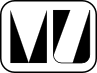 Obsah osnovy Správy o činnosti organizácie SAV za rok 2016 
 1.	Základné údaje o organizácii 2.	Vedecká činnosť 3.	Doktorandské štúdium, iná pedagogická činnosť a budovanie ľudských zdrojov pre vedu a techniku 4.	Medzinárodná vedecká spolupráca 5.	Vedná politika 6.	Spolupráca s VŠ a inými subjektmi v oblasti vedy a techniky 7.	Spolupráca s aplikačnou a hospodárskou sférou 8.	Aktivity pre Národnú radu SR, vládu SR, ústredné orgány štátnej správy SR a iné organizácie 9.	Vedecko-organizačné a popularizačné aktivity 10.	Činnosť knižnično-informačného pracoviska 11.	Aktivity v orgánoch SAV 12.	Hospodárenie organizácie 13.	Nadácie a fondy pri organizácii SAV 14.	Iné významné činnosti organizácie SAV 15.	Vyznamenania, ocenenia a ceny udelené pracovníkom organizácie SAV 16.	Poskytovanie informácií v súlade so zákonom o slobodnom prístupe k informáciám 17.	Problémy a podnety pre činnosť SAV 
 PRÍLOHY 
 A	Zoznam zamestnancov a doktorandov organizácie k 31.12.2016 B	Projekty riešené v organizácii C	Publikačná činnosť organizácie D	Údaje o pedagogickej činnosti organizácie E	Medzinárodná mobilita organizácie1. Základné údaje o organizácii 
 
1.1. Kontaktné údaje 
 
Názov: Matematický ústav SAV 
Riaditeľ: doc. RNDr. Karol Nemoga, CSc. 
Zástupca riaditeľa: prof. RNDr. Anatolij Dvurečenskij, DrSc. 
Vedecký tajomník: Mgr. Marek Hyčko, PhD. (od 1. 7. 2016)Vedecký tajomník: doc. RNDr. Karol Nemoga, CSc. (do 30. 6. 2016)
Predseda vedeckej rady: Mgr. Anna Jenčová, PhD.  (od 8. 11. 2016)
Predseda vedeckej rady: doc. RNDr. Ľubica Holá, DrSc. (do 7. 11. 2016)Podpredseda vedeckej rady: Mgr. Marek Hyčko, PhD. (od 8. 11. 2016)Člen snemu SAV: doc. RNDr. Karol Nemoga, CSc. 
Adresa: Štefánikova 49, 814 73 Bratislava 
 
http://www.mat.savba.sk 
 
Tel.: 02/ 5751 0414 
Fax: 02/ 5249 7316 
E-mail: mathinst@mat.savba.sk 
Názvy a adresy detašovaných pracovísk:	Oddelenie informatiky Matematického ústavu SAV 
Dúbravská cesta 9, 841 04 Bratislava	Detašované pracovisko Matematického ústavu SAV v Košiciach 
Grešákova 6, 040 01 Košice	Inštitút matematiky a informatiky MÚ SAV a UMB v B. Bystrici 
Ďumbierska 1, 974 11 Banská Bystrica 
Vedúci detašovaných pracovísk:	Oddelenie informatiky Matematického ústavu SAV 
doc. Ing. Gabriel Okša, CSc.	Detašované pracovisko Matematického ústavu SAV v Košiciach 
doc. RNDr. Roman Frič, DrSc.	Inštitút matematiky a informatiky MÚ SAV a UMB v B. Bystrici 
prof. RNDr. Beloslav Riečan, DrSc. 
Typ organizácie: Rozpočtová od roku 1959 
1.2. Údaje o zamestnancoch 
Tabuľka 1a Počet a štruktúra zamestnancov1 odmeňovaní podľa 553/2003 Z.z., príloha č. 5 
2 odmeňovaní podľa 553/2003 Z.z., príloha č. 3 a č. 4 
 
K – kmeňový stav zamestnancov v pracovnom pomere k 31.12.2016 (uvádzať zamestnancov v pracovnom pomere, vrátane riadnej materskej dovolenky, zamestnancov pôsobiacich v zahraničí, v štátnych funkciách, členov Predsedníctva SAV, zamestnancov pôsobiacich v zastupiteľských zboroch)F – fyzický stav zamestnancov k 31.12.2016 (bez riadnej materskej dovolenky, zamestnancov pôsobiacich v zahraničí v štátnych funkciách, členov Predsedníctva SAV, zamestnancov pôsobiacich v zastupiteľských zboroch)P – celoročný priemerný prepočítaný počet zamestnancovT – celoročný priemerný prepočítaný počet riešiteľov projektovM, Ž – muži, ženyTabuľka 1b Štruktúra vedeckých pracovníkov (kmeňový stav k 31.12.2016) 
Tabuľka 1c Štruktúra pracovníkov podľa veku a rodu, ktorí sú riešiteľmi projektov 
Tabuľka 1d Priemerný vek zamestnancov organizácie k 31.12.2016   
1.3. Iné dôležité informácie k základným údajom o organizácii a zmeny za posledné obdobie (v zameraní, v organizačnej štruktúre a pod.)Na ústave prebehla úspešná obhajoba troch dizertačných prác: Mgr. Kristíny Čevorovej, PhD., Mgr. Antona Sedliaka, PhD. a Mgr. Tomáša Gregora, PhD.V rámci Týždňa vedy sme mali 8. ročník Dňa otvorených dverí. Prednášky prebiehali na MÚ SAV a pre verejnosť aj v Košiciach a Liptovskom Mikuláši.V r. 2016 Mgr. Andrea Zemánková, PhD., ktorá získala prestížny štipendijný program Štipendium SAV pre mladých odborníkov, bola na materskej dovolenke. Toto štipendium získali len traja pracovníci SAV.V r. 2015 Dr. Giselle Monteiro, Brazília, získala štipendium v rámci projektu SASPRO na jeden rok na MÚ SAV. Na ústav nastúpila 1. apríla 2016.Od 22.8. 2016 v rámci grantovej schémy "Podporná schéma na návrat odborníkov zo zahraničia" (vyhlasovaná Ministerstvom školstva, vedy, výskumu a športu SR v zmysle uznesenia vlády SR č. 368/2015) sa po 16 ročnom pobyte vo Veľkej Británii a Nemecku vrátil na ústav Mgr. Tibor Macko, PhD. Je to jeden zo štyroch Slovákov, ktorí sa v roku 2016 vrátili na Slovensko v rámci tejto grantovej schémy.V r. 2016 sme pokračovali v praxi pre študentov matematiky vyšších ročníkov, v rámci ktorej študenti pod vedením renomovaných odborníkov riešia na ústave zaujímavé úlohy, čím sa jednak oboznamujú s ústavom, jeho úlohami a ústav má nádej medzi nimi objaviť budúcich doktorandov ústavu.Časopis Mathematica Slovaca má impaktový faktor IF(2015)=0,366, päťročný impakt faktor 0,385 a je v 4. kvartile v sekcii matematika. V databáze Scopus má časopis SJR=0,485 (Scimago Journal Ranking) a je v 2. kvartile. Počet zaslaných článkov v r. 2016 bol okolo 500.Od r. 2011 je časopis Tatra Mt. Math. Publ. indexovaný v databáze SCOPUS. Jeho SJR=0,212 (Scimago Journal Ranking) a je v 4. kvartile. 2. Vedecká činnosť 
2.1. Domáce projekty 
 
Tabuľka 2a Počet domácich projektov riešených v roku 2016A - organizácia je nositeľom projektuB - organizácia sa zmluvne podieľa na riešení projektuTabuľka 2b Zoznam domácich projektov podaných v roku 20162.2. Medzinárodné projekty 
2.2.1. Medzinárodné projekty riešené v roku 2016 
Tabuľka 2c Zoznam medzinárodných projektov riešených v roku 2016A - organizácia je nositeľom projektuB - organizácia sa zmluvne podieľa na riešení projektu 2.2.2. Medzinárodné projekty v 7. RP EÚ a Horizont 2020 podané v roku 2016Tabuľka 2d Počet projektov 7. RP EÚ a Horizont 2020 v roku 2016A - organizácia je nositeľom projektuB - organizácia sa zmluvne podieľa na riešení projektuÚdaje k domácim a medzinárodným projektom sú uvedené v Prílohe B.2.2.3. Zámery na čerpanie štrukturálnych fondov EÚ v ďalších výzvachMatematický ústav SAV podal v roku 2016 jeden projekt v rámci operačného programu Výskum a inovácie spoločne so spoločnosťou O2 v celkovej sume viac ako 4 mil. EUR. Projekty v tejto výzve sa budú realizovať od roku 2017.2.3. Najvýznamnejšie výsledky vedeckej práce (maximálne 1000 znakov + 1 obrázok)2.3.1. Základný výskumCharakterizácia niektorých spojitých aditívnych generátorov triangulárnych subnoriemCharakterizovali sme spojité, podmienečne kancelatívne t-subnormy, ktoré majú spojitý aditívny generátor. Napriek tomu, že všetky spojité kancelatívne t-subnormy majú spojitý aditívny generátor, v prípade podmienečne kancelatívnych t-subnoriem je situácia iná. Podarilo sa nám popísať podmienky, ktoré spojitá, podmienečne kancelatívna t-subnorma musí spĺňať, aby mala spojitý aditívny generátor. Skúmame tiež monotónnosť takéhoto generátora. Navyše, popisujeme aj konštrukciu príslušného spojitého aditívneho generátora.Autor: Andrea Mesiarová-ZemánkováProjekty: VEGA 2/0049/14, APVV-0178-11 a Program Fellowship of SASReferencia: A. Mesiarová-Zemánková, Continuous additive generators of continuous, conditionally cancellative triangular subnorms, Information Sciences 339 (2016) 53–63.Characterization of some continuous additive generators of triangular subnormsThe continuous, conditionally cancellative t-subnorms that possess a continuous, additive generator are discussed. While all cancellative continuous t-subnorms possess a continuous additive generator, it is different in the case of conditionally cancellative t-subnorms. Conditions for a continuous, conditionally cancellative t-subnorm to have a continuous, additive generator are described. The monotonicity of such an additive generator is examined. Constructions of corresponding additive generators are also shown.Author(s): Andrea Mesiarová-ZemánkováProjects: VEGA 2/0049/14, APVV-0178-11 and Program Fellowship of SASReference: A. Mesiarová-Zemánková, Continuous additive generators of continuous, conditionally cancellative triangular subnorms, Information Sciences 339 (2016) 53–63.--Minimálne usco a cusco zobrazeniaDokázali sme netriviálne zovšeobecnenie Arzela-Ascoliho vety (o charakterizácii kompaktných podmnožín spojitých funkcií) pre minimálne zhora spojité multifunkcie s kompaktnými hodnotami (usco) a pre minimálne zhora spojité multifunkcie s kompaktnými a konvexnými hodnotami (cusco). Tieto zobrazenia sú veľmi dôležitým nástrojom v optimalizácii, vo funkcionálnej analýze, v štúdiu diferencovateľnosti lipschitzovských funkcií a v selekčných vetách.Autori: Ľ. Holá, D. HolýProjekty: VEGA 2/0018/13, APVV-0269/11Referencia: Ľ. Holá, D. Holý, Minimal usco and minimal cusco maps, Journal of Mathematical Analysis and Applications 439 (2016), 737–749.Minimal usco and minimal cusco mapsWe proved a non trivial generalization of the Arzela-Ascoli Theorem from continuous functions to minimal upper semicontinuous compact valued maps (usco) and minimal upper semicontinuous compact and convex valued maps (cusco). Such maps are very important tool in optimization, in functional analysis, in the study of differentiability of Lipschitz functions and in selection theorems.Authors: Ľ. Holá, D. HolýProjects: VEGA 2/0018/13, APVV-0269/11Reference: Ľ. Holá, D. Holý, Minimal usco and minimal cusco maps, Journal of Mathematical Analysis and Applications 439 (2016), 737-749.--Všetky merania vo všeobecnej probabilistickej teórii sú kompatibilné vtedy a len vtedy ak je stavový priestor simplexKompatibilita meraní je teoretická možnosť vykonať dve merania súčasne. V našej práci sme študovali kompatibilitu meraní na konečno-rozmernej, kompaktnej a konvexnej množine stavov v modernom jazyku všeobecných probabilistických teórii, ktorý zovšeobecňuje aparát používaný na popis kvantovej teórie informácie. Sformulovali sme nutné a postačujúce podmienky pre kompatibilitu dvoj-výsledkových meraní, ktoré sme použili na dokázanie, že všetky merania sú kompatibilné iba ak je priestor stavov simplex.Fyzikálna interpretácia výsledku práce je, že len simplex môže byť stavovým priestorom klasického systému, v ktorom musia byť z definície všetky merania kompatibilné. Z matematického pohľadu výsledok poukazuje na spojitosť medzi geometriou stavového priestoru a vlastnosťami danej všeobecnej probabilistickej teórie.Autor: Martin PlávalaProjekt: VEGA 2/0069/16Referencia: M. Plávala, All measurements in a probabilistic theory are compatible if and only if the state space is a simplex, Phys. Rev. A 94 (2016), 042108.All measurements in a probabilistic theory are compatible if and only if the state space is a simplexCompatibility of measurements is the theoretical possibility of performing the two measurements simultaneously. In our work we studied the compatibility of measurements on finite-dimensional compact convex state space in the modern framework of general probabilistic theory that generalizes the framework used in quantum information theory. We formulate the necessary and sufficient conditions for two-outcome measurements to be compatible and we use these conditions to show that there exist incompatible measurements whenever the state space is not a simplex.On one hand the physical interpretation of the result is that only simplex state space corresponds to a classical system where all measurements are compatible. On the other hand from the mathematical perspective the result shows the connection between geometry of the state space and properties of the general probabilistic theory.Author: Martin PlávalaProject: VEGA 2/0069/16Reference: M. Plávala, All measurements in a probabilistic theory are compatible if and only if the state space is a simplex, Phys. Rev. A 94 (2016), 042108.--Operácie na jednoznačných automatochNedeterministický automat je jednoznačný ak má na každom vstupnom slove najviac jeden akceptujúci výpočet. Pojem jednoznačnosti je základným pojmom v teórii kódov s variabilnou dĺžkou slova. Skúmali sme zložitosť základných regulárnych operácií na jazykoch reprezentovaných jednoznačnými automatmi. Získali sme presnú zložitosť pre prienik, ľavý a pravý kvocient, pozitívny a Kleeneho uzáver, shuffle a zreťazenie. Na dôkaz dolných odhadov sme použili binárnu abecedu pre prienik a ľavý a pravý kvocient, ternárnu abecedu pre pozitívny a Kleeneho uzáver, päťpísmenkovú abecedu pre shuffle a sedempísmenkovú abecedu pre zreťazenie. Najzaujímavejším výsledkom článku je získanie dolného odhadu 20,79n pre doplnok jednoznačných automatov.Autori: J. Jirásek, Jr., G. Jirásková, J. ŠebejProjekty: VEGA 2/0084/15, APVV-15-0091Referencia: J. Jirásek, Jr., G. Jirásková, J. Šebej, Operations on unambiguous finite automata, In: S. Brlek and C. Reutenauer (Eds.): Developments in Language Theory - 20th International Conference, DLT 2016, Montreal, Canada, July 25-28, 2016, Proceedings. Lecture Notes in Computer Science, vol. 9840, pp. 243–255. Springer 2016.http://dx.doi.org/10.1007/978-3-662-53132-7_20Operations on unambiguous finite automataA nondeterministic finite automaton is unambiguous if it has at most one accepting computation on every input string. The notion of unambiguity is a fundamental notion in the theory of variable-length codes. We investigated the complexity of basic regular operations on languages represented by unambiguous finite automata. We got the exact complexities  for intersection, left and right quotients, positive and Kleene closure, shuffle, and concatenation. To prove lower bounds, we used a binary alphabet for intersection and left and right quotients, a ternary alphabet for star and positive closure, a five letter alphabet for shuffle, and a seven-letter alphabet for concatenation. The most interesting result of the paper is obtaining the upper bound 20.79n for complementation of unambiguous automata.Authors: J. Jirásek, Jr., G. Jirásková, J. ŠebejProjects: VEGA 2/0084/15, APVV-15-0091Reference: J. Jirásek, Jr., G. Jirásková, J. Šebej, Operations on unambiguous finite automata, In: S. Brlek and C. Reutenauer (Eds.): Developments in Language Theory - 20th International Conference, DLT 2016, Montreal, Canada, July 25-28, 2016, Proceedings. Lecture Notes in Computer Science, vol. 9840, pp. 243–255. Springer 2016.http://dx.doi.org/10.1007/978-3-662-53132-7_202.3.2. Aplikačný typ Analýza a optimalizácia paralelného Jacobiho SVD algoritmuJednostranná bloková Jacobiho metóda je známa ako efektívny metóda na výpočet SVD na paralelnom počítači. Zamerali sme sa na náš algoritmus s paralelným dynamickým usporiadaním a variabilným blokovým faktorom. Ukázali sme detailnú teoretickú analýzu jeho konvergenčných vlastností. Identifikovali sme dve problématické miesta algoritmu a navrhli sme jeho novú implementáciu na ich odstránenie. Experimentálne výsledky ukazujú, že tieto zlepšenia sú efektívne a dosahujeme s nimi zrýchlenie výpočtu 2,0 a 1,5 násobné na počítačoch FX10 a Altic ICE. Toto naše vylepšenie následne prekonáva procedúru PDGESVD zo ScaLAPACKu takmer vždy pre matice rádu 2160 až 8640 na uvedených počítačoch použitím 8 až 144 nódov.Autori: S. Kudo, Y. Yamamoto, M. Bečka, M. VajteršicProjekt: VEGA 2/0026/14Referencia: S. Kudo, Y. Yamamoto, M. Bečka, M. Vajteršic, Performance analysis and optimization of the parallel one-sided block Jacobi SVD algorithm with dynamic ordering and variable blocking, Concurrency Computat.: Pract. Exper. (2016), Published online in Wiley Online Library (wileyonlinelibrary.com). DOI: 10.1002/cpe.4059Analysis and optimization of parallel Jacobi SVD algorithmThe one-sided block Jacobi (OSBJ) method is known to be an efficient method for computing the singular value decomposition on a parallel computer. We focused on our OSBJ with parallel dynamic ordering and variable blocking. We provided a detailed theoretical analysis of its convergence properties. We identified two performance bottlenecks of the algorithm and proposed new implementations to resolve the problem. Experimental results show that they are effective and can achieve up to 2.0 and 1.5 times speedup of the total execution time on the FX10 and the Altix ICE. As a result, our OSBJ solver outperforms ScaLAPACK PDGESVD in almost all cases when computing the SVD of matrices of order 2160 to 8640 on these machines using 8 to 144 nodes.Authors: S. Kudo, Y. Yamamoto, M. Bečka, M. VajteršicProject: VEGA 2/0026/14Reference: S. Kudo, Y. Yamamoto, M. Bečka, M. Vajteršic: Performance analysis and optimization of the parallel one-sided block Jacobi SVD algorithm with dynamic ordering and variable blocking, Concurrency Computat.: Pract. Exper. (2016), Published online in Wiley Online Library (wileyonlinelibrary.com). DOI: 10.1002/cpe.4059--Analýza spoľahlivosti automatických uzatváracích ventilovPre zvýšenie bezpečnosti prepravy plynu sú pozdĺž potrubí inštalované bezpečnostné ventily. Automatické zatváranie ventilov je aktivované v prípade havárií, keď pokles tlaku v priebehu daného časového intervalu prekročí nastavenú prahovú hodnotu. Aktivácia závisí na prahu citlivosti, vzdialenosti medzi ventilom a polohou roztrhnutia, prepravných podmienok a konštrukčných parametrov potrubia. Zaoberali sme sa kvalitatívnymi a kvantitatívnymi podmienkami nutnými pre spoľahlivé fungovanie bezpečnostných ventilov. Tieto podmienky boli určené a overené pomocou numerickej simulácie vysoko dynamického prúdenia plynu po roztrhnutí potrubia. Taktiež sme analyzovali správanie sa bezpečnostných ventilov pri reálnych haváriách.Autori: R. Hajossy, I. Mračka, A. Sedliak, T. Sedláková, T. Žáčik (vedúci)Projekt: 1235 Optimalizácia prepravy plynu tranzitným plynovodomAnalysis of reliability of automatic shut-off valvesTo increase a safety of a gas transport, automatic shut-off valves are installed along the pipelines. The automatic closing of the valves is activated in an accident when pressure drop during given time interval exceeds a set threshold. Activation depends on a sensitivity setting, distance between a valve and a rupture position, gas transport conditions and construction parameters of a pipeline. We deal with qualitative and quantitative conditions for a reliable functioning of safety valves. The conditions were determined and verified by a numerical simulation of high transient gas flow after ruptures. Behaviors of safety valves at real ruptures were analyzed as well.Authors: R. Hajossy, I. Mračka, A. Sedliak, T. Sedláková, T. Žáčik (head)Project: 1235 Gas transport optimization through transit pipelines2.3.3. Medzinárodné vedecké projektyn-Perfektné kite pseudo efektové algebry Kite pseudo efektové algebry predstavujú zaujímavú konštrukciu pseudo efektových algebier, keď sa vychádza z kladného a záporného kónusu v čiastočne usporiadanej grupe, dvoch bijekcií na indexovej množine. Ukázali sme kedy takéto algebry spĺňajú určitý druh Rieszovej dekompozičnej vlastnosti ako aj ich reprezentáciu v intervale  lexikografickeho súčinu po-grúp. Okrem toho sme definovali n-perfektné kite  pseudo efektové algebry a charakterizovali sme subdirektne ireducibilné algebry, ktoré tvoria stavebné kocky tejto teórie.Autori:M. Botur (PřF PU, Olomouc, ČR), A. Dvurečenskij (MÚ SAV)Projekty:  APVV-0178-11, grant VEGA No. 2/0059/12 SAV, GAČR 15-15286S.Referencia: M. Botur, A. Dvurečenskij, On pseudo BL-algebras and pseudo hoops with normal maximal filters, Soft Computing  20 (2016), 439–448.n-Perfect kite pseudo effect algebrasKite pseudo effect algebras were recently introduced as a class of interesting examples of pseudo effect algebras using a po-group, an index set and two bijections on the index set. We showed when these algebras satisfy some kind of the Riesz Decomposition Property, and we represent kite pseudo effect algebras with a special kind of the Riesz Decomposition Property as an interval in a lexicographic extension of the po-group which solves an open problem on representation of kites. In addition, we introduce kite n-perfect pseudo effect algebras and we characterize subdirectly irreducible algebras which are building blocks of the theory.Authors: M. Botur (PřF PU, Olomouc, ČR), A. Dvurečenskij (MÚ SAV)Projects: APVV-0178-11, grant VEGA No. 2/0059/12 SAV, GAČR 15-15286S.Reference: M. Botur, A. Dvurečenskij, On pseudo BL-algebras and pseudo hoops with normal maximal filters, Soft Computing  20 (2016), 439–448.--Bežiace vlny v nelineárnych magneto-indukčných mriežkachMetamateriály sú umelé materiály, ktoré sú skonštruované tak, aby mali vlastnosti, ktoré sa nemusia nenachádzať v prírode.  Magnetické metamateriály sú nemagnetické materiály vykazujúce magnetické vlastnosti. Keď je metamateriál zložený z magnetických metamateriálov, ktoré sú slabo zviazané cez ich vzájomné indukcie, dostávame magneto-indukčné metamateriály t.j. magneto-indukčné mriežky. Šírenie elektromagnetických vĺn v magneto-indukčných metamateriáloch bolo prejednávané a modelované pomocou viacerých typov nelineárnych rovníc ako nelineárna Kleinova-Gordonova rovnica, zviazaná krátko-pulzová rovnica, Schrödingerove rovnice s nelinearitami vyšších rádov a zviazané Kleinove-Gordonove rovnice. My sme študovali zviazané Kleinove-Gordonove rovnice. Uvažovali sme rovnicu na mriežke modelujúcu jedno-rozmerný magneto-indukčný metamateriál formovaný ako zoskupenie nelineárne implicitne zviazaných nelineárnych rezonátorov s periodickými silami. Boli prezentované výsledky o existencii a jednoznačnosti riešení periodických bežiacich vĺn v danom systéme. Podmienka rezonancie parametrických hodnôt bola tiež odvodená, ktorá viedla k viacnásobným riešeniam. Naše analytické výsledky boli zistené v dobrej zhode s priamymi numerickými výpočtami.Autori: M. Agaoglou (Univ. Thessaloniki, GR), M. Fečkan (MÚ SAV), M. Pospíšil (MÚ SAV), V. M. Rothos (Univ. Thessaloniki, GR), H. Susanto (Univ.  Essex, UK)Projekt: VEGA 2/0029/13Referencia: M. Agaoglou, M. Fečkan, M. Pospíšil, V. M. Rothos, H. Susanto, Travelling waves in nonlinear magneto-inductive lattices,  Journal of Differential Equations 260 (2016), 1717–1746.http://www.sciencedirect.com/science/article/pii/S0022039615005112Travelling waves in nonlinear magneto-inductive latticesMetamaterials are artificial materials that are engineered to have properties that may not be found in nature.  Magnetic metamaterials are non-magnetic materials exhibiting magnetic properties. When the materials composed of magnetic metamaterials are magnetically weakly coupled through their mutual inductances, one obtains magneto-inductive metamaterials, i.e,  magneto-inductive lattices. The propagation of electromagnetic waves in magneto-inductive metamaterials has been discussed and modeled by several types of nonlinear equations, such as a nonlinear Klein-Gordon equation, coupled short-pulse equation, higher-order nonlinear Schrödinger equations and coupled Klein-Gordon equations.  We studied coupled Klein–Gordon equations.  We considered a lattice equation modeling one-dimensional magneto-inductive metamaterials formed by a discrete array of nonlinearly implicitly coupled nonlinear resonators with periodic forces. The existence and uniqueness results of traveling waves of the system are presented. The resonance condition for the parameter values is also derived leading to multiplicity results.  Our analytical results are found to be in good agreement with direct numerical computations.Authors: M. Agaoglou (Univ. Thessaloniki, GR), M. Fečkan (MÚ SAV), M. Pospíšil (MÚ SAV), V. M. Rothos (Univ.  Thessaloniki, GR), H. Susanto (Univ. Essex, UK)Project: VEGA 2/0029/13Reference:  M. Agaoglou, M. Fečkan, M. Pospíšil, V. M. Rothos, H. Susanto, Travelling waves in nonlinear magneto-inductive lattices, Journal of Differential Equations 260 (2016), 1717–1746.http://www.sciencedirect.com/science/article/pii/S0022039615005112--Dedekind–MacNeilleovo zúplnenie a formálna konceptová analýza založená na multizväzoch.Formálna konceptová analýza je relatívne novou matematickou teóriou, ktorá sa zaoberá analýzou dát. Je vhodná pre identifikáciu konceptuálnych štruktúr nachádzajúcich sa v súboroch dát. Táto teória je založená na štúdiu Galoisových konexií pôsobiacimi medzi rôznymi typmi čiastočne usporiadaných množín (posetov). Na druhej strane, Dedekindovo-MacNeillovo zúplnenie čiastočne usporiadanej množiny P reprezentuje dobre známy pojem a je ho možné vidieť ako istým spôsobom najmenší úplný zväz obsahujúci P. V tejto práci sú analyzované nejaké výsledky týkajúce sa spomínaného zúplnenia čiastočne usporiadaných množín konceptov asociovaných s Galoisovou konexiou pôsobiacou medzi posetmi.  Špeciálne, je ukázaná zaujímavá vlastnosť Dedekindovho-MacNeillovho zúplnenia, a to, že zúplnenie čiastočne usporiadanej množiny konceptov danej Galoisovej konexie definovanej medzi posetmi sa zhoduje s konceptovým zväzom Galoisovej konexie pôsobiacej medzi prislúchajúcimi zúplneniami. Taktiež je študovaný špecifický prípad, kedy P má multizväzovú štruktúru. Ďalším hlavným výsledkom tejto práce je vyslovenie a dokázanie reprezentačnej vety zodpovedajúcej tomuto prípadu.Autori: J. Medina (Univ. Cadiz, Spain), M. Ojeda-Aciego (Univ. Malaga, Spain), J. Pócs (MÚ SAV), E. Ramírez-Poussa (Univ. Cadiz, Spain)Projekt: ESF Fund CZ.1.07/2.3.00/30.0041Referencia: J. Medina, M. Ojeda-Aciego, J. Pócs, E. Ramírez-Poussa, On the Dedekind–MacNeille completion and formal concept analysis based on multilattices, Fuzzy Sets and Systems 303 (2016), 1–20.On the Dedekind–MacNeille completion and formal concept analysis based on multilattices.Formal Concept Analysis is a relatively new mathematical theory of data analysis for identification of conceptual structures among data sets. On the other side, the Dedekind–MacNeille completion of a poset P represents the well-known notion and it can be seen as a certain least complete lattice containing P. In this work some results concerning the use of this completion within the framework of Formal Concept Analysis in terms of the poset of concepts associated with a Galois connection between posets are analyzed. Specifically,  an interesting property of the Dedekind–MacNeille completion is showed, i.e., that the completion of the concept poset of a Galois connection between posets coincides with the concept lattice of the Galois connection extended to the corresponding completions. Moreover, the specific case when P has a multilattice structure is studied. As one of the main results the corresponding representation theorem is stated and proved.Authors: J. Medina (Univ. Cadiz, Spain), M. Ojeda-Aciego (Univ. Malaga, Spain), J. Pócs (MÚ SAV), E. Ramírez-Poussa (Univ. Cadiz, Spain)Project: ESF Fund CZ.1.07/2.3.00/30.0041Reference: J. Medina, M. Ojeda-Aciego, J. Pócs, E. Ramírez-Poussa, On the Dedekind–MacNeille completion and formal concept analysis based on multilattices, Fuzzy Sets and Systems 303 (2016), 1–20.--Prehľadávanie dynamických kruhov naslepoSkoro celá bohatá literatúra o prehľadávaní grafov predpokladá že grafy sú statické: topológia grafu sa počet prehľadávania nemení, až na občasné chyby. Doposiaľ, veľmi málo je známe o prehľadávaní dynamických grafov so sústavne sa meniacou topológiou. Tých zopár prác, ktoré sa tejto problematike venujú, sa sústredilo na centralizovaný (post-mortem) prípad, predpokladajúc úplnú apriori znalosť zmien a ich časovania, a iba pre plne synchrónne systémy.V tejto práci začíname štúdium decentralizovaného (live) prehľadávania dynamických grafov, keď agenti operujú v grafe bez znalosti a časovania zmien. Uvažujeme dynamické kruhy so štandardným predpokladom 1-interval-súvislosti, a skúmame uskutočniteľnosť prehľadávania pre plne synchrónny, ako aj semisynchrónny model. Keď je prehľadávanie možné, preskúmame za akú cenu, zamerajúc sa na minimalizáciu počtu agentov potrebných na preskúmanie kruhu. Ukážeme viacero výsledkov, ktoré osvetľujú vplyv anonymity a štrukturálnej vedomosti na riešiteľnosť a zložitosť tohto problému.Autori: G.A. Di Luna (Univ. of Rome "Sapienza", Taliansko), S. Dobrev (MÚ SAV), P. Flocchini (Univ. of Ottawa, Kanada), Nicola Santoro (Carleton Univ., Kanada)Projekt: VEGA 2/0165/16Referencia: G. A. Di Luna, S. Dobrev, P. Flocchini, N. Santoro, Live Exploration of Dynamic Rings, ICDCS 2016, 570–579.Live Exploration of Dynamic RingsAlmost all the vast literature on graph exploration assumes that the graph is static : its topology does not change during the exploration, except for occasional faults. To date, very little isknown on exploration of dynamic graphs, where the topology is continuously changing. The few studies have been limited to the centralized (or post-mortem) case, assuming complete a priori knowledge of the changes and the times of their occurrence, and have only considered fully synchronous systems. In this paper, we start the study of the decentralized (or live) exploration of dynamic graphs, i.e. when the agents operate in the graph unaware of the location and timing of the changes. We consider dynamic rings under the standard 1-interval-connected restriction, and investigate the feasibility of their exploration, in both the fully synchronous and semi-synchronous cases. When exploration is possible we examine at what cost, focusing on the minimum number of agents capable of exploring the ring. We establish several results highlighting the impact that anonymity and structural knowledge have on the feasibility and complexity of the problem.Authors: G.A. Di Luna (Univ. of Rome "Sapienza", Taliansko), S. Dobrev (MÚ SAV), P. Flocchini (Univ. of Ottawa, Kanada), Nicola Santoro (Carleton Univ., Kanada)Project: VEGA 2/0165/16Reference: G. A. Di Luna, S. Dobrev, P. Flocchini, N. Santoro, Live Exploration of Dynamic Rings, ICDCS 2016, 570–579. 2.4. Publikačná činnosť (zoznam je uvedený v prílohe C) 
Tabuľka 2e Štatistika vybraných kategórií publikácií   A - pracovisko SAV je uvedené ako pracovisko (adresa) autora, alebo je súčasťou kolaborácie alebo iného združenia, ktoré je uvedené ako pracovisko (adresa) autora 
B - pracovisko SAV nie je na publikácii uvedené, pretože prameň údaj o pracovisku autora neobsahuje, práca ale vznikla na pracovisku SAV 
C - pracovisko SAV je uvedené ako materské pracovisko autora odlišné od pracoviska, na ktorom práca vznikla (napr. „on leave...“, „permanent address...“, „present address...“) 
 
Tabuľka 2f Štatistika vedeckých prác podľa kvartilu vedeckého časopisu   Tabuľka 2g OhlasyA - pracovisko SAV je uvedené ako pracovisko (adresa) autora, alebo je súčasťou kolaborácie alebo iného združenia, ktoré je uvedené ako pracovisko (adresa) autora, alebo pracovisko SAV nie je na publikácii uvedené, pretože prameň údaj o pracovisku autora neobsahuje, práca ale vznikla na pracovisku SAV 
B - pracovisko SAV je uvedené ako materské pracovisko autora odlišné od pracoviska, na ktorom práca vznikla (napr. „on leave...“, „permanent address...“, „present address...“) 
 
2.5. Aktívna účasť na vedeckých podujatiachTabuľka 2h Vedecké podujatiaÚčasť a vedenie seminárovInterný seminár o výsledkoch detašovaného pracoviska MÚ SAV v Košiciachvedúci: R. Fričreferáty: J. Borsík, P. Eliaš, R. Frič, J. Haluška, E. Halušková, M. Hospodár, G. Jirásková, P. Mlynárčik, M. Palmovský, M.Ploščica, J. Pócs, M. Repickýúčastníci: I. Krajňáková, D. Štiberová  Spojité štruktúry v reálnej analýzevedúci: J. Borsíkreferáty: J. Borsík (2x), R. Frič (3x)Seminár z teoretickej informatiky na FMFI UKvedúci: R. Královič (FMFI UK)účasť: I. VrťoSeminár z kvantových logíkvedúci: A. Dvurečenskij, S. Pulmannováreferáty: R. Frič (2x), G. Monteiro, M. Plávalaúčastníci: A. Jenčová, M. Hyčko, E. VincekováSeminár z topológie a teórie množín na PF UPJŠvedúci: L. Bukovský (PF UPJŠ)referáty: P. Eliaš (6x), M. Repický (5x)Seminár o fuzzy logike a pravdepodobnosti na PF UPJŠvedúci: S. Krajči (PF UPJŠ)referáty:  R. Frič (3x), D. Štiberováúčasť: P. EliašSeminár z usporiadaných štruktúr na PF UPJŠvedúci: D. Studenovská-Jakubíková (PF UPJŠ)referáty: E. Halušková (2x), M. Ploščica (2x), J. Pócs (4x)Set-Valued Analysisvedúci: Ľ. Holáreferáty: B. Novotný (3x)Seminár z diferenciálnej geometrie na Svf STUvedúci: P. Sarkoci (Svf STU)referáty: A. Jenčová (4x)Seminár z funkcionálnej analýzyvedúci: S. Pulmannováreferáty: A. Jenčová (8x)Seminár z teoretickej informatikyvedúci: G. Jiráskováreferáty: G. Jiráskova (5x)Seminár z teórie automatovvedúci: G. Jiráskováreferáty: G. Jiráskova (4x)Seminár z algebraickej a diferenciálnej topológie na FMFI UKvedúci: J. Korbašreferáty: T. Macko (8x)účastník: J. KorbašRCQI seminár na FÚ SAVvedúci: M. Ziman (FÚ SAV)referáty: M. Plávala (2x)Seminár z univerzálnej algebry a usporiadaných množín na PřF Univ. Olomoucvedúci: I. Chajda (PřF Univ. Olomouc), J. Rachůnek (PřF Univ. Olomouc)referáty: J. Pócs (2x)Seminár z teórie číselvedúci: O. Strauchreferáty: O. Strauch (11x)Oberseminar Topologie na Univ. Bonnvedúci: T. MackoSeminar Arbeitsgruppe Lueck na Univ. Bonnvedúci: Prof. Lueck (Univ. Bonn)referáty: T. MackoSeminár z kryptológie na FEI STUvedúci: O. Grošek (FEI STU)účastníci: K. Nemoga2.6. Vyžiadané prednášky2.6.1. Vyžiadané prednášky na medzinárodných vedeckých podujatiach	JENČOVÁ, A.: Quantum divergences and interpolation, Workshop on Quantum Information Theory and Mathematical Physics, Budapest, Maďarsko, 16.9.-19.9.2016.	JIRÁSKOVÁ, G.: Self-verifying finite automata and descriptional complexity, Descriptional Complexity of Formal Systems - 18th IFIP WG 1.2 International Conference, DCFS 2016, Bucharest, Rumunsko, 5.7.-8.7.2016.	MONTEIRO, G.A.: Extremal solutions of measure differential equations and applications to impulsive systems, O.D.E. 60, Brno, ČR, 6.6.-8.6.2016.	NEDELA, R.: Hamilton cycles in graphs embedded into surfaces, Graphs, Groups, Spectra and Symmetries (15.8.-28.8.2016), Novosibirsk State University, Novosibirsk, Rusko, 28.8.2016.	VAJTERŠIC, M.: Parallelization approaches for NMF and SVD, University of Erlangen-Nuernberg, Kolloqium, Erlangen, Nemecko, 25.5.2016.	VAJTERŠIC, M.: MIMD parallelization of matrix decomposition methods, University of Malaga, Seminar, Malaga, Španielsko, 4.5.2016.2.6.2. Vyžiadané prednášky na domácich vedeckých podujatiach2.6.3. Vyžiadané prednášky na významných vedeckých inštitúciách	HALUŠKA, J.: Dobrakov integration versus Kurzweil integration, Seminář o diferenciálních rovnicích a teorii integrálu, Special session in honor of the 90th birthday of Jaroslav Kurzweil, Praha, ČR, 11.5.-13.5.2016.	MONTEIRO, G.A.: Convergence results for the abstract Kurzweil-Stieltjes integral, Seminář o diferenciálních rovnicích a teorii integrálu, Special session in honor of the 90th birthday of Jaroslav Kurzweil, Praha, ČR, 11.5.-13.5.2016.2.6.4. Ostatné prednášky na medzinárodných vedeckých podujatiach	BEČKA, M.: Progress in the Parallel Jacobi SVD Algorithm over Last Years, Algoritmy 2016,  Podbanské, 13.3.-18.3.2016.	BORSÍK, J.: Points of uniform convergence and quasicontinuous functions, 5th International Scientific Conference Analysis, Topology, Algebra: Theory and its Appplications (ATA 2016), Čačak, Srbsko, 6.7.-9.7.2016.	BORSÍK, J.: Points of porouscontinuity, 30th International Summer Conference on Real Functions Theory, Stará Lesná, 4.9.-9.9.2016.	BUTKA, P.— PÓCS, J.— PÓCSOVÁ, J.: Two step Reduction of GOSCL Based on Subsets Quality Measure and Stability Index, The 10th edition of International Conference on Multimedia & Network Information Systems (MISSI 2016), Wrocław, Poľsko, 14.9.-16.9.2016. 	ČEVOROVÁ, K.: Square on Closed Languages, NCMA 2016, Debrecen, Maďarsko, 29.8.-30.8.2016.	ELIAŠ, P.: A Galois connection related to the uniform approximability of continuous functions, 30th International Summer Conference on Real Functions Theory, Stará Lesná, 4.9.–9. 9.2016.	EOM, H.S.—PALMOVSKÝ, M.: Combined operations on prefix-free and suffix-free languages, NCMA 2016, Debrecen, Maďarsko, 29.8.-30.8.2016.	FABŠIČ, T.—GROŠEK, O.—NEMOGA, K.—ZAJAC, P.: On generating invertible circulant binary matrices with a prescribed number of ones, ArcticCrypt, Longyearbyen, Nórsko, 17.7.-22.7.2016.	FRIČ, R.: Duality: random variables vs observables, 30th International Summer Conference on Real Functions Theory, Stará Lesná, 4.9.-9.9.2016.	FRIČ, R.: What is Jakubík number?, History of Mathematics and Teaching of Mathematics, Eger, Maďarsko, 18.5.-22.5.2016.	FRIČ, R.: Probability: from Boolean to Lukasiewicz random events, Different aspects of Analysis and probability, Rzeszów, Poľsko, 26.9.-27.9.2016.	FRIČ, R.—ELIAŠ, P.: Factorizing observables, Biennial Meeting of the International Quantum Structures Association “QS Leicester 2016”, Leicester, Veľká Británia, 11.7.-15.7.2016.	FRIČ, R.— PAPČO, M.: On probability domains, IV, Biennial Meeting of the International Quantum Structures Association “QS Leicester 2016”, Leicester, Veľká Británia, 11.7.-15.7.2016.	FRIČ, R.— PAPČO, M.: From classical to fuzzy probability I., 13-th Conference on Fuzzy Set Theory and Applications FSTA 2016, Liptovský Ján, 24.1.-29.1.2016.	FRIČ, R.— PAPČO, M.: From classical to fuzzy probability II., 13-th Conference on Fuzzy Set Theory and Applications FSTA 2016, Liptovský Ján, 24.1.-29.1.2016.	GFRERER, CH.—VAJTERŠIC, M.— KUTIL, R.: Parallel alignment algorithms for big number of strings, HPCS 2016, Innsbruck, Rakúsko, 18.7.-22. 7. 2016.	GYÜRKI, Š.: A construction of infinite families of directed strongly regular graphs, Graphs, Groups, Spectra and Symmetries (15.8.-28.8.2016), Novosibirsk State University, Novosibirsk, Rusko, 16.8.2016.	GYÜRKI, Š.: Construction of directed strongly regular graphs using homogeneous equitable partitions, Workshop on Algebraic graph theory (2.10.-7.10.2016), Plzeň, ČR, 4.10.2016.	HALAŠ, R.— MESIAR, R.— PÓCS, J.: Generalized comonotonicity and a characterization of discrete Sugeno integrals on bounded distributive lattices., An international symposium on aggregation and structures (ISAS 2016), Luxembourg, 5.7.-8.7.2016 	HALUŠKA, J.: On field factor representation of bicomplex numbers,, 30th International Summer Conference on Real Functions Theory, Stará Lesná, 4.9.-9.9.2016.	HALUŠKOVÁ, E.: On direct limit closed classes of algebras, AALCS XX, Zakopane, Poľsko, 7.3..-12.3.2016 	HOLÁ, Ľ.—HOLÝ, D.: Quasicontinuous subcontinuous functions and compactness, ATA 2016, Čačak, Srbsko, 6.7.-10.7.2016.	HOLÁ, Ľ.—HOLÝ, D.: Ascoli-type theorem for quasicontinuous subcontinuous functions, ICTA 2016, Ohrid, Macedónsko, 18.9.-21.9.2016.	HOSPODÁR, M.: Complexity of unary union-free and unary star-free languages, NCMA '16, Debrecen, Maďarsko, 29.8.-30.8.2016.	HOSPODÁR, M.— JIRÁSKOVÁ, G.: Concatenation on deterministic and alternating automata, NCMA '16, Debrecen, Maďarsko, 29.8.-30.8.2016.	HYČKO, M.—DVUREČENSKIJ, A.: Hyper effect algebras, 13-th Conference on Fuzzy Set Theory and Applications FSTA 2016, Liptovský Ján, 24.1.-29.1.2016.	JENČOVÁ, A.: Comparison of quantum channels and statistical experiments, 2016 IEEE International Symposium on Information Theory, Barcelona, Španielsko, 10.7.-15.7.2016. 	JENČOVÁ, A.: Characterization of sufficient channels by a Rényi relative entropy (poster), Beyond IID in Information Theory 4, Barcelona, Španielsko, 18.7.-22. 7. 2016. 	JIRÁSKOVÁ, G.: On the state complexity of the shuffle of regular languages, Descriptional Complexity of Formal Systems - 18th IFIP WG 1.2 International Conference, DCFS 2016, Bucharest, Rumunsko, 5.7.-8.7.2016.	JIRÁSKOVÁ, G.: Operations on unambiguous finite automata, Developments in Language Theory - 20th International Conference, DLT 2016, Montreal, Kanada, 25.7.-28.7.2016.	MACKO, T.: The total surgery obstruction, Topology of manifolds, Lisabon, Portugalsko, 28.6.2016.	MACKO, T.: L-homology and ball complexes, Winter school on bordism, L-theory and real algebraic K-theory, Regensburg, Nemecko, 5.12.2016.	MLYNÁRČIK, P.— JIRÁSKOVÁ, G.— HOSPODÁR, M.: Nondeterministic Complexity of Operations on Closed and Ideal Languages, CIAA 2016, Seoul, Južná Kórea, 19.7.-22.7.2016.	MONTEIRO, G.A.: A note on Kurzweil-Stieltjes integrability and some classes of functions, Summer Symposium in Real Analysis XL, Sarajevo, Bosna a Hercegovina, 20.6.-24.6.2016.	MONTEIRO, G.A.: Classes of functions adjoint with respect to Stieltjes type integrals, 30th International Summer Conference on Real Functions Theory, Stará Lesná, 5.9.-9.9.2016.	NEDELA, R.: Automorphism Groups of Planar Graphs and Spherical Groups, Czech, Slovenian, Austrian, Slovak and Catalan Mathematical Societies joint meeting (20.9.-23.9.2016), Barcelona, Španielsko, 23.9.2016.	NOVOTNÝ, B.— HOLÁ, Ľ.,: Cardinal invariants of the m-topology and the density of the uniform topology on C(X)., 30th Summer Conference on Real Functions Theory, Stará Lesná, 4.9.-8.9.2016.	NOVOTNÝ, B.— HOLÁ, Ľ.,: Topology of the uniform convergence and m-topology on C(X)., International Conference on Topology and its Applications 2016, Ohrid, Macedónsko, 16.9.-23.9.2016.	PLÁVALA, M.: Conditions for optimal input states for discrimination of quantum channels, 13th Central European Quantum Information Processing Workshop, Valtice, ČR, 16.6.-19.6.2016.	PLOŠČICA, M.: Congruence FD-maximal algebras, Summer School on General Algebra and Ordered Sets, Trojanovice, ČR, 3.9.-9.9.2016.	PULMANNOVÁ, S.: Synaptic algebras as models for quantum mechanics, Workshop on Effect Algebras, Boolean Algebras and Related Topics, Udine, Taliansko, 24.1.-28.1.2016.	PULMANNOVÁ, S.: Two projections in a synaptic algebra, Biennial Meeting of IQSA 2016, University of Leicester, Leicester, Veľká Británia, 11.7.-15.7.2016.	PULMANNOVÁ, S.: Integral representation of states on quantum structures, Summer School on Algebra and Ordered Sets, Trojanovoce, ČR, 3.9.- 9.9.2016.	STRAUCH, O.: Mahler's conjecture on $zeta(3/2)45.n mod 1$, 5th International Conference on Uniform Distribution Theory, Sopron, Maďarsko, 4.7.-8.7.2016.	ŠTIBEROVÁ, D.: Triangular norms and conorms in statics, Different Aspects of Analysis and Probability, Rzeszów, Poľsko 26.9.-27.9.2016.	ŠTIBEROVÁ, D.: Probability integral as a linearization, 30th International Summer Conference on Real Function Theory, Stará Lesná, 4.9.-9. 9. 2016. 	VINCEKOVÁ, E.— PULMANNOVÁ, S.: A remark on effect tribes, FSTA 2016, Liptovský Ján, 24-29. 1. 2016.	WIMMER, G.— WITKOVSKÝ, V.: Computing the distribution of collective risk models via numerical inversion the characteristic function, CMStatistics 2016, 9th International Conference on Computational and Methodological Statistics, Seville, Španielsko, 9.12.-11.12.2016.2.6.5. Ostatné prednášky na domácich vedeckých podujatiach	MACKO, T.: Topológia vysoko-rozmerných variet, Trojkráľová konferencia 2016, FMFI UK, Bratislava, 4.1.2016. 2.6.6. Ostatné prednášky na významných vedeckých inštitúciách	HOLÁ, Ľ.: Pointwise topological convergence and graph topological convergence of set-valued maps, Department of Mathematics, Perugia University, 12.6.-20.6.2016.	JIRÁSKOVÁ, G.: Operations on unambiguous finite automata, Seminár z teoretickej informatiky, Katedra informatiky Fakulta matematiky, fyziky a informatiky Univerzity Komenského, Bratislava, 25.11.2016.	JIRÁSKOVÁ, G.: Operations on unambiguous finite automata, Department of Algebra and Geometry Faculty of Science Masaryk University, Brno, ČR, 1.12. 2016.	JIRÁSKOVÁ, G.: Self-verifying finite automata, St. Petersburg Department of V. A. Steklov Institute of Mathematics of the Russian Academy of Sciences, St. Petersburg, Rusko, 9.12.2016.	JIRÁSKOVÁ, G.: Operations on unambiguous finite automata, Chebyshev Laboratory, St. Petersburg State University, St. Petersburg, Rusko, 12.12.2012.	MACKO, T.: Homology Manifolds, Geometric Topology Seminar, Max Planck Institute for Mathematics, Bonn, Nemecko, 4.7.2016.	MONTEIRO, G.A.: On the distinguishing features of the Kurzweil integral, Seminár z modelovania neurčitosti, SvF STU, Bratislava, 2.6.-3.6.2016.	MONTEIRO, G.A.: Extremal solutions for impulsive systems via Kurzweil equations, Seminár z kvalitatívnej teórie diferenciálnych rovníc, FMFI UK, Bratislava, 15.12.2016.	MONTEIRO, G.A.: Generalized differential equations: a study of Kurzweil integral and its applications, Institute of Mathematics of the Chinese Academy of Sciences, Beijing, China, 17.11.2016.	MONTEIRO, G.A.: Kurzweil-Stieltjes integral: a tool to characterize some classes of functions, College of Science of the Hohai University, Nanjing, China, 21.11.2016.	MONTEIRO, G.A.: Dobrakov integral and Kurzweil integral: a comparative study, College of Science of the Hohai University, Nanjing, China, 23.11.2016.	MONTEIRO, G.A.: Kurzweil-Stieltjes integral and some particular classes of functions, Faculty of Mathematics and Computer Sciences of Adam Mickiewicz University, Poznan, Poľsko, 5.12.-10.12.2016.	MONTEIRO, G.A.: Extremal solutions of measure differential equations, Faculty of Mathematics and Computer Sciences of Adam Mickiewicz University, Poznan, Poľsko, 5.12.-10.12.2016.2.6.7. Ostatné prednášky a vývesky	JIRÁSKOVÁ, G.: Operations on unambiguous finite automata, Seminár z teoretickej informatiky, Katedra informatiky Fakulta matematiky, fyziky a informatiky Univerzity Komenského, Bratislava, 25.11.2016.	JIRÁSKOVÁ, G.: Operations on unambiguous finite automata, Department of Algebra and Geometry Faculty of Science Masaryk University, Brno, 1.12. 2016.	NEMOGA, K.: Open Acces in Slovak Academy of Sciences, Dutch Presidency conference on Open Science, Europe Building, Amsterdam, Holandsko, 4.4.-5.4.2016.	NEMOGA, K.: NATO Science for Peace and Security Programme, Security solutions given by Cryptography, Letná škola Dependable Software Systems Engineering, organiz. Technische Universität München, Marktoberdorf, Nemecko, 3.8.-12.8.2016.	NEMOGA, K.: Open Acces z hľadiska autora, vydavateľa, čitateľa a spoločnosti, Open Government Week, Bratislava, 19.10.2016.Ak boli príspevky publikované, sú súčasťou prílohy C, kategória (AFC, AFD, AFE, AFF, AFG, AFH)2.7. Patentová a licenčná činnosť na Slovensku a v zahraničí v roku 2016 
2.7.1. Vynálezy, na ktoré bol udelený patent 
2.7.2. Prihlásené vynálezy 
2.7.3. Predané licencie 
2.7.4. Realizované patenty 
Finančný prínos pre organizáciu SAV v roku 2016 a súčet za predošlé roky sa neuvádzajú, ak je zverejnenie v rozpore so zmluvou súvisiacou s realizáciou patentu. 
 
2.8. Účasť expertov na hodnotení národných projektov (APVV, VEGA a iných) 
Tabuľka 2i Experti hodnotiaci národné projekty 
 
2.9. Účasť na spracovaní hesiel do encyklopédie Beliana 
 
Počet autorov hesiel: 0 
 
2.10. Iné informácie k vedeckej činnosti.Ostatné dosiahnuté výsledky:	Boli charakterizované body rovnomernej konvergencie a body lokálne rovnomernej konvergencie postupnosti funkcií.	Študovali sme otázku ako najefektívnejšie môžu dva roboty opustiť cyklus cez známe exity, ak nevedia svoju polohu.	Dosiahli sme nové výsledky v analýze dobre študovaného problému stránkovania zameraním sa na prípad pravdepodobnostného protivníka vyberajúceho rozvrh prichádzajúcich stránok.	Študovali sme novú formu pseudo equality algebier, nazvaných JK-algebry, ktoré bola inšpirovaná s BCK-algebrami uzavretých na priesek. Popísané sú kongruencie a varieta JK-algebier je subtraktívna, kongruenčne distributívna a kongruenčne permutovaná.	Našli sme podmienky, kedy pseudo MV-algebra je intervalom v lexikografickom súčine Abelovskej lineárne usporiadanej grupe s l-grupou. Ukázali sme, že kategória takýchto algebier je kategoriálne ekvivalentná kategórii l-grúp. Podobné otázky sa študovali aj pre prípad lexikografických pseudo efektových algebier.	Študovali sme o špeciálne typy L-usporiadaných množín, L-fuzzy úplných zväzoch a fuzzy usmernených úplných posetoch. Našli sa podmienky pre charakterizáciu fix-pointov monotónnych zobrazení takýchto fuzzy štruktúr.	Skúmali sa pseudo BL-algebry a pseudo hoopy, v ktorých každý maximálny filter je normálny. Takéto algebry tvoria varietu a pre ňu sme našli ekvacionálnu bázu.	Definovali sme Olsonove usporiadanie ohraničených pozorovateľných v totálne úplných efektových algebrách, ktoré je založené na jedno-jednoznačnej korešpondencii medzi pozorovateľnými a ich spektrálnymi rozkladmi. Ukázali sme, že v takomto prípade, systém všetkých ohraničených pozorovateľných je úplný zväz.	Charakterizovali sme uzavreté systémy reálnych funkcií a podmnožín reálnej priamky vzhľadom na uzáverové operátory v Galoisovej konexii definovanej rovnomernou aproximovateľnosťou spojitých funkcií špeciálnymi funkciami. Ukázali sme, že uzavreté systémy funkcií určené aproximovateľnosťou konštantnými funkciami sú spočítateľne generované. Našli sme inverzne kvadratické ohraničenie pre binárny rank matíc grafov rozširujúcich turnaje.	Našli sme bifurkácie periodických riešení pre nespojité diferenciálne rovnice.	Študovala sa riaditeľnosť, pozorovateľnosť a stabilita nelineárnych systémov.	Skúmali sme kvalitatívne vlastnosti dynamických systémov.	Boli popísané tri kategórie charakterizujúce zovšeobecnenú pravdepodobnosť a bola dokázaná ich duálna ekvivalencia, resp. izomorfnosť. Faktorizácia pozorovateľných bola využitá pri reprezentácii a pri smearingu fuzzy pozorovateľných.	Rozpracovala sa teória mnohopolárnej (mnohofarebnej) analýzy, ktorá má aplikácie hlavne v optike a komunikačnej technike.	Študovali sme axiomatické triedy algebier, ktoré sú uzavreté na direktné limity. Niektoré z týchto tried nie je možné popísať ako triedy logiky prvého rádu. Inšpirovaní výsledkami H. J. Keislera z roku 1960 pre logiku prvého rádu sme získali nekonečne dlhú formulu s nekonečným počtom premenných, ktorej modelom je trieda algebier uzavretá na direktné limity.	Dokázali sme, že pre monounárne algebry môže byť táto formula ešte viac zovšeobecnená. Charakterizovali sme všetky axiomatické triedy algebier logiky prvého rádu. V tomto prípade stačí uvažovať direktné systémy algebier indexované lineárne usporiadanou množinou prirodzených čísel.	Skúmali sme nedeterministickú a deterministickú stavovú zložitosť nasledujúcich operácií na unárnych bezhviezdičkových a nezjednocujúcich regulárnych jazykoch: prienik, zjednotenie, zreťazenie, štvorec, pozitívny uzáver, Kleeneho uzáver, doplnok.	Študovala sa stavová zložitosť operácie zreťazenia na regulárnych jazykoch reprezentovaných deterministickými a alternujúcimi konečnými automatmi. Pre deterministické automaty sme ukázali, že horná hranica m2n-k2n-1 stavovej zložitosti zreťazenia môže byť dosiahnutá ternárnymi jazykmi, z ktorých prvý je akceptovaný m-stavovým DFA s k koncovými stavmi a druhý n-stavovým DFA s l koncovými stavmi pre ľubovoľné celé čísla m, n, k, l. V prípade, že k≤m-2, to je, v prípade keď prvý automat má aspoň dva nekoncové stavy, sme schopní poskytnúť zodpovedajúce binárne svedčiace jazyky. Týchto svedkov používame na opis páru binárnych jazykov, ktoré dosahujú hornú hranicu 2m+n+1 pre zreťazenie alternujúcich konečných automatov. To rieši otvorený problém spomenutý Fellahom, Jürgensenom a Yuom [1990, Constructions for alternating finite automata, Intern. J. Computer Math. 35, 117-132], kde je dokázaná táto horná hranica.	Bol nájdený príklad nekonečnej lineárne usporiadanej hyper efektovej algebry, ktorá sa líši od intervalovej konštrukcie hyper efektových algebier aplikovanej na štandardnú efektovú algebru definovanú na intervale [0,1].	Bola dokázaná verzia Le Camovho randomizačného kritéria pre kvantové kanály a štatistické experimenty.	Našlo sa rozšírenie tzv. sendvičovej kvantovej verzie Rényiho relatívnej α-entropie pre α>1 pre normálne stavy na všeobecnej von Neumannovej algebre a bolo dokázané, že jej zachovávanie charakterizuje suficientné kanály.	Dokázali sme, že zložitosť jazykov získaných operáciou zreťazenie môže nadobúdať všetky hodnoty od 1 po známy horný odhad.	Dosiahli sme čiastočné výsledky pre zložitosť operácie shuffle na úplných deterministických automatoch.	Študovali sme kanonické formy totálne cyklických a acyklických orientácií grafov. Pomocou nich sme zaviedli nové formuly pre tokové a napäťové polynómy pomocou Ehrhartových polynómov. Ukázali sme, že tieto kanonické formy je možné konštruovať v polynomiálnom čase.	Ukázali sme, že charakteristický rank vektorovej fibrácie môže byť nápomocný v zlepšovaní našich vedomostí.	Predstavili sme nový prístup k štúdiu jadra aditívneho homomorfizmu daného súčinom s prvou Stiefelou–Whitneyho triedou kanonickej k-rovinovej fibrácie nad Grassmannovou varietou k-rozmerných vektorových podpriestorov v euklidovskom n-priestore. Táto metóda nám umožňuje zlepšiť porozumenie pre Z/2-kohomológie orientovaných Grassmannových variet.	Študovali sme kvadratické reťazcové komplexy nad diskovými komplexmi a získali sme súčinové formuly.	Študovala sa Spivakova normálová fibrácia nad Poincarého komplexami, ktoré nie sú jednoducho-súvislé.	Určili sme nedeterministickú stavovú zložitosť základných regulárnych operácií na triedach prefixovo, suffixovo, faktorovo a subwordovo uzavretých regulárnych jazykov a na triedach pravých, ľavých, obojstranných aj všestranných ideáloch. Pre operácie zjednotenia, prieniku, doplnku, zreťazenia, štvorca, Kleenovho uzáveru a zrkadlového obrazu sme dostali tesné horné hranice vo všetkých uvažovaných triedach.	V súvislosti s prípravou monografie Kurzweil-Stieltjes Integral, našiel sa jednoduchší dôkaz pre integrovanie per partes a ďalšie výsledky o konvergenciách boli skúmané. Študovala sa tiež problematika Dobrakovho integrálu.	Dokázali sme, že m-topológia na priestore spojitých funkcií sa chová ako metrická v zmysle, že mnohé kardinálne  invarianty ako váha, celularita, hustota a Lindeloffovo číslo sú pre túto topológiu rovnaké. V skutočnosti sú rovné hustote topológie rovnomernej konvergencie.	Našli sme dôkaz kvadratickej asymptotickej konvergencie sériovej klasickej blokovej Jacobiho metódy pre EVD Hermitovských matíc.	Dokázali sme kvadratickú asymptotickú konvergencie paralelnej blokovej Jacobiho metódy s dynamickým usporiadaním subproblémov pre EVD Hermitovských matíc.	Študovali sme geometrické vlastnosti meraní vo všeobecných probabilistických teóriách. Niektoré zo získaných výsledkov boli publikované.	Dokázali sme, že kritický bod medzi dvoma lokálne konečnými, kongruenčne distributívnymi varietami s vlastnosťou kompaktného prieniku môže byť najviac ℵ1.	Boli študované kompatibilné agregačné funkcie na ohraničených distributívnych zväzoch. Pre tieto typy funkcií sa podarilo zjednodušiť známy výsledok G. Grätzera, týkajúci sa charakterizácie kompatibilných funkcií.	Skúmalo sa zovšeobecnenie pojmu komonotónnosti pre vektory s hodnotami z distributívnych zväzov. Na základe tejto zovšeobecnenej komonotónnosti a štúdia kompatibilných funkcií sa podarilo popísať niekoľko axiomatických vlastností tzv. Sugenových integrálov, ktoré sú definované na ohraničených distributívnych zväzoch.	Porovnali sme rôzne pojmy súčasnej merateľnosti (kompatibility) pozorovateľných na zväzových sigma-efektových algebrách, a všeobecnejšie, na sigma-efektových algebrách, ktoré sa dajú pokryť sigma-MV-algebrami.	V rámci synaptickej algebry sme študovali dve zoslabené verzie komutativity: kvázi-komutativitu a operátorovú komutativitu, a našli sme prirodzené podmienky pre synaptickú algebru, za ktorých sú tieto dve zoslabené verzie ekvivalentné komutativite.	Ukázali sme, že synaptická algebra A má vlastnosť monotónnej druhej odmocniny, t.j. ak 0 ≤ a, b ∈ A, tak a ≤ b ⇒ a1/2 ≤ b1/2 . K dôkazu sme požili metódu monotónnych operátorových funkcií.	Získali sme spresnenie odhadu Brendla, Khomskeho a Wohofského pre kofinalitu Laverovho ideálu a výsledok doplňujúci vetu Balcara-Vojtáša o dizjunktných zjemneniach v Booleových algebrách.	Dokázali sme Mahlerovu hypotézu o postupnosti (3/2)n mod 1 ako neexistencia distribučnej funkcie g(x), ktorá by splnila danú funkcionálnu rovnosť.	Stavy vo fuzzy pravdepodobnosti boli charakterizované ako linearizácie, ktoré na udalostiach vytvárajú iniciálnu štruktúru.	Získal sa efektívny paralelný algoritmus na výpočet faktorizácie nezáporných matíc (NMF) pre superpočítačové systémy a spravila sa jeho matematická analýza.	Našli sa nové horné hranice pre 2-stránkové a rektilineárne priesečníkové číslo grafu n-rozmernej hyperkocky.	Podrobne boli analyzované jednotlivé parametrické modely kolektívneho rizika, stanovená bola distribučná funkcia a hustota rozdelenia celkovej škody metódou numerickej inverzie charakteristickej funkcie celkovej škody.	Navrhnutý bol nový postup na analýzu kompaktnosti (celistvosti) textu pri ktorom sa berú do úvahy aj vzdialenosti súvisiacich viet v texte.	Spravila sa analýza niektorých spoločných vlastností rozdelení za účelom ich spájania do tried rozdelení, podrobná charakterizácia týchto tried a vytvorenie nových algoritmov na generovanie náhodných čísel.	Vytvárajú sa základy pilotnej verzie „internetovej encyklopédie“ diskrétnych a spojitých rozdelení.	Vyvíjal sa programu v softvéri R, ktorý bude schopný testovať zhodu rozdelenia pravdepodobnosti s dátami pre vybrané diskrétne rozdelenia.	Robil sa teoretický výskum matematicko-štatistických modelov a metód pre viacrozmernú kalibráciu.	Rozpracovala sa teória kalibrácie snímačov a prevodníkov, stanovenie neistôt pri kalibrácii snímačov pre normálne aj iné rozdelenia, vypracovanie postupov vyhodnotenia kalibrácie použiteľných pri práci v laboratóriách.	Vyhodnotila sa kalibrácia snímačov v oblasti tepelno-technických a mechanických veličín so spojitou stupnicou (prevodníky tlakov, termoelektrické snímače teploty, odporové snímače teploty, atď.) a určovali sa kalibračné hodnoty v oblasti fyzikálno-chemických veličín prostredníctvom merania s využitím certifikovaných referenčných materiálov.	Rozvinuli sa metódy a algoritmy pre určenie exaktných resp. aproximatívnych pravdepodobnostných rozdelení výsledkov merania pomocou kombinovania a invertovania charakteristických funkcií rozdelenia vstupných veličín a charakterizáciu neistôt v metrológii. 3. Doktorandské štúdium, iná pedagogická činnosť a budovanie ľudských zdrojov pre vedu a techniku 
 
3.1. Údaje o doktorandskom štúdiu 
Tabuľka 3a Počet doktorandov v roku 2016 
 
3.2. Zmena formy doktorandského štúdia 
 
Tabuľka 3b Počty preradení z interných foriem na externé a z externej formy na interné 
3.3. Zoznam doktorandov, ktorí ukončili doktorandské štúdium úspešnou obhajobou 
Tabuľka 3c Menný zoznam ukončených doktorandov v roku 2016 úspešnou obhajobou 
Zoznam interných a externých doktorandov je uvedený v prílohe A. 3.4. Zoznam akreditovaných študijných odborov s uvedením VŠ 
Tabuľka 3d Zoznam akreditovaných študijných odborov s uvedením univerzity/vysokej školy a fakulty, kde sa doktorandský študijný program uskutočňuje    
Tabuľka 3e Účasť na pedagogickom procese 3.5. Údaje o pedagogickej činnosti 
Tabuľka 3f Prednášky a cvičenia vedené v roku 2016Prehľad prednášateľov predmetov a vedúcich cvičení, s uvedením názvu predmetu, úväzku, katedry, fakulty, univerzity/vysokej školy je uvedený v prílohe D. 
 
Tabuľka 3g Aktivity pracovníkov na VŠ3.6. Iné dôležité informácie k pedagogickej činnostiMnohí pracovníci Matematického ústavu SAV úspešne školia doktorandov na iných školiacich pracoviskách mimo MÚ SAV.M. Fečkan: Mgr. Lukáš Polesňák (FMFI UK Bratislava) - 9.1.9 Aplikovaná matematika - interný doktorandG. Jirásková: RNDr. Juraj Šebej (PF UPJŠ Košice) -  9.2.1 Informatika - interný doktorand (úspešne ukončené 2016)J. Korbaš: Mgr. Tomáš Rusin (FMFI UK Bratislava) - 9.1.7 Geometria a topológia - interný doktorandR. Nedela: Mgr. Peter Zeman (KAM MFF UK, Praha) - 4I1 Teoretická informatika - interný doktorandM. Repický: Mgr. Michal Dečo (PF UPJŠ Košice) - 9.1.6 Diskrétna matematika - interný doktorandB. Riečan:	Mgr. Daniela Kluvancová (FPV UMB B. Bystrica) - 9.1.11 Pravdepodobnosť a matematická štatistika -  interný doktorand	Mgr. Jaroslav Považan (FPV UMB B. Bystrica) - 9.1.4 Matematická analýza - interný doktorandM. Vajteršic: Mag. Markus Flatz (Univ. Salzburg) - 1128 Supercomputing - interný doktorandG. Wimmer:	Mgr. Petra Širůčková (PřF MU Brno) - 11-06-9 Pravdepodobnosť a matematická štatistika - interný doktorand	Mgr. Pavla Krajíčková rod. Dokoupilová (PřF MU Brno) - 11-06-9 Pravdepodobnosť a matematická štatistika - externý doktorand	Mgr. Samuel Hudec (FPV UMB Banská Bystrica) - 9.1.11 Pravdepodobnosť a matematická štatistika - interný doktrorand 4. Medzinárodná vedecká spolupráca 
4.1. Medzinárodné vedecké podujatia 
4.1.1. Medzinárodné vedecké podujatia, ktoré organizácia SAV organizovala v roku 2016 alebo sa na ich organizácii podieľala, s vyhodnotením vedeckého a spoločenského prínosu podujatia 
 
32nd Spring conference on Computer Graphics, Smolenice, 30 účastníkov, 27.04.-29.04.2016Tradičné medzinárodné stretnutie stretnutie zamerané na všetky aspekty počítačovej grafiky. 
16th Central European Conference on Cryptology (CECC), Piešťany, 40 účastníkov, 22.06.-24.06.2016Tradične stredoeurópske stretnutie kryptológov, založené na MÚ SAV (spolu s FEI STU). 
30. medzinárodná letná konferencia z teórie reálnych funkcií, Stará Lesná, 65 účastníkov, 04.09.-09.09.2016 
Parallel Numerical Computing and Its Applications, Smolenice, 07.09.-09.09.2016Worshop devoted to honor work of Prof. Marian Vajteršic. 
Workshop - Algebraic Graph Theory, Plzeň, ČR, 30 účastníkov, 03.10.-07.10.2016Workshop on Algebraic Theory 2016 is focused on various problems in algebraic graph theory. 
Globálne existenciálne riziká 2016, Bratislava, 35 účastníkov, 15.11.-15.11.2016 
4.1.2. Medzinárodné vedecké podujatia, ktoré usporiada organizácia SAV v roku 2017 (anglický a slovenský názov podujatia, miesto a termín konania, meno, telefónne číslo a e-mail zodpovedného pracovníka) 
 
EuroHCC 2017 (European Historical Ciphers Colloquium)/EuroHCC 2017 (European Historical Ciphers Colloquium), Smolenice, 18.05.-19.05.2017, (Karol Nemoga, 02/ 5751 0401, karol.nemoga@mat.savba.sk) 
CryptArchi Workshop 2017 (modern logic devices in cryptography)/CryptArchi Workshop 2017 (modern logic devices in cryptography), Smolenice, 40 účastníkov, 18.06.-21.06.2017, (Karol Nemoga, 02/ 5751 0401, karol.nemoga@mat.savba.sk) 
Graph Embeddings and Maps on Surfaces (GEMS 2017)/Graph Embeddings and Maps on Surfaces (GEMS 2017), Podbanské, 30.07.-04.08.2017, (Roman Nedela, 048/4701 201, nedela@savbb.sk) 
Global Existential Risks 2017/Globálne existenciálne riziká 2017, Bratislava, 15.11.-15.11.2017, (Karol Nemoga, 02/ 5751 0401, karol.nemoga@mat.savba.sk) 
4.1.3. Počet pracovníkov v programových a organizačných výboroch medzinárodných konferencií 
Tabuľka 4a Programové a organizačné výbory medzinárodných konferencií4.2. Členstvo a funkcie v medzinárodných orgánoch 
4.2.1. Členstvo a funkcie v medzinárodných vedeckých spoločnostiach, úniách a národných komitétoch SR 
prof. RNDr. Anatolij Dvurečenskij, DrSc. 
Európska akadémia vied a umení (funkcia: člen)International Quantum Structure Association (funkcia: člen výboru) 
doc. RNDr. Roman Frič, DrSc. 
International Quantum Structures Association (funkcia: člen) 
doc. Mgr. Marián Grendár, PhD. 
American Mathematical Society (funkcia: člen) 
doc. RNDr. Karol Nemoga, CSc. 
AMS American Mathematical Society (funkcia: člen)IACR International Association for Cryptology (funkcia: člen)SIAM Society for Industrial and Applied Mathematics (funkcia: člen) 
doc. RNDr. Sylvia Pulmannová, DrSc. 
American Mathematical Society (funkcia: člen) 
prof. RNDr. Beloslav Riečan, DrSc. 
Bernoulli Society (funkcia: člen)EUSFLAT - European Society for Fuzzy Logic and Technology (funkcia: člen)Matematische Hamburg Society (funkcia: člen) 
doc. RNDr. Oto Strauch, DrSc. 
American Mathematical Society (funkcia: člen) 
prof. RNDr. Marian Vajteršic, DrSc. 
European Academy of Sciences and Arts (EASA) (funkcia: člen)Institute of Electrical and Electronics Engineers (IEEE) (funkcia: člen) 
4.3. Účasť expertov na hodnotení medzinárodných projektov (EÚ RP, ESF a iných) 
Tabuľka 4b Experti hodnotiaci medzinárodné projekty 
4.4. Najvýznamnejšie prínosy MVTS ústavu vyplývajúce z mobility a riešenia medzinárodných projektov a iné informácie k medzinárodnej vedeckej spolupráciPočas vzájomných návštev O. Straucha (MÚ SAV) a Š. Porubského (UI AV ČR, Praha) v rámci centrálnych dohôd došlo k doplneniu (rozšírenie z pôvodných 569 na 692 strán) ich spoločnej publikácie z roku 2005, Distribution Sequences: A Sampler, a príprave jej elektronickej verzie, ktorá je dostupná na adrese: https://math.boku.ac.at/udt/books/MYBASISNew.pdf.Prehľad údajov o medzinárodnej mobilite pracovníkov organizácie je uvedený v Prílohe E.Prehľad a údaje o medzinárodných projektoch sú uvedené v kapitole 2 a Prílohe B. 5. Vedná politika 
Vedná politika Matematického ústavu SAV sa v r. 2016 sústreďovala na plnenie úloh vyplývajúcich z vedeckých grantov. Všetci vedeckí a odborní pracovníci sú riešiteľmi grantových úloh VEGA, spolu 14 grantov, kde je ústav hlavným riešiteľom a 2 granty, kde sa ústav zmluvne podieľa na riešení. Okrem toho sa v r. 2016 na ústave riešili 4 grantové úlohy v rámci APVV. Pracovníci okrem riešenia projektov na domácej úrovni sa sústreďujú aj na riešenie úloh so zahraničnými pracoviskami v 2 grantoch. Okrem toho, jedna pracovníčka, Mgr. A. Zemánková, PhD. mala pauzu z dôvodu materskej dovolenky v Programe Štipendium SAV. Dr. Giselle Monteiro, Brazília, získala prestížny grant SASPRO, ktorý udeľuje SAV, na jeden rok so začiatkom riešenia 1.4 2016. Dr. T. Macko získal miesto na ústave v rámci Podpornej schémy na návrat odborníkov zo zahraničia od 22.8.2016.Výsledky výskumu sa snažíme uverejňovať v špičkových matematických časopisoch. Mnohí pracovníci spolupracujú so zahraničnými partnermi v rámci formálnych grantov ako aj na neformálnej, ale aktívnej spoluúčasti. Bohužiaľ, čas v matematických časopisoch od zaslania cez prijatie až po uverejnenie trvá nezriedka aj dva-tri roky, a okrem toho špičkové matematické časopisy v mnohých matematických odboroch nie sú CC-časopisy, hoci počet takýchto časopisov sa zvyšuje. Od nového roku 2017 bol pozastavený prístup do dôležitých elektronických databáz vydavateľstva Elsevier (Scopus, ScienceDirect, REAXYS) na viac ako tri týždne. Prístup do databáz, hlavne veľkých vydavateľstiev ako Springer, Elsevier a ďalších je nevyhnutným predpokladom kvalitnej vedeckej práce a vedenie SAV a Ministerstvo školstva, vedy, výskumu a športu by sa malo tejto otázke prioritne venovať.Budúcnosť Matematického ústavu závisí aj od kvality a kvantity doktorandov. Bohužiaľ, finančné zabezpečenie doktorandov nie je optimálne a nová legislatíva ohľadom štipendií pravdepodobne znížila záujem o doktorandské štúdium, čo sa v posledné roky aj ukazuje. Toto je, žiaľ, spoločný problém všetkých ústavov SAV ako aj vysokých škôl. Navyše nie je dostatočne vysoká kvalita absolventov vysokých škôl, ktorí preto radšej volia doktorandské štúdium na svojej alma mater, ktoré je často ľahké, lebo je to už tretí stupeň vysokoškolského štúdia, ako náročné štúdium na ústavoch SAV, kde štúdium je viac vedecky orientované. Napriek tomu na MÚ SAV v r. 2016 nastúpili dve interné a jedna externá doktorandka. Bolo by preto žiaduce, aby sa mohli prijímať do interného doktorandského štúdia aj kvalitní záujemcovia mimo EÚ, napr. z krajín bývalého Sovietskeho zväzu, kde je vysoká úroveň matematiky na vysokých školách. V r. 2013 sme zaviedli platenú prax pre študentov matematiky vyšších ročníkov, keď na ústave pod vedením renomovaných odborníkov stážisti riešia zaujímavé úlohy, čím sa jednak oboznamujú s ústavom, jeho úlohami a ústav má nádej medzi nimi objaviť budúcich doktorandov ústavu.Matematický ústav SAV má dlhodobú spoluprácu s praxou v oblasti optimalizácie prepravy plynu cez tranzitné sústavy. V roku 2016 bola ukončená dlhoročná spolupráca so spoločnosťou eustream, a.s., ktorá bola zameraná na výpočet optimálneho nastavenia plynovodu na tranzit plynu. Dlhodobo spolupracuje s ttc, s.r.o (bývalá CSE-Controls) v oblasti zahraničných plynovodných sietí s dôrazom na zisťovanie a lokalizáciu únikov plynu. Pracovníci Matematického ústavu SAV dlhodobo spolupracujú v problematike IT bezpečnosti s Ministerstvom obrany SR a Národným bezpečnostným úradom.Pracovníci ústavu so všetkými pobočkami v Bratislave, Košiciach a B. Bystrici sa veľmi aktívne zúčastňujú aj pedagogického pôsobenia na vysokých školách. V r. 2008 sme obnovili Inštitút matematiky a informatiky, spoločné pracovisko MÚ SAV a UMB v Banskej Bystrici.Matematický ústav venuje veľkú pozornosť popularizácii matematiky a matematických výsledkov. Popularizačná aktivita ústavu sa v posledných rokoch zvyšuje, čo vidieť na mnohých popularizačných vystúpeniach v tlačových médiách ako aj na obrazovkách televízií alebo v rozhlase a to nielen v rámci Týždňa vedy. Pozitívne hodnotíme aj siedmy ročník Dňa otvorených dverí na MÚ SAV, ktorý sa konal na ústave v Bratislave, v Košiciach, a na ZŠ v Košiciach. Tu treba vyzdvihnúť záslužnú činnosť RNDr. E. Haluškovej, CSc., neúnavnej organizátorke záujmovej činnosti v oblasti matematiky na základných školách.Ústav je zapojený aj do projektu popularizácie vedy na základných školách, ktorý garantuje SAV. 6. Spolupráca s univerzitami/vysokými školami, štátnymi a neziskovými inštitúciami okrem aktivít uvedených v kap. 2, 3, 4 
 
6.1. Spolupráca s univerzitami/VŠ (fakultami) 
    Názov univerzity/vysokej školy a fakulty: Fakulta matematiky, fyziky a informatiky UK    Druh spolupráce (spoločné pracovisko alebo iné): pedagogika, veda a výskum    Začiatok spolupráce: 1990    Zameranie: pedagogika, veda a výskum    Zhodnotenie: spoločný vedecký grant, výchova mladých vedeckých pracovníkov, členstvo v štátnicových komisiách.     
      Názov univerzity/vysokej školy a fakulty: Prírodovedecká fakulta UPJŠ    Druh spolupráce (spoločné pracovisko alebo iné): pedagogika, veda a výskum    Začiatok spolupráce: 1999    Zameranie: pedagogika, veda a výskum    Zhodnotenie: spoločné vedecké granty, výuka, príprava spoločných publikácií, členstvo v komisiách, seminár, vedenie bakalárskych a diplomových prác, vypracovávanie oponentských posudkov pre diplomové a bakalárske práce.     
      Názov univerzity/vysokej školy a fakulty: Prírodovedecká fakulta UPJŠ    Druh spolupráce (spoločné pracovisko alebo iné): školiteľ doktoranda    Začiatok spolupráce: 2012    Zameranie: PhD. školiteľ    Zhodnotenie: Vedenie doktorandského štúdia Juraja Šebeja, začiatok v r. 2012.     
      Názov univerzity/vysokej školy a fakulty: Prírodovedecká fakulta UPJŠ    Druh spolupráce (spoločné pracovisko alebo iné): vedenie diplomových prác    Začiatok spolupráce: 2015    Zameranie: diplomové práce    Zhodnotenie: Vedenie diplomových prác Ivany Krajňákovej a Zuzany Brťkovej.     
      Názov univerzity/vysokej školy a fakulty: Fakulta prírodných vied UMB    Druh spolupráce (spoločné pracovisko alebo iné): pedagogika, veda a výskum    Začiatok spolupráce: 2001    Zameranie: pedagogika, veda a výskum    Zhodnotenie: členstvo vo VR, výuka, výchova mladých vedeckých pracovníkov, spoločný projekt APVV, VEGA, ESF na podporu vzdelávania v SR, príprava spoločných publikácií, vedenie diplomových prác, vedenie ŠVOČ prác.     
      Názov univerzity/vysokej školy a fakulty: Fakulta prírodných vied UMB    Druh spolupráce (spoločné pracovisko alebo iné): spoločné pracovisko    Začiatok spolupráce: 2008    Zameranie: veda a výskum, pedagogika    Zhodnotenie: V r. 2008 bol obnovený Inštitút matematiky a informatiky, spoločné pracovisko MÚ SAV a UMB v Banskej Bystrici. Vedenie bakalárov, vedenie diplomantov, výučba na katedre informatiky, vedenie a účasť na seminároch, účasť na projekte Centra excelencie.     
      Názov univerzity/vysokej školy a fakulty: Fakulta elektrotechniky a informatiky STU    Druh spolupráce (spoločné pracovisko alebo iné): pedagogika, veda a výskum    Začiatok spolupráce: 2000    Zameranie: pedagogika, veda a výskum    Zhodnotenie: spolupráca pre MO SR, NATO a NBÚ SR, spolupráca vo výskume a výchove mladých vedeckých pracovníkov, spoločný vedecký projekt APVV, výuka a príprava materiálov.     
      Názov univerzity/vysokej školy a fakulty: Fakulta chemickej a potravinárskej technológie STU    Druh spolupráce (spoločné pracovisko alebo iné): veda a výskum    Začiatok spolupráce: 2006    Zameranie: veda a výskum    Zhodnotenie: spoločný vedecký projekt APVV, VEGA.     
      Názov univerzity/vysokej školy a fakulty: Stavebná fakulta STU    Druh spolupráce (spoločné pracovisko alebo iné): pedagogická činnosť    Začiatok spolupráce: 2011    Zameranie: numerická analýza, algoritmy    Zhodnotenie: pedagogická činnosť     
      Názov univerzity/vysokej školy a fakulty: Pedagogická fakulta KU    Druh spolupráce (spoločné pracovisko alebo iné): dvojstranná dohoda o spolupráci    Začiatok spolupráce: 2016    Zameranie: pedagogika, veda a výskum    Zhodnotenie: príprava a prednesenie spoločného príspevku na medzinárodnej vedeckej konferencii, pomoc pri organizovaní medzinárodnej pedagogickej konferencie, recenzovanie publikácií, pomoc pri zvyšovaní kvalifikácie.     
      Názov univerzity/vysokej školy a fakulty: Univerzita Konštantína Filozofa v Nitre    Druh spolupráce (spoločné pracovisko alebo iné): pedagogika, veda a výskum    Začiatok spolupráce: 2002    Zameranie: pedagogika, veda a výskum    Zhodnotenie: výuka, spolupráca vo vedeckých projektoch.     
      Názov univerzity/vysokej školy a fakulty: Trnavská univerzita v Trnave    Druh spolupráce (spoločné pracovisko alebo iné): pedagogika, veda a výskum    Začiatok spolupráce: 2002    Zameranie: pedagogika, veda a výskum    Zhodnotenie: výuka, spolupráca vo vedeckých projektoch.     
      Názov univerzity/vysokej školy a fakulty: Technická univerzita v Košiciach    Druh spolupráce (spoločné pracovisko alebo iné): pedagogika, veda a výskum    Začiatok spolupráce: 2002    Zameranie: pedagogika, veda a výskum    Zhodnotenie: výuka, spolupráca vo vedeckých grantoch, seminár.     
      Názov univerzity/vysokej školy a fakulty: Akadémia ozbrojených síl, Slovensko    Druh spolupráce (spoločné pracovisko alebo iné): veda a výskum    Začiatok spolupráce: 2002    Zameranie: veda a výskum    Zhodnotenie: spoločný vedecký projekt APVV, VEGA.     
      Názov univerzity/vysokej školy a fakulty: Fakulta prírodných a humanitných vieda, Prešovská univerzita, Prešov, Slovensko    Druh spolupráce (spoločné pracovisko alebo iné): pedagogický proces    Začiatok spolupráce: 2015    Zameranie: pedagogický proces    Zhodnotenie: výuka     
  6.2. Významné aplikácie výsledkov výskumu v spoločenskej praxi alebo vyriešenie problému pre štátnu alebo neziskovú inštitúciu 
    Zadávateľ, odberateľ, zmluvný partner: MO SR    Názov aplikácie/objekt výskumu: Problémy ochrany informácií pre štátnu sféru SR    Začiatok spolupráce: 2013    Stručný opis aplikácie/výsledku: K. Nemoga spolupracuje s MO SR na riešení problémov ochrany informácií pre štátnu sféru v SR.    Zhodnotenie (uviesť i finančný efekt z aplikácie v € pre organizáciu SAV): Rozpracované boli metódy ochrany informácií. Finančný prínos pre organizáciu 0 EUR.     
  6.3. Iná činnosť využiteľná pre potreby spoločenskej praxe 
 7. Spolupráca s aplikačnou a hospodárskou sférou okrem aktivít uvedených v kap. 2, 3, 4 
 
7.1. Spoločné pracoviská s aplikačnou sférou 
7.2. Kontraktový – zmluvný výskum (vrátane zahraničných kontraktov) 
    Názov kontraktu: Aplikácia matematických metód na riešenie optimalizácie prepravy plynu    Partner(i): eustream, a.s. Nitra    Začiatok spolupráce (v súlade s podpísaným kontraktom): 2000    Ukončenie spolupráce (ak ide o spoluprácu v krátkom období): 2016    Objem získaných prostriedkov v bežnom roku (€): 2700    Stručný opis výstupu/výsledku: Úloha je zameraná na problematiku výpočtov optimálneho nastavenia plynovodu pre tranzit plynu.    Zhodnotenie: Na základe požiadaviek dispečerského pracoviska v Nitre boli upravené výpočty optimálneho nastavenia tranzitnej sústavy pre prepravu plynu.     
      Názov kontraktu: Vývoj, počítačová implementácia a nasadenie v praxi algoritmov na odhaľovanie únikov plynu z potrubí     Partner(i): ttc, s.r.o., Nitra    Začiatok spolupráce (v súlade s podpísaným kontraktom): 2004    Ukončenie spolupráce (ak ide o spoluprácu v krátkom období): trvá    Objem získaných prostriedkov v bežnom roku (€): 5521    Stručný opis výstupu/výsledku: V rámci spolupráce s firmou ttc, s.r.o. (bývalé CSE-Controls), Nitra, sa vo Veľkej Británii na plynovode Bacton – Great Yarmouth finalizovalo nasadenie systému pre detekciu a lokalizáciu únikov plynu.    Zhodnotenie: Pokračovalo sa v prácach na systéme pre detekciu a lokalizáciu únikov plynu z plynovodných potrubí. Úspešne sa ukončilo nasadenie takéhoto systému na plynovode vo Veľkej Británii.     
  7.3. Iná činnosť využiteľná pre potreby hospodárskej praxe 
 8. Aktivity pre Národnú radu SR, vládu SR, ústredné orgány štátnej správy SR a iné organizácie 
 
8.1. Členstvo v poradných zboroch vlády SR, Národnej rady SR, ministerstiev SR, orgánoch EÚ, EP, NATO a pod. 
Tabuľka 8a Členstvo v poradných zboroch Národnej rady SR, vlády SR, ministerstiev SR, orgánoch EÚ, EP, NATO a pod. 
8.2. Expertízna činnosť a iné služby pre štátnu správu a samosprávy 
 
8.3. Členstvo v radách štátnych programov a podprogramov ŠPVV a ŠO 
Tabuľka 8b Členstvo v radách štátnych programov a podprogramov ŠPVV a ŠO 
8.4. Prehľad aktuálnych spoločenských problémov, ktoré riešilo pracovisko v spolupráci s Kanceláriou prezidenta SR, s vládnymi a parlamentnými orgánmi alebo pre ich potrebu 9. Vedecko-organizačné a popularizačné aktivity 
 
9.1.Vedecko-popularizačná činnosť 
9.1.1. Najvýznamnejšia vedecko-popularizačná činnosť pracovníkov organizácie SAV 
Tabuľka 9a Vedecko-popularizačná činnosť pracovníkov organizácie SAV 
1 PB - prednáška/beseda, TL - tlač, TV - televízia, RO - rozhlas, IN - internet, EX - exkurzia, PU - publikácia, MM - multimédiá, DO - dokumentárny film 
 
9.1.2. Súhrnné počty vedecko-popularizačných činností organizácie SAV 
Tabuľka 9b Súhrnné počty vedecko-popularizačných činností organizácie SAV 
9.2. Vedecko-organizačná činnosť 
Tabuľka 9c Vedecko-organizačná činnosť9.3. Účasť na výstavách 
 
9.4. Účasť v programových a organizačných výboroch národných konferencií 
 
Tabuľka 9d Programové a organizačné výbory národných konferencií 
9.5. Členstvo v redakčných radách časopisov 
doc. RNDr. Ján Borsík, CSc. 
Mathematica Slovaca (funkcia: editor)Tatra Mountains Mathematical Publications (funkcia: editor) 
prof. RNDr. Anatolij Dvurečenskij, DrSc. 
Acta Universitatis Palackianae Olomucensis, Facultas Rerum Naturalium, Mathematica  (funkcia: člen redakčnej rady)Indian Journal of Mathematics (funkcia: člen)Mathematica Slovaca (funkcia: výkonný editor)Military and Science (funkcia: člen redakčnej rady)Obzory matematiky, fyziky a informatiky (funkcia: člen redakčnej rady )Soft Computing (funkcia: editor)Tatra Mountains Mathematical Publications (funkcia: člen redakčnej rady) 
prof. RNDr. Michal Fečkan, DrSc. 
Communications in Mathematical Analysis (funkcia: editor)Differential Equations & Applications (funkcia: editor)Discontinuity, Nonlinearity and Complexity (funkcia: editor)Dynamics of Partial Differential Equations (funkcia: editor)Electronic Journal of Qualititive Theory of Differential Equations (funkcia: editor)Journal of Applied Mathematics (funkcia: editor)Journal of Applied Mathematics, Statistics and Informatics (JAMSI) (funkcia: editor)Journal of Modeling, Simulation, Identification, and Control  (funkcia: editor)Mathematica Slovaca  (funkcia: editor)Mathematical Notes, Miskolc University  (funkcia: editor) 
doc. RNDr. Roman Frič, DrSc. 
Scientific Issues of Jan Dlugosz University in Czestochowa, ser. Mathematics  (funkcia: člen redakčnej rady)Studies of the University in Žilina (funkcia: člen redakčnej rady)Tatra Mountains Mathematical Publications (funkcia: člen redakčnej rady) 
doc. RNDr. Ján Haluška, CSc. 
Myšlienky a fakty,  aperiodikum slovenských prírodovedcov a technikov, ISBN 978-80-89456-07-9 (funkcia: člen redakčnej rady)Tatra Mountains Mathematica Publications (funkcia: člen redakčnej rady) doc. RNDr. Ľubica Holá, DrSc. 
Khayyam Journal of Mathematics (funkcia: člen redakčnej rady)Mathematica Slovaca (funkcia: člen redakčnej rady)Tatra Mountains Mathematical Publications (funkcia: člen redakčnej rady) 
prof. RNDr. Juraj Hromkovič, DrSc. 
Computing and Informatics (funkcia: člen)Grammars (funkcia: člen)Pokroky matematiky, fysiky a astronomie (funkcia: člen)RAIRO­ Theoretical Information and Applications (funkcia: člen) 
RNDr. Stanislav Jakubec, DrSc. 
Mathematica Slovaca (funkcia: redaktor pre algebraickú teóriu čísel) 
RNDr. Martin Kochol, PhD., DSc. 
International Journal of Combinatorics (funkcia: editor) 
prof. RNDr. Július Korbaš, CSc. 
Mathematica Slovaca (funkcia: zodpovedný redaktor) 
prof. RNDr. Roman Nedela, DrSc. 
Acta Universitatis Mathiae Belii, Ser. Math. (funkcia: člen redakčnej rady)Ars Mathematica Contemporanea (funkcia: člen redakčnej rady)Tatra Mountains Mathematical Publications (funkcia: člen redakčnej rady) 
doc. RNDr. Karol Nemoga, CSc. 
Journal of Environmental Protection, Safety, Education and Management (funkcia: člen)Tatra Mountains Mathematical Publications (funkcia: vedúci redaktor)Zentralblatt MATH Slovak Unit (funkcia: výkonný redaktor) 
Mgr. Branislav Novotný, PhD. 
Tatra Mountains Mathematical Publications (funkcia: výkonný redaktor) 
Mgr. Martin Papčo, PhD. 
Obzory matematiky, fyziky a informatiky (OMFI) (funkcia: člen edičnej rady) 
doc. RNDr. Miroslav Ploščica, CSc. 
Algebra Universalis (funkcia: redaktor)Mathematica Bohemica (funkcia: redaktor)Mathematica Slovaca (funkcia: redaktor) 
doc. RNDr. Sylvia Pulmannová, DrSc. 
Algebra Universalis (funkcia: člen)International Journal of Theoretical Physics (funkcia: člen)Mathematica Slovaca  (funkcia: vedúci redaktor)Tatra Mountains Mathematical Publications (funkcia: člen) 
prof. RNDr. Beloslav Riečan, DrSc. 
Czechoslovak Mathematical Journal (funkcia: člen)Mathematica Slovaca (funkcia: člen)Obzory matematiky, fyziky, informatiky (funkcia: člen)Pokroky matematiky, fyziky a astronómie (funkcia: člen)Tatra Mountains Mathematical Publications (funkcia: hlavný redaktor)Tvorba (funkcia: predseda o.z. Spoločnosť pre Tvorbu) 
doc. RNDr. Oto Strauch, DrSc. 
Uniform Distribution Theory (funkcia: výkonný redaktor) 
 Ondrej Šuch, PhD., M.Sc. 
Acta Universitatis Matthiae Belii (funkcia: člen redakčnej rady) 
prof. RNDr. Marian Vajteršic, DrSc. 
Computing and Informatics (CAI) (funkcia: člen redakčnej rady)International Journal of Computer Science & Information Technology Applications (IJCSITA) (funkcia: člen redakčnej rady)Parallel Processing Letters (PPL) (funkcia: člen redakčnej rady)Scalable Computing: Practice and Experience (SCPE) (funkcia: člen redakčnej rady)Scientific Publications of the State University of Novi Pazar (funkcia: člen redakčnej rady) 
RNDr. Imrich Vrťo, DrSc. 
Journal of Applied Mathematics, Statistics and Informatics (funkcia: člen redakčnej rady) 
prof. RNDr. Gejza Wimmer, DrSc. 
Applications of Mathematics (funkcia: člen)Ekonomika a informácia (funkcia: člen )Glottometrics (funkcia: člen)Mathematica Slovaca (funkcia: člen)Tatra Mountains Mathematical Publications  (funkcia: člen) 
RNDr. Tibor Žáčik, CSc. 
Tatra Mountains Mathematical Publications (funkcia: výkonný redaktor)Zentralblatt MATH Slovak Unit (funkcia: výkonný redaktor) 
9.6. Činnosť v domácich vedeckých spoločnostiach 
 
Mgr. Martin Bečka, PhD. 
Slovenská informatická spoločnosť (funkcia: člen) 
doc. RNDr. Ján Borsík, CSc. 
Jednota slovenských matematikov a fyzikov (funkcia: člen) 
prof. RNDr. Anatolij Dvurečenskij, DrSc. 
Humboldtov klub (funkcia: člen)Jednota slovenských matematikov a fyzikov (funkcia: člen výboru JSMF BA 1)Učená spoločnosť SAV (funkcia: člen) 
doc. RNDr. Roman Frič, DrSc. 
Jednota slovenských matematikov a fyzikov (funkcia: člen )Slovenská matematická spoločnosť  (funkcia: člen) 
Mgr. Tomáš Gregor 
Jednota slovenských matematikov a fyzikov (funkcia: člen) 
doc. RNDr. Ján Haluška, CSc. 
Jednota slovenských matematikov a fyzikov (funkcia: člen)Slovenská matematická spoločnosť  (funkcia: člen) 
RNDr. Galina Jirásková, CSc. 
Jednota slovenských matematikov a fyzikov (funkcia: člen) 
RNDr. Martin Kochol, PhD., DSc. 
Humboldtov klub na Slovensku (funkcia: člen)Jednota slovenských matematikov a fyzikov (funkcia: člen) 
prof. RNDr. Július Korbaš, CSc. 
Jednota slovenských matematikov a fyzikov (funkcia: člen Výboru pobočky Bratislava 1) 
Mgr. Peter Mlynárčik 
Jednota slovenských matematikov a fyzikov. (funkcia: člen) 
doc. RNDr. Karol Nemoga, CSc. 
Jednota slovenských matematikov a fyzikov (funkcia: člen)SPNZ Slovenský plynárenský a naftový zväz (funkcia: člen) doc. RNDr. Miroslav Repický, CSc. 
Jednota slovenských matematikov a fyzikov (funkcia: člen) 
prof. RNDr. Beloslav Riečan, DrSc. 
Jednota slovenských matematikov a fyzikov (funkcia: člen)JSMF, pobočka Banská Bystrica (funkcia: predseda)Učená spoločnosť SAV (funkcia: člen) 
prof. RNDr. Marian Vajteršic, DrSc. 
Austrian Centre for Scientific Computing (ACSC) (funkcia: vedúci sekcie)Humboldtov kluv v SR (funkcia: člen)Jednota slovenskych matematikov a fyzikov (JSMF) (funkcia: člen)Stiftungs- und Foerderungsgesellschaft der Paris-Lodron-Universität Salzburg (funkcia: člen) 
RNDr. Imrich Vrťo, DrSc. 
Jednota slovenských matematikov a fyzikov (funkcia: člen)Slovenská genealogická a heraldická spoločnosť (funkcia: člen)Slovenská informatická spoločnosť (funkcia: člen) 
prof. RNDr. Gejza Wimmer, DrSc. 
JSMF (funkcia: člen výboru pobočky Bratislava I) 
9.7. Iné dôležité informácie o vedecko-organizačných a popularizačných aktivitách 10. Činnosť knižnično-informačného pracoviska 
10.1. Knižničný fondTabuľka 10a Knižničný fond10.2. Výpožičky a službyTabuľka 10b Výpožičky a služby10.3. Používatelia Tabuľka 10c Používatelia10.4. Iné údajeTabuľka 10d Iné údaje10.5. Iné informácie o knižničnej činnostiV roku 2016 bol zabezpečený voľný prístup do matematickej databázy ZentralBlatt MATH (FIZ Karlsruhe GmbH) ako súčasť práce Slovenskej jednotky redakcie, ktorú zebezpečuje Matematický ústav SAV. 11. Aktivity v orgánoch SAV 
 
11.1. Členstvo vo Výbore Snemu SAV 
doc. RNDr. Karol Nemoga, CSc. 
- člen 
 
11.2. Členstvo v Predsedníctve SAV a vo Vedeckej rade SAV 
 
11.3. Členstvo vo vedeckých kolégiách SAV 
prof. RNDr. Anatolij Dvurečenskij, DrSc. 
- VK SAV pre matematiku, fyziku a informatiku (člen)- VK SAV pre matematiku, fyziku a informatiku (predseda) 
prof. RNDr. Michal Fečkan, DrSc. 
- VK SAV pre matematiku, fyziku a informatiku (člen) 
doc. RNDr. Roman Frič, DrSc. 
- VK SAV pre matematiku, fyziku a informatiku (člen) 
 
11.4. Členstvo v komisiách SAV 
prof. RNDr. Anatolij Dvurečenskij, DrSc. 
- Komisia SAV pre posudzovanie vedeckej kvalifikácie zamestnancov (člen)- Rada SAV pre vzdelávanie a doktorandské štúdium (člen) 
doc. RNDr. Karol Nemoga, CSc. 
- Edičná rada SAV (Podpredseda Edičnej rady)- Knižničná rada SAV (člen)- Komisia SAV pre medzinárodnú vedecko-technickú spoluprácu (člen)- Komisia SAV pre spoluprácu s vedeckými spoločnosťami (člen) 
 
11.5. Členstvo v orgánoch VEGA 
doc. RNDr. Ján Borsík, CSc. 
- Komisia VEGA č. 1 pre matematické vedy, počítačové a informatické vedy a fyzikálne vedy (člen) 
prof. RNDr. Michal Fečkan, DrSc. 
- Komisia VEGA č. 1 pre matematické vedy, počítačové a informatické vedy a fyzikálne vedy (člen) 
Mgr. Anna Jenčová, PhD. 
- Komisia VEGA č. 1 pre matematické vedy, počítačové a informatické vedy a fyzikálne vedy (člen) 
prof. RNDr. Július Korbaš, CSc. 
- Komisia VEGA č. 1 pre matematické vedy, počítačové a informatické vedy a fyzikálne vedy (člen) 
doc. Ing. Gabriel Okša, CSc. 
- Komisia VEGA č. 1 pre matematické vedy, počítačové a informatické vedy a fyzikálne vedy (člen komisie) 
doc. RNDr. Sylvia Pulmannová, DrSc. 
- Komisia č. 1 - pre matematické vedy, počítačové a informatické vedy a fyzikálne vedy (člen) 
 12. Hospodárenie organizácie 
 
12.1. Výdavky RO SAVTabuľka 12a Výdavky RO SAV (v €)12.2. Príjmy RO SAVTabuľka 12b Príjmy RO SAV (v €) 13. Nadácie a fondy pri organizácii SAV 
 
 14. Iné významné činnosti organizácie SAV 
 
Od. 1.7.2011 sa spojili komisie pre obhajobu doktorských dizertačných prác, takže dnes existujú už len tri matematické komisie pre obhajobu DrSc. a Matematický ústav SAV má paritné zastúpenie v každej komisii.Matematický ústav SAV sa venuje aktívne aj publikovaniu vedeckých matematických časopisov. Najväčšiu tradíciu má Mathematica Slovaca, časopis vydávaný už od roku 1951; je to medzinárodný (medzinárodná redakčná rada má 38 členov, z toho 17 zahraničných) a recenzovaný (karentovaný AMS) časopis, indexovaný v databáze SCI a SCOPUS. V roku 2008 prevzalo distribúciu časopisu vydavateľstvo Springer-Verlag v spolupráci so spoločnosťou Versita, teraz Versita De Gruyter. Po obsahovej stránke tento časopis uverejňuje práce zo všetkých oblastí základného matematického výskumu.V r. 2007 začal byť časopis Mathematica Slovaca indexovaný v databáze SCI (Expanded), pričom do tejto databázy boli spätne pridané aj vydania od č. 1 za rok 2007. Podobne začal byť od roku 2008 tento časopis indexovaný v databáze SCOPUS. Počet zaslaných príspevkov sa v roku 2009 viac ako dva aj pol znásobil vzhľadom k r. 2007, a činil 284 príspevkov oproti 211 v r. 2008, v r. 2010 bolo 334 príspevkov a v r. 2011 to bolo 509 príspevkov, v r. 2013 vyše 500 príspevkov,  v r. 2014 vyše 540 príspevkov, v r. 2015 a 2016 vyše 500 príspevkov. Preto sme aj v r. 2012 museli výrazne zvýšiť počet editorov. Vyše 75 % prác je zamietnutých. V r. 2010 Mathematica Slovaca získala IF= 0,308 a v r. 2011 sa IF zvýšil na 0,316. Súčasný impakt faktor je IF(2015)=0,366, jeho  päťročný impakt faktor je 0,385 a nachádza sa v 4. kvartile v sekcii matematika. V databáze Scopus má časopis SJR (Scimago Journal Ranking) rovný 0,485 a je v 2. kvartile.Aj keď distribúcia časopisu prostredníctvom vydavateľstva Springer-Verlag spôsobila redukciu výmeny časopisu (vydavateľstvo Springer-Verlag bol výhradný distribútor v období 2008-2015), dosiahli sme významne väčšie rozšírenie časopisu medzi čitateľov. Rovnako, pre našich pracovníkov je najvýznamnejší prístup ku informáciám v elektronickej forme. Od roku 2000 má časopis svoju vlastnú internetovú stránku, kde sú všetky informácie, abstrakty článkov od roku 1993. Adresa je http://maslo.mat.savba.sk. Adresa časopisu na stránkach spoločnosti Springer jehttp://www.springer.com/journal/12175alebohttp://www.springerlink.com/content/1337-2211.Adresa časopisu na stránkach spoločnosti Versita bolahttp://www.versita.com/science/mathematics/maslo.Od roku 2016 je distribútorom časopisu vydavateľstvo De Gruyter a adresa časopisu jehttp://www.degruyter.com/view/j/ms,odkiaľ je prístup aj na predchádzajúce čísla (2007-2015). Elektronický prístup k starším ročníkom 1 (1957) - 57 (2007) je na českej eletronickej knižnici:http://dml.cz/handle/10338.dmlcz/134237.Ďalší časopis vydávaný ústavom Tatra Mountains Mathematical Publications vznikol v r. 1992 a vydávame ho v spolupráci s niektorými vysokými školami. Publikujú sa v ňom pôvodné vedecké práce zo všetkých oblastí matematického výskumu, hlavne však súbory prác venované jednému okruhu problémov a zborníky prác z medzinárodných konferencií. Časopis má medzinárodnú redakčnú radu (35 členov, z toho 10 zahraničných). Aj tento časopis je recenzovaný a karentovaný. Doteraz vyšlo 66 zväzkov. Od zväzku 15 sú niektoré zväzky časopisu zaradené do Current Contents - Index to Scientific Book Contents CC / Physical, Chemical and Earth Sciences. Od roku 2000 má časopis svoju vlastnú internetovú stránku, kde sú všetky informácie, abstrakty článkov od roku 1992. Od vol. 41 v r. 2008 je indexovaný v databáze WOS (Web of Science) a CPCI (Conference Proceedings Citation Index). Od r. 2011 je tento časopis indexovaný aj v databáze Scopus. Jeho SJR (Scimago Journal Ranking) má hodnotu 0,212 a je v 4. kvartile. Ústav získava (predajom, resp. výmenou za tento časopis) časť svojich informačných zdrojov. Adresa je http://tatra.mat.savba.sk. Časopis je od roku 2009 distribuovaný aj spoločnosťou De Gruyter Open s WEB stránkou http://www.degruyter.com/view/j/tmmp.V roku 2006 začal ústav vydávať časopis Uniform Distribution Theory. V roku 2014 vyšiel 9. ročník. Adresa je http://udt.mat.savba.sk a http://www.boku.ac.at/MATH/udt. Časopis vydávame spolu s BOKU University vo Viedni. Je to vysoko špecializovaný vedný časopis, ktorý uverejňuje prevažne príspevky zahraničných autorov (95 percent). V roku 2016 sa dohodla jeho distribúciu aj cez spoločnosť De Gruyter Open.Ústav je sídlom slovenskej časti redakcie významného svetového referatívneho časopisu Zentralblatt MATH. Redakčne pripravuje abstrakty dohodnutých periodík ako sú Mathematica Slovaca, Tatra Mountains Mathematical Publications, Acta Mathematica Universitatis Comenianae, Uniform Distribution Theory. Zapájame sa tak do celoeurópskej spolupráce a získava prístup do významnej databázy matematických poznatkov ZentralBlatt MATH.Matematický ústav SAV sa spolu s Jednotou slovenských matematikov a fyzikov a Fakultou prírodných vied Univerzity Konštantína filozofa v Nitre podieľa na príprave časopisu Obzory matematiky, fyziky a informatiky (ISSN: 1335-4981). Tento časopis je určený hlavne pre stredoškolských učiteľov matematiky, fyziky a informatiky.Vydávanie (resp. spolupráca pri vydávaní) uvedených časopisov spolu s udržiavaním časopiseckej i knižnej vedeckej knižnice je popri vedeckej produkcii azda najvýznamnejšou aktivitou, ktorou ústav prispieva tak do pokladnice národnej kultúry ako aj medzinárodnej vedeckej spolupráce a vzájomného porozumenia. 15. Vyznamenania, ocenenia a ceny udelené pracovníkom organizácie v roku 2016 
 
15.1. Domáce ocenenia 
15.1.1. Ocenenia SAV       
Vajteršic Marian      Pamätný list      Oceňovateľ: Ústav informatiky SAV    Opis: Pamätný list za zásluhy o rozvoj informatiky, informačných technológií a kybernetiky. 
15.1.2. Iné domáce ocenenia       
Nemoga Karol      Plaketa FEI STU      Oceňovateľ: FEI STU    Opis: Plaketa FEI STU udelená pri príležitosti 75. výročia založenia. 
15.2. Medzinárodné ocenenia       
Vajteršic Marian      Dank und Anerkennung      Oceňovateľ: Universität Salzburg    Opis: Ďakovný dekrét za dlhoročné pedagogické pôsobenie a za zásluhy o vedecký rozvoj. 16. Poskytovanie informácií v súlade so zákonom č. 211/2000 Z. z. o slobodnom prístupe k informáciám v znení neskorších predpisov (Zákon o slobode informácií) 
 
Matematický ústav SAV z pohľadu zákona č. 211/2000 Z.z.o slobodnom prístupe k informáciámPodmienky, postup a rozsah slobodného prístupu občanov k informáciám vymedzeného v čl. 26, 45 a 34 Ústavy Slovenskej republiky a v čl. 17, 25 a 35 Listiny základných práv a slobôd ustanovuje zákon č. 211/2000 Z. z. o slobodnom prístupe k informáciám spolu s jeho novelizáciami platnými od 2. januára 2006 v podobe zákona č. 628/2005 Z. z., ktorým sa mení a dopĺňa zákon č. 211/2000 Z. z. o slobodnom prístupe k informáciám v znení zákona č. 747/2004 Z. z. a o zmene niektorých zákonov. V tomto zákone je uvedený rozsah povinností tzv. povinnej osoby (§ 2 citovaného zákona) pri informovaní žiadateľov o informácie (§ 4 citovaného zákona), ale i postup pri poskytovaní informácií podľa tohto zákona.V zmysle zákona č. 211/2000 Z. z. je Matematický ústav SAV povinný zverejňovať informácie uvedené v § 3 ods. 2 a § 5 ods. 1 citovaného zákona (povinné zverejňovanie informácií) a ďalšie informácie na žiadosť.V zmysle citovaného zákona uverejňuje Matematický ústav SAV tieto informácie:Spôsob zriadenia povinnej osoby, jej právomoci a kompetencie a popis organizačnej štruktúryMatematický ústav SAV (ďalej len MÚ SAV) je právnickou osobou zriadenou na základe zákona č. 74/1963 Zb. o Slovenskej akadémii vied v znení	zákona č. 43/1970 Zb.,	zákona č. 92/1977 Zb.,	zákona č. 7/1990 Zb.,	zákona č. 291/1992 Zb.,	zákona č. 11/1993 Z.z.,	zákona č. 75/1995 Z.z.MÚ SAV je vedecká inštitúcia SR prispievajúca k rozvoju základného výskumu v matematike (najmä logika a teória množín, teória čísel, algebraické a topologické štruktúry, kvantové štruktúry diskrétna matematika, reálna a funkcionálna analýza, dynamické systémy, pravdepodobnosť a matematické štatistika). V informatike sa zameriava na rozvoj teórie algoritmov a výpočtovej zložitosti a na teoretické aspekty formálnych jazykov, automatov a výpočtových systémov. Podieľa sa na pedagogickom procese na vysokých školách. Ústav uskutočňuje doktorandské štúdium v zmysle platných právnych predpisov. Participuje na medzinárodnej vedecko-technickej spolupráci, spolupracuje vo výskume a vzdelávaní s vysokými školami a rezortnými výskumnými a vzdelávacími inštitúciami a právnickými osobami z oblasti výroby a služieb.Ústav poskytuje poradenské a ďalšie expertízne služby, súvisiace s hlavnou činnosťou organizácie.Ústav zabezpečuje publikáciu súvisiacu s vedecko–výskumnou činnosťou prostredníctvom periodickej a neperiodickej tlače. Vydávanie periodickej tlače sa riadi usmerneniami Predsedníctva SAV.Organizačná štruktúra MÚ SAV:	Matematický ústav SAV, Štefánikova 49, 814 73 Bratislava	Oddelenie informatiky MÚ SAV, Dúbravská cesta 9, 841 04 Bratislava	Detašované pracovisko MÚ SAV, Grešákova 6, 040 01 Košice	Inštitút matematiky a informatiky MÚ SAV a UMB, Ďumbierska 1, 974 11 Banská BystricaOrgány MÚ SAV:	Vedecká rada MÚ SAV	rada riaditeľa MÚ SAV.Činnosť ústavu sa riadi Organizačným poriadkom MÚ SAV a Pracovným poriadkom MÚ SAV.Financovanie MÚ SAV:MÚ SAV je financovaný z rozpočtovej kapitoly štátneho rozpočtu, ktorej správcom je SAV. Práva a povinnosti MÚ SAV pri správe a nakladaní s majetkom štátu sú stanovené zákonom č. 278/1993 Z.z. o správe majetku štátu v znení neskorších predpisov. MÚ SAV hospodári s rozpočtovými prostriedkami a s prostriedkami prijatými od iných subjektov v zmysle zákona č. 303/1995 Z.z. v znení neskorších predpisov.Ďalšími zdrojmi financovania pracoviska sú	prostriedky štátneho rozpočtu získané na základe účasti vo verejnej súťaži vypísanej na účelové financovanie úloh výskumu a vývoja	príjmy z vlastnej činnosti	prostriedky z medzinárodných programov výskumu a vývojaOrganizačná štruktúra ústavu: na internetovej stránke www.mat.savba.sk/struktura.phpMÚ SAV je povinné zverejňovať aj	označenie nehnuteľnej veci a hnuteľnej veci vo vlastníctve štátu, ktorej nadobúdacia cena bola vyššia ako 20-násobok minimálnej mzdy (§2 ods. 1 písm. b) zákona č. 90/1996 Z. z. o minimálnej mzde), ktorú MÚ SAV previedol do vlastníctva, alebo ktorá prešla do vlastníctva inej osoby než orgánu verejnej moci	dátum prevodu alebo prechodu vlastníctva a právny titul	informácie o osobných údajoch a iných identifikačných údajoch osôb, ktoré nadobudli tento majetok do vlastníctva, a to v rozsahu: a) meno a priezvisko, názov alebo obchodné meno; b) adresa pobytu alebo sídlo; c) identifikačné číslo, ak ide o právnickú osobu alebo fyzickú osobu –podnikateľa.Za nadobúdaciu cenu na účely zverejnenia sa považujú, ak ide o vlastné zhotovenie, náklady na zhotovenie, a ak ide o bezodplatné nadobudnutie, cena obvyklá za obdobnú vec v mieste a čase nadobudnutia.Uvedené informácie sa zverejňujú najmenej po dobu jedného roka odo dňa, keď došlo k prevodu alebo prechodu vlastníctva.Tým nie je dotknutá povinnosť sprístupniť túto informáciu aj po uplynutí tejto doby.Miesto, čas a spôsob akým možno získať informácie; informácie o tom, kde možno podať žiadosť, návrh, podnet, sťažnosť alebo iné podanie:(1) Povinne zverejňované informácie možno získať na internetovej stránke www.mat.savba.sk (www.sav.sk), na informačnej tabuli MÚ SAV (Štefánikova 49, Bratislava)(2) Nezverejnenú informáciu ústav sprístupní na základe žiadosti o sprístupnenie informácie (ďalej len „žiadosť”). Žiadosť môže žiadateľ podať písomne, ústne, faxom, elektronickou poštou alebo iným technicky vykonateľným spôsobom. Zo žiadosti musí byt zjavné, kto ju podáva, ktorých informácií sa týka a aký spôsob sprístupnenia informácie žiadateľ navrhuje.(3) Informácia môže byť sprístupnenáa. ústne,b. nahliadnutím do spisu s možnosťou vyhotoviť si odpis alebo výpis v sídle ústavu,c. odkopírovaním informácií na technický nosič dát,d. sprístupnením kópií predlôh s požadovanými informáciami,e. telefonicky,   f. faxom,g. poštou,h. e-mailom,i. odkazom na už zverejnenú informáciu. Informácia sa sprístupňuje formou určenou žiadateľom a až keď nie je možné ju sprístupniť touto formou, po dohode so žiadateľom nasledujú iné možnosti. Prihliada sa pritom na charakter informácie, spôsob podania žiadosti a tiež na technické možnosti ústavu.(4) Na základe žiadosti musí ústavu sprístupniť všetky informácie, ktoré má k dispozícii, predovšetkým informácie týkajúce sa hospodárenia s verejnými prostriedkami a nakladania s majetkom štátu, pričom ústav musí prijať, zaevidovať a vybaviť každú žiadosť, návrh alebo iné podanie.(5) Ústav žiadosť vybaví najneskôr do osem pracovných dní od jej podania, v odôvodnených prípadoch sa táto lehota predlžuje o ďalších 8 pracovných dní. Ak nie je možné dodržať osemdňovú lehotu, ústav to bezodkladne, najneskôr pred uplynutím osemdňovej lehoty oznámi žiadateľovi písomne s uvedením dôvodov, ktoré viedli k predĺženiu lehoty.(6) Závažnými dôvodmi predĺženia lehoty, najviac o osem pracovných dní sú:	vyhľadávanie a zber väčšieho počtu oddelených alebo odlišných informácií požadovaných na sprístupnenie v jednej žiadosti,	vyhľadávanie a zber väčšieho počtu oddelených alebo odlišných informácií požadovaných na sprístupnenie žiadosti,	preukázateľné technické problémy spojené s vyhľadávaním a sprístupňovaním informácie, o ktorých možno predpokladať, že ich možno odstrániť v rámci predĺženej lehoty.(7) Žiadosť o sprístupnenie informácie možno podať :	ústne alebo písomne na adresu:Matematický ústav SAV Štefánikova 49, 814 73 Bratislava	telefonicky na telefónnom čísle : 02 / 5751 0414	faxom na faxové spojenie : 02 / 5249 7316	e-mailom na adresu : mathinst@mat.savba.skPostup ústavu pri vybavovaní žiadostí, návrhov, a iných podaní, vrátane lehôt, ktoré je nutné dodržať (1) Za včasné a pravdivé poskytnutie informácií a vybavovanie žiadostí je zodpovedný Matematický ústav SAV.(2) Evidenciu všetkých podaných žiadostí vedie Matematický ústav SAV.(3) Evidencia obsahuje predovšetkým :	dátum podania žiadosti,	obsah žiadosti, formu podania (napr. písomne, faxom, elektronickou poštou) a navrhovaný spôsob sprístupnenia informácie,	výsledok, formu a dátum vybavenia žiadosti (napr. poskytnutie informácie kompletnej alebo čiastočnej, forma poskytnutia informácie, výzva na doplnenie, rozhodnutie o neposkytnutí, neposkytnutie bez vydania rozhodnutia, odloženie veci, postúpenie inému orgánu),	opravný prostriedok (dátum podania a výsledok vybavenia).(4) Žiadosť je podaná dňom, keď došla ústavu.(5) Na žiadosť žiadateľa ak ústav písomne potvrdí podanie žiadosti a oznámi predpokladanú výšku úhrady za sprístupnenie informácie.(6) Ak predmetom žiadosti je získanie informácií, ktoré už boli zverejnené, MÚ SAV, môže bez zbytočného odkladu, najneskôr však do piatich dní od podania žiadosti, namiesto sprístupnenia informácií žiadateľovi oznámiť údaje, ktoré umožňujú vyhľadanie a získanie zverejnenej informácie.(7) Ak žiadosť nemá predpísané náležitosti, ústav bezodkladne vyzve žiadateľa, aby v určenej lehote, ktorá nesmie byť kratšia ako sedem dní, neúplnú žiadosť doplnil. Poučí žiadateľa aj o tom, ako treba doplnenie urobiť. Ak napriek výzve ústavu žiadateľ žiadosť nedoplní a informáciu nemožno pre tento nedostatok sprístupniť, ústav žiadosť odloží bez vydania rozhodnutia, o čom vo výzve na doplnenie upozorní žiadateľa.(8) Ak ústav nedisponuje požadovanými informáciami, žiadosť postúpi do piatich dní od jej podania príslušnej povinnej osobe, ak je jej známa. Lehota na vybavenie žiadosti začína plynúť znovu dňom, keď povinná osoba dostala postúpenú žiadosť.  Ak takáto povinná osoba nie je známa, ústav vydá do ôsmych pracovných dní od podania žiadosti rozhodnutie o jej odmietnutí.(9) Odpoveď na žiadosť zasiela žiadateľovi MÚ SAV. Odpoveď podpisuje riaditeľ MÚ SAV.(10) Žiadosť s dokumentáciou sa po vybavení ukladá na MÚ SAV. O sprístupnení informácie sa urobí rozhodnutie zápisom v spise. Spis musí obsahovať všetky písomnosti týkajúce sa vybavovania žiadosti, vrátane informácie o spôsobe vybavenia. Všetky písomnosti založené v spise musia byt označené číslom z centrálnej evidencie.(11) V prípade, ak sa žiadosti nevyhovie, hoci len sčasti, vydá sa v lehote ôsmych pracovných dní písomné rozhodnutie o odmietnutí poskytnúť informáciu. Rozhodnutie sa nevydá, ak žiadosť bola odložená (§14 ods. 3).(12) Rozhodnutie o odmietnutí poskytnúť informáciu sa vydáva z dôvodu:a. ustanoveného obmedzenia prístupu k informáciám (§ 8 až 11 zákona),b. keď nie je známa taká povinná osoba, ktorá disponuje požadovanými informáciami (§ 15 ods. 1 zákona).(13) Rozhodnutie o odmietnutí poskytnúť informáciu sa nevydáva len v prípade, ak bola žiadosť odložená pre neodstránenie jej nedostatkov aj napriek predchádzajúcej výzve.Miesto, lehota a spôsob podania opravného prostriedku a možnosti súdneho preskúmania rozhodnutia:	Proti rozhodnutiu ústavu o odmietnutí požadovanej informácie možno podať odvolanie v lehote 15 dní od doručenia rozhodnutia alebo márneho uplynutia lehoty na rozhodnutie o žiadosti. Odvolanie sa podáva ústavu.	O odvolaní proti rozhodnutiu ústavu rozhoduje riaditeľ ústavu, na základe vyjadrenia komisie, ktorú na tento účel ustanovil.	Riaditeľ rozhodne o odvolaní do 15 dní od jeho doručenia. Ak riaditeľ ústavu v tejto lehote nerozhodne, predpokladá sa, že vydal rozhodnutie, ktorým odvolanie zamietol a napadnuté rozhodnutie potvrdil; za deň doručenia tohto rozhodnutia sa považuje druhý deň po uplynutí lehoty na vydanie rozhodnutia.	Rozhodnutie o odmietnutí žiadosti možno preskúmať v súdnom konaní podľa zákona č. § 244 až 250 Občianskeho súdneho poriadku.Sadzobník úhrad za sprístupnenie informáciíInformácie sa sprístupňujú bezplatne s výnimkou úhrady vo výške, ktorá nesmie prekročiť sumu materiálnych nákladov spojených so zhotovením kópií, so zadovážením technických nosičov a s odoslaním informácie žiadateľovi. Ústav odpustí úhrady nepresahujúce 0,66,- EUR (20,- Sk).Prehľad všeobecne záväzných právnych predpisov, pokynov, inštrukcií, výkladových stanovísk a interných normatívnych aktov, podľa ktorých ústav koná a rozhoduje 	zákon č. 74/1963 Zb. o Slovenskej akadémii vied v znení neskorších predpisov	zákon NR SR č. 278/1993 Z.z. o správe majetku štátu v znení neskorších predpisov	Matematický ústav 3. zákon NR SR č. 303/ 1995 Z.z. o rozpočtových pravidlách v znení neskorších predpisov	zákon č. 172/1990 Zb. o vysokých školách v znení neskorších predpisov	zákon č. 53/1964 Zb. o udeľovaní vedeckých hodností a o štátnej komisii pre vedecké hodnosti v znení neskorších predpisov	zákon č. 39/1977 Zb. o výchove nových vedeckých pracovníkov a o ďalšom zvyšovaní kvalifikácie v znení neskorších predpisov	vyhláška Československej akadémie vied č. 55/1977 Zb. o ďalšom zvyšovaní kvalifikácie a o hodnotení tvorivej spôsobilosti vedeckých pracovníkov	ostatné interné smernice / na internetovej stránke už sú uverejnené / 17. Problémy a podnety pre činnosť SAV 
 
V roku 2016 došlo ku rastu celkových výdavkov Matematického ústavu SAV, ale iba o 0,2% oproti roku 2015. V rozpočtových výdavkoch došlo ku nárastu o 9,1 %. V oblasti miezd sme zaznamenali rast o 5,86%, ktorý bol daný valorizáciou, dobrým hodnotením ústavu pri prerozdelovaní 5 percent v rámci 1. oddelenia vied, získaním jednej štipendistky SASPRO a jedného pracovníka v rámci programu Návraty.V tovaroch a službách bol pokles o ďalších 18 % spôsobený nižšími mimorozpočtovými zdrojmi, hlavne v projektoch APVV. V projektoch VEGA sme zaznamenali nárast o 11,08 %.Rovnako ako v predošlom roku je treba spomenúť stabilizačnú dohodu SAV, ktorá zabezpečuje rozpočet SAV na roky 2015-2017 vo výške 60 mil. €. Znova, táto dohoda:	Prináša určitý kľud a stabilitu, nie je nutné s napätím čakať, či nie je potrebné znižovať stav pracovníkov. 	Stagnácia rozpočtu spolu s infláciou, valorizáciou platov a rozvojovými programami (napríklad SASPRO) znamená reálny pokles rozpočtu pracoviska. Citeľné je to hlavne v oblasti tovarov a služieb.Pozitívne hodnotíme pokračovanie projektov APVV. Oproti roku 2015 sme mali nižší počet projektov. Bežali iba tri projekty, v ktorých sme spoluriešitelia, oproti štyrom, kde sme boli hlavní riešitelia v roku 2015. Nie sme spokojní s hodnotením projektov APVV, keď sme boli svedkami nekorektných posudkov. Dôležité je:	Zabezpečiť stabilné a zvyšujúce sa financovanie projektov APVV. 	Zlepšiť hodnotenie projektov.Vysoko hodnotíme stále trvajúci prístup ku vedeckým informáciám vďaka projektu NISPEZ CVTI (Centrum vedecko-technických informácií) a činnosti Ústrednej knižnice SAV počas celého roku 2016. Od nového roku 2017 bol viac ako na tri týždne pozastavený prístup do databáz vydavateľstva Elsevier (Scopus, Sciencedirect, REAXYS). Zabezpečenie prístupu v ďalšom období a špeciálne po roku 2020 je jedna z prioritných úloh pre SAV, VŠ a Ministerstvo školstva, vedy, výskumu a športu SR, keďže po r. 2020 prestanú byť tieto prístupy financované z peňazí EÚ. Matematický ústav SAV zabezpečil prístup do databázy Zentralblatt MATH, Nemecko. Prístup do databázy sekundárnych informačných údajov MathSci, USA sme pre nedostatok prostriedkov v roku 2016 zrušili.Stále považujeme za potrebné zabezpečiť pre SR úložisko vedeckých informácií. Táto úloha je veľmi vážna a urgentná.Dôležitou úlohou je príprava riešenia programu Open Science EÚ, ktorý sa má definitívne uplatňovať od roku 2020.Správu o činnosti organizácie SAV spracoval(i): 
prof. RNDr. Anatolij Dvurečenskij, DrSc., 02/ 5751 0412Mgr. Marek Hyčko, PhD., 02/5751 0502doc. RNDr. Karol Nemoga, CSc., 02/ 5751 0401 
 
 
 
 Prílohy 
Príloha AZoznam zamestnancov a doktorandov organizácie k 31.12.2016 
Zoznam zamestnancov podľa štruktúry (nadväzne na údaje v Tabuľke 1a) 
Zoznam zamestnancov, ktorí odišli v priebehu roka 
Zoznam doktorandov 
Zoznam emeritných vedeckých zamestnancov Príloha BProjekty riešené v organizácii 
Medzinárodné projekty 
Programy: Medziakademická dohoda (MAD) 
1.) Vector valued measures and integration in polarized vector spaces (Vector valued measures and integration in polarized vector spaces) 
 
Dosiahnuté výsledky: 
 
1. HALUŠKA, Ján. On fields inspired with the polar HSV-RGB theory of Colour. In book: Modern Real Analysis / Jacek Hejduk, Stanislaw Kowalczyk, Ryszard J. Pawlak and Malgorzata Turowska (eds.), Lodz University Press, Lodz 2015, pp. 69-88, ISBN: 978-83-7969-663-5. 
 
 
Projekty národných agentúr 
Programy: VEGA 
1.) Zovšeobecnenie spojitosti funkcií (Generalization of Comtinuity of Functions) 
 
Dosiahnuté výsledky: 
 
Boli vyšetrované kvázispojité funkcie s množinou bodov nespojitosti miery nula. 
 
1. BORSÍK, Ján. Quasicontinuous functions with small set of discontinuity points. In Book: Modern Real Analysis / Jacek Hejduk, Stanislaw Kowalczyk, Ryszard J. Pawlak and Malgorzata Turowska (eds.), Lodz University Press, Lodz, 2015, p. 11-26, ISBN 978-83-7969-663-5. 
 
2.) Výpočty s neúplnou informáciou - algoritmy, modely, siete (Computations with Incomplete Information - Algorithms, Models, Networks) 
 
Dosiahnuté výsledky: 
 
Boli dosiahnuté rôznorodé výsledky pre hlavné výskumné oblasti grantu: 
a) výpočty s neúplnou informáciou (poradná zložitosť): 7, 8, 9 
b) mobilní agenti na grafoch a spojitých kruhoch: 2, 3, 5, 6 
c) ad-hoc siete: 1 
d) crossing numbers: 4  
 
1. Stefan Dobrev, Mohsen Eftekhari Hesari, Fraser MacQuarie, Ján Manuch, Oscar Morales Ponce, Lata Narayanan, Jaroslav Opatrny, Ladislav Stacho: 
Connectivity with directional antennas in the symmetric communication model. Comput. Geom. 55: 1-25 (2016). 
 
2. Jurek Czyzowicz, Stefan Dobrev, Evangelos Kranakis, Eduardo Pacheco: 
Survivability of bouncing robots. Discrete Math., Alg. and Appl. 8(3): 1-17 (2016). 
 
3. Balasingham Balamohan, Stefan Dobrev, Paola Flocchini, Nicola Santoro: 
Exploring an unknown dangerous graph with a constant number of tokens. Theor. Comput. Sci. 610: 169-181 (2016). 
 
4. Luerbio Faria, Celina M. Herrera de Figueiredo, R. Bruce Richter, Imrich Vrt'o: The Same Upper Bound for Both: The 2-page and the Rectilinear Crossing Numbers of the n-Cube. Journal of Graph Theory 83(1): 19-33 (2016). 
 
5. Jurek Czyzowicz, Stefan Dobrev, Konstantinos Georgiou, Evangelos Kranakis, Fraser MacQuarrie: Evacuating two robots from multiple unknown exits in a circle. ICDCN 2016: 28:1-28:8. 
 
6. Giuseppe Antonio Di Luna, Stefan Dobrev, Paola Flocchini, Nicola Santoro: Live Exploration of Dynamic Rings. ICDCS 2016: 570-579. 
 
7. Stefan Dobrev, Juraj Hromkovič, Dennis Komm, Richard Královič, Rastislav Královič, Tobias Mömke: The Complexity of Paging Against a Probabilistic Adversary. SOFSEM 2016: 265-276. 
 
8. Michal Kotrbčík, Rastislav Královič, Sebastian Ordyniak: 
Edge-Editing to a Dense and a Sparse Graph Class. LATIN 2016: 562-575. 
 
9. Dennis Komm, Rastislav Královič, Richard Královič, Christian Kudahl: 
Advice Complexity of the Online Induced Subgraph Problem. MFCS 2016: 59:1-59:13. 
3.) Kvalitatívne vlastnosti a bifurkácie diferenciálnych rovníc a dynamických systémov (Qualitative properties and bifurcations of differential equations and dynamical systems) 
 
Dosiahnuté výsledky: 
  
1. AGAOGLOU, M. - FEČKAN, Michal - POSPÍŠIL, Michal - ROTHOS, V. M. - SUSANTO, H. Travelling waves in nonlinear magneto-inductive lattices. In Journal of differential equations, 2016, vol. 260, no. 2, p. 1717-1746. (1.821 - IF2015). (2016 - Current Contents). ISSN 0022-0396. 
 
2. BATTELLI, Flaviano - FEČKAN, Michal. Blue sky-like catastrophe for reversible nonlinear implicit odes. In Discrete and Continuous Dynamical Systems - Series S, 2016, vol. 9, no. 4, p. 895-922. (0.737 - IF2015). (2016 - Current Contents). ISSN 1937-1632. 
 
3. DANCA, Marius-F. - FEČKAN, Michal. Note on a parameter switching method for nonlinear odes. In Mathematica Slovaca, 2016, vol. 66, no. 2, p. 439-448. (0.366 - IF2015). ISSN 0139-9918. 
 
4. DANCA, Marius-F. - FEČKAN, Michal - KUZNETSOV, Nikolay - CHEN, Guanrong. Looking more closely at the Rabinovich-Fabrikant system. In International Journal of Bifurcation and Chaos, 2016, vol. 26, no. 2, [p. 1-21]. (1.355 - IF2015). (2016 - Current Contents). ISSN 0218-1274. 
 
5. FEČKAN, Michal - POSPÍŠIL, Michal. Poincaré-Andronov-Melnikov Analysis for Non-Smooth Systems. Amsterdam : Elsevier, 2016. 244 p. ISBN 978-0-12-804294-6. 
 
6. FEČKAN, Michal - RONTÓ, András - DILNA, Nataliya. On a kind of symmetric weakly non-linear ordinary differential systems. In Bulletin des sciences mathématiques, 2016, vol. 140, no. 2, p. 188-230. (0.664 - IF2015). (2016 - Current Contents). ISSN 0007-4497. 
 
7. FEČKAN, Michal - MACHŮ, Hana. Discrete Dirichlet boundary value problems with upper semicontinuous right-hand sides. In Journal of Difference Equations and Applications, 2016, vol. 22, no. 7, p.959-972. (0.761 - IF2015). (2016 - Current Contents). ISSN 1023-6198. 
 
8. KORBAŠ, Július - RUSIN, Tomáš. On the cohomology of oriented Grassmann manifolds. In Homology, Homotopy and Applications, 2016, vol. 18, no. 2, p. 71-84. (0.486 - IF2015). (2016 - Current Contents). ISSN 1532-0073. 
 
9. KORBAŠ, Július - RUSIN, Tomáš. A note on the Z2-cohomology algebra of oriented Grassmann manifolds. In Rendiconti del Circolo Mathematico di Palermo Series 2, 2016, vol. 65, p. 507-517. (2016 - Scopus). ISSN 0009-725X. 
 
10. MEDVEĎ, Milan - POSPÍŠIL, Michal. Representation of solutions of systems of linear differential equations with multiple delays and linear parts given by nonpermutable matrices. In Nonlinear Oscillations, 2016, vol. 19, no. 4, p. 521-532. ISSN 1562-3076. 
11. POSPÍŠIL, Michal - JAROŠ, František. On the representation of solutions of delayed differential equations via Laplace transform. In Electronic Journal of Qualitative Theory of Differential Equations, 2016, no. 117, p. 1-13. (0.732 - IF2015). (2016 - Current Contents). ISSN 1417-3875. 
 
12. SEDLIAK, Anton - ŽÁČIK, Tibor. Optimization of the gas transport in pipeline systems. In Tatra Mt. Math. Publ. 66, 2016, p. 103-120. ISSN 1210-3195. 
 
13. WANG, JinRong - FEČKAN, Michal - ZHOU, Yong. Random noninstantaneous impulsive models for studying periodic evolution processes in pharmacotherapy. In Mathematical Modeling and Applications in Nonlinear Dynamics. - Springer, 2016, p. 87-107. ISBN 978-3-319-26628-2.  
 
14. WANG, JinRong - IBRAHIM, Ahmed Gamal - FEČKAN, Michal. Differential inclusions of arbitrary fractional order with anti-periodic conditions in Banach spaces. In Electronic Journal of Qualitative Theory of Differential Equations, 2016, no. 34, p.1-22. (0.732 - IF2015). (2016 - Current Contents). ISSN 1417-3875. 
 
15. WANG, JinRong - FEČKAN, Michal - ZHOU, Yong. A survey on impulsive fractional differential equations. In Fractional Calculus and Applied Analysis, 2016, vol. 19, no. 4, p. 806-831. (2.246 - IF2015). (2016 - Current Contents). ISSN 1311-0454. 
 
4.) Parciálne operácie, kvantové štruktúry a kategoriálne metódy v pravdepodobnosti (Partial operations, quantum structures, and categorical methods in probability) 
 
Dosiahnuté výsledky: 
 
1. FRIČ, Roman - PAPČO, Martin. Upgrading probability via fractions of events. In Communications in Mathematics, 2016, vol. 24, no. 1, p. 29-41. ISSN 1804-1388. 
 
5.) Niektoré otázky funkcionálnej, harmonickej a stochastickej analýzy (Some questions concerning functional, harmonic and stochastic analysis ) 
 
Dosiahnuté výsledky: 
1.Skonštruovali sme polopole hyperbolických komutatívnych kvaterniónov a definovali sme čiastočné usporiadanie, ktoré zachováva všetky operácie v tomto polopoli. 
 
2. Zaoberali sme sa trojpolárnymi komplexnými číslami definovanými nad polopoľom nezáporných reálnych čísel z pohľadu analýzy. Zaviedli sme pojem derivácie a krivkového integrálu v trojpolárnej komplexnej rovine. Našli sme podmienku diferencovateľnosti analogickú Cauchyho-Riemannovej podmienke v klasických komplexných číslach. 
 
Publikácie: 
 
1. SEDLIAK, Anton - ŽÁČIK, Tibor. Optimization of the gas transport in pipeline systems. In Tatra Mt. Math. Publ. 66, 2016, p. 103-120. ISSN 1210-3195. 
 
 
6.) Topológie na funkcionálnych priestoroch a hyperpriestoroch (Topologies on Functional Spaces and Hyperspaces) 
 
Dosiahnuté výsledky: 
 
Nech X je lokálne kompaktný priestor a (Y,d) je metrický priestor. Podsystém E priestoru  kvázispojitých subspojitých funkcií z X do Y je kompaktný v tomto priestore vybavenom topológiou rovnomernej konvergencie na kompaktoch vtedy a len vtedy, ked E je uzavretá množina, kompaktne ohraničená a husto equikvázispojitá. Tento výsledok je nová verzia Ascoliho vety pre kvázispojité subspojité funkcie. 
 
Publikácie: 
 
1. Ľ. Holá, A. K. Mirmostafaee, Z. Piotrowski, Points of openness and closedness of some mappings, Banach J. Math. Anal. 9 (2015), 243-252.  
 
2. Ľ. Holá, L. Zsilinszky, Generalized metric properties of the Fell topology, Annali di Matematica pura ed Applicata 194 (2015), 1259-1267. 
 
3. Ľ. Holá, D. Holý, Minimal usco and minimal cusco maps and compactness, J. Math. Anal. Appl. 439 (2016), 737-744.  
 
4. Ľ. Holá, D. Holý, Quasicontinuous subcontinuous functions and compactness, Mediterranean J. Math. 13 (2016), 4509-4518. 
 
5. Ľ. Holá, D. Holý,  Minimal usco and minimal cusco maps, Khayyam J. Math. 1 (2015), 125-150.  
 
7.) Algebraická a pravdepodobnostná teória čísela  ich aplikácie (Algebraic and probabilistic number theory and their applications) 
 
Dosiahnuté výsledky: 
  
ABA: 
 
1. STRAUCH, Oto. Some applications of distribution functions of sequences. In Uniform Distribution Theory, 2015, vol. 10, no. 2, p. 117-183. ISSN 1336-913X. 
 
ADEB: 
 
1. BALÁŽ, Vladimír - IACO, Maria Rita - STRAUCH, Oto - THONHAUSER, Stefan - TICHY, Robert F. An extremal problem in uniform distribution theory. In Uniform Distribution Theory, 2016, vol. 11, no. 2, p. 1-21. ISSN 1336-913X. 
 
2. OHKUBO, Yukio - STRAUCH, Oto. Distribution of leading digits of numbers. In Uniform Distribution Theory, 2016, vol.11, no. 1, p. 23-45. ISSN 1336-913X.  
 
ADNB: 
 
1. BALÁŽ, Vladimír - FIALOVÁ, Jana - HOFER, M. - IACO, M.R. - STRAUCH, Oto. The asymptotic distribution function of the 4-dimensional shifted van der Corput sequence. In Tatra Mountains Mathematical Publications, 2015, vol. 64, p. 75-92. (2015 - SCOPUS). ISSN 1210-3195. 
 
2. STRAUCH, Oto. Distribution functions of ratio sequences. An expository paper. In Tatra Mountains Mathematical Publications, 2015, vol. 64, p. 133-185. (2015 - SCOPUS). ISSN 1210-3195. 
 
 
8.) Algebrické, pravdepodobnostné a kategoriálne aspekty modelovania kvantových štruktúr (Algebraic. Probabilistic and Categorial Aspects of Modelling Quantum Structures) 
Dosiahnuté výsledky: 
 
1. DVUREČENSKIJ, Anatolij. Olson order of quantum observables. In International Journal of Theoretical Physics, 2016, vol. 55, no. 11, p. 4896-4912. (1.041 - IF2015). (2016 - Current Contents). ISSN 0020-7748. Dostupné na internete: <http://link.springer.com/article/10.1007/s10773-016-3113-9?view=classic>. 
 
2. JENČOVÁ, Anna. Comparison of quantum channels and statistical experiments. In ISIT 2016 : 2016 IEEE International Symposium on Information Theory : proceedings. - Danvers : IEEE, 2016, p. 2249-2253. ISBN 978-1-5090-1806-2. ISSN 2157-8117. 
 
3. PLÁVALA, Martin. All measurements in a probabilistic theory are compatible if and only if the state space is a simplex. In Physical Review A, 2016, vol. 94, no. 4, 042108. (2.765 - IF2015). (2016 - Current Contents). ISSN 1050-2947. Dostupné na internete: <http://journals.aps.org/pra/pdf/10.1103/PhysRevA.94.042108>. 
 
4. PULMANNOVÁ, Sylvia - VINCEKOVÁ, Elena. Compatibility of observables on effect algebras. In Soft Computing, 2016, vol. 20, no. 10, p. 3957-3967. (1.630 - IF2015). (2016 - Current Contents). ISSN 1432-7643. Dostupné na internete: <http://link.springer.com/article/10.1007/s00500-015-1984-y?view=classic>. 
 
Preprinty: 
 
1. FOULIS, D.J. - JENČOVÁ, Anna - PULMANNOVÁ. States and synaptic algebras, arXiv:1606.08229, to appear in Rep. Math. Phys, 2016. 
 
2. FOULIS, D.J. - JENČOVÁ, Anna - PULMANNOVÁ, Silvia. Every synaptic algebra has the monotone square root property, arXiv:1605.04115, to appear in Positivity, 2016. 
 
3. JENČOVÁ, Anna. Preservation of a quantum Renyi relative entropy implies existence of a recovery map, arXiv:1604.02831, to appear in J. Phys. A. 
 
4. JENČOVÁ, Anna - PLÁVALA, Martin. Conditions for optimal input states for discrimination of quantum channels, arXiv:1603.01437, to appear in J. Math. Phys, 2016. 
 
9.) Popisná zložitosť formálnych systémov (Descriptional Complexity of Formal Systems) 
Dosiahnuté výsledky: 
  
ADCA: 
 
1. EOM, Hae-Sung - HAN, Yo-Sub - JIRÁSKOVÁ, Galina. State complexity of basic operations on non-returning regular languages. In Fundamenta Informaticae, 2016, vol. 144, no. 2, p. 161-182. (0.658 - IF2015). (2016 - Current Contents). ISSN 0169-2968. 
 
2. JIRÁSEK, Jozef - JIRÁSKOVÁ, Galina - KRAUSOVÁ, Monika - MLYNÁRČIK, Peter - ŠEBEJ, Juraj. Prefix-free languages: Left and right quotient and reversal. In Theoretical Computer Science, 2016, vol. 610, p. 78-90. (0.643 - IF2015). (2016 - Current Contents). ISSN 0304-3975. 
 
AFC: 
 
1. BRZOZOWSKI, Janusz - JIRÁSKOVÁ, Galina - LIU, Bo - RAJASEKARAN, Aayush - SZYKUŁA, Marek. On the state complexity of the shuffle of regular languages. In Descriptional Complexity of Formal Systems : proceedings, LNCS 9777. Cezar Câmpeanu, Florin Manea, Jeffrey Shallit (eds.). - IFIP : Springer, 2016, p. 73-86. ISBN 978-3-319-41113-2. ISSN 0302-9743. 
 
2. ČEVOROVÁ, Kristína. Square on ideal, closed and free languages. In Descriptional Complexity of Formal Systems : LNCS 9118, proceedings. Eds. Jeffrey Shallit, Alexander Okhotin. - Springer International Publishing, 2015, p. 70-80. ISBN 978-3-319-19224-6. ISSN 0302-9743. 
 
3. EOM, Hae-Sung - PALMOVSKÝ, Matúš. Combined operations on prefix-free and suffix-free languages. In Eighth Workshop on Non-Classical  Models of Automata and Applications (NCMA 2016). H. Bordihn, R. Freund, B. Nagy, G. Vaszil (eds.). - Wien : Österreichische Computer Gesellschaft, 2016, p. 147-162. ISBN 978-3-903035-10-2. 
 
4. HOSPODÁR, Michal - JIRÁSKOVÁ, Galina - MLYNÁRČIK, Peter. Nondeterministic complexity of operations on closed and ideal languages. In Implementation and Application of Automata : proceedings, LNCS 9705. Eds. Yo-Sub Han, Kai Salomaa. - Springer International Publishing, 2016, p. 125-137. ISBN 978-3-319-40945-0. ISSN 0302-9743. 
 
5. HOSPODÁR, Michal. Complexity on unary union-free and unary star-free languages. In Eighth Workshop on Non-Classical  Models of Automata and Applications (NCMA 2016) : short papers. H. Bordihn, R. Freund, B. Nagy, G. Vaszil (eds.). - Wien : Institut für Computersprachen, 2016, p. 15-23. ISBN 978-3-200-04725-9. 
 
6. HOSPODÁR, Michal - JIRÁSKOVÁ, Galina. Concatenation on deterministic and alternating automata. In Eighth Workshop on Non-Classical  Models of Automata and Applications (NCMA 2016). H. Bordihn, R. Freund, B. Nagy, G. Vaszil (eds.). - Wien : Österreichische Computer Gesellschaft, 2016, p. 179-194. ISBN 978-3-903035-10-2. 
 
7. JIRÁSEK, Jozef - JIRÁSKOVÁ, Galina - ŠEBEJ, Juraj. Operations on unambiguous finite automata. In Developments in Language Theory : proceedings, LNCS 9840. Srečko Brlek, Christophe Reutenauer (eds.). - Berlin : Springer, 2016, p. 243-255. ISBN 978-3-662-53131-0. ISSN 0302-9743. 
 
8. JIRÁSKOVÁ, Galina. Self-verifying finite automata and descriptional complexity. In Descriptional Complexity of Formal Systems : proceedings, LNCS 9777. Cezar Câmpeanu, Florin Manea, Jeffrey Shallit (eds.). - IFIP : Springer, 2016, p. 29-44. ISBN 978-3-319-41113-2. ISSN 0302-9743. 
9. JIRÁSKOVÁ, Galina - SZABARI, Alexander - ŠEBEJ, Juraj. The complexity of languages resulting from the concatenation operation. In Descriptional Complexity of Formal Systems : proceedings, LNCS 9777. Cezar Câmpeanu, Florin Manea, Jeffrey Shallit (eds.). - IFIP : Springer, 2016, p. 153-167. ISBN 978-3-319-41113-2. ISSN 0302-9743. 
 
10. PALMOVSKÝ, Matúš - ŠEBEJ, Juraj. Star-complement-star on prefix-free languages. In Descriptional Complexity of Formal Systems : LNCS 9118, proceedings. Eds. Jeffrey Shallit, Alexander Okhotin. - Springer International Publishing, 2015, p. 231-242. ISBN 978-3-319-19224-6. ISSN 0302-9743. 
 
10.) Výskum mikroštruktúry, elektrických a optických vlastností nanotexturovaných polovodičových rozhraní (Research of Microstructures, Electrical and Optical Properties of Nanotextured Semiconductor Interfaces) 
 
Dosiahnuté výsledky: 
 
11.) Tokové a chromatické problémy v kombinatorike (Flow and chromatic problems in combinatoris) 
 
Dosiahnuté výsledky: 
 
1. KOCHOL, M.: Polynomial algorithms for canonical forms of orientations, Journal of Combinatorial Optimization, 31 (2016) 218–222. ISSN: 1382-6905. 
 
12.) Paralelné blokové algoritmy pre kanonické dekompozície tenzorov (Parallel block algorithms for the canonical decomposition of tensors) 
 
Dosiahnuté výsledky: 
  
AFC: 
 
1. BEČKA, Martin - OKŠA, Gabriel. New approach to local computations in the parallel one-sided Jacobi SVD algorithm. In Parallel Processing and Applied Mathematics : LNCS 9573. Eds R. Wyrzykowski et al. - Springer International Publishing, 2016, p. 605-617. ISBN 978-3-319-32148-6. ISSN 0302-9743. 
 
2. KUDO, Shuhei - YAMAMOTO, Yusaku - BEČKA, Martin - VAJTERŠIC, Marián. Performance of the parallel one-sided block Jacobi SVD algorithm on a modern distributed-memory parallel computer. In Parallel Processing and Applied Mathematics : LNCS 9573. Eds R. Wyrzykowski et al. - Springer International Publishing, 2016, p. 594-604. ISBN 978-3-319-32148-6. ISSN 0302-9743. 
 
 
13.) Vybrané problémy univerzálnej algebry a teórie zväzov (Selected Problems in Universal Algebra and Lattice Theory) 
 
Dosiahnuté výsledky: 
 
1. Dokázali sme, že kritický bod medzi dvomi lokálne konečnými, kongruenčne distributívnymi varietami algebier s vlastnosťou kompaktného prieniku je maximálne alef_1. 
 
2. Študovali sme kompatibilné agregačné funkcie na ohraničených distributívnych zväzoch. Pre tieto typy funkcií sa podarilo zjednodušiť známy výsledok G. Grätzera, týkajúci sa charakterizácie kompatibilných funkcií. 
 
3. Študovali sme triedy algebier, ktoré sú uzavreté na direktné limity. Niektoré z týchto tried nie je možné popísať pomocou formúl prvého rádu. Inšpirovaní výsledkami H. J. Keislera pre logiku prvého rádu, sme získali infinitárnu formulu, ktorej modelom je trieda algebier uzavretá na direktné limity. 
 
14.) Teoreticko-množinové metódy v topológii a teórii reálnych funkcií (Set-Theoretic Methods in Topology and Real Functions Theory) 
 
Dosiahnuté výsledky: 
 
Spresnenie odhadu Brendla, Khomskeho a Wohofského pre kofinalitu Laverovho ideálu a výsledok doplňujúci vetu Balcara-Vojtáša o dizjunktných zjemneniach v Booleovych algebrách. 
 
1. M. Repický, Cofinality of the Laver ideal, Archive for Mathematical Logic, 55 (2016), issue 7-8, 1025–1036. DOI 10.1007/s00153-016-0510-y. 
 
15.) Diskrétne a spojité pravdepodobnostné modely a ich aplikácie (Discrete and continuous probabilistic models and their applications) 
 
Dosiahnuté výsledky: 
 
1. Wimmer, G., Mačutek, J., Altmann, G., Discrete Averaged Mixing Applied to Logarithmic Distributions, Mathematica Slovaca 66 (2) (2016), 483-492. 
 
2. Wimmer, G., Mačutek, J., Lexical Text Compactness with Link Length Taken into Account, In: Issues in Quantitative Linguistics 4, Kelich, E., Knight, R., Mačutek J., Wilson A. (editors), ISBN: 978-3-942303-44-6 (2016), RAM-Verlag, 217-227. 
 
16.) Agregácia vstupov z viacerých kompetitívnych a/alebo kooperatívnych kategórií (Aggregation of inputs from multiple competitive and/or cooperative categories) 
 
Dosiahnuté výsledky: 
 
1. ZEMÁNKOVÁ-MESIAROVÁ, Andrea. Continuous additive generators of continuous, conditionally cancellative triangular subnorms. In: Information Sciences 339 (2016) 53-63, ISSN: 0020-0255. 
 
Programy: APVV 
17.) Efektívne algoritmy, automaty a dátové štruktúry (Effective algorithms, automata and data structures) 
 
Dosiahnuté výsledky: 
  
AFC: 
 
1. EOM, Hae-Sung - PALMOVSKÝ, Matúš. Combined operations on prefix-free and suffix-free languages. In Eighth Workshop on Non-Classical  Models of Automata and Applications (NCMA 2016). H. Bordihn, R. Freund, B. Nagy, G. Vaszil (eds.). - Wien : Österreichische Computer Gesellschaft, 2016, p. 147-162. ISBN 978-3-903035-10-2. 
 
2. HOSPODÁR, Michal. Complexity on unary union-free and unary star-free languages. In Eighth Workshop on Non-Classical  Models of Automata and Applications (NCMA 2016) : short papers. H. Bordihn, R. Freund, B. Nagy, G. Vaszil (eds.). - Wien : Institut für Computersprachen, 2016, p. 15-23. ISBN 978-3-200-04725-9. 
 
3. HOSPODÁR, Michal - JIRÁSKOVÁ, Galina. Concatenation on deterministic and alternating automata. In Eighth Workshop on Non-Classical  Models of Automata and Applications (NCMA 2016). H. Bordihn, R. Freund, B. Nagy, G. Vaszil (eds.). - Wien : Österreichische Computer Gesellschaft, 2016, p. 179-194. ISBN 978-3-903035-10-2. 
 
4. JIRÁSEK, Jozef - JIRÁSKOVÁ, Galina - ŠEBEJ, Juraj. Operations on unambiguous finite automata. In Developments in Language Theory : proceedings, LNCS 9840. Srečko Brlek, Christophe Reutenauer (eds.). - Berlin : Springer, 2016, p. 243-255. ISBN 978-3-662-53131-0. ISSN 0302-9743. 
 
18.) Algebrické, topologické a kombinatorické metódy v štúdiu diskrétnych štruktúr (Algebraic, topological and combinatorial methods in the study of discrete structures) 
 
Dosiahnuté výsledky: 
1. CONDER, Marston - DU, Shaofei - NEDELA, Roman - ŠKOVIERA, Martin. Regular maps with nilpotent automorphism group. In Journal of Algebraic Combinatorics, 2016, vol.44, no. 4, p. 863-874. (0.874 - IF2015). (2016 - Current Contents). ISSN 0925-9899.  
 
2. GYÜRKI, Štefan. Infinite families of directed strongly regular graphs using equitable partitions. In Discrete Mathematics, 2016, vol. 339, no. 12, p. 2970-2986. (0.479 - IF2015). (2016 - WOS) ISSN 0012-365X. 
 
19.) Automatizované spravovávanie trasologických objektov (Automatic processing of traceology objects) 
 
Dosiahnuté výsledky: 
1. KLIMO, Martin - TARÁBEK, Peter - ŠUCH, Ondrej - SMIEŠKO, Juraj - ŠKVAREK, Ondrej. Implementation of a deep ReLU neuron network with a memristive circuit. In International Journal on Unconventional Computing, 2016, vol. 12, no. 4, p. 319-337. (0.739 - IF2015). (2016 - Current Contents). ISSN 1548-7199. 
 
2. NIELEN, L. - OHM, S. - ŠUCH, Ondrej - KLIMO, Martin - WASER, R. - LINN, Eike. Memristive sorting networks enabled by electrochemical metallization cells. In International Journal on Unconventional Computing, 2016, vol. 12, no. 4, p. 303-317. (0.739 - IF2015). (2016 - Current Contents). ISSN 1548-7199. 
 
3. ŠUCH, Ondrej - BARREDA, Santiago. Bayes covariant multi-class classification. In Pattern Recognition Letters, 2016, vol. 84, p. 99-106. (1.586 - IF2015). (2016 - Current Contents). ISSN 0167-8655. 
 
 
20.) Pokročilé štatistické a výpočtové metódy pre meranie a metrológiu (Advanced statistical and computational methods for measurement and metrology) 
 
Dosiahnuté výsledky: 
  
1. Wimmer, G., Mačutek, J., Altmann, G., Discrete Averaged Mixing Applied to Logarithmic Distributions, Mathematica Slovaca 66 (2) (2016), 483-492. 
 
2. Wimmer, G., Mačutek, J., Lexical Text Compactness with Link Length Taken into Account, In: Issues in Quantitative Linguistics 4, Kelich, E., Knight, R., Mačutek J., Wilson A. (editors), ISBN: 978-3-942303-44-6 (2016), RAM-Verlag, 217-227. 
 
Programy: Vnútroústavné 
21.) Model pre optimalizáciu prepravy zemného plynu (The optimization model of natural gas transportation) 
 
Dosiahnuté výsledky: 
 
1. SEDLIAK, Anton - ŽÁČIK, Tibor. Optimization of the gas transport in pipeline systems. In Tatra Mt. Math. Publ. 66, 2016, p. 103-120. ISSN 1210-3195.  
 
Programy: Iné projekty 
22.) Program Štipendium SAV (Program Fellowship of SAS) 
 
Dosiahnuté výsledky: 
 
1. ZEMÁNKOVÁ-MESIAROVÁ, Andrea. Continuous additive generators of continuous, conditionally cancellative triangular subnorms. In: Information Sciences 339 (2016) 53-63, ISSN: 0020-0255. 
 
Programy: SASPRO 
23.) Kurzweilov a Dobrakovov prístup k integrácii (Kurzweil's and Dobrakov's approaches to integration) 
 
Dosiahnuté výsledky: 
1. V súvislosti s prípravou monografie "Kurzweil-Stieltjes Integral (Theory and Applications)", sa našiel jednoduchší dôkaz pre integrovanie per partes a boli skúmané ďalšie výsledky o konvergenciách.  
 
2. Študovala sa tiež problematika Dobrakovovho integrálu.  
 
Programy: Návrat domov 
24.) Topológia vysoko-rozmerných variet (Topology of high-dimensional manifolds) 
Dosiahnuté výsledky: 
 
Pokračovalo sa v štúdiu kvadratických reťazcových komplexov nad diskovými komplexami, boli získané súčinové formuly; 
 
Študovala sa Spivakova normálová fibrácia nad Poincarého komplexami, ktoré nie sú jednoducho-súvislé 
 
Preprinty:  
 
1. Spiros Adams-Florou, Tibor Macko: L-homology on ball complexes, https://arxiv.org/abs/1611.04114. 
 
 Príloha C 
Publikačná činnosť organizácie (generovaná z ARL) 
 
AAA Vedecké monografie vydané v zahraničných vydavateľstvách 
 
ABA Štúdie charakteru vedeckej monografie v časopisoch a zborníkoch vydané v zahraničných vydavateľstvách 
 
ABC Kapitoly vo vedeckých monografiách vydané v zahraničných vydavateľstvách 
 
ADCA Vedecké práce v zahraničných karentovaných časopisoch – impaktovaných 
 
ADEB Vedecké práce v ostatných zahraničných časopisoch – neimpaktovaných 
 
ADMA Vedecké práce v zahraničných impaktovaných časopisoch registrovaných v databázach Web of Science alebo SCOPUS 
 
ADMB Vedecké práce v zahraničných neimpaktovaných časopisoch registrovaných v databázach Web of Science alebo SCOPUS 
 
ADNA Vedecké práce v domácich impaktovaných časopisoch registrovaných v databázach Web of Science alebo SCOPUS 
 
ADNB Vedecké práce v domácich neimpaktovaných časopisoch registrovaných v databázach Web of Science alebo SCOPUS 
 
AECA Vedecké práce v zahraničných recenzovaných zborníkoch a kratšie kapitoly/state v zahraničných vedeckých monografiách alebo VŠ učebniciach 
 
AFC Publikované príspevky na zahraničných vedeckých konferenciách 
 
AFG Abstrakty príspevkov zo zahraničných konferencií 
 
BEF Odborné práce v domácich zborníkoch (konferenčných aj nekonferenčných, recenzovaných a nerecenzovaných) 
 
EAI Knižné práce prehľadového charakteru 
 
FAI Zostavovateľské práce knižného charakteru (bibliografie, encyklopédie, katalógy, slovníky, zborníky, atlasy ...) 
 
GHG Práce zverejnené spôsobom umožňujúcim hromadný prístup 
 
GII Rôzne publikácie a dokumenty, ktoré nemožno zaradiť do žiadnej z predchádzajúcich kategórií 
 
 
Ohlasy (citácie): 
 
AAA Vedecké monografie vydané v zahraničných vydavateľstvách 
Citácie:1. [1.1] BINCZAK, G. - KALETA, J. Sharp and principal elements in effect algebras. In JOURNAL OF MATHEMATICAL PHYSICS. ISSN 0022-2488, 2015, vol. 56, no. 10, pp., WOS2. [1.1] BOTUR, M., PASEKA, J. On tense MV-algebras. In Fuzzy Sets and Systems, 2015, vol. 259, p. 111-125., WOS3. [1.1] CHAJDA, I. - GIL-FEREZ, J. - GIUNTINI, R. - KOLARIK, M. - LEDDA, A. - PAOLI, F. On some properties of directoids. In SOFT COMPUTING. ISSN 1432-7643, 2015, vol. 19, no. 4, pp. 955-964., WOS4. [1.1] CHAJDA, Ivan - PASEKA, Jan. Dynamic Order Algebras as an Axiomatization of Modal and Tense Logics. In INTERNATIONAL JOURNAL OF THEORETICAL PHYSICS. ISSN 0020-7748, 2015, vol. 54, no. 12, pp. 4327-4340., WOS5. [1.1] DA COSTA, Newton C. A. - HOLIK, Federico. A formal framework for the study of the notion of undefined particle number in quantum mechanics. In SYNTHESE. ISSN 0039-7857, 2015, vol. 192, no. 2, pp. 505-523., WOS6. [1.1] FRIC, Roman - PAPCO, Martin. On Probability Domains III. In INTERNATIONAL JOURNAL OF THEORETICAL PHYSICS. ISSN 0020-7748, 2015, vol. 54, no. 12, pp. 4237-4246., WOS7. [1.1] HE, Kan - SUN, Fanguo - HOU, Jinchuan. Separability of sequential isomorphisms on quantum effects in multipartite systems. In JOURNAL OF PHYSICS A-MATHEMATICAL AND THEORETICAL. ISSN 1751-8113, 2015, vol. 48, no. 7, pp., WOS8. [1.1] HOLIK, Federico - BOSYK, Gustavo M. - BELLOMO, Guido. Quantum Information as a Non-Kolmogorovian Generalization of Shannon&apos;s Theory. In ENTROPY. ISSN 1099-4300, 2015, vol. 17, no. 11, p. 7349-7373., WOS9. [1.1] JACOBS, Bart. Dijkstra and Hoare monads in monadic computation. In THEORETICAL COMPUTER SCIENCE. ISSN 0304-3975, 2015, vol. 604, no., p. 30-45., WOS10. [1.1] JENCA, Gejza. Effect Algebras are the Eilenberg-Moore Category for the Kalmbach Monad. In ORDER-A JOURNAL ON THE THEORY OF ORDERED SETS AND ITS APPLICATIONS. ISSN 0167-8094, 2015, vol. 32, no. 3, pp. 439-448., WOS11. [1.1] KRNAVEK, Jan - KUHR, Jan. A note on derivations on basic algebras. In SOFT COMPUTING. ISSN 1432-7643, 2015, vol. 19, no. 7, pp. 1765-1771., WOS12. [1.1] KUEHR, Jan - CHAJDA, Ivan - HALAS, Radomir. The Join of the Variety of MV-Algebras and the Variety of Orthomodular Lattices. In INTERNATIONAL JOURNAL OF THEORETICAL PHYSICS. ISSN 0020-7748, 2015, vol. 54, no. 12, pp. 4423-4429., WOS13. [1.1] MATOUSEK, Milan - PTAK, Pavel. Characterization of Boolean Algebras in Terms of Certain States of Jauch-Piron Type. In INTERNATIONAL JOURNAL OF THEORETICAL PHYSICS. ISSN 0020-7748, 2015, vol. 54, no. 12, pp. 4476-4481., WOS14. [1.1] NANASIOVA, Ol&apos;ga - KALINA, Martin. Calculus for Non-Compatible Observables, Construction Through Conditional States. In INTERNATIONAL JOURNAL OF THEORETICAL PHYSICS. ISSN 0020-7748, 2015, vol. 54, no. 2, pp. 506-518., WOS15. [1.1] RIECAN, Beloslav - MICHALIKOVA, Alzbeta. On the Continuity of Probability on IF Sets. In STRENGTHENING LINKS BETWEEN DATA ANALYSIS AND SOFT COMPUTING. ISSN 2194-5357, 2015, vol. 315, p. 63-70., WOS16. [1.1] SHANG, Yun - LU, Xian - LU, Raqian. Computing power of Turing machines in the framework of unsharp quantum logic. In THEORETICAL COMPUTER SCIENCE. ISSN 0304-3975, 2015, vol. 598, no., pp. 2-14., WOS17. [1.1] SINGH, Akhilesh Kumar. Variations on Effect Algebras. In PROCEEDINGS OF THE NATIONAL ACADEMY OF SCIENCES INDIA SECTION A-PHYSICAL SCIENCES. ISSN 0369-8203, 2015, vol. 85, no. 1, pp. 83-86., WOS18. [1.1] SKRIVANEK, Vaclav - FRIC, Roman. Generalized Random Events. In INTERNATIONAL JOURNAL OF THEORETICAL PHYSICS. ISSN 0020-7748, 2015, vol. 54, no. 12, pp. 4386-4396., WOS19. [1.1] XIE, Y.J. - LIA, Y.M. - YANG, A.L. Pasting of lattice-ordered effect algebras. In FUZZY SETS AND SYSTEMS. ISSN 0165-0114, FEB 1 2015, vol. 260, p. 77-96., WOS20. [1.1] XIE, Yongjian - YANG, Aili - REN, Fang. Super quantum measures on effect algebras with the Riesz decomposition properties. In JOURNAL OF MATHEMATICAL PHYSICS. ISSN 0022-2488, 2015, vol. 56, no. 10, p., WOS21. [1.1] XIN, Xiaolong - DAVVAZ, Bijan. State operators and state-morphism operators on hyper BCK-algebras. In JOURNAL OF INTELLIGENT & FUZZY SYSTEMS. ISSN 1064-1246, 2015, vol. 29, no. 5, p. 1869-1880., WOS22. [1.1] YANG, Aili - XIE, Yongjian. Prelattice-generalized pseudo-effect algebras. In SOFT COMPUTING. ISSN 1432-7643, 2015, vol. 19, no. 5, pp. 1135-1141., WOS23. [1.2] BARBIERI, Giuseppina. A note on the cafiero criterion in effect algebras. In Italian Journal of Pure and Applied Mathematics. ISSN 11268042, 2015, no. 34, p. 17-22., SCOPUS24. [1.2] CHAJDA, I. Basic algebras, logics, trends and applications. In Asian-European Journal of Mathematics, 2015, vol. 8, no. 3, art. no. 1550040., SCOPUS25. [1.2] FURBER, Robert - JACOBS, Bart. From Kleisli categories to commutative C*-algebras: Probabilistic Gelfand duality. In Logical Methods in Computer Science, 2015, vol. 11, no. 2, Article no. 5, SCOPUS26. [1.2] JACOBS, Bart - WESTERBAAN, Bram. An Effect-Theoretic Account of Lebesgue Integration. In Electronic Notes in Theoretical Computer Science. ISSN 15710661, 2015, vol. 319, p. 239-253., SCOPUS27. [1.2] TYLEC, T. I. - KUS̈, M. Non-signaling boxes and quantum logics. In Journal of Physics A: Mathematical and Theoretical. ISSN 17518113, 2015, vol. 48, no. 50, p., SCOPUS28. [2.1] CIRULIS, Janis. FURTHER REMARKS ON AN ORDER FOR QUANTUM OBSERVABLES. In MATHEMATICA SLOVACA. ISSN 0139-9918, 2015, vol. 65, no. 6, p. 1609-1626., WOS29. [2.2] HAVLÍČKOVÁ, J. Real functions and the extension of generalized probability measures II. In Tatra Mountains Mathematical Publications, 2015, vol. 62, no. 1, p. 191-204. ISSN 1210-3195., SCOPUS30. [3.1] BOCCUTO, A., DIMITRIOU, X. "Convergence Theorems for Lattice Group-Valued Measures". Sharjah: Bentham Science Publishers LTD, 2015. ISBN 978-1-68108-010-9.31. [4.1] PASEKA, Jan - CHAJDA, Ivan. Algebraic Approach to Tense Operators. Lemgo: Heldermann Verlag, 2015. 204 s. Research and Exposition 35. ISBN 978-3-88538-235-5.Citácie:1. [1.1] NIAZI, Mohsen - PERALTA, Antonio M. Weak-2-local *-derivations on B(H) are linear *-derivations. In LINEAR ALGEBRA AND ITS APPLICATIONS. ISSN 0024-3795, 2015, vol. 487, no., p. 276-300., WOS2. [1.1] TURILOVA, Ekaterina. Probability structures in subspace lattice approach to foundations of quantum theory. In LITHUANIAN MATHEMATICAL JOURNAL. ISSN 0363-1672, 2015, vol. 55, no. 2, p. 263-269., WOS3. [1.2] SCHIEVE, W.C., HORWITZ, L.P. Quantum statistical mechanics. Cambridge University Press, 2015. 414 p. ISBN 978-051162655-5., SCOPUSCitácie:1. [1.1] CHEN, S. - DU, Z.D. Stability and Perturbations of Homoclinic Loops in a Class of Piecewise Smooth Systems. In INTERNATIONAL JOURNAL OF BIFURCATION AND CHAOS. ISSN 0218-1274, AUG 2015, vol. 25, no. 9., WOS2. [1.1] EFSTATHIOU, K. - LIU, X. - BROER, H.W. The Boundary-Hopf-Fold Bifurcation in Filippov Systems. In SIAM JOURNAL ON APPLIED DYNAMICAL SYSTEMS. ISSN 1536-0040, 2015, vol. 14, no. 2, p. 914-941., WOS3. [1.1] GAO, J.M. - DU, Z.D. Homoclinic bifurcation in a quasiperiodically excited impact inverted pendulum. In NONLINEAR DYNAMICS. ISSN 0924-090X, JAN 2015, vol. 79, no. 2, p. 1061-1074., WOSCitácie:1. [1.1] GAO, J.M. - DU, Z.D. Homoclinic bifurcation in a quasiperiodically excited impact inverted pendulum. In NONLINEAR DYNAMICS. ISSN 0924-090X, JAN 2015, vol. 79, no. 2, p. 1061-1074., WOSCitácie:1. [1.1] AHIPASAOGLU, Selin Damla. A first-order algorithm for the A-optimal experimental design problem: a mathematical programming approach. In STATISTICS AND COMPUTING. ISSN 0960-3174, 2015, vol. 25, no. 6, p. 1113-1127., WOS2. [1.1] AHIPASAOGLU, Selin Damla. Fast algorithms for the minimum volume estimator. In JOURNAL OF GLOBAL OPTIMIZATION. ISSN 0925-5001, 2015, vol. 62, no. 2, p. 351-370., WOS3. [1.1] AMO-SALAS, M. - LOPEZ-FIDALGO, J. - PEDREGAL, D. J. Experimental designs for autoregressive models applied to industrial maintenance. In RELIABILITY ENGINEERING & SYSTEM SAFETY. ISSN 0951-8320, 2015, vol. 133, p. 87-94., WOS4. [1.1] CAMPOS-BARREIRO, Santiago - LOPEZ-FIDALGO, Jesus. D-optimal experimental designs for a growth model applied to a Holstein-Friesian dairy farm. In STATISTICAL METHODS AND APPLICATIONS. ISSN 1618-2510, 2015, vol. 24, no. 3, p. 491-505., WOS5. [1.1] CASERO-ALONSO, Victor - LOPEZ-FIDALGO, Jesus. Experimental designs in triangular simultaneous equations models. In STATISTICAL PAPERS. ISSN 0932-5026, 2015, vol. 56, no. 2, p. 273-290., WOS6. [1.1] CHEN, Ray-Bing - CHANG, Shin-Perng - WANG, Weichung - TUNG, Heng-Chih - WONG, Weng Kee. Minimax optimal designs via particle swarm optimization methods. In STATISTICS AND COMPUTING. ISSN 0960-3174, 2015, vol. 25, no. 5, p. 975-988., WOS7. [1.1] HOLLAND-LETZ, Tim - KOPP-SCHNEIDER, Annette. Optimal experimental designs for dose-response studies with continuous endpoints. In ARCHIVES OF TOXICOLOGY. ISSN 0340-5761, 2015, vol. 89, no. 11, p. 2059-2068., WOS8. [1.1] MARECHAL, Pierre - YE, Jane J. - ZHOU, Julie. K-Optimal Design via Semidefinite Programming and Entropy Optimization. In MATHEMATICS OF OPERATIONS RESEARCH. ISSN 0364-765X, 2015, vol. 40, no. 2, p. 495-511., WOS9. [1.1] NOEH, Katharina - DROSTE, Peter - WIECHERT, Wolfgang. Visual workflows for C-13-metabolic flux analysis. In BIOINFORMATICS. ISSN 1367-4803, 2015, vol. 31, no. 3, p. 346-354., WOS10. [1.1] WONG, Weng Kee - CHEN, Ray-Bing - HUANG, Chien-Chih - WANG, Weichung. A Modified Particle Swarm Optimization Technique for Finding Optimal Designs for Mixture Models. In PLOS ONE. ISSN 1932-6203, 2015, vol. 10, no. 6, Article no. e0124720., WOSCitácie:1. [1.2] CANDELORO, Domenico - SAMBUCINI, Anna Rita. Comparison between some norm and order gauge integrals in banach lattices. In Panamerican Mathematical Journal. ISSN 10649735, 2015, vol. 25, no. 3, p. 1-16., SCOPUS2. [1.2] UBAIDILLAH, Firdaus - DARMAWIJAYA, Soeparna - RINI INDRATI, Ch. On the Henstock-Kurzweil integral of C [a, b] space-valued functions. In International Journal of Mathematical Analysis. ISSN 13128876, 2015, vol. 9, no. 37, p. 1831-1846., SCOPUS3. [3.1] UBAIDILLAH, Firdaus - DARMAWIJAYA, Soeparna - RINI INDRATI, Ch. Integral Henstock-Kurzweil Fungsi Bernilai C [a, b]: Theorema Kekonvergenan Seragam. In Prosiding Konferensi Nasional Matematika XVII - 2014, 11-14 Juni 2014. Surabaya: ITS, 2014. ISBN: 978-602-96426-3-6. p. 77-83.Citácie:1. [1.1] FRIC, Roman - PAPCO, Martin. On Probability Domains III. In INTERNATIONAL JOURNAL OF THEORETICAL PHYSICS. ISSN 0020-7748, 2015, vol. 54, no. 12, p. 4237-4246., WOS2. [1.1] POVAZAN, J. Representation Theorem of General States on IF-sets. In INTELLIGENT SYSTEMS'2014, VOL 1: MATHEMATICAL FOUNDATIONS, THEORY, ANALYSES. ISSN 2194-5357, 2015, vol. 322, p. 141-147., WOS3. [1.1] RAHIMI, Mehdi. A LOCAL APPROACH TO g-ENTROPY. In KYBERNETIKA. ISSN 0023-5954, 2015, vol. 51, no. 2, p. 231-245., WOS4. [1.1] SKRIVANEK, Vaclav - FRIC, Roman. Generalized Random Events. In INTERNATIONAL JOURNAL OF THEORETICAL PHYSICS. ISSN 0020-7748, 2015, vol. 54, no. 12, p. 4386-4396., WOS5. [2.2] HAVLÍČKOVÁ, J. Real functions and the extension of generalized probability measures II. In Tatra Mountains Mathematical Publications, 2015, vol. 62, no. 1, p. 191-204. ISSN 1210-3195., SCOPUS6. [3.1] UBAIDILLAH, Firdaus - DARMAWIJAYA, Soeparna - RINI INDRATI, Ch. Integral Henstock-Kurzweil Fungsi Bernilai C [a, b]: Theorema Kekonvergenan Seragam. Prosiding Konferensi Nasional Matematika XVII - 2014, 11-14 Juni 2014. Surabaya: ITS, 2014. ISBN: 978-602-96426-3-6. p. 77-83.Citácie:1. [1.1] DICK, J. - HINRICHS, A. - PILLICHSHAMMER, F. Proof techniques in quasi-Monte Carlo theory. In JOURNAL OF COMPLEXITY. ISSN 0885-064X, JUN 2015, vol. 31, no. 3, p. 327-371., WOS2. [3.1] IACO, M.R., PAŠTKA, M., TICHY, R.F. Measure density for set decompositions and uniform distribution. In Rend. Circ. Mat. Palermo, 2015, vol. 64, no. 2, p. 323-339.Citácie:1. [1.1] FINNER, H. - KERN, P. - SCHEER, M. On some compound distributions with Borel summands. In INSURANCE MATHEMATICS & ECONOMICS. ISSN 0167-6687, MAY 2015, vol. 62, p. 234-244., WOS2. [1.1] JIANG, Jingyang - LIU, Haitao. The effects of sentence length on dependency distance, dependency direction and the implications-Based on a parallel English-Chinese dependency treebank. In LANGUAGE SCIENCES. ISSN 0388-0001, JUL 2015, vol. 50, p. 93-104., WOS3. [1.2] PANDE, Hemlata - DHAMI, Hoshiyar S. Determination of the Distribution of Sentence Length Frequencies for Hindi Language Texts and Utilization of Sentence Length Frequency Profiles for Authorship Attribution. In Journal of Quantitative Linguistics. ISSN 09296174, 2015, vol. 22, no. 4, p. 338-348., SCOPUS4. [1.2] SHARIAT YAZDI, Hamed - PIETSCH, Pit - KEHRER, Timo - KELTER, Udo. Synthesizing realistic test models. In Computer Science Research and Development. ISSN 18652034, 2015, vol. 30, no. 3-4, p. 231-253., SCOPUS 
AAB Vedecké monografie vydané v domácich vydavateľstvách 
Citácie:1. [1.2] IMNUKULKIT, P. - RATANAPRASERT, C. Finite generating sets for varieties of commutative unary Algebras. In Far East Journal of Mathematical Sciences. ISSN 09720871, 2015, vol. 97, no. 7, p. 857-869., SCOPUSCitácie:1. [1.2] KRIŽAN, Peter. The densification process of wood waste. In The Densification Process of Wood Waste, 2015, p. 1-170., SCOPUSCitácie:1. [1.1] MAREK, Jaroslav - RAJMON, Radko - HALOUN, Tomas. Critical Evaluation of Seven Lactation Curve Estimation Models. In INTELLIGENT DATA ANALYSIS AND APPLICATIONS. ISSN 2194-5357, 2015, vol. 370, p. 73-84., WOSCitácie:1. [2.2] RICHTÁRIKOVÁ, Daniela. Mathematics preparatory course and its effectivness. In APLIMAT 2015 14th Conference on Applied Mathematics, Proceedings, 2015, p. 672-681., SCOPUS 
ABC Kapitoly vo vedeckých monografiách vydané v zahraničných vydavateľstvách 
Citácie:1. [1.2] GALLOPOULOS, Efstratios - PHILIPPE, Bernard - SAMEH, Ahmed H. Parallelism in matrix computations. In Parallelism in Matrix Computations, 2015, p. 1-473., SCOPUSCitácie:1. [1.1] TURILOVA, Ekaterina. Probability structures in subspace lattice approach to foundations of quantum theory. In LITHUANIAN MATHEMATICAL JOURNAL. ISSN 0363-1672, 2015, vol. 55, no. 2, pp. 263-269., WOSCitácie:1. [3.1] BOCCUTO, A., DIMITRIOU, X. "Convergence Theorems for Lattice Group-Valued Measures". Sharjah: Bentham Science Publishers LTD, 2015. ISBN 978-1-68108-010-9.Citácie:1. [1.1] FOULIS, David J. - PULMANNOVÁ, Sylvia. Unitizing a Generalized Pseudo Effect Algebra. In Order. ISSN 01678094, 2014, vol. 32, no. 2, p. 189-204., WOSCitácie:1. [1.1] MATEJAS, Josip - HARI, Vjeran. On high relative accuracy of the Kogbetliantz method. In LINEAR ALGEBRA AND ITS APPLICATIONS. ISSN 0024-3795, 2015, vol. 464, p. 100-129., WOSCitácie:1. [1.1] FRIC, Roman - PAPCO, Martin. On Probability Domains III. In INTERNATIONAL JOURNAL OF THEORETICAL PHYSICS. ISSN 0020-7748, 2015, vol. 54, no. 12, p. 4237-4246., WOS2. [1.1] POVAZAN, Jaroslav. Representation Theorem of General States on IF-sets. In INTELLIGENT SYSTEMS'2014, VOL 1: MATHEMATICAL FOUNDATIONS, THEORY, ANALYSES. ISSN 2194-5357, 2015, vol. 322, p. 141-147., WOS3. [1.1] SKRIVANEK, Vaclav - FRIC, Roman. Generalized Random Events. In INTERNATIONAL JOURNAL OF THEORETICAL PHYSICS. ISSN 0020-7748, 2015, vol. 54, no. 12, p. 4386-4396., WOS4. [2.2] HAVLÍČKOVÁ, J. Real functions and the extension of generalized probability measures II. In Tatra Mountains Mathematical Publications, 2015, vol. 62, no. 1, p. 191-204. ISSN 1210-3195., SCOPUS5. [3.1] KUKOVÁ, Mária - NAVARA, Mirko. Measures on interval-valued fuzzy sets and IF-sets and principle of inclusion and exclusion. In Proceedings of the 8th International Summer School on Aggregation Operators (AGOP 2015). Eds. M. Baczynski, B. De Baets, R. Mesiar. Katowice: University of Silesia, 2015. ISBN 978-83-8012-519-3, p. 163-168.Citácie:1. [1.1] FRIC, Roman - PAPCO, Martin. On Probability Domains III. In INTERNATIONAL JOURNAL OF THEORETICAL PHYSICS. ISSN 0020-7748, 2015, vol. 54, no. 12, p. 4237-4246., WOS2. [1.1] JENCOVA, A. - PULMANNOVA, S. Effect algebras with state operator. In FUZZY SETS AND SYSTEMS. ISSN 0165-0114, 2015, vol. 260, p. 43-61., WOS3. [1.1] SKRIVANEK, Vaclav - FRIC, Roman. Generalized Random Events. In INTERNATIONAL JOURNAL OF THEORETICAL PHYSICS. ISSN 0020-7748, 2015, vol. 54, no. 12, p. 4386-4396., WOS4. [2.2] HAVLÍČKOVÁ, J. Real functions and the extension of generalized probability measures II. In Tatra Mountains Mathematical Publications, 2015, vol. 62, no. 1, p. 191-204. ISSN 1210-3195., SCOPUS5. [3.1] KUKOVÁ, Mária - NAVARA, Mirko. Measures on interval-valued fuzzy sets and IF-sets and principle of inclusion and exclusion. In Proceedings of the 8th International Summer School on Aggregation Operators (AGOP 2015). Eds. M. Baczynski, B. De Baets, R. Mesiar. Katowice: University of Silesia, 2015. ISBN 978-83-8012-519-3, p. 163-168.Citácie:1. [1.2] AHMED, Khawaja Tehseen - UL-HAQ, Mazhar - SHAIKH, Arsalaan Ahmed - RASOOL, Raihan Ur. Comparative analysis of efficient platforms: Scalable algorithms and parallel paradigms for large scale image processing. In Handbook of Research on Trends and Future Directions in Big Data and Web Intelligence, 2015, p. 342-361., SCOPUS2. [1.2] JIANG, Xiyan - WANG, Jin - REN, Rong - XU, Ji - LU, Yunqing. Efficiency analysis of electromagnetic field computation by using parallelized wavelet-based FDTD method. In Bandaoti Guangdian/Semiconductor Optoelectronics. ISSN 10015868, 2015, vol. 36, no. 3, p. 386-391., SCOPUS3. [1.2] LI, Zhao Jun - LI, Zheng - WANG, Xi Cheng - LI, Ke Qiu. A parallel multi-objective optimization method for turbine foundation. In Dalian Ligong Daxue Xuebao/Journal of Dalian University of Technology. ISSN 10008608, 2015, vol. 55, no. 3, p. 229-235., SCOPUS4. [1.2] SOTO-QUIROS, Pablo. A Parallel Framework with Block Matrices of a Discrete Fourier Transform for Vector-Valued Discrete-Time Signals. In Scientific World Journal. ISSN 23566140, 2015, vol. 2015., SCOPUSCitácie:1. [1.1] MITCHELL, D. Type-token models: a comparative study. In JOURNAL OF QUANTITATIVE LINGUISTICS. ISSN 0929-6174, JAN 2 2015, vol. 22, no. 1, p. 1-21., WOS2. [3.1] HUSSEIN, K.S. Measuring Lexical Richness through Type-Token Curve: a Corpus-Based Analysis of Arabic and English Text. In Research on Humanities and Social Sciences, 2015, vol. 5, no. 4, p. 97-104. ISSN 2224-5766.Citácie:1. [1.1] MICHELS, Christopher. The relationship between word length and compounding activtiy in English. In GLOTTOMETRICS, 2015, vol. 32, p. 88-98. ISSN 1617-8351., WOS2. [3.1] ČECH, R., MAČUTEK, J., KOŠČOVÁ, M. On the relation between verb full valency and synonymy. In Third International Conference on Dependency Linguistics : proceedings. Uppsala, 2015. ISBN 978-91-637-8965-6, p. 68-73. 
ADCA Vedecké práce v zahraničných karentovaných časopisoch – impaktovaných 
Citácie:1. [1.1] GAO, Junming - DU, Zhengdong. Homoclinic bifurcation in a quasiperiodically excited impact inverted pendulum. In NONLINEAR DYNAMICS. ISSN 0924-090X, 2015, vol. 79, no. 2, p. 1061-1074., WOSCitácie:1. [1.1] FAN, Genghua - LI, Yan - SONG, Ning - YANG, Daqing. Decomposing a graph into pseudoforests with one having bounded degree. In JOURNAL OF COMBINATORIAL THEORY SERIES B. ISSN 0095-8956, 2015, vol. 115, p. 72-95., WOS2. [1.1] WANG, Yingqian - XU, Jinghan. Decomposing a planar graph without cycles of length 5 into a matching and a 3-colorable graph. In EUROPEAN JOURNAL OF COMBINATORICS. ISSN 0195-6698, 2015, vol. 43, p. 98-123., WOS3. [1.2] XU, Jin - LI, Ze Peng - ZHU, En Qiang. Research progress on the theory of maximal planar graphs. In Jisuanji Xuebao/Chinese Journal of Computers. ISSN 02544164, 2015, vol. 38, no. 8, p. 1680-1704., SCOPUSCitácie:1. [1.1] GAO, Junming - DU, Zhengdong. Homoclinic bifurcation in a quasiperiodically excited impact inverted pendulum. In NONLINEAR DYNAMICS. ISSN 0924-090X, 2015, vol. 79, no. 2, p. 1061-1074., WOS2. [1.1] LI, S. B. - SHEN, C. - ZHANG, W. - HAO, Y. X. Homoclinic bifurcations and chaotic dynamics for a piecewise linear system under a periodic excitation and a viscous damping. In NONLINEAR DYNAMICS. ISSN 0924-090X, 2015, vol. 79, no. 4, p. 2395-2406., WOS3. [1.1] LIANG, Feng - YANG, Junmin. Limit Cycles Near a Piecewise Smooth Generalized Homoclinic Loop with a Nonelementary Singular Point. In INTERNATIONAL JOURNAL OF BIFURCATION AND CHAOS. ISSN 0218-1274, 2015, vol. 25, no. 13., WOSCitácie:1. [1.1] CASTRO, J. - ALVAREZ, J. Melnikov-Type Chaos of Planar Systems with Two Discontinuities. In INTERNATIONAL JOURNAL OF BIFURCATION AND CHAOS. ISSN 0218-1274, FEB 2015, vol. 25, no. 2, Art. No. 1550027., WOS2. [1.1] GAO, J.M. - DU, Z.D. Homoclinic bifurcation in a quasiperiodically excited impact inverted pendulum. In NONLINEAR DYNAMICS. ISSN 0924-090X, JAN 2015, vol. 79, no. 2, p. 1061-1074., WOS3. [1.1] LI, S.B. - SHEN, C. - ZHANG, W. - HAO, Y.X. Homoclinic bifurcations and chaotic dynamics for a piecewise linear system under a periodic excitation and a viscous damping. In NONLINEAR DYNAMICS. ISSN 0924-090X, MAR 2015, vol. 79, no. 4, p. 2395-2406., WOS4. [1.2] ZHANG, Sijin - JI, Desan - WEN, Guilin - XU, Huidong. Analysis of global subharmonic orbits of a vibro-impact quasi-Hamiltonian system with the Melnikov's method. In Dynamics of Continuous, Discrete and Impulsive Systems Series B: Applications and Algorithms. ISSN 14928760, 2015, vol. 22, no. 1, p. 69-84., SCOPUSCitácie:1. [1.1] CHEN, Shuang - DU, Zhengdong. Stability and Perturbations of Homoclinic Loops in a Class of Piecewise Smooth Systems. In INTERNATIONAL JOURNAL OF BIFURCATION AND CHAOS. ISSN 0218-1274, 2015, vol. 25, no. 9., WOSCitácie:1. [1.1] CHEN, Shuang - DU, Zhengdong. Stability and Perturbations of Homoclinic Loops in a Class of Piecewise Smooth Systems. In INTERNATIONAL JOURNAL OF BIFURCATION AND CHAOS. ISSN 0218-1274, 2015, vol. 25, no. 9,, WOS2. [1.1] GAO, Junming - DU, Zhengdong. Homoclinic bifurcation in a quasiperiodically excited impact inverted pendulum. In NONLINEAR DYNAMICS. ISSN 0924-090X, 2015, vol. 79, no. 2, p. 1061-1074., WOS3. [1.1] LI, S. B. - SHEN, C. - ZHANG, W. - HAO, Y. X. Homoclinic bifurcations and chaotic dynamics for a piecewise linear system under a periodic excitation and a viscous damping. In NONLINEAR DYNAMICS. ISSN 0924-090X, 2015, vol. 79, no. 4, p. 2395-2406., WOSCitácie:1. [1.1] CIUNGU, L.C. Internal states on equality algebras. In SOFT COMPUTING. ISSN 1432-7643, APR 2015, vol. 19, no. 4, SI, p. 939-953., WOS2. [1.1] MA, Zhen Ming - FU, Zun Wei. Algebraic study to generalized Bosbach states on residuated lattices. In SOFT COMPUTING. ISSN 1432-7643, 2015, vol. 19, no. 9, pp. 2541-2550., WOS3. [1.1] XIN, Xiaolong - DAVVAZ, Bijan. State operators and state-morphism operators on hyper BCK-algebras. In JOURNAL OF INTELLIGENT & FUZZY SYSTEMS. ISSN 1064-1246, 2015, vol. 29, no. 5, p. 1869-1880., WOSCitácie:1. [1.1] MA, Zhen Ming - FU, Zun Wei. Algebraic study to generalized Bosbach states on residuated lattices. In SOFT COMPUTING. ISSN 1432-7643, 2015, vol. 19, no. 9, pp. 2541-2550., WOSCitácie:1. [1.1] CASTEIGTS, Arnaud - FLOCCHINI, Paola - GODARD, Emmanuel - SANTORO, Nicola - YAMASHITA, Masafumi. On the expressivity of time-varying graphs. In THEORETICAL COMPUTER SCIENCE. ISSN 0304-3975, 2015, vol. 590, p. 27-37., WOSCitácie:1. [1.1] NG, Timothy - RAPPAPORT, David - SALOMAA, Kai. State Complexity of Neighbourhoods and Approximate Pattern Matching. In DEVELOPMENTS IN LANGUAGE THEORY (DLT 2015). ISSN 0302-9743, 2015, vol. 9168, p. 389-400., WOS2. [1.2] ČEVOROVÁ, K. Square on Ideal, Closed and Free Languages. In Descriptional Complexity of Formal Systems (DCFS 2015). Eds. J. Shallit, A. Okhotin. Cham: Springer, 2015. LNCS 9118. ISSN 0302-9743, ISBN 978-3-319-19224-6, p. 70-80., SCOPUSCitácie:1. [1.1] JENCOVA, A. - PULMANNOVA, S. Effect algebras with state operator. In FUZZY SETS AND SYSTEMS. ISSN 0165-0114, 2015, vol. 260, no., p. 43-61., WOS2. [1.1] PULMANNOVA, Sylvia - VINCEKOVA, Elena. REMARKS ON EFFECT-TRIBES. In KYBERNETIKA. ISSN 0023-5954, 2015, vol. 51, no. 5, p. 739-746., WOS3. [1.1] PULMANNOVÁ, Sylvia - VINCEKOVÁ, Elena. MV-pairs and state operators. In Fuzzy Sets and Systems, 2015, vol. 260, s. 62-76. (1.986 - IF2014). ISSN 0165-0114., WOSCitácie:1. [1.1] TURILOVA, Ekaterina. Probability structures in subspace lattice approach to foundations of quantum theory. In LITHUANIAN MATHEMATICAL JOURNAL. ISSN 0363-1672, 2015, vol. 55, no. 2, p. 263-269., WOSCitácie:1. [1.1] ALCALDE, C. - BURUSCO, A. - FUENTES-GONZALEZ, R. The use of two relations in L-fuzzy contexts. In INFORMATION SCIENCES. ISSN 0020-0255, 2015, vol. 301, p. 1-12., WOS2. [1.1] EUGENIA CORNEJO, Ma - MEDINA, Jesus - RAMIREZ-POUSSA, Eloisa. Attribute reduction in multi-adjoint concept lattices. In INFORMATION SCIENCES. ISSN 0020-0255, 2015, vol. 294, p. 41-56., WOS3. [1.2] SINGH, Prem Kumar - GANI, Abdullah. Fuzzy concept lattice reduction using Shannon entropy and Huffman coding. In Journal of Applied Non-Classical Logics. ISSN 11663081, 2015, vol. 25, no. 2, p. 101-119., SCOPUSCitácie:1. [1.1] EUGENIA CORNEJO, Ma - MEDINA, Jesus - RAMIREZ-POUSSA, Eloisa. Attribute reduction in multi-adjoint concept lattices. In INFORMATION SCIENCES. ISSN 0020-0255, 2015, vol. 294, p. 41-56., WOSCitácie:1. [1.1] BEKOS, Michael A. - KAUFMANN, Michael - KOBOUROV, Stephen - VEERAMONI, Sankar. The Maximum k-Differential Coloring Problem. In SOFSEM 2015: THEORY AND PRACTICE OF COMPUTER SCIENCE. ISSN 0302-9743, 2015, vol. 8939, p. 115-127., WOSCitácie:1. [1.1] LIN, Lan - LIN, Yixun. NEW BOUNDS ON THE EDGE-BANDWIDTH OF TRIANGULAR GRIDS. In RAIRO-THEORETICAL INFORMATICS AND APPLICATIONS. ISSN 0988-3754, 2015, vol. 49, no. 1, p. 47-60., WOSCitácie:1. [1.1] CAO, Jiling - TOMITA, Artur H. Bornologies, topological games and function spaces. In TOPOLOGY AND ITS APPLICATIONS. ISSN 0166-8641, 2015, vol. 184, no., p. 16-28., WOSCitácie:1. [3.1] KUKOVÁ, Mária - NAVARA, Mirko. Measures on interval-valued fuzzy sets and IF-sets and principle of inclusion and exclusion. In Proceedings of the 8th International Summer School on Aggregation Operators (AGOP 2015). Eds. M. Baczynski, B. De Baets, R. Mesiar. Katowice: University of Silesia, 2015. ISBN 978-83-8012-519-3, p. 163-168.Citácie:1. [1.1] HE, Pengfei - XIN, Xiaolong - YANG, Yongwei. On state residuated lattices. In SOFT COMPUTING. ISSN 1432-7643, 2015, vol. 19, no. 8, pp. 2083-2094., WOS2. [1.1] MA, Zhen Ming - FU, Zun Wei. Algebraic study to generalized Bosbach states on residuated lattices. In SOFT COMPUTING. ISSN 1432-7643, 2015, vol. 19, no. 9, pp. 2541-2550., WOSCitácie:1. [1.1] XIN, Xiaolong - DAVVAZ, Bijan. State operators and state-morphism operators on hyper BCK-algebras. In JOURNAL OF INTELLIGENT & FUZZY SYSTEMS. ISSN 1064-1246, 2015, vol. 29, no. 5, p. 1869-1880., WOSCitácie:1. [1.1] LAMBERT, J.K. Finding a biplanar imbedding of C-n x C-n x C-l x P-m. In ARS COMBINATORIA. ISSN 0381-7032, JUL 2015, vol. 121, p. 71-79., WOSCitácie:1. [1.1] BAMPAS, Evangelos - LEONARDOS, Nikos - MARKOU, Euripides - PAGOURTZIS, Aris - PETROLIA, Matoula. Improved periodic data retrieval in asynchronous rings with a faulty host. In THEORETICAL COMPUTER SCIENCE. ISSN 0304-3975, 2015, vol. 608, p. 231-254., WOSCitácie:1. [1.1] YANG, Liu - ZHENG, Kai-Xuan - XIE, Neng-Gang - YE, Ye - WANG, Lu. Random Walks in the Presence of Absorbing Barriers in Parrondo&apos;s Games. In FLUCTUATION AND NOISE LETTERS. ISSN 0219-4775, 2015, vol. 14, no. 1., WOSCitácie:1. [1.1] DAVID, Bruno - WOLFENDER, Jean-Luc - DIAS, Daniel A. The pharmaceutical industry and natural products: historical status and new trends. In PHYTOCHEMISTRY REVIEWS. ISSN 1568-7767, 2015, vol. 14, no. 2, p. 299-315., WOS2. [1.1] MIURA, Koh - SATOH, Masayuki - KINOUCHI, Makoto - YAMAMOTO, Kuniharu - HASEGAWA, Yasuhiro - KAKUGAWA, Yoichiro - KAWAI, Masaaki - UCHIMI, Kiyoshi - AIZAWA, Hiroki - OHNUMA, Shinobu - KAJIWARA, Taiki - SAKURAI, Hiroto - FUJIYA, Tsuneaki. The use of natural products in colorectal cancer drug discovery. In EXPERT OPINION ON DRUG DISCOVERY. ISSN 1746-0441, 2015, vol. 10, no. 4, p. 411-426., WOS3. [1.1] SHAKOORI, Alireza - BREMNER, John B. - ABDEL-HAMID, Mohammed K. - WILLIS, Anthony C. - HARITAKUN, Rachada - KELLER, Paul A. Further exploration of the heterocyclic diversity accessible from the allylation chemistry of indigo. In BEILSTEIN JOURNAL OF ORGANIC CHEMISTRY. ISSN 1860-5397, 2015, vol. 11, p. 481-492., WOS4. [1.2] BRAR, Satinder Kaur - KAUR, Surinder - DHILLON, Gurpreet Singh. Nutraceuticals and functional foods: Natural remedy. In Nutraceuticals and Functional Foods: Natural Remedy, 2014, p. 1-524., SCOPUS5. [1.2] SILVERMAN, Richard B. - HOLLADAY, Mark W. The Organic Chemistry of Drug Design and Drug Action: Third Edition. In The Organic Chemistry of Drug Design and Drug Action: Third Edition, 2015, p. 1-517., SCOPUSCitácie:1. [1.2] CZECHTIZKY, Werngard - HAMLEY, Peter. Small Molecule Medicinal Chemistry: Strategies and Technologies. In Small Molecule Medicinal Chemistry: Strategies and Technologies, 2015, p. 1-509., SCOPUSCitácie:1. [1.1] KHUSAINOV, Denys Ya - POKOJOVY, Michael - AZIZBAYOV, Elvin I. On the Cauchy problem for a linear harmonic oscillator with pure delay. In ADVANCES IN DIFFERENCE EQUATIONS. ISSN 1687-1847, 2015, art. no. 197, 20 p., WOS2. [2.2] ŠKRIPKOVÁ, Lucia. On fundamental solution for neutral differential equations with a delay. In APLIMAT 2015 14th Conference on Applied Mathematics, Proceedings, 2015, p. 698-705., SCOPUSCitácie:1. [2.2] ŠKRIPKOVÁ, Lucia. On fundamental solution for neutral differential equations with a delay. In APLIMAT 2015 14th Conference on Applied Mathematics, Proceedings, 2015, p. 698-705., SCOPUSCitácie:1. [1.1] AREA, I. - DJIDA, J. D. - LOSADA, J. - NIETO, Juan J. On Fractional Orthonormal Polynomials of a Discrete Variable. In DISCRETE DYNAMICS IN NATURE AND SOCIETY. ISSN 1026-0226, 2015, art. ID 141325, 7 p., WOS2. [3.1] LOSADA, Jorge. On quasi-periodicity properties of fractional sums and fractional differences of periodic functions. In Progress on Difference Equations 15-18 June, 2015: Book of abstracts. Covilha: Universidade da Beira Interior Covilha, 2015. p. 44.Citácie:1. [1.1] WANG, H.R. - YANG, X. - LI, Y. Rotating-Symmetric Solutions for Nonlinear Systems with Symmetry. In ACTA MATHEMATICAE APPLICATAE SINICA-ENGLISH SERIES. ISSN 0168-9673, 2015, vol. 31, no. 2, p. 307-312., WOS2. [1.2] LI, Y., HUANG, F. Levinson's problem on affine-periodic solutions. In Advanced Nonlinear Studies, 2015, vol. 15, no. 1, p. 241-252. ISSN 1536-1365., SCOPUSCitácie:1. [1.1] CIUNGU, Lavinia Corina. Internal states on equality algebras. In SOFT COMPUTING. ISSN 1432-7643, 2015, vol. 19, no. 4, pp. 939-953., WOS2. [1.1] MA, Zhen Ming - FU, Zun Wei. Algebraic study to generalized Bosbach states on residuated lattices. In SOFT COMPUTING. ISSN 1432-7643, 2015, vol. 19, no. 9, pp. 2541-2550., WOS3. [1.1] MESIAR, Radko - STUPNANOVA, Andrea. Open problems from the 12th International Conference on Fuzzy Set Theory and Its Applications. In FUZZY SETS AND SYSTEMS. ISSN 0165-0114, 2015, vol. 261, no., pp. 112-123., WOS4. [1.1] PULMANNOVÁ, Sylvia - VINCEKOVÁ, Elena. MV-pairs and state operators. In Fuzzy Sets and Systems, 2015, vol. 260, s. 62-76. (1.986 - IF2014). ISSN 0165-0114., WOS5. [3.1] FLAMINIO, T., KROUPA, T. States on MV-algebras. In Handbook of Mathematical Fuzzy Logic, vol. III. Eds. P. Cintula et al. London: Mathematical Logic and Foundations, College Publications, 2015. Studies in Logic, vol. 58. ISBN 1848901933, p. 1191-1245.Citácie:1. [1.1] PULMANNOVÁ, Sylvia - VINCEKOVÁ, Elena. MV-pairs and state operators. In Fuzzy Sets and Systems, 2015, vol. 260, s. 62-76. (1.986 - IF2014). ISSN 0165-0114., WOSCitácie:1. [1.1] MA, Zhen Ming - FU, Zun Wei. Algebraic study to generalized Bosbach states on residuated lattices. In SOFT COMPUTING. ISSN 1432-7643, 2015, vol. 19, no. 9, pp. 2541-2550., WOS2. [1.1] PULMANNOVÁ, Sylvia - VINCEKOVÁ, Elena. MV-pairs and state operators. In Fuzzy Sets and Systems, 2015, vol. 260, s. 62-76. (1.986 - IF2014). ISSN 0165-0114., WOSCitácie:1. [1.1] D'EMIDIO, Mattia - FRIGIONI, Daniele - NAVARRA, Alfredo. Explore and repair graphs with black holes using mobile entities. In THEORETICAL COMPUTER SCIENCE. ISSN 0304-3975, 2015, vol. 605, p. 129-145., WOSCitácie:1. [1.1] MIKKELSEN, Jesper W. Optimal Online Edge Coloring of Planar Graphs with Advice. In ALGORITHMS AND COMPLEXITY (CIAC 2015). ISSN 0302-9743, 2015, vol. 9079, p. 352-364., WOSCitácie:1. [1.1] CHRIST, Marie G. - FAVRHOLDT, Lene M. - LARSEN, Kim S. Online Multi-Coloring with Advice. In APPROXIMATION AND ONLINE ALGORITHMS, WAOA 2014. ISSN 0302-9743, 2015, vol. 8952, p. 83-94., WOS2. [1.1] CHRIST, Marie G. - FAVRHOLDT, Lene M. - LARSEN, Kim S. Online multi-coloring with advice. In THEORETICAL COMPUTER SCIENCE. ISSN 0304-3975, 2015, vol. 596, p. 79-91., WOS3. [1.1] KRUG, Sacha. TOWARDS USING THE HISTORY IN ONLINE COMPUTATION WITH ADVICE. In RAIRO-THEORETICAL INFORMATICS AND APPLICATIONS. ISSN 0988-3754, 2015, vol. 49, no. 2, p. 139-152., WOS4. [1.1] MIKKELSEN, Jesper W. Optimal Online Edge Coloring of Planar Graphs with Advice. In ALGORITHMS AND COMPLEXITY (CIAC 2015). ISSN 0302-9743, 2015, vol. 9079, p. 352-364., WOS5. [1.1] RENAULT, Marc P. - ROSEN, Adi. On Online Algorithms with Advice for the k-Server Problem. In THEORY OF COMPUTING SYSTEMS. ISSN 1432-4350, 2015, vol. 56, no. 1, p. 3-21., WOS6. [1.1] WEHNER, David. Advice Complexity of Fine-Grained Job Shop Scheduling. In ALGORITHMS AND COMPLEXITY (CIAC 2015). ISSN 0302-9743, 2015, vol. 9079, p. 416-428., WOSCitácie:1. [1.1] TIRPAKOVA, Anna - MARKECHOVA, Dagmar. The fuzzy analogies of some ergodic theorems. In ADVANCES IN DIFFERENCE EQUATIONS. ISSN 1687-1847, 2015, art. no. 171., WOSCitácie:1. [1.1] NOWAK, Piotr - HRYNIEWICZ, Olgierd. GENERALIZED VERSIONS OF MV-ALGEBRAIC CENTRAL LIMIT THEOREMS. In KYBERNETIKA. ISSN 0023-5954, 2015, vol. 51, no. 5, p. 765-783., WOSCitácie:1. [1.2] LIN, Der Chen - CHEN, Heng Sheng. The inference of the multivariate fuzzy random variable's relevant properties. In ICIC Express Letters, Part B: Applications. ISSN 21852766, 2015, vol. 6, no. 4, p. 1099-1103., SCOPUSCitácie:1. [1.2] CHAJDA, I. Basic algebras, logics, trends and applications. In Asian-European Journal of Mathematics, 2015, vol. 8, no. 3, art. no. 1550040., SCOPUSCitácie:1. [1.1] XIE, Yongjian - YANG, Aili - REN, Fang. Super quantum measures on effect algebras with the Riesz decomposition properties. In JOURNAL OF MATHEMATICAL PHYSICS. ISSN 0022-2488, 2015, vol. 56, no. 10, p., WOSCitácie:1. [1.1] PULMANNOVA, Sylvia - VINCEKOVA, Elena. REMARKS ON EFFECT-TRIBES. In KYBERNETIKA. ISSN 0023-5954, 2015, vol. 51, no. 5, p. 739-746., WOSCitácie:1. [1.1] CHAJDA, Ivan - PASEKA, Jan. Tense operators in fuzzy logic. In FUZZY SETS AND SYSTEMS. ISSN 0165-0114, 2015, vol. 276, no., p. 100-113., WOS2. [1.1] PULMANNOVA, Sylvia - VINCEKOVA, Elena. REMARKS ON EFFECT-TRIBES. In KYBERNETIKA. ISSN 0023-5954, 2015, vol. 51, no. 5, p. 739-746., WOS3. [1.2] JACOBS, Bart. A recipe for state-and-effect triangles. In Leibniz International Proceedings in Informatics, LIPIcs. ISSN 18688969, 2015, vol. 35, p. 116-129., SCOPUSCitácie:1. [1.1] FOULIS, David J. - PULMANNOVA, Sylvia. Unitizing a Generalized Pseudo Effect Algebra. In ORDER-A JOURNAL ON THE THEORY OF ORDERED SETS AND ITS APPLICATIONS. ISSN 0167-8094, JUL 2015, vol. 32, no. 2, p. 189-204., WOSCitácie:1. [1.1] PULMANNOVA, Sylvia - VINCEKOVA, Elena. REMARKS ON EFFECT-TRIBES. In KYBERNETIKA. ISSN 0023-5954, 2015, vol. 51, no. 5, p. 739-746., WOSCitácie:1. [1.1] FOULIS, D.J. - PULMANNOVA, S. Unitizing a Generalized Pseudo Effect Algebra. In ORDER-A JOURNAL ON THE THEORY OF ORDERED SETS AND ITS APPLICATIONS. ISSN 0167-8094, JUL 2015, vol. 32, no. 2, p. 189-204., WOSCitácie:1. [4.1] PASEKA, Jan - CHAJDA, Ivan. Algebraic Approach to Tense Operators. Lemgo: Heldermann Verlag, 2015. 204 s. Research and Exposition 35. ISBN 978-3-88538-235-5.Citácie:1. [1.1] MA, Zhen Ming - FU, Zun Wei. Algebraic study to generalized Bosbach states on residuated lattices. In SOFT COMPUTING. ISSN 1432-7643, 2015, vol. 19, no. 9, pp. 2541-2550., WOS2. [1.1] MENG, Biao Long - XIN, Xiao Long. Generalized co-annihilator of BL-algebras. In OPEN MATHEMATICS. ISSN 2391-5455, 2015, vol. 13, no., p. 639-654, WOSCitácie:1. [1.1] BOTUR, Michal - PASEKA, Jan. Filters on Some Classes of Quantum B-Algebras. In INTERNATIONAL JOURNAL OF THEORETICAL PHYSICS. ISSN 0020-7748, 2015, vol. 54, no. 12, pp. 4397-4409., WOSCitácie:1. [1.1] YOUNG, William. Varieties generated by unital Abelian l-groups. In JOURNAL OF PURE AND APPLIED ALGEBRA. ISSN 0022-4049, 2015, vol. 219, no. 1, p. 161-169., WOSCitácie:1. [1.1] FOULIS, David J. - PULMANNOVÁ, Sylvia. Unitizing a Generalized Pseudo Effect Algebra. In Order. ISSN 01678094, 2015, vol. 32, no. 2, p. 189-204., WOS2. [1.1] HE, Pengfei - XIN, Xiaolong - YANG, Yongwei. On state residuated lattices. In SOFT COMPUTING. ISSN 1432-7643, 2015, vol. 19, no. 8, p. 2083-2094., WOS3. [1.1] MA, Zhen Ming - FU, Zun Wei. Algebraic study to generalized Bosbach states on residuated lattices. In SOFT COMPUTING. ISSN 1432-7643, 2015, vol. 19, no. 9, p. 2541-2550., WOS4. [1.1] YANG, Aili - XIE, Yongjian. Prelattice-generalized pseudo-effect algebras. In SOFT COMPUTING. ISSN 1432-7643, 2015, vol. 19, no. 5, p. 1135-1141., WOS5. [2.1] JUN, Young Bae - AHN, Sun Shin. FUZZY PSEUDO SUBALGEBRAS AND IDEALS OF PSEUDO d-ALGEBRAS. In MATHEMATICA SLOVACA. ISSN 0139-9918, 2015, vol. 65, no. 3, p. 429-450., WOSCitácie:1. [1.1] YANG, Aili - XIE, Yongjian. Prelattice-generalized pseudo-effect algebras. In SOFT COMPUTING. ISSN 1432-7643, 2015, vol. 19, no. 5, p. 1135-1141., WOSCitácie:1. [1.1] MA, Zhen Ming - FU, Zun Wei. Algebraic study to generalized Bosbach states on residuated lattices. In SOFT COMPUTING. ISSN 1432-7643, 2015, vol. 19, no. 9, pp. 2541-2550., WOSCitácie:1. [1.1] MA, Zhen Ming - FU, Zun Wei. Algebraic study to generalized Bosbach states on residuated lattices. In SOFT COMPUTING. ISSN 1432-7643, 2015, vol. 19, no. 9, pp. 2541-2550., WOSCitácie:1. [1.1] CIUNGU, Lavinia Corina. Internal states on equality algebras. In SOFT COMPUTING. ISSN 1432-7643, 2015, vol. 19, no. 4, pp. 939-953., WOS2. [1.1] HE, Pengfei - XIN, Xiaolong - YANG, Yongwei. On state residuated lattices. In SOFT COMPUTING. ISSN 1432-7643, 2015, vol. 19, no. 8, pp. 2083-2094., WOS3. [1.1] MA, Zhen Ming - FU, Zun Wei. Algebraic study to generalized Bosbach states on residuated lattices. In SOFT COMPUTING. ISSN 1432-7643, 2015, vol. 19, no. 9, pp. 2541-2550., WOSCitácie:1. [1.1] MA, Zhen Ming - FU, Zun Wei. Algebraic study to generalized Bosbach states on residuated lattices. In SOFT COMPUTING. ISSN 1432-7643, 2015, vol. 19, no. 9, pp. 2541-2550., WOS2. [3.1] FLAMINIO, T., KROUPA, T. States on MV-algebras. In Handbook of Mathematical Fuzzy Logic, vol. III. Eds. P. Cintula et al. London: Mathematical Logic and Foundations, College Publications, 2015. Studies in Logic, vol. 58. ISBN 1848901933, p. 1191-1245.Citácie:1. [1.1] DI NOLA, Antonio - RUSSO, Ciro. The semiring-theoretic approach to MV-algebras: A survey. In FUZZY SETS AND SYSTEMS. ISSN 0165-0114, 2015, vol. 281, no., pp. 134-154., WOS2. [1.1] MESIAR, Radko - STUPNANOVA, Andrea. Open problems from the 12th International Conference on Fuzzy Set Theory and Its Applications. In FUZZY SETS AND SYSTEMS. ISSN 0165-0114, 2015, vol. 261, no., pp. 112-123., WOS3. [3.1] FLAMINIO, T., KROUPA, T. States on MV-algebras. In Handbook of Mathematical Fuzzy Logic, vol. III. Eds. P. Cintula et al. London: Mathematical Logic and Foundations, College Publications, 2015. Studies in Logic, vol. 58. ISBN 1848901933, p. 1191-1245.Citácie:1. [1.1] CIUNGU, Lavinia Corina. Internal states on equality algebras. In SOFT COMPUTING. ISSN 1432-7643, 2015, vol. 19, no. 4, pp. 939-953., WOSCitácie:1. [1.1] PULMANNOVA, Sylvia - VINCEKOVA, Elena. REMARKS ON EFFECT-TRIBES. In KYBERNETIKA. ISSN 0023-5954, 2015, vol. 51, no. 5, p. 739-746., WOSCitácie:1. [1.1] SINGH, Akhilesh Kumar. Variations on Effect Algebras. In PROCEEDINGS OF THE NATIONAL ACADEMY OF SCIENCES INDIA SECTION A-PHYSICAL SCIENCES. ISSN 0369-8203, 2015, vol. 85, no. 1, pp. 83-86., WOSCitácie:1. [1.1] BOTUR, Michal - PASEKA, Jan. Filters on Some Classes of Quantum B-Algebras. In INTERNATIONAL JOURNAL OF THEORETICAL PHYSICS. ISSN 0020-7748, 2015, vol. 54, no. 12, pp. 4397-4409., WOSCitácie:1. [1.1] MENG, Biao Long - XIN, Xiao Long. Generalized co-annihilator of BL-algebras. In OPEN MATHEMATICS. ISSN 2391-5455, 2015, vol. 13, no., p.639-654, WOS2. [1.2] KIM, Y.C. Pseudo t-norms and fuzzy connectives. In J. Pure Appl. Math., 2015, vol. 98, no. 4, p. 443-455. ISSN 1311-8080., SCOPUSCitácie:1. [1.1] JENCOVA, A. - PULMANNOVA, S. Effect algebras with state operator. In FUZZY SETS AND SYSTEMS. ISSN 0165-0114, 2015, vol. 260, no., pp. 43-61., WOS2. [1.1] XIE, Yongjian - YANG, Aili - REN, Fang. Super quantum measures on effect algebras with the Riesz decomposition properties. In JOURNAL OF MATHEMATICAL PHYSICS. ISSN 0022-2488, 2015, vol. 56, no. 10, p., WOSCitácie:1. [1.1] HE, Kan - SUN, Fanguo - HOU, Jinchuan. Separability of sequential isomorphisms on quantum effects in multipartite systems. In JOURNAL OF PHYSICS A-MATHEMATICAL AND THEORETICAL. ISSN 1751-8113, 2015, vol. 48, no. 7, pp., WOS2. [1.1] JENCOVA, A. - PULMANNOVA, S. Effect algebras with state operator. In FUZZY SETS AND SYSTEMS. ISSN 0165-0114, 2015, vol. 260, no., pp. 43-61., WOS3. [1.1] XIE, Yongjian - YANG, Aili - REN, Fang. Super quantum measures on effect algebras with the Riesz decomposition properties. In JOURNAL OF MATHEMATICAL PHYSICS. ISSN 0022-2488, 2015, vol. 56, no. 10, p., WOSCitácie:1. [1.1] JUN, Young Bae - AHN, Sun Shin. FUZZY PSEUDO SUBALGEBRAS AND IDEALS OF PSEUDO d-ALGEBRAS. In MATHEMATICA SLOVACA. ISSN 0139-9918, 2015, vol. 65, no. 3, p. 429-450, WOS2. [1.2] KIM, Yong Chan. Pseudo t-norms and fuzzy connectives. In International Journal of Pure and Applied Mathematics. ISSN 13118080, 2015, vol. 98, no. 4, p. 443-455., SCOPUS3. [2.1] RUMP, Wolfgang. Right l-groups, geometric Garside groups, and solutions of the quantum Yang-Baxter equation. In JOURNAL OF ALGEBRA. ISSN 0021-8693, 2015, vol. 439, no., p. 470-510, WOSCitácie:1. [1.1] JENCOVA, A. - PULMANNOVA, S. Effect algebras with state operator. In FUZZY SETS AND SYSTEMS. ISSN 0165-0114, 2015, vol. 260, no., pp. 43-61., WOSCitácie:1. [1.1] DI NOLA, Antonio - RUSSO, Ciro. The semiring-theoretic approach to MV-algebras: A survey. In FUZZY SETS AND SYSTEMS. ISSN 0165-0114, 2015, vol. 281, no., p. 134-154., WOSCitácie:1. [1.1] PYKACZ, J. - VALASKOVA, L. - NANASIOVA, O. Bell-Type Inequalities for Bivariate Maps on Orthomodular Lattices. In FOUNDATIONS OF PHYSICS. ISSN 0015-9018, 2015, vol. 45, no. 8, pp. 900-913., WOSCitácie:1. [1.1] HE, Kan - SUN, Fanguo - HOU, Jinchuan. Separability of sequential isomorphisms on quantum effects in multipartite systems. In JOURNAL OF PHYSICS A-MATHEMATICAL AND THEORETICAL. ISSN 1751-8113, 2015, vol. 48, no. 7, pp., WOSCitácie:1. [1.1] PYKACZ, J. - VALASKOVA, L. - NANASIOVA, O. Bell-Type Inequalities for Bivariate Maps on Orthomodular Lattices. In FOUNDATIONS OF PHYSICS. ISSN 0015-9018, 2015, vol. 45, no. 8, p. 900-913., WOSCitácie:1. [1.1] FOULIS, David J. - PULMANNOVÁ, Sylvia. Unitizing a Generalized Pseudo Effect Algebra. In Order. ISSN 01678094, 2015, vol. 32, no. 2, p. 189-204., WOS2. [1.1] YANG, Aili - XIE, Yongjian. Prelattice-generalized pseudo-effect algebras. In SOFT COMPUTING. ISSN 1432-7643, 2015, vol. 19, no. 5, p. 1135-1141., WOSCitácie:1. [1.1] WANG, Haoli - YANG, Yuansheng - ZHOU, Yan - ZHENG, Wenping - WANG, Guoqing. The crossing number of folded hypercubes. In UTILITAS MATHEMATICA. ISSN 0315-3681, 2015, vol. 98, no., p. 393-408., WOSCitácie:1. [1.1] LIN, Xiao-Biao - LONG, Bin - ZHU, Changrong. Multiple transverse homoclinic solutions near a degenerate homoclinic orbit. In JOURNAL OF DIFFERENTIAL EQUATIONS. ISSN 0022-0396, 2015, vol. 259, no. 1, p. 1-24., WOSCitácie:1. [1.1] DEBBOUCHE, A. - TORRES, D.F.M. Sobolev type fractional dynamic equations and optimal multi-integral controls with fractional nonlocal conditions. In FRACTIONAL CALCULUS AND APPLIED ANALYSIS. ISSN 1311-0454, FEB 2015, vol. 18, no. 1, p. 95-121., WOS2. [1.1] GUENDOUZI, Toufik - FARAHI, Souad. Approximate controllability of Sobolev-type fractional functional stochastic integro-differential systems. In BOLETIN DE LA SOCIEDAD MATEMATICA MEXICANA, ISSN 1405-213X, 2015, vol. 21, no. 2, p. 289-308., WOS3. [1.1] HUANG, Qun - WU, Qiuyue - ZHOU, Xian-Feng - WEN, Yanhua - WEI, Jiang. Complete Controllability of Linear Fractional Differential Systems with Singularity. In MATHEMATICAL PROBLEMS IN ENGINEERING. ISSN 1024-123X, 2015, art. no. 158653., WOS4. [1.1] MUR, Therese - HENRIQUEZ, Hernan R. CONTROLLABILITY OF ABSTRACT SYSTEMS OF FRACTIONAL ORDER. In FRACTIONAL CALCULUS AND APPLIED ANALYSIS. ISSN 1311-0454, 2015, vol. 18, no. 6, p. 1379-1398., WOS5. [1.1] MUR, Therese - HENRIQUEZ, Hernan R. RELATIVE CONTROLLABILITY OF LINEAR SYSTEMS OF FRACTIONAL ORDER WITH DELAY. In MATHEMATICAL CONTROL AND RELATED FIELDS. ISSN 2156-8472, 2015, vol. 5, no. 4, p. 845-858., WOS6. [1.1] QIN, Haiyong - ZUO, Xin - LIU, Jianwei - LIU, Lishan. Approximate controllability and optimal controls of fractional dynamical systems of order 1 < q < 2 in Banach spaces. In ADVANCES IN DIFFERENCE EQUATIONS. ISSN 1687-1847, 2015, art. no. 73., WOS7. [1.1] YANG, Xuetao - ZHU, Quanxin. Existence, uniqueness, and stability of stochastic neutral functional differential equations of Sobolev-type. In JOURNAL OF MATHEMATICAL PHYSICS. ISSN 0022-2488, 2015, vol. 56, no. 12., WOS8. [1.1] ZHANG, Xiaozhi - ZHU, Chuanxi - YUAN, Chenggui. Approximate controllability of fractional impulsive evolution systems involving nonlocal initial conditions. In ADVANCES IN DIFFERENCE EQUATIONS. ISSN 1687-1847, 2015, art. no. 244., WOS9. [1.1] ZHANG, Xiaozhi - ZHU, Chuanxi - YUAN, Chenggui. Approximate controllability of impulsive fractional stochastic differential equations with state-dependent delay. In ADVANCES IN DIFFERENCE EQUATIONS. ISSN 1687-1847, 2015, art. no. 91., WOS10. [1.2] ZHU, Quanxin - YANG, Xuetao. Existence, uniqueness and stability of stochastic neutral functional differential equations of Sobolev-type. In Chinese Control Conference, CCC. ISSN 19341768, 2015, 2015-September, p. 1728-1733., SCOPUSCitácie:1. [1.1] BALASUBRAMANIAM, P. - KUMARESAN, N. - RATNAVELU, K. - TAMILALAGAN, P. Local and Global Existence of Mild Solution for Impulsive Fractional Stochastic Differential Equations. In BULLETIN OF THE MALAYSIAN MATHEMATICAL SCIENCES SOCIETY. ISSN 0126-6705, 2015, vol. 38, no. 2, p. 867-884., WOS2. [1.1] CHADHA, Alka - PANDEY, Dwijendra N. Existence results for an impulsive neutral stochastic fractional integro-differential equation with infinite delay. In NONLINEAR ANALYSIS-THEORY METHODS & APPLICATIONS. ISSN 0362-546X, 2015, vol. 128, p. 149-175., WOS3. [1.1] CHEN, Guopei - YANG, Ying. Robust Finite-Time Stability of Fractional Order Linear Time-Varying Impulsive Systems. In CIRCUITS SYSTEMS AND SIGNAL PROCESSING. ISSN 0278-081X, 2015, vol. 34, no. 4, p. 1325-1341., WOS4. [1.1] FU, Xi - LIU, Xiaoyou - LU, Bowen. On a new class of impulsive fractional evolution equations. In ADVANCES IN DIFFERENCE EQUATIONS. ISSN 1687-1847, 2015, art. no. 227., WOS5. [1.1] GUENDOUZI, Toufik - FARAHI, Souad. Approximate controllability of Sobolev-type fractional functional stochastic integro-differential systems. In BOLETIN DE LA SOCIEDAD MATEMATICA MEXICANA, ISSN 1405-213X, 2015, vol. 21, no. 2, p. 289-308., WOS6. [1.1] GUO, Tian Liang - ZHANG, KanJian. Impulsive fractional partial differential equations. In APPLIED MATHEMATICS AND COMPUTATION. ISSN 0096-3003, 2015, vol. 257, p. 581-590., WOS7. [1.1] LI, Hong-Li - JIANG, Yao-Lin - WANG, Zuo-Lei - HU, Cheng. Global stability problem for feedback control systems of impulsive fractional differential equations on networks. In NEUROCOMPUTING. ISSN 0925-2312, 2015, vol. 161, p. 155-161., WOS8. [1.1] LIU, Yansheng. Bifurcation techniques for a class of boundary value problems of fractional impulsive differential equations. In JOURNAL OF NONLINEAR SCIENCES AND APPLICATIONS. ISSN 2008-1898, 2015, vol. 8, no. 4, p. 340-353., WOS9. [1.1] STAMOV, Gani Tr. Impulsive Fractional Integrodifferential Equations and Lyapunov Method for Existence of Almost Periodic Solutions. In MATHEMATICAL PROBLEMS IN ENGINEERING. ISSN 1024-123X, 2015, art. no. 861039., WOS10. [1.1] STAMOVA, Ivanka M. MITTAG-LEFFLER STABILITY OF IMPULSIVE DIFFERENTIAL EQUATIONS OF FRACTIONAL ORDER. In QUARTERLY OF APPLIED MATHEMATICS. ISSN 0033-569X, 2015, vol. 73, no. 3, p. 525-535., WOS11. [1.1] XU, Youjun - LIU, Xiaoyou. Some boundary value problems of fractional differential equations with fractional impulsive conditions. In JOURNAL OF COMPUTATIONAL ANALYSIS AND APPLICATIONS. ISSN 1521-1398, 2015, vol. 19, no. 3, p. 426-443., WOS12. [1.1] YANG, Ying - CHEN, Guopei. Finite-time stability of fractional order impulsive switched systems. In INTERNATIONAL JOURNAL OF ROBUST AND NONLINEAR CONTROL. ISSN 1049-8923, 2015, vol. 25, no. 13, p. 2207-2222., WOS13. [1.1] YU, Xiulan. Existence and beta-Ulam-Hyers stability for a class of fractional differential equations with non-instantaneous impulses. In ADVANCES IN DIFFERENCE EQUATIONS. ISSN 1687-1847, vol. 2015, no. 1, art. no. 104, 2015, p. 1-13., WOS14. [1.1] YUKUNTHORN, Weera - NTOUYAS, Sotiris K. - TARIBOON, Jessada. Impulsive Multiorders Riemann-Liouville Fractional Differential Equations. In DISCRETE DYNAMICS IN NATURE AND SOCIETY. ISSN 1026-0226, 2015, art. no. 603893., WOS15. [1.1] ZHANG, Hao - CHEN, Diyi - XU, Bei-Bei - ZHOU, Rui. Controllability of Fractional-Order Directed Complex Networks, with Self Loop and Double Edge Structure. In JOURNAL OF CIRCUITS SYSTEMS AND COMPUTERS. ISSN 0218-1266, 2015, vol. 24, no. 6., WOS16. [1.1] ZHAO, Kaihong. Multiple positive solutions of integral BVPs for high-order nonlinear fractional differential equations with impulses and distributed delays. In DYNAMICAL SYSTEMS-AN INTERNATIONAL JOURNAL. ISSN 1468-9367, 2015, vol. 30, no. 2, p. 208-223., WOS17. [1.1] ZHAO, Yulin - CHEN, Haibo - QIN, Bin. Multiple solutions for a coupled system of nonlinear fractional differential equations via variational methods. In APPLIED MATHEMATICS AND COMPUTATION. ISSN 0096-3003, 2015, vol. 257, p. 417-427., WOS18. [1.2] CHADHA, Alka - PANDEY, Dwijendra N. Existence of a mild solution for impulsive neutral fractional differential equations with nonlocal conditions. In Springer Proceedings in Mathematics and Statistics. ISSN 21941009, 2015, vol. 143, p. 319-333., SCOPUS19. [1.2] GAUTAM, Ganga Ram - DABAS, Jaydev. Mild solutions for impulsive functional differential equations of order α ∈ (1, 2). In Springer Proceedings in Mathematics and Statistics. ISSN 21941009, 2015, vol. 143, p. 287-297., SCOPUS20. [1.2] GUPTA, Vidushi - DABAS, Jaydev. Existence results for a fractional integro-differential equation with nonlocal boundary conditions and fractional impulsive conditions. In Nonlinear Dynamics and Systems Theory. ISSN 15628353, 2015, vol. 15, no. 4, p. 370-382., SCOPUS21. [1.2] GUPTA, Vidushi - DABAS, Jaydev. Fractional functional impulsive differential equation with integral boundary condition. In Springer Proceedings in Mathematics and Statistics. ISSN 21941009, 2015, vol. 143, p. 417-428., SCOPUS22. [1.2] LI, Shimin - LIU, Yuji. Existence of solutions of a class of impulsive integral type BVPs for singular fractional differential systems. In Journal of Advanced Research in Dynamical and Control Systems, 2015, vol. 7, no. 3, p. 47-70., SCOPUS23. [1.2] LU, Wei - GAO, Jie - WANG, Qunfang. Oscillation of half-linear fractional impulsive differential equations. In Zhongshan Daxue Xuebao/Acta Scientiarum Natralium Universitatis Sunyatseni. ISSN 05296579, 2015, vol. 54, no. 4, p. 43-48., SCOPUS24. [1.2] YAN, Cong Ni - DONG, Ling Zhen - LIU, Ming. Study of a nonautonomous Holling II predator-prey system with impulses. In Zhongbei Daxue Xuebao (Ziran Kexue Ban)/Journal of North University of China (Natural Science Edition). ISSN 16733193, 2015, vol. 36, no. 1, p. 5-11., SCOPUSCitácie:1. [3.1] ELOE, P. - OUYANG, Z. Multi-term linear fractional nabla difference equations with constant coefficients. In International Journal of Difference Equations, 2015, vol. 10, no. 1, p. 91-106.Citácie:1. [1.1] BROWN, Robert F. Construction of multiply fixed n-valued maps. In TOPOLOGY AND ITS APPLICATIONS. ISSN 0166-8641, 2015, vol. 196, p. 249-259., WOSCitácie:1. [1.1] DAS, Pratibhamoy. Comparison of a priori and a posteriori meshes for singularly perturbed nonlinear parameterized problems. In JOURNAL OF COMPUTATIONAL AND APPLIED MATHEMATICS. ISSN 0377-0427, 2015, vol. 290, p. 16-25., WOSCitácie:1. [1.1] TUO, Qiuju - SI, Jianguo. QUASI-PERIODIC SOLUTIONS OF NONLINEAR BEAM EQUATIONS WITH QUINTIC QUASI-PERIODIC NONLINEARITIES. In ELECTRONIC JOURNAL OF DIFFERENTIAL EQUATIONS. ISSN 1072-6691, 2015., WOSCitácie:1. [1.1] ZHU, Changrong. From homoclinics to quasi-periodic solutions for ordinary differential equations. In PROCEEDINGS OF THE ROYAL SOCIETY OF EDINBURGH SECTION A-MATHEMATICS. ISSN 0308-2105, 2015, vol. 145, no. 5, p. 1091-1114., WOSCitácie:1. [1.1] ZHOU ZHAN - MA DEFANG. Multiplicity results of breathers for the discrete nonlinear Schrodinger equations with unbounded potentials. In SCIENCE CHINA-MATHEMATICS. ISSN 1674-7283, 2015, vol. 58, no. 4, p. 781-790., WOSCitácie:1. [1.1] CHEN, S. - DU, Z.D. Stability and Perturbations of Homoclinic Loops in a Class of Piecewise Smooth Systems. In INTERNATIONAL JOURNAL OF BIFURCATION AND CHAOS. ISSN 0218-1274, AUG 2015, vol. 25, no. 9. Article Number 1550114., WOS2. [1.1] ZHANG, Z.D. - LIU, B.B. - BI, Q.S. Non-smooth bifurcations on the bursting oscillations in a dynamic system with two timescales. In NONLINEAR DYNAMICS. ISSN 0924-090X, JAN 2015, vol. 79, no. 1, p. 195-203., WOSCitácie:1. [1.1] ZHOU ZHAN - MA DEFANG. Multiplicity results of breathers for the discrete nonlinear Schrodinger equations with unbounded potentials. In SCIENCE CHINA-MATHEMATICS. ISSN 1674-7283, 2015, vol. 58, no. 4, p. 781-790., WOSCitácie:1. [1.1] GIANNOUKAKIS, Nick - TRUCCO, Massimo. Cellular therapies based on stem cells and their insulin-producing surrogates: a 2015 reality check. In PEDIATRIC DIABETES. ISSN 1399-543X, 2015, vol. 16, no. 3, p. 151-163., WOS2. [1.1] MARQUEZ-AGUIRRE, A. L. - CANALES-AGUIRRE, A. A. - PADILLA-CAMBEROS, E. - ESQUIVEL-SOLIS, H. - DIAZ-MARTINEZ, N. E. Development of the endocrine pancreas and novel strategies for beta-cell mass restoration and diabetes therapy. In BRAZILIAN JOURNAL OF MEDICAL AND BIOLOGICAL RESEARCH. ISSN 0100-879X, 2015, vol. 48, no. 9, p. 765-776., WOS3. [1.1] MENHAJI-KLOTZ, Elnaz - PRICE, David A. Small molecules that promote regenerative repair for pancreatic and cardiovascular health. In BIOORGANIC & MEDICINAL CHEMISTRY LETTERS. ISSN 0960-894X, 2015, vol. 25, no. 23, p. 5465-5471., WOS4. [1.1] RAMIREZ, D. - SABA, J. - CARNIGLIA, L. - DURAND, D. - LASAGA, M. - CARUSO, C. Melanocortin 4 receptor activates ERK-cFos pathway to increase brain-derived neurotrophic factor expression in rat astrocytes and hypothalamus. In MOLECULAR AND CELLULAR ENDOCRINOLOGY. ISSN 0303-7207, 2015, vol. 411, no. C, p. 28-37., WOSCitácie:1. [1.1] XIE, Yongjian - LIA, Yongming - YANG, Aili. Pasting of lattice-ordered effect algebras. In FUZZY SETS AND SYSTEMS. ISSN 0165-0114, 2015, vol. 260, p. 77-96., WOSCitácie:1. [1.1] AKEMANN, Charles A. - BICE, Tristan. Hereditary C*-subalgebra lattices. In ADVANCES IN MATHEMATICS. ISSN 0001-8708, 2015, vol. 285, p. 101-137., WOSCitácie:1. [2.2] HAVLÍČKOVÁ, J. Real functions and the extension of generalized probability measures II. In Tatra Mountains Mathematical Publications, 2015, vol. 62, no. 1, p. 191-204. ISSN 1210-3195., SCOPUSCitácie:1. [2.2] HAVLÍČKOVÁ, J. Real functions and the extension of generalized probability measures II. In Tatra Mountains Mathematical Publications, 2015, vol. 62, no. 1, p. 191-204. ISSN 1210-3195., SCOPUSCitácie:1. [2.2] HAVLÍČKOVÁ, J. Real functions and the extension of generalized probability measures II. In Tatra Mountains Mathematical Publications, 2015, vol. 62, no. 1, p. 191-204. ISSN 1210-3195., SCOPUSCitácie:1. [2.2] HAVLÍČKOVÁ, J. Real functions and the extension of generalized probability measures II. In Tatra Mountains Mathematical Publications, 2015, vol. 62, no. 1, p. 191-204. ISSN 1210-3195., SCOPUSCitácie:1. [1.2] GRÄTZER, George - WEHRUNG, Friedrich. Lattice theory: Special topics and applications: Volume 1. In Lattice Theory, 2014, 468 p., SCOPUSCitácie:1. [1.1] DECO, Michal. Strongly unbounded and strongly dominating sets of reals generalized. In ARCHIVE FOR MATHEMATICAL LOGIC. ISSN 0933-5846, 2015, vol. 54, no. 7-8, p. 825-838., WOS2. [1.1] RALOWSKI, Robert. Families of sets with nonmeasurable unions with respect to ideals defined by trees. In ARCHIVE FOR MATHEMATICAL LOGIC. ISSN 0933-5846, 2015, vol. 54, no. 5-6, p. 649-658., WOS3. [3.1] DI PRISCO, Carlos A. - TODORCEVIC, S. Basis problems for borel graphs. In Zbornik Radova. ISSN 0351-9406. 2015, no. 17 (25), p. 33-51.Citácie:1. [1.1] BINCZAK, G. - KALETA, J. Sharp and principal elements in effect algebras. In JOURNAL OF MATHEMATICAL PHYSICS. ISSN 0022-2488, 2015, vol. 56, no. 10., WOS2. [1.1] KRNAVEK, Jan - KUEHR, Jan. A note on derivations on basic algebras. In SOFT COMPUTING. ISSN 1432-7643, 2015, vol. 19, no. 7, p. 1765-1771., WOS3. [1.1] KUEHR, Jan - CHAJDA, Ivan - HALAS, Radomir. The Join of the Variety of MV-Algebras and the Variety of Orthomodular Lattices. In INTERNATIONAL JOURNAL OF THEORETICAL PHYSICS. ISSN 0020-7748, 2015, vol. 54, no. 12, p. 4423-4429., WOS4. [1.1] XIE, Yongjian - LIA, Yongming - YANG, Aili. Pasting of lattice-ordered effect algebras. In FUZZY SETS AND SYSTEMS. ISSN 0165-0114, 2015, vol. 260, p. 77-96., WOSCitácie:1. [1.1] MONTGOMERY, J.M. - OLIVELLA, S. - POTTER, J.D. - CRISP, B.F. An Informed Forensics Approach to Detecting Vote Irregularities. In POLITICAL ANALYSIS. ISSN 1047-1987, FAL 2015, vol. 23, no. 4, p. 488-505., WOSCitácie:1. [1.1] DANKULOV, M.M. - MELNIK, R. - TADIC, B. The dynamics of meaningful social interactions and the emergence of collective knowledge. In SCIENTIFIC REPORTS. ISSN 2045-2322, JUL 15 2015, vol. 5., WOSCitácie:1. [1.1] BICKEL, D.R. Inference after checking multiple Bayesian models for data conflict and applications to mitigating the influence of rejected priors. In INTERNATIONAL JOURNAL OF APPROXIMATE REASONING. ISSN 0888-613X, NOV 2015, vol. 66, p. 53-72., WOS2. [1.1] MADDEN, L.V. - SHAH, D.A. - ESKER, P.D. Does the P Value Have a Future in Plant Pathology?. In PHYTOPATHOLOGY. ISSN 0031-949X, NOV 2015, vol. 105, no. 11, p. 1400-1407., WOSCitácie:1. [1.1] JARZYNA, Marcin - DEMKOWICZ-DOBRZANSKI, Rafal. True precision limits in quantum metrology. In NEW JOURNAL OF PHYSICS. ISSN 1367-2630, 2015, vol. 17, art. no. 13010., WOSCitácie:1. [1.1] ANTONI, Lubomir - KRAJCI, Stanislav - KRIDLO, Ondrej. Randomized Fuzzy Formal Contexts and Relevance of One-Sided Concepts. In FORMAL CONCEPT ANALYSIS (ICFCA 2015). ISSN 0302-9743, 2015, vol. 9113, p. 183-199., WOS2. [1.2] ANTONI, L'ubomír - KRAJČI, Stanislav - KRÍDLO, Ondrej. Stability of extents in one-sided fuzzy concept lattices. In CEUR Workshop Proceedings. ISSN 16130073, 2015, vol. 1422, p. 3-8., SCOPUSCitácie:1. [1.1] HERNANDEZ-GUTIERREZ, Rodrigo - SZEPTYCKI, Paul J. Wijsman hyperspaces of non-separable metric spaces. In FUNDAMENTA MATHEMATICAE. ISSN 0016-2736, 2015, vol. 228, no. 1, p. 63-79., WOSCitácie:1. [1.1] CAO, Jiling - TOMITA, Artur H. Bornologies, topological games and function spaces. In TOPOLOGY AND ITS APPLICATIONS. ISSN 0166-8641, 2015, vol. 184, no., p. 16-28., WOSCitácie:1. [1.1] MICHALIKOVA, A. Definitive Integral on the Interval of IF Sets. In INTELLIGENT SYSTEMS'2014, VOL 1: MATHEMATICAL FOUNDATIONS, THEORY, ANALYSES. ISSN 2194-5357, 2015, vol. 322, p. 163-170., WOSCitácie:1. [1.1] RODRIGUEZ-TELLO, Eduardo - ROMERO-MONSIVAIS, Hillel - RAMIREZ-TORRES, Gabriel - LARDEUX, Frederic. Tabu search for the cyclic bandwidth problem. In COMPUTERS & OPERATIONS RESEARCH. ISSN 0305-0548, 2015, vol. 57, p. 17-32., WOS2. [1.2] BOZKURT, Ilker Nadi - HUANG, Hai - MAGGS, Bruce - RICHA, Andréa - WOO, Maverick. Mutual Embeddings. In Journal of Interconnection Networks. ISSN 21922659, 2015, vol. 15, no. 1-2, art. no. 1550001., SCOPUSCitácie:1. [1.1] CANDRAKOVA, Barbora - LUKOTKA, Robert. AVOIDING 5-CIRCUITS IN 2-FACTORS OF CUBIC GRAPHS. In SIAM JOURNAL ON DISCRETE MATHEMATICS. ISSN 0895-4801, 2015, vol. 29, no. 3, p. 1387-1405., WOS2. [1.1] LUKOTKA, Robert - MACAJOVA, Edita - MAZAK, Jan - SKOVIERA, Martin. Small snarks with large oddness. In ELECTRONIC JOURNAL OF COMBINATORICS. ISSN 1077-8926, 2015, vol. 22, no. 1., WOS3. [1.1] MIAO, Zhengke - TANG, Wenliang - ZHANG, Cun-Quan. Strong Circuit Double Cover of Some Cubic Graphs. In JOURNAL OF GRAPH THEORY. ISSN 0364-9024, 2015, vol. 78, no. 2, p. 131-142., WOS4. [3.1] BAGHERI Gh., Behrooz - OMOOMI, Behnaz. On the simultaneous edge coloring of graphs. In Discrete Mathematics, Algorithms and Applications. ISSN 1793-8309, 2014, vol. 6, no. 4, 16 p.Citácie:1. [1.1] BELTON, Alexander C. R. - WILLS, Stephen J. An algebraic construction of quantum flows with unbounded generators. In ANNALES DE L INSTITUT HENRI POINCARE-PROBABILITES ET STATISTIQUES. ISSN 0246-0203, 2015, vol. 51, no. 1, p. 349-375., WOSCitácie:1. [1.1] GAGOLA, Stephen M. - GABRIELS, Jeannine J. M. - NAVARA, Mirko. Weaker forms of associativity in orthomodular lattices. In ALGEBRA UNIVERSALIS. ISSN 0002-5240, 2015, vol. 73, no. 3-4, p. 249-266., WOSCitácie:1. [1.1] MESIAR, Radko - STUPNANOVA, Andrea. Open problems from the 12th International Conference on Fuzzy Set Theory and Its Applications. In FUZZY SETS AND SYSTEMS. ISSN 0165-0114, 2015, vol. 261, p. 112-123., WOS2. [1.1] XIE, Yongjian - YANG, Aili - REN, Fang. Super quantum measures on effect algebras with the Riesz decomposition properties. In JOURNAL OF MATHEMATICAL PHYSICS. ISSN 0022-2488, 2015, vol. 56, no. 10., WOSCitácie:1. [1.1] HAAPASALO, Erkka - PELLONPAA, Juha-Pekka - UOLA, Roope. Compatibility Properties of Extreme Quantum Observables. In LETTERS IN MATHEMATICAL PHYSICS. ISSN 0377-9017, 2015, vol. 105, no. 5, p. 661-673., WOS2. [1.1] KURAMOCHI, Yui. Minimal sufficient positive-operator valued measure on a separable Hilbert space. In JOURNAL OF MATHEMATICAL PHYSICS. ISSN 0022-2488, 2015, vol. 56, no. 10., WOSCitácie:1. [1.1] HAAPASALO, Erkka - PELLONPAA, Juha-Pekka - UOLA, Roope. Compatibility Properties of Extreme Quantum Observables. In LETTERS IN MATHEMATICAL PHYSICS. ISSN 0377-9017, 2015, vol. 105, no. 5, p. 661-673., WOS2. [1.1] HAAPASALO, Erkka. Robustness of incompatibility for quantum devices. In JOURNAL OF PHYSICS A-MATHEMATICAL AND THEORETICAL. ISSN 1751-8113, 2015, vol. 48, no. 25., WOS3. [1.1] HEINOSAARI, Teiko - TUKIAINEN, Mikko. Notes on deterministic programming of quantum observables and channels. In QUANTUM INFORMATION PROCESSING. ISSN 1570-0755, 2015, vol. 14, no. 8, p. 3097-3114., WOSCitácie:1. [1.1] LUCZAK, Andrzej. ON A GENERAL CONCEPT OF SUFFICIENCY IN VON NEUMANN ALGEBRAS. In PROBABILITY AND MATHEMATICAL STATISTICS-POLAND. ISSN 0208-4147, 2015, vol. 35, no. 2, p. 313-324., WOSCitácie:1. [1.1] BERTA, Mario - SESHADREESAN, Kaushik P. - WILDE, Mark M. Renyi generalizations of the conditional quantum mutual information. In JOURNAL OF MATHEMATICAL PHYSICS. ISSN 0022-2488, 2015, vol. 56, no. 2., WOS2. [1.1] DENES PETZ - DANIEL VIROSZTEK. SOME INEQUALITIES FOR QUANTUM TSALLIS ENTROPY RELATED TO THE STRONG SUBADDITIVITY. In MATHEMATICAL INEQUALITIES & APPLICATIONS. ISSN 1331-4343, 2015, vol. 18, no. 2, p. 555-568., WOS3. [1.1] PERARNAU-LLOBET, Marti - HOVHANNISYAN, Karen V. - HUBER, Marcus - SKRZYPCZYK, Paul - BRUNNER, Nicolas - ACIN, Antonio. Extractable Work from Correlations. In PHYSICAL REVIEW X. ISSN 2160-3308, 2015, vol. 5, no. 4., WOS4. [1.1] RASTEGIN, A. E. On the Brukner-Zeilinger approach to information in quantum measurements. In PROCEEDINGS OF THE ROYAL SOCIETY A-MATHEMATICAL PHYSICAL AND ENGINEERING SCIENCES. ISSN 1364-5021, 2015, vol. 471, no. 2183, art. no. 20150435., WOS5. [1.2] BAI, Zhaofang - DU, Shuanping. Maximally coherent states. In Quantum Information and Computation. ISSN 15337146, 2015, vol. 15, no. 15-16, p. 1355-1364., SCOPUSCitácie:1. [1.1] AMBROZIE, Calin-Grigore - GHEONDEA, Aurelian. An interpolation problem for completely positive maps on matrix algebras: solvability and parametrization. In LINEAR & MULTILINEAR ALGEBRA. ISSN 0308-1087, 2015, vol. 63, no. 4, p. 826-851., WOSCitácie:1. [1.1] SHIROKOV, M. E. - SHULMAN, Tatiana. On Superactivation of Zero-Error Capacities and Reversibility of a Quantum Channel. In COMMUNICATIONS IN MATHEMATICAL PHYSICS. ISSN 0010-3616, 2015, vol. 335, no. 3, p. 1159-1179., WOSCitácie:1. [1.1] HAAPASALO, Erkka - PELLONPAA, Juha-Pekka - UOLA, Roope. Compatibility Properties of Extreme Quantum Observables. In LETTERS IN MATHEMATICAL PHYSICS. ISSN 0377-9017, 2015, vol. 105, no. 5, p. 661-673., WOS2. [1.1] HAAPASALO, Erkka. Robustness of incompatibility for quantum devices. In JOURNAL OF PHYSICS A-MATHEMATICAL AND THEORETICAL. ISSN 1751-8113, 2015, vol. 48, no. 25., WOS3. [1.1] HEINOSAARI, Teiko - TUKIAINEN, Mikko. Notes on deterministic programming of quantum observables and channels. In QUANTUM INFORMATION PROCESSING. ISSN 1570-0755, 2015, vol. 14, no. 8, p. 3097-3114., WOS4. [1.1] KURAMOCHI, Yui. Construction of the least informative observable conserved by a given quantum instrument. In JOURNAL OF MATHEMATICAL PHYSICS. ISSN 0022-2488, 2015, vol. 56, no. 9., WOS5. [1.1] KURAMOCHI, Yui. Minimal sufficient positive-operator valued measure on a separable Hilbert space. In JOURNAL OF MATHEMATICAL PHYSICS. ISSN 0022-2488, 2015, vol. 56, no. 10., WOSCitácie:1. [1.1] MA, Zhen Ming - FU, Zun Wei. Algebraic study to generalized Bosbach states on residuated lattices. In SOFT COMPUTING. ISSN 1432-7643, 2015, vol. 19, no. 9, p. 2541-2550., WOSCitácie:1. [1.1] QUICENO ECHAVARRIA, Hector R. - ARANGO PARRA, Juan C. A statistical manifold modeled on Orlicz spaces using Kaniadakis k-exponential models. In JOURNAL OF MATHEMATICAL ANALYSIS AND APPLICATIONS. ISSN 0022-247X, 2015, vol. 431, no. 2, p. 1080-1098., WOSCitácie:1. [1.1] GUPTA, Manish K. - WILDE, Mark M. Multiplicativity of Completely Bounded p-Norms Implies a Strong Converse for Entanglement-Assisted Capacity. In COMMUNICATIONS IN MATHEMATICAL PHYSICS. ISSN 0010-3616, 2015, vol. 334, no. 2, p. 867-887., WOSCitácie:1. [1.1] BERTA, Mario - SESHADREESAN, Kaushik P. - WILDE, Mark M. Renyi generalizations of the conditional quantum mutual information. In JOURNAL OF MATHEMATICAL PHYSICS. ISSN 0022-2488, 2015, vol. 56, no. 2., WOS2. [1.1] GUTA, Madalin - KIUKAS, Jukka. Equivalence Classes and Local Asymptotic Normality in System Identification for Quantum Markov Chains. In COMMUNICATIONS IN MATHEMATICAL PHYSICS. ISSN 0010-3616, 2015, vol. 335, no. 3, p. 1397-1428., WOS3. [1.1] HAAPASALO, Erkka. Robustness of incompatibility for quantum devices. In JOURNAL OF PHYSICS A-MATHEMATICAL AND THEORETICAL. ISSN 1751-8113, 2015, vol. 48, no. 25., WOS4. [1.1] KANIOWSKI, Krzysztof - LUBNAUER, Katarzyna - LUCZAK, Andrzej. CLONING AND BROADCASTING IN OPERATOR ALGEBRAS. In QUARTERLY JOURNAL OF MATHEMATICS. ISSN 0033-5606, 2015, vol. 66, no. 1, p. 191-211., WOS5. [1.1] LUCZAK, Andrzej - PODSEDKOWSKA, Hanna. Luders Instruments, Generalised Luders Theorem, and Some Aspects of Sufficiency. In INTERNATIONAL JOURNAL OF THEORETICAL PHYSICS. ISSN 0020-7748, 2015, vol. 54, no. 12, p. 4283-4292., WOS6. [1.1] MOSONYI, Milan - OGAWA, Tomohiro. Quantum Hypothesis Testing and the Operational Interpretation of the Quantum Renyi Relative Entropies. In COMMUNICATIONS IN MATHEMATICAL PHYSICS. ISSN 0010-3616, 2015, vol. 334, no. 3, p. 1617-1648., WOS7. [1.1] SHIROKOV, M. E. - SHULMAN, Tatiana. On Superactivation of Zero-Error Capacities and Reversibility of a Quantum Channel. In COMMUNICATIONS IN MATHEMATICAL PHYSICS. ISSN 0010-3616, 2015, vol. 335, no. 3, p. 1159-1179., WOSCitácie:1. [1.1] PIRES, Diego Paiva - CELERI, Lucas C. - SOARES-PINTO, Diogo O. Geometric lower bound for a quantum coherence measure. In PHYSICAL REVIEW A. ISSN 1050-2947, 2015, vol. 91, no. 4, art. no. 42330., WOSCitácie:1. [1.1] CADENA, Cesar - DICK, Anthony - REID, Ian D. A Fast, Modular Scene Understanding System using Context-Aware Object Detection. In 2015 IEEE INTERNATIONAL CONFERENCE ON ROBOTICS AND AUTOMATION (ICRA). ISSN 1050-4729, 2015, art.  no. 7139874, p. 4859-4866., WOSCitácie:1. [1.1] EOM, Hae-Sung - HAN, Yo-Sub - SALOMAA, Kai. State Complexity of k-Union and k-Intersection for Prefix-Free Regular Languages. In INTERNATIONAL JOURNAL OF FOUNDATIONS OF COMPUTER SCIENCE. ISSN 0129-0541, 2015, vol. 26, no. 2, p. 211-227., WOS2. [1.1] EOM, Hae-Sung - HAN, Yo-Sub. State Complexity of Boundary of Prefix-Free Regular Language. In INTERNATIONAL JOURNAL OF FOUNDATIONS OF COMPUTER SCIENCE. ISSN 0129-0541, 2015, vol. 26, no. 6, p. 697-707., WOS3. [1.1] MAIA, Eva - MOREIRA, Nelma - REIS, Rogerio. Incomplete operational transition complexity of regular languages. In INFORMATION AND COMPUTATION. ISSN 0890-5401, 2015, vol. 244, p. 1-22., WOSCitácie:1. [1.1] MAIA, Eva - MOREIRA, Nelma - REIS, Rogerio. Incomplete operational transition complexity of regular languages. In INFORMATION AND COMPUTATION. ISSN 0890-5401, 2015, vol. 244, p. 1-22., WOS2. [1.1] OKHOTIN, Alexander - SALOMAA, Kai. Descriptional complexity of unambiguous input-driven pushdown automata. In THEORETICAL COMPUTER SCIENCE. ISSN 0304-3975, 2015, vol. 566, p. 1-11., WOS3. [1.2] MLYNÁRČIK, P. Complement on Free and Ideal Languages. In Descriptional Complexity of Formal Systems (DCFS 2015). Eds. J. Shallit, A. Okhotin. Cham: Springer, 2015. LNCS 9118. ISSN 0302-9743, ISBN 978-3-319-19224-6, p. 185-196., SCOPUSCitácie:1. [1.1] EOM, Hae-Sung - HAN, Yo-Sub - SALOMAA, Kai. State Complexity of k-Union and k-Intersection for Prefix-Free Regular Languages. In INTERNATIONAL JOURNAL OF FOUNDATIONS OF COMPUTER SCIENCE. ISSN 0129-0541, 2015, vol. 26, no. 2, p. 211-227., WOSCitácie:1. [1.1] GEFFERT, Viliam - YAKARYILMAZ, Abuzer. Classical Automata on Promise Problems. In DISCRETE MATHEMATICS AND THEORETICAL COMPUTER SCIENCE. ISSN 1462-7264, 2015, vol. 17, no. 2, p. 157-180., WOS2. [1.1] MOREIRA, Nelma - PIGHIZZINI, Giovanni - REIS, Rogerio. Optimal State Reductions of Automata with Partially Specified Behaviors. In SOFSEM 2015: THEORY AND PRACTICE OF COMPUTER SCIENCE. ISSN 0302-9743, 2015, vol. 8939, p. 339-351., WOSCitácie:1. [1.1] HAN, Yo-Sub - KO, Sang-Ki - PIAO, Xiaoxue - SALOMAA, Kai. State complexity of Kleene-star operations on regular tree languages. In ACTA CYBERNETICA, 2015, vol. 22, no. 2, p. 403-422. ISSN 0324-721X., WOSCitácie:1. [1.1] EOM, Hae-Sung - HAN, Yo-Sub - SALOMAA, Kai. State Complexity of k-Union and k-Intersection for Prefix-Free Regular Languages. In INTERNATIONAL JOURNAL OF FOUNDATIONS OF COMPUTER SCIENCE. ISSN 0129-0541, 2015, vol. 26, no. 2, p. 211-227., WOSCitácie:1. [1.1] JOHN, Jisha - NAIR, Madhu S. - GOPCHANDRAN, K. G. - WILSCY, M. Uniformity analysis in nanocrystalline silver thin films using fuzzy inference system. In SURFACE AND INTERFACE ANALYSIS. ISSN 0142-2421, 2015, vol. 47, no. 1, pp. 161-165., WOSCitácie:1. [3.2] ZHANG, Xiaoling. Distance two labeling on the square of a cycle. In Korean Journal of Mahematics. ISSN 1976-8605, 2015, vol. 23, no. 4, p. 607-618.Citácie:1. [4.1] ROSA, A. Maximal designs and configurations - a survey. In Acta Universitatis Matthiae Belii, series Mathematics. ISSN 1338-712X, 2015, vol. 23, p. 9-25.Citácie:1. [1.1] CANDRAKOVA, Barbora - LUKOTKA, Robert. AVOIDING 5-CIRCUITS IN 2-FACTORS OF CUBIC GRAPHS. In SIAM JOURNAL ON DISCRETE MATHEMATICS. ISSN 0895-4801, 2015, vol. 29, no. 3, p. 1387-1405., WOS2. [1.2] LAI, Hongjian - LUO, Rong - ZHANG, Cun Quan. Integer flows and orientations. In Topics in Chromatic Graph Theory, 2015, p. 181-198., SCOPUS3. [1.2] STEFFEN, Eckhard - MAZZUOCCOLO, Giuseppe. Nowhere-zero 5-flows. In Electronic Notes in Discrete Mathematics, 2015, vol. 49, p. 51-55., SCOPUSCitácie:1. [1.1] MALYSHEV, D. S. The complexity of the 3-colorability problem in the absence of a pair of small forbidden induced subgraphs. In DISCRETE MATHEMATICS. ISSN 0012-365X, 2015, vol. 338, no. 11, p. 1860-1865., WOS2. [1.2] EIBEN, Eduard - GANIAN, Robert - SZEIDER, Stefan. Solving problems on graphs of high rank-width. In Lecture Notes in Computer Science (including subseries Lecture Notes in Artificial Intelligence and Lecture Notes in Bioinformatics). ISSN 03029743, 2015, 9214, p. 314-326., SCOPUSCitácie:1. [1.2] LAWRENCENKO, Serge - MAGOMEDOV, Abdülkarim M. - MAGOMEDOV, A. M. All face 2-colorable d-angulations are Grünbaum colorable. In Journal of Combinatorial Mathematics and Combinatorial Computing. ISSN 08353026, 2015, vol. 95, p. 301-307., SCOPUS2. [3.1] LAWRENCHENKO, S.A. - MAGOMEDOV, A.M. Vse granevo 2-raskrashivaemye d-anguiacii raskrashivaemy po Griunbaumu. In: Diskretnye Modeli v Teorii Upravliaiushchikh Sistem. Eds. V.B. Alekseev, D.S. Romanov, B.R. Danilov. Moskva: Maks Press, 2015. ISBN 978-5-317-04970-6, p. 142-145.Citácie:1. [1.2] JENSEN, Tommy R. - TOFT, Bjarne. Unsolved graph colouring problems. In Topics in Chromatic Graph Theory, 2015, p. 327-357., SCOPUSCitácie:1. [1.1] YANG, Fan - LI, Xiangwen. Group connectivity J(3) in line graphs. In GRAPHS AND COMBINATORICS. ISSN 0911-0119, 2015, vol. 31, no. 4, p. 1065-1076., WOS2. [1.2] JENSEN, Tommy R. - TOFT, Bjarne. Unsolved graph colouring problems. In Topics in Chromatic Graph Theory, 2015, p. 327-357., SCOPUS3. [1.2] LAI, Hongjian - LUO, Rong - ZHANG, Cun Quan. Integer flows and orientations. In Topics in Chromatic Graph Theory, 2015, p. 181-198., SCOPUSCitácie:1. [1.2] JACKSON, Bill. Chromatic polynomials. In Topics in Chromatic Graph Theory, 2015, p. 56-72., SCOPUSCitácie:1. [1.1] BRADLEY, Richard C. Snarks from a Kaszonyi perspective: A survey. In DISCRETE APPLIED MATHEMATICS. ISSN 0166-218X, 2015, vol. 189, p. 8-29., WOS2. [1.1] EGAWA, Yoshimi - FUJISAWA, Jun - FURUYA, Michitaka - PLUMMER, Michael D. - SAITO, Akira. Forbidden triples generating a finite set of 3-connected graphs. In ELECTRONIC JOURNAL OF COMBINATORICS. ISSN 1077-8926, 2015, vol. 22, no. 3., WOS3. [1.1] FIOL, M. A. - VILALTELLA, J. Some results on the structure of multipoles in the study of snarks. In ELECTRONIC JOURNAL OF COMBINATORICS. ISSN 1077-8926, 2015, vol. 22, no. 1., WOS4. [1.1] LUKOTKA, Robert - MACAJOVA, Edita - MAZAK, Jan - SKOVIERA, Martin. Small snarks with large oddness. In ELECTRONIC JOURNAL OF COMBINATORICS. ISSN 1077-8926, 2015, vol. 22, no. 1., WOS5. [1.1] STEFFEN, Eckhard. 1-Factor and Cycle Covers of Cubic Graphs. In JOURNAL OF GRAPH THEORY. ISSN 0364-9024, 2015, vol. 78, no. 3, p. 195-206., WOSCitácie:1. [1.1] CADA, Roman - CHIBA, Shuya - OZEKI, Kenta - VRANA, Pete - YOSHIMOTO, Kiyoshi. A RELATIONSHIP BETWEEN THOMASSEN´S CONJECTURE AND BONDY´S CONJECTURE. In SIAM JOURNAL ON DISCRETE MATHEMATICS. ISSN 0895-4801, 2015, vol. 29, no. 1, p. 26-35., WOS2. [1.1] CADA, Roman - CHIBA, Shuya - OZEKI, Kenta - VRANA, Petr - YOSHIMOTO, Kiyoshi. Equivalence of Jackson´s and Thomassen´s conjectures. In JOURNAL OF COMBINATORIAL THEORY SERIES B. ISSN 0095-8956, 2015, vol. 114, p. 124-147., WOSCitácie:1. [1.1] DEHGHAN, Ali - SADEGHI, Mohammad-Reza - AHADI, Arash. On the Complexity of Deciding Whether the Regular Number is at Most Two. In GRAPHS AND COMBINATORICS. ISSN 0911-0119, 2015, vol. 31, no. 5, p. 1359-1365., WOSCitácie:1. [1.1] LI, Jiaao - HOU, Xinmin - HONG, Zhen-Mu - DING, Xiaofeng. Parity Subgraphs with Few Common Edges and Nowhere-Zero 5-Flow. In GRAPHS AND COMBINATORICS. ISSN 0911-0119, 2015, vol. 31, no. 5, p. 1555-1566., WOS2. [1.1] STEFFEN, Eckhard. INTERSECTING 1-FACTORS AND NOWHERE-ZERO 5-FLOWS. In COMBINATORICA. ISSN 0209-9683, 2015, vol. 35, no. 5, p. 633-640., WOS3. [1.2] JENSEN, Tommy R. - TOFT, Bjarne. Unsolved graph colouring problems. In Topics in Chromatic Graph Theory, 2015, p. 327-357., SCOPUS4. [1.2] LAI, Hongjian - LUO, Rong - ZHANG, Cun Quan. Integer flows and orientations. In Topics in Chromatic Graph Theory, 2015, p. 181-198., SCOPUS5. [1.2] STEFFEN, Eckhard - MAZZUOCCOLO, Giuseppe. Nowhere-zero 5-flows. In Electronic Notes in Discrete Mathematics, 2015, vol. 49, p. 51-55., SCOPUSCitácie:1. [1.1] HU, Pengcheng - ZHU, Jinghao - ZHAI, Xiaoyu - TAN, JiuBin. DC-offset-free homodyne interferometer and its nonlinearity compensation. In OPTICS EXPRESS. ISSN 1094-4087, 2015, vol. 23, no. 7, p. 8399-8408., WOSCitácie:1. [3.1] SOSINOWSKI, Piotr. Wpływ wzrokowego ustalania środka kreski na niepewność wyników wzorcowania wzorców kreskowych na komparatorze interferencyjnym w GUM. In PAK, 2014, vol. 60, no. 8, p. 537-540. ISSN 0032-4140.Citácie:1. [1.2] SAKUMA, Kazuhiro. Fold dimension set of manifolds. In JP Journal of Geometry and Topology. ISSN 0972415X, 2015, vol. 18, no. 1, p. 37-64., SCOPUSCitácie:1. [1.1] SPERANSKI, Stanislav O. Some new results in monadic second-order arithmetic. In COMPUTABILITY-THE JOURNAL OF THE ASSOCIATION CIE. ISSN 2211-3568, 2015, vol. 4, no. 2, p. 159-174., WOSCitácie:1. [1.1] ALHAZOV, Artiom - FREUND, Rudolf. Variants of Small Universal P Systems with Catalysts. In FUNDAMENTA INFORMATICAE. ISSN 0169-2968, 2015, vol. 138, no. 1-2, p. 227-250., WOS2. [1.1] BEN-AMRAM, Amir M. Mortality of Iterated Piecewise Affine Functions over the Integers: Decidability and Complexity. In COMPUTABILITY - THE JOURNAL OF THE ASSOCIATION CIE, ISSN 2211-3568, 2015, vol. 4, no. 1, p. 19-56., WOS3. [1.1] NEARY, Turlough. Three small universal spiking neural P systems. In THEORETICAL COMPUTER SCIENCE. ISSN 0304-3975, 2015, vol. 567, p. 2-20., WOS4. [1.1] SONG, Tao - ZOU, Quan - LIU, Xiangrong - ZENG, Xiangxiang. Asynchronous spiking neural P systems with rules on synapses. In NEUROCOMPUTING. ISSN 0925-2312, 2015, vol. 151, Part 3, p. 1439-1445., WOS5. [1.1] VERLAN, Sergey. Universality in Molecular and Cellular Computing. In EVOLVING COMPUTABILITY. ISSN 0302-9743, 2015, vol. 9136, p. 95-104., WOS6. [1.1] ZAITSEV, Dmitry A. Universality in Infinite Petri Nets. In MACHINES, COMPUTATIONS, AND UNIVERSALITY, MCU 2015. ISSN 0302-9743, 2015, vol. 9288, p. 180-197., WOS7. [1.1] ZHANG, Xingyi - PAN, Linqiang - PAUN, Andrei. On the Universality of Axon P Systems. In IEEE TRANSACTIONS ON NEURAL NETWORKS AND LEARNING SYSTEMS. ISSN 2162-237X, 2015, vol. 26, no. 11, p. 2816-2829., WOS8. [1.2] PƏUN, Gheorghe. Spiking neural P Systems A quick survey and some research topics. In Proceedings 16th International Symposium on Symbolic and Numeric Algorithms for Scientific Computing, SYNASC 2014, 2015, p. 20-25., SCOPUSCitácie:1. [1.1] VAN HUNG LE - LIU, Fei. Tabulation proof procedures for fuzzy linguistic logic programming. In INTERNATIONAL JOURNAL OF APPROXIMATE REASONING. ISSN 0888-613X, 2015, vol. 63, p. 62-88., WOSCitácie:1. [1.1] CHIRKOVA, Yu. V. Price of anarchy in machine load balancing game. In AUTOMATION AND REMOTE CONTROL. ISSN 0005-1179, 2015, vol. 76, no. 10, p. 1849-1864., WOSCitácie:1. [3.1] HAMBLETON, I. Topological spherical space forms. In Handbook of Group Actions, Volume II. ALM 32. Eds. Li, L. et al. Boston : International Press of Boston, 2015. ISBN 9781571463012, p. 151-172.Citácie:1. [1.2] KAUR, Jaspreet - SINGH, Hemant Kumar. On the existence of free action of S<supo</sup> on certain finitistic mod P cohomology spaces. In Journal of the Indian Mathematical Society. ISSN 00195839, 2015, vol. 82, no. 3-4, p. 97-106., SCOPUS2. [3.1] HAMBLETON, I. Topological spherical space forms. In Handbook of Group Actions, Volume II. ALM 32. Eds. Li, L. et al. Boston : International Press of Boston, 2015. ISBN 9781571463012, p. 151-172.Citácie:1. [1.2] MUNSON, Brian A. - VOLIĆ, Ismar. Cubical homotopy theory. In Cubical Homotopy Theory, 2015, p. 1-631., SCOPUSCitácie:1. [1.1] ABDALLA, M. Sebawe - OBADA, A. S.F. - KHALIL, E. M. - AHMED, M. M. A. Entanglement of Degenerate and Nondegenerate Parametric Amplifiers Interacting with a Single Two-Level Atom. In JOURNAL OF RUSSIAN LASER RESEARCH. ISSN 1071-2836, 2015, vol. 36, no. 2, pp. 119-134., WOS2. [1.1] ROMERA, E. - CALIXTO, M. Uncertainty relations and topological-band insulator transitions in 2D gapped Dirac materials. In JOURNAL OF PHYSICS-CONDENSED MATTER. ISSN 0953-8984, 2015, vol. 27, no. 17, 175003., WOSCitácie:1. [1.1] WENG, Zi-Hua. Some properties of dark matter field in the complex octonion space. In INTERNATIONAL JOURNAL OF MODERN PHYSICS A. ISSN 0217-751X, 2015, vol. 30, no. 35, Article no. 1550212., WOSCitácie:1. [1.1] SRINIVAS, M. D. - MANDAYAM, Prabha. Uncertainty trade-off and disturbance trade-off for quantum measurements. In CURRENT SCIENCE. ISSN 0011-3891, 2015, vol. 109, no. 11, pp. 2044-2051., WOSCitácie:1. [1.1] MIHAILOVIC, B. - MANZI, M. - DAPIC, P. The shilkret-like integral on the symmetric interval. In UNIVERSITY POLITEHNICA OF BUCHAREST SCIENTIFIC BULLETIN-SERIES A-APPLIED MATHEMATICS AND PHYSICS. ISSN 1223-7027, 2015, vol. 77, no. 3, p. 29-40., WOSCitácie:1. [1.1] HALAS, Radomir - POCS, Jozef. On lattices with a smallest set of aggregation functions. In INFORMATION SCIENCES. ISSN 0020-0255, 2015, vol. 325, p. 316-323., WOSCitácie:1. [1.1] PETRIK, M. - SARKOCI, P. Lukasiewicz-like triangular subnorms. In PROCEEDINGS OF THE 2015 CONFERENCE OF THE INTERNATIONAL FUZZY SYSTEMS ASSOCIATION AND THE EUROPEAN SOCIETY FOR FUZZY LOGIC AND TECHNOLOGY. ISSN 1951-6851, 2015, vol. 89, p. 1282-1287., WOSCitácie:1. [1.1] CENA, A. - GAGOLEWSKI, M. OM3: Ordered maxitive, minitive, and modular aggregation operators - Axiomatic and probabilistic properties in an arity-monotonic setting. In FUZZY SETS AND SYSTEMS. ISSN 0165-0114, APR 1 2015, vol. 264, SI, p. 138-159., WOSCitácie:1. [1.2] SONG, Seok Zun - ROH, Eun Hwan - JUN, Young Bae. Quasi-valuation maps on BCK/BCI-algebras. In Kyungpook Mathematical Journal. ISSN 12256951, 2015, vol. 55, no. 4, p. 859-870., SCOPUSCitácie:1. [1.1] BANERJEE, P. - SRIVASTAVA, S. C. An Effective Dynamic Current Phasor Estimator for Synchrophasor Measurements. In IEEE TRANSACTIONS ON INSTRUMENTATION AND MEASUREMENT. ISSN 0018-9456, 2015, vol. 64, no. 3, p. 625-637., WOS2. [1.2] GALLOPOULOS, Efstratios - PHILIPPE, Bernard - SAMEH, Ahmed H. Parallelism in matrix computations. In Parallelism in Matrix Computations, 2015, p. 1-473., SCOPUSCitácie:1. [1.2] SINGH, Prem Kumar - ASWANI KUMAR, Cherukuri. A note on computing the crisp order context of a fuzzy formal context for knowledge reduction. In Journal of Information Processing Systems. ISSN 1976913X, 2015, vol. 11, no. 2, p. 184-204., SCOPUS2. [1.2] SINGH, Prem Kumar - GANI, Abdullah. Fuzzy concept lattice reduction using Shannon entropy and Huffman coding. In Journal of Applied Non-Classical Logics. ISSN 11663081, 2015, vol. 25, no. 2, p. 101-119., SCOPUSCitácie:1. [2.2] ŠKRIPKOVÁ, Lucia. On fundamental solution for neutral differential equations with a delay. In APLIMAT 2015 14th Conference on Applied Mathematics, Proceedings, 2015, p. 698-705., SCOPUSCitácie:1. [1.2] JACOBS, Bart. New directions in categorical logic, for classical, probabilistic and quantum logic. In Logical Methods in Computer Science, 2015, vol. 11, no. 3, p. 1-76., SCOPUSCitácie:1. [1.1] MATOUSEK, Milan - PTAK, Pavel. Characterization of Boolean Algebras in Terms of Certain States of Jauch-Piron Type. In INTERNATIONAL JOURNAL OF THEORETICAL PHYSICS. ISSN 0020-7748, 2015, vol. 54, no. 12, p. 4476-4481., WOS2. [1.1] PYKACZ, Jaroslaw - VALASKOVA, L&apos;ubica - NANASIOVA, Ol&apos;ga. Bell-Type Inequalities for Bivariate Maps on Orthomodular Lattices. In FOUNDATIONS OF PHYSICS. ISSN 0015-9018, 2015, vol. 45, no. 8, p. 900-913., WOSCitácie:1. [1.1] PYKACZ, Jaroslaw - VALASKOVA, Ľubica - NANASIOVA, Oľga. Bell-Type Inequalities for Bivariate Maps on Orthomodular Lattices. In FOUNDATIONS OF PHYSICS. ISSN 0015-9018, 2015, vol. 45, no. 8, p. 900-913., WOSCitácie:1. [1.1] JANDA, Jiri - PASEKA, Jan. A Hilbert Space Operator Representation of Abelian Po-Groups of Bilinear Forms. In INTERNATIONAL JOURNAL OF THEORETICAL PHYSICS. ISSN 0020-7748, 2015, vol. 54, no. 12, p. 4349-4355., WOSCitácie:1. [1.1] KUEHR, Jan - CHAJDA, Ivan - HALAS, Radomir. The Join of the Variety of MV-Algebras and the Variety of Orthomodular Lattices. In INTERNATIONAL JOURNAL OF THEORETICAL PHYSICS. ISSN 0020-7748, 2015, vol. 54, no. 12, p. 4423-4429., WOSCitácie:1. [1.1] BOTUR, Michal - DVURECENSKIJ, Anatolij. KITE n-PERFECT PSEUDO EFFECT ALGEBRAS. In REPORTS ON MATHEMATICAL PHYSICS. ISSN 0034-4877, 2015, vol. 76, no. 3, p. 291-315., WOS2. [1.1] DVURECENSKIJ, Anatolij. Quantum Structures Versus Partially Ordered Groups. In INTERNATIONAL JOURNAL OF THEORETICAL PHYSICS. ISSN 0020-7748, 2015, vol. 54, no. 12, p. 4260-4271., WOS3. [1.1] DVURECENSKIJ, Anatolij. States on quantum and algebraic structures and their integral representation. In FUZZY SETS AND SYSTEMS. ISSN 0165-0114, 2015, vol. 259, p. 56-67., WOSCitácie:1. [1.1] BEKOS, M.A. - KAUFMANN, M. - KOBOUROV, S. - VEERAMONI, S. The Maximum k-Differential Coloring Problem. In SOFSEM 2015: THEORY AND PRACTICE OF COMPUTER SCIENCE. ISSN 0302-9743, 2015, vol. 8939, p. 115-127., WOS2. [1.1] DUMITRESCU, S. - WAN, Y.H. Bit-Error Resilient Index Assignment for Multiple Description Scalar Quantizers. In IEEE TRANSACTIONS ON INFORMATION THEORY. ISSN 0018-9448, MAY 2015, vol. 61, no. 5, p. 2748-2763., WOS3. [1.1] HABIBA, Umma - RAHMAN, Md. Saidur - LAMIA, Shah Hasnat - CHOWDHURY, Tahmima. Safe Labeling of Graphs with Minimum Span. In 2ND INTERNATIONAL CONFERENCE ON ELECTRICAL ENGINEERING AND INFORMATION COMMUNICATION TECHNOLOGY (ICEEICT 2015), 2015., WOS4. [1.1] RODRIGUEZ-TELLO, E. - ROMERO-MONSIVAIS, H. - RAMIREZ-TORRES, G. - LARDEUX, F. Tabu search for the cyclic bandwidth problem. In COMPUTERS & OPERATIONS RESEARCH. ISSN 0305-0548, MAY 2015, vol. 57, p. 17-32., WOSCitácie:1. [3.1] KUKOVÁ, Mária - NAVARA, Mirko. Measures on interval-valued fuzzy sets and IF-sets and principle of inclusion and exclusion. In Proceedings of the 8th International Summer School on Aggregation Operators (AGOP 2015). Eds. M. Baczynski, B. De Baets, R. Mesiar. Katowice: University of Silesia, 2015. ISBN 978-83-8012-519-3, p. 163-168.Citácie:1. [1.1] RAHIMI, Mehdi. A LOCAL APPROACH TO g-ENTROPY. In KYBERNETIKA. ISSN 0023-5954, 2015, vol. 51, no. 2, p. 231-245., WOSCitácie:1. [1.1] POVAZAN, Jaroslav. Representation Theorem of General States on IF-sets. In INTELLIGENT SYSTEMS'2014, VOL 1: MATHEMATICAL FOUNDATIONS, THEORY, ANALYSES. ISSN 2194-5357, 2015, vol. 322, p. 141-147., WOS2. [1.1] SONG, Yafei - WANG, Xiaodan - ZHANG, Hailin. A distance measure between intuitionistic fuzzy belief functions. In KNOWLEDGE-BASED SYSTEMS. ISSN 0950-7051, 2015, vol. 86, p. 288-298., WOS3. [1.1] SONG, Yafei - WANG, Xiaodan. Probability Estimation in the Framework of Intuitionistic Fuzzy Evidence Theory. In MATHEMATICAL PROBLEMS IN ENGINEERING. ISSN 1024-123X, 2015., WOSCitácie:1. [1.1] RAHIMI, Mehdi. A LOCAL APPROACH TO g-ENTROPY. In KYBERNETIKA. ISSN 0023-5954, 2015, vol. 51, no. 2, p. 231-245., WOSCitácie:1. [1.1] DVURECENSKIJ, Anatolij - JANDA, Jiri. Regular Gleason Measures and Generalized Effect Algebras. In INTERNATIONAL JOURNAL OF THEORETICAL PHYSICS. ISSN 0020-7748, 2015, vol. 54, no. 12, p. 4313-4326., WOS2. [1.1] JANDA, Jiri - PASEKA, Jan. A Hilbert Space Operator Representation of Abelian Po-Groups of Bilinear Forms. In INTERNATIONAL JOURNAL OF THEORETICAL PHYSICS. ISSN 0020-7748, 2015, vol. 54, no. 12, p. 4349-4355., WOSCitácie:1. [1.1] BALOGH, J. - SALAZAR, G. Book embeddings of regular graphs. In SIAM JOURNAL ON DISCRETE MATHEMATICS. ISSN 0895-4801, 2015, vol. 29, no. 2, p. 811-822., WOS2. [3.1] KAVEH, A. - ILCHI GHAZAAN, M. Metaheuristic algorithms for minimum crossing number problem. In Int. J. of Optimization in Civil Engineering, 2015, vol. 5, no. 1, p. 67-77. ISSN 1735-0522.Citácie:1. [1.1] ABDULLAH, Ahsan - BARNAWI, Ahmad. A Novel Crossing Minimization Ranking Method. In APPLIED ARTIFICIAL INTELLIGENCE. ISSN 0883-9514, 2015, vol. 29, no. 1, p. 66-99., WOS2. [1.1] EIKEL, M. - SCHEIDELER, C. - SETZER, A. Minimum Linear Arrangement of Series-Parallel Graphs. In APPROXIMATION AND ONLINE ALGORITHMS, WAOA 2014. ISSN 0302-9743, 2015, vol. 8952, p. 168-180., WOS3. [1.1] RODRIGUEZ-TELLO, Eduardo - HAO, Jin-Kao - ROMERO-MONSIVAIS, Hillel. BOOSTING THE PERFORMANCE OF METAHEURISTICS FOR THE MINLA PROBLEM USING A MORE DISCRIMINATING EVALUATION FUNCTION. In TEHNICKI VJESNIK-TECHNICAL GAZETTE. ISSN 1330-3651, 2015, vol. 22, no. 1, p. 11-24., WOSCitácie:1. [1.1] LAMBERT, J.K. Finding a biplanar imbedding of C-n x C-n x C-l x P-m. In ARS COMBINATORIA. ISSN 0381-7032, JUL 2015, vol. 121, p. 71-79., WOSCitácie:1. [1.1] CHEN, Shiyu - HU, Yong - MAHADEVAN, Sankaran - DENG, Yong. A visibility graph averaging aggregation operator. In PHYSICA A-STATISTICAL MECHANICS AND ITS APPLICATIONS. ISSN 0378-4371, 2014, vol. 403, p. 1-12., WOS2. [1.1] XU, Yang - LIU, Jun - HE, Xingxing - ZHONG, Xiaomei - CHEN, Shuwei. Non-clausal Multi-ary alpha-Generalized Resolution Principle for a Lattice-valued First-Order Logic. In 2015 10TH INTERNATIONAL CONFERENCE ON INTELLIGENT SYSTEMS AND KNOWLEDGE ENGINEERING (ISKE), 2015, p. 1-7., WOSCitácie:1. [1.1] GANESAN, Ashwin. Automorphism group of the complete transposition graph. In JOURNAL OF ALGEBRAIC COMBINATORICS. ISSN 0925-9899, 2015, vol. 42, no. 3, p. 793-801., WOS2. [1.1] HUNG, Ruo-Wei. The property of edge-disjoint Hamiltonian cycles in transposition networks and hypercube-like networks. In DISCRETE APPLIED MATHEMATICS. ISSN 0166-218X, 2015, vol. 181, p. 109-122., WOSCitácie:1. [1.1] BOROWIECKI, P. - RAUTENBACH, D. New potential functions for greedy independence and coloring. In DISCRETE APPLIED MATHEMATICS. ISSN 0166-218X, FEB 19 2015, vol. 182, SI, p. 61-72., WOSCitácie:1. [1.1] DUMITRESCU, Sorina - WAN, Yinghan. Bit-Error Resilient Index Assignment for Multiple Description Scalar Quantizers. In IEEE TRANSACTIONS ON INFORMATION THEORY. ISSN 0018-9448, 2015, vol. 61, no. 5, p. 2748-2763., WOSCitácie:1. [1.1] BALCAR, Bohuslav - DOUCHA, Michal - HRUSAK, Michael. Base Tree Property. In ORDER-A JOURNAL ON THE THEORY OF ORDERED SETS AND ITS APPLICATIONS. ISSN 0167-8094, 2015, vol. 32, no. 1, p. 69-81., WOS2. [1.1] MORENO, Gines - PENABAD, Jaime - VAZQUEZ, Carlos. Beyond multi-adjoint logic programming. In INTERNATIONAL JOURNAL OF COMPUTER MATHEMATICS. ISSN 0020-7160, 2015, vol. 92, no. 9, p. 1956-1975., WOSCitácie:1. [1.1] LI, Xiuwen - LIU, Zhenhai. THE SOLVABILITY AND OPTIMAL CONTROLS OF IMPULSIVE FRACTIONAL SEMILINEAR DIFFERENTIAL EQUATIONS. In TAIWANESE JOURNAL OF MATHEMATICS. ISSN 1027-5487, 2015, vol. 19, no. 2, p. 433-453., WOS2. [1.2] LIU, Xiang Hu - LIU, Yan Min - LI, Yan Fang. Dynamic analysis of some impulsive fractional-order neural network with mixed delay. In Journal of Donghua University (English Edition). ISSN 16725220, 2015, vol. 32, no. 1, p. 86-90., SCOPUSCitácie:1. [1.1] AGHAJANI, A. - POURHADI, E. Application of measure of noncompactness to l(1)-solvability of infinite systems of second order differential equations. In BULLETIN OF THE BELGIAN MATHEMATICAL SOCIETY-SIMON STEVIN. ISSN 1370-1444, 2015, vol. 22, no. 1, p. 105-118., WOS2. [1.1] CHEN, Pengyu - ZHANG, Xuping - LI, Yongxiang. A note on the initial value problem of fractional evolution equations. In ADVANCES IN DIFFERENCE EQUATIONS. ISSN 1687-1847, 2015, art. no. 155., WOS3. [1.1] WANG, Rong-Nian - MA, Qing-Hua. Some new results for multi-valued fractional evolution equations. In APPLIED MATHEMATICS AND COMPUTATION. ISSN 0096-3003, 2015, vol. 257, p. 285-294., WOS4. [1.1] WANG, Rong-Nian - ZHU, Peng-Xian - MA, Qing-Hua. Multi-valued nonlinear perturbations of time fractional evolution equations in Banach spaces. In NONLINEAR DYNAMICS. ISSN 0924-090X, 2015, vol. 80, no. 4, p. 1745-1759., WOS5. [1.1] ZHANG, Lingzhong - LIANG, Yue. Monotone iterative technique for impulsive fractional evolution equations with noncompact semigroup. In ADVANCES IN DIFFERENCE EQUATIONS. ISSN 1687-1847, 2015, vol 2015., no. 1, art. no. 244., WOSCitácie:1. [1.1] ABBAS, S. - ALBARAKATI, W.A. - BENCHOHRA, M. - DARWISH, M.A. - HILAL, E.M. New existence and stability results for partial fractional differential inclusions with multiple delay. In ANNALES POLONICI MATHEMATICI. ISSN 0066-2216, 2015, vol. 114, no. 1, p. 81-100., WOS2. [1.1] ABBAS, S. - BENCHOHRA, M. - DARWISH, M.A. NEW STABILITY RESULTS FOR PARTIAL FRACTIONAL DIFFERENTIAL INCLUSIONS WITH NOT INSTANTANEOUS IMPULSES. In FRACTIONAL CALCULUS AND APPLIED ANALYSIS. ISSN 1311-0454, FEB 2015, vol. 18, no. 1, p. 172-191., WOS3. [1.1] ABBAS, Said - BENCHOHRA, Mouffak. Existence and Ulam Stability for Partial Impulsive Discontinuous Fractional Differential Inclusions in Banach Algebras. In MEDITERRANEAN JOURNAL OF MATHEMATICS. ISSN 1660-5446, 2015, vol. 12, no. 4, p. 1245-1264., WOS4. [1.1] CHEN, L.P. - WU, R.C. - HE, Y.G. - YIN, L.S. Robust stability and stabilization of fractional-order linear systems with polytopic uncertainties. In APPLIED MATHEMATICS AND COMPUTATION. ISSN 0096-3003, APR 15 2015, vol. 257, p. 274-284., WOS5. [1.1] CHEN, Liping - PAN, Wei - WU, Ranchao - HE, Yigang. New Result on Finite-Time Stability of Fractional-Order Nonlinear Delayed Systems. In JOURNAL OF COMPUTATIONAL AND NONLINEAR DYNAMICS. ISSN 1555-1423, 2015, vol. 10, no. 6, art. no. 064504., WOS6. [1.1] GE, F.D. - KOU, C.H. Stability analysis by Krasnoselskii's fixed point theorem for nonlinear fractional differential equations. In APPLIED MATHEMATICS AND COMPUTATION. ISSN 0096-3003, APR 15 2015, vol. 257, p. 308-316., WOS7. [1.1] IBRAHIM, R.W. - JALAB, H.A. Existence of Ulam Stability for Iterative Fractional Differential Equations Based on Fractional Entropy. In ENTROPY. ISSN 1099-4300, MAY 2015, vol. 17, no. 5, p. 3172-3181., WOS8. [1.1] WANG, Q. - LU, D.C. - FANG, Y.Y. Stability analysis of impulsive fractional differential systems with delay. In APPLIED MATHEMATICS LETTERS. ISSN 0893-9659, FEB 2015, vol. 40, p. 1-6., WOS9. [1.1] ZHANG, Huanhuan - LI, Yongxiang - LI, Qiang. Existence of periodic solutions for impulsive evolution equations in ordered Banach spaces. In ADVANCES IN DIFFERENCE EQUATIONS. ISSN 1687-1847, 2015, art. no. 323., WOS10. [1.1] ZHANG, R.X. - TIAN, G. - YANG, S.P. - CAO, H.F. Stability analysis of a class of fractional order nonlinear systems with order lying in (0,2). In ISA TRANSACTIONS. ISSN 0019-0578, MAY 2015, vol. 56, p. 102-110., WOSCitácie:1. [1.1] FU, X. - LIU, X.Y. - LU, B.W. On a new class of impulsive fractional evolution equations. In ADVANCES IN DIFFERENCE EQUATIONS. ISSN 1687-1847, JUL 22 2015., WOS2. [1.1] STAMOV, Gani Tr. Impulsive Fractional Integrodifferential Equations and Lyapunov Method for Existence of Almost Periodic Solutions. In MATHEMATICAL PROBLEMS IN ENGINEERING. ISSN 1024-123X, 2015, art. no. 861039., WOS3. [1.1] WANG, Q. - LU, D.C. - FANG, Y.Y. Stability analysis of impulsive fractional differential systems with delay. In APPLIED MATHEMATICS LETTERS. ISSN 0893-9659, FEB 2015, vol. 40, p. 1-6., WOS4. [1.1] XU, Y.J. - LIU, X.Y. Some boundary value problems of fractional differential equations with fractional impulsive conditions. In JOURNAL OF COMPUTATIONAL ANALYSIS AND APPLICATIONS. ISSN 1521-1398, SEP 2015, vol. 19, no. 3, p. 426-443., WOS5. [1.2] GUPTA, Vidushi - DABAS, Jaydev. Existence results for a fractional integro-differential equation with nonlocal boundary conditions and fractional impulsive conditions. In Nonlinear Dynamics and Systems Theory. ISSN 15628353, 2015, vol. 15, no.  4, p. 370-382., SCOPUS6. [1.2] GUPTA, Vidushi - DABAS, Jaydev. Fractional functional impulsive differential equation with integral boundary condition. In Springer Proceedings in Mathematics and Statistics. ISSN 21941009, 2015, vol. 143, p. 417-428., SCOPUS7. [2.1] LIU, Y.L. - LU, L. Multiple solutions of nonlinear fractional differential equations with p-Laplacian operator and nonlinear boundary conditions. In MATHEMATICA SLOVACA. ISSN 0139-9918, FEB 2015, vol. 65, no. 1, p. 79-92., WOSCitácie:1. [1.1] WANG, Haihua. Existence of Solutions for Fractional Anti-Periodic BVP. In RESULTS IN MATHEMATICS. ISSN 1422-6383, 2015, vol. 68, no. 1-2, p. 227-245., WOSCitácie:1. [1.1] ABBAS, Said - ALBARAKATI, Wafaa A. - BENCHOHRA, Mouffak - DARWISH, Mohamed Abdalla - HILAL, Eman M. New existence and stability results for partial fractional differential inclusions with multiple delay. In ANNALES POLONICI MATHEMATICI. ISSN 0066-2216, 2015, vol. 114, no. 1, p. 81-100., WOS2. [1.1] ABBAS, Said - BENCHOHRA, Mouffak - DARWISH, Mohamed Abdalla. NEW STABILITY RESULTS FOR PARTIAL FRACTIONAL DIFFERENTIAL INCLUSIONS WITH NOT INSTANTANEOUS IMPULSES. In FRACTIONAL CALCULUS AND APPLIED ANALYSIS. ISSN 1311-0454, 2015, vol. 18, no. 1, p. 172-191., WOS3. [1.1] ABBAS, Said - BENCHOHRA, Mouffak. Existence and Ulam Stability for Partial Impulsive Discontinuous Fractional Differential Inclusions in Banach Algebras. In MEDITERRANEAN JOURNAL OF MATHEMATICS. ISSN 1660-5446, 2015, vol. 12, no. 4, p. 1245-1264., WOS4. [1.1] ABBAS, Said - BENCHOHRA, Mouffak. Uniqueness and Ulam stabilities results for partial fractional differential equations with not instantaneous impulses. In APPLIED MATHEMATICS AND COMPUTATION. ISSN 0096-3003, 2015, vol. 257, p. 190-198., WOS5. [1.1] IBRAHIM, Rabha W. - JALAB, Hamid A. Existence of Ulam Stability for Iterative Fractional Differential Equations Based on Fractional Entropy. In ENTROPY. ISSN 1099-4300, 2015, vol. 17, no. 5, p. 3172-3181., WOS6. [1.1] RAVI, K. - RASSIAS, J.M. - KUMAR, B. V. S. Ulam stability of a generalized reciprocal type functional equation in non-Archimedean fields. In ARABIAN JOURNAL OF MATHEMATICS, ISSN 2193-5343, 2015, vol. 4, no. 2, p. 117-126., WOS7. [1.1] STAMOV, Gani Tr. Impulsive Fractional Integrodifferential Equations and Lyapunov Method for Existence of Almost Periodic Solutions. In MATHEMATICAL PROBLEMS IN ENGINEERING. ISSN 1024-123X, 2015, art. no. 861039., WOS8. [1.1] YU, Xiulan. Existence and beta-Ulam-Hyers stability for a class of fractional differential equations with non-instantaneous impulses. In ADVANCES IN DIFFERENCE EQUATIONS. ISSN 1687-1847, 2015, art. no. 104., WOS9. [2.1] LIU, Yiliang - LU, Liang. MULTIPLE SOLUTIONS OF NONLINEAR FRACTIONAL DIFFERENTIAL EQUATIONS WITH p-LAPLACIAN OPERATOR AND NONLINEAR BOUNDARY CONDITIONS. In MATHEMATICA SLOVACA. ISSN 0139-9918, 2015, vol. 65, no. 1, p. 79-92., WOSCitácie:1. [1.1] SUGANYA, S. - ARJUNAN, M. Mallika - TRUJILLO, J. J. Existence results for an impulsive fractional integro-differential equation with state-dependent delay. In APPLIED MATHEMATICS AND COMPUTATION. ISSN 0096-3003, 2015, vol. 266, p. 54-69., WOS2. [1.1] ZHANG, Lingzhong - LIANG, Yue. Monotone iterative technique for impulsive fractional evolution equations with noncompact semigroup. In ADVANCES IN DIFFERENCE EQUATIONS. ISSN 1687-1847, 2015, art. no. 324., WOS3. [1.2] GUPTA, Vidushi - DABAS, Jaydev. Existence results for a fractional integro-differential equation with nonlocal boundary conditions and fractional impulsive conditions. In Nonlinear Dynamics and Systems Theory. ISSN 15628353, 2015, vol. 15, no. 4, p. 370-382., SCOPUS4. [1.2] KAILASAVALLI, S. - SUGANYA, S. - MALLIKA ARJUNAN, M. Exact controllability of fractional neutral integro-differential systems with state-dependent delay. In Nonlinear Studies. ISSN 13598678, 2015, vol. 22, no. 4, p. 687-704., SCOPUSCitácie:1. [1.1] MAUGG, Doris - ROTHENAIGNER, Ina - SCHORPP, Kenji - POTUKUCHI, Harish Kumar - KORSCHING, Eberhard - BAUMHOER, Daniel - HADIAN, Kamyar - SMIDA, Jan - NATHRATH, Michaela. New Small Molecules Targeting Apoptosis and Cell Viability in Osteosarcoma. In PLOS ONE. ISSN 1932-6203, 2015, vol. 10, no. 6., WOS2. [1.1] SUZUKI, Miho - SAKATA, Ichiro - SAKAI, Takafumi - TOMIOKA, Hiroaki - NISHIGAKI, Koichi - TRAMIER, Marc - COPPEY-MOISAN, Maite. A high-throughput direct fluorescence resonance energy transfer-based assay for analyzing apoptotic proteases using flow cytometry and fluorescence lifetime measurements. In ANALYTICAL BIOCHEMISTRY. ISSN 0003-2697, 2015, vol. 491, p. 10-17., WOS3. [1.1] VINCENT, Fabien - LORIA, Paula - PREGEL, Marko - STANTON, Robert - KITCHING, Linda - NOCKA, Karl - DOYONNAS, Regis - STEPPAN, Claire - GILBERT, Adam - SCHROETER, Thomas - PEAKMAN, Marie-Claire. Developing predictive assays: The phenotypic screening "rule of 3". In SCIENCE TRANSLATIONAL MEDICINE. ISSN 1946-6234, 2015, vol. 7, no. 293., WOS4. [1.1] WASSERMANN, Anne Mai - LOUNKINE, Eugen - HOEPFNER, Dominic - LE GOFF, Gaelle - KING, Frederick J. - STUDER, Christian - PELTIER, John M. - GRIPPO, Melissa L. - PRINDLE, Vivian - TAO, Jianshi - SCHUFFENHAUER, Ansgar - WALLACE, Iain M. - CHEN, Shanni - KRASTEL, Philipp - COBOS-CORREA, Amanda - PARKER, Christian N. - DAVIES, John W. - GLICK, Meir. Dark chemical matter as a promising starting point for drug lead discovery. In NATURE CHEMICAL BIOLOGY. ISSN 1552-4450, 2015, vol. 11, no. 12, p. 958-966., WOS5. [1.1] WON, Shen-Jeu - WU, Hsing-Chih - LIN, Kuan-Ting - YU, Cheng-Hao - CHEN, Yi-Ting - WU, Chi-Shivan - HUANG, Chi-Ying F. - LIU, Hsiao-Shen - LIN, Chun-Nan - SU, Chun-Li. Discovery of molecular mechanisms of lignan justicidin A using L1000 gene expression profiles and the Library of Integrated Network-based Cellular Signatures database. In JOURNAL OF FUNCTIONAL FOODS. ISSN 1756-4646, 2015, vol. 16, p. 81-93., WOSCitácie:1. [1.1] MUNSON, Mark - LIEBERMAN, Harvey - TSERLIN, Elina - ROCNIK, Jennifer - GE, Jie - FITZGERALD, Maria - PATEL, Vinod - GARCIA-ECHEVERRIA, Carlos. Lead optimization attrition analysis (LOAA): a novel and general methodology for medicinal chemistry. In DRUG DISCOVERY TODAY. ISSN 1359-6446, 2015, vol. 20, no. 8, p. 978-987., WOSCitácie:1. [1.1] ANDRIS, P. - DERMEK, T. - FROLLO, I. Simplified matching and tuning experimental receive coils for low-field NMR measurements. In MEASUREMENT. ISSN 0263-2241, MAR 2015, vol. 64, p. 29-33., WOS 
ADCB Vedecké práce v zahraničných karentovaných časopisoch – neimpaktovaných 
Citácie:1. [1.1] NOVAES, Douglas D. - JEFFREY, Mike R. Regularization of hidden dynamics in piecewise smooth flows. In JOURNAL OF DIFFERENTIAL EQUATIONS. ISSN 0022-0396, 2015, vol. 259, no. 9, p. 4615-4633., WOS2. [1.2] SILVA, Jorge - SEQUEIRA, Joao - SANTOS, Cristina. Field results of a navigation architecture with timing constraints. In Journal of Robotics. ISSN 16879600, 2015, art.no. 318695, SCOPUS3. [1.2] TRZASKA, Zdzisław. Impact and chaotic phenomena in nonlinear nonsmooth electrical dynamical systems | Uderzeniowe i chaotyczne zjawiska w nieliniowych niegładkich elektrycznych układach dynamicznych. In Przeglad Elektrotechniczny. ISSN 00332097, 2015, vol. 91, no. 4, p. 77-85., SCOPUSCitácie:1. [1.1] NASSIRTOUSSI, A.K. - AGHABOZORGI, S. - TEH, Y.W. - NGO, D.C.L. Text mining of news-headlines for FOREX market prediction: A Multi-layer Dimension Reduction Algorithm with semantics and sentiment. In EXPERT SYSTEMS WITH APPLICATIONS. ISSN 0957-4174, JAN 2015, vol. 42, no. 1, p. 306-324., WOSCitácie:1. [1.1] NANASIOVA, O. - KALINA, M. Calculus for Non-Compatible Observables, Construction Through Conditional States. In INTERNATIONAL JOURNAL OF THEORETICAL PHYSICS. ISSN 0020-7748, FEB 2015, vol. 54, no. 2, p. 506-518., WOS 
ADDA Vedecké práce v domácich karentovaných časopisoch – impaktovaných 
Citácie:1. [1.1] ANTONI, Lubomir - KRAJCI, Stanislav - KRIDLO, Ondrej. Randomized Fuzzy Formal Contexts and Relevance of One-Sided Concepts. In FORMAL CONCEPT ANALYSIS (ICFCA 2015). ISSN 0302-9743, 2015, vol. 9113, p. 183-199., WOSCitácie:1. [2.1] WEN, Chun - HUANG, Ting-Zhu - SOGABE, Tomohiro. AN EXTENSION OF TWO CONJUGATE DIRECTION METHODS TO MARKOV CHAIN PROBLEMS. In COMPUTING AND INFORMATICS. ISSN 1335-9150, 2015, vol. 34, no. 2, p. 495-516., WOSCitácie:1. [1.1] LIN, Yuan - LIN, Hongfei - XU, Kan - ABRAHAM, Ajith - LIU, Hongbo. Group-enhanced ranking. In NEUROCOMPUTING. ISSN 0925-2312, 2015, vol. 150, Part A, p. 99-105., WOS 
ADDB Vedecké práce v domácich karentovaných časopisoch – neimpaktovaných 
Citácie:1. [2.2] HAVLÍČKOVÁ, J. Real functions and the extension of generalized probability measures II. In Tatra Mountains Mathematical Publications, 2015, vol. 62, no. 1, p. 191-204. ISSN 1210-3195., SCOPUS 
ADEA Vedecké práce v ostatných zahraničných časopisoch – impaktovaných 
Citácie:1. [1.1] NOVAKOVIC, Vedran. A HIERARCHICALLY BLOCKED JACOBI SVD ALGORITHM FOR SINGLE AND MULTIPLE GRAPHICS PROCESSING UNITS. In SIAM JOURNAL ON SCIENTIFIC COMPUTING. ISSN 1064-8275, 2015, vol. 37, no. 1, p. C1-C30., WOS2. [1.2] GALLOPOULOS, Efstratios - PHILIPPE, Bernard - SAMEH, Ahmed H. Parallelism in matrix computations. In Parallelism in Matrix Computations, 2015, p. 1-473., SCOPUSCitácie:1. [1.1] FILIPOW, R. - STANISZEWSKI, M. Pointwise versus equal (quasi-normal) convergence via ideals. In JOURNAL OF MATHEMATICAL ANALYSIS AND APPLICATIONS. ISSN 0022-247X, FEB 15 2015, vol. 422, no. 2, p. 995-1006., WOS2. [1.1] SUPINA, J. On Ohta-Sakai's properties of a topological space. In TOPOLOGY AND ITS APPLICATIONS. ISSN 0166-8641, AUG 1 2015, vol. 190, p. 119-134., WOSCitácie:1. [1.1] FILIPOW, Rafal - STANISZEWSKI, Marcin. Pointwise versus equal (quasi-normal) convergence via ideals. In JOURNAL OF MATHEMATICAL ANALYSIS AND APPLICATIONS. ISSN 0022-247X, 2015, vol. 422, no. 2, p. 995-1006., WOS2. [1.1] SUPINA, Jaroslav. On Ohta-Sakai´s properties of a topological space. In TOPOLOGY AND ITS APPLICATIONS. ISSN 0166-8641, 2015, vol. 190, p. 119-134., WOSCitácie:1. [1.1] SPERANSKI, Stanislav O. Some new results in monadic second-order arithmetic. In COMPUTABILITY-THE JOURNAL OF THE ASSOCIATION CIE. ISSN 2211-3568, 2015, vol. 4, no. 2, p. 159-174., WOSCitácie:1. [1.1] BEN AMAR, Afif. On an integral equation under Henstock-Kurzweil-Pettis integrability. In ARABIAN JOURNAL OF MATHEMATICS. ISSN 2193-5343, 2015, vol. 4, no. 2, p. 91-99., WOS2. [1.1] GHENCIU, Ioana. Weak Precompactness in the Space of Vector-Valued Measures of Bounded Variation. In JOURNAL OF FUNCTION SPACES. ISSN 2314-8896, 2015, Article no. 213679., WOS3. [1.1] JEFFERIES, Brian. Singular bilinear integrals in quantum physics. In MATHEMATICS. ISSN 2227-7390, 2015, vol. 3, no. 3, p. 563-603., WOS4. [1.1] NOWAK, Marian. Operators on Spaces of Bounded Vector-Valued Continuous Functions with Strict Topologies. In Journal of Function Spaces. ISSN 2314-8896, 2015, Article no. 407521., WOS5. [1.1] NOWAK, Marian. Some Classes of Continuous Operators on Spaces of Bounded Vector-Valued Continuous Functions with the Strict Topology. In JOURNAL OF FUNCTION SPACES. ISSN 2314-8896, 2015, Article no. 796753., WOS6. [1.1] YANTIR, Ahmet - SOYOGLU, Duygu. Weak solutions of a hyperbolic-type partial dynamic equation in Banach spaces. In HACETTEPE JOURNAL OF MATHEMATICS AND STATISTICS. ISSN 1303-5010, 2015, vol. 44, no. 1, p. 153-163., WOSCitácie:1. [1.1] BOWERS, Adam. OPERATOR-VALUED MEASURE THEORY AND THE GROTHENDIECK INEQUALITY. In HOUSTON JOURNAL OF MATHEMATICS. ISSN 0362-1588, 2015, vol. 41, no. 1, p. 135-151., WOS2. [1.1] JIMENEZ, Carlos H. - VILLANUEVA, Ignacio. Characterization of dual mixed volumes via polymeasures. In JOURNAL OF MATHEMATICAL ANALYSIS AND APPLICATIONS. ISSN 0022-247X, 2015, vol. 426, no. 2, p. 688-699., WOS3. [1.1] RAO, MM. Stochastic Processes Inference Theory, 2nd Edition. In STOCHASTIC PROCESSES INFERENCE THEORY, 2ND EDITION. ISSN 1439-7382, 2014, p. 1-669., WOSCitácie:1. [1.1] CHITESCU, Ion - IOANA, Loredana - MICULESCU, Radu - NITA, Lucian. Sesquilinear uniform vector integral. In PROCEEDINGS OF THE INDIAN ACADEMY OF SCIENCES-MATHEMATICAL SCIENCES. ISSN 0253-4142, 2015, vol. 125, no. 2, p. 187-198., WOS2. [1.1] EDHAN, Omer. Payoffs in exact TU economies. In JOURNAL OF ECONOMIC THEORY. ISSN 0022-0531, 2015, vol. 155, p. 152-184., WOS3. [1.1] JEFFERIES, Brian. Singular Bilinear Integrals in Quantum Physics. In MATHEMATICS, ISSN 2227-7390, 2015, vol. 3, no. 3, p. 563-603., WOS4. [1.1] NOWAK, Marian. Operators on Spaces of Bounded Vector-Valued Continuous Functions with Strict Topologies. In Journal of Function Spaces. ISSN 2314-8896, 2015, Article no. 407521., WOS5. [1.1] NOWAK, Marian. Some Classes of Continuous Operators on Spaces of Bounded Vector-Valued Continuous Functions with the Strict Topology. In JOURNAL OF FUNCTION SPACES. ISSN 2314-8896, 2015, Article no. 796753., WOSCitácie:1. [1.1] JEFFERIES, Brian. Singular Bilinear Integrals in Quantum Physics. In MATHEMATICS, ISSN 2227-7390, 2015, vol. 3, no. 3, p. 563-603., WOSCitácie:1. [1.1] NANASIOVA, Ol&apos;ga - KALINA, Martin. Calculus for Non-Compatible Observables, Construction Through Conditional States. In INTERNATIONAL JOURNAL OF THEORETICAL PHYSICS. ISSN 0020-7748, 2015, vol. 54, no. 2, pp. 506-518., WOSCitácie:1. [1.1] DI NOLA, A. - GRIGOLIA, R. Godel spaces and perfect MV-algebras. In JOURNAL OF APPLIED LOGIC. ISSN 1570-8683, SEP 2015, vol. 13, no. 3, p. 270-284., WOSCitácie:1. [1.2] AICHHOLZER, Oswin - AURENHAMMER, Franz - HACKL, Thomas - HUEMER, Clemens - PILZ, Alexander - VOGTENHUBER, Birgit. 3-Colorability of Pseudo-Triangulations. In International Journal of Computational Geometry and Applications. ISSN 02181959, 2015, vol. 25, no. 4, p. 283-298., SCOPUSCitácie:1. [1.1] BUGAENKO, Vadim - CHERNIAVSKY, Yonah - NAGNIBEDA, Tatiana - SHWARTZ, Robert. Weighted Coxeter graphs and generalized geometric representations of Coxeter groups. In DISCRETE APPLIED MATHEMATICS. ISSN 0166-218X, 2015, vol. 192, p. 17-27., WOSCitácie:1. [2.2] HAVLÍČKOVÁ, Jana. Real functions and the extension of generalized probability measures II. In Tatra Mountains Mathematical Publications. ISSN 12103195, 2015, vol. 62, no. 1, p. 191-204., SCOPUSCitácie:1. [1.2] MOLKHASI, Ali. The tensor product and quasiorder of an algebra related to Cohen-Macaulay rings. In Journal of Siberian Federal University Mathematics and Physics. ISSN 19971397, 2015, vol. 8, no. 1, p. 49-54., SCOPUSCitácie:1. [1.1] MALYUTIN, A. V. PRETREES AND THE SHADOW TOPOLOGY. In ST PETERSBURG MATHEMATICAL JOURNAL. ISSN 1061-0022, 2015, vol. 26, no. 2, p. 225-271., WOSCitácie:1. [1.1] ZHANG, Meili - DENG, Bo - YANG, Yue - CHE, Pilin. Some Connectedness and Related Property of Hyperspace with Vietoris Topology. In PROCEEDINGS OF THE 2015 INTERNATIONAL CONFERENCE ON MODELING, SIMULATION AND APPLIED MATHEMATICS. ISSN 1951-6851, 2015, vol. 122, no., p. 319-321., WOSCitácie:1. [1.1] AZARPANAH, F. - PAIMANN, M. - SALEHI, A. R. Compactness, connectedness and Countability properties of C(X) with the r-topology. In ACTA MATHEMATICA HUNGARICA. ISSN 0236-5294, 2015, vol. 146, no. 2, p. 265-284., WOSCitácie:1. [1.1] CASERTA, Agata - LUCCHETTI, Roberto. Some Convergence Results for Partial Maps. In FILOMAT. ISSN 0354-5180, 2015, vol. 29, no. 6, p. 1297-1305., WOS2. [1.1] CATERINO, Alessandro - CEPPITELLI, Rita. Jointly continuous utility functions on submetrizable k(omega)-spaces. In TOPOLOGY AND ITS APPLICATIONS. ISSN 0166-8641, 2015, vol. 190, no., p. 109-118., WOSCitácie:1. [1.1] DVURECENSKIJ, Anatolij. How Do l-Groups and Po-Groups Appear in Algebraic and Quantum Structures? In PETR HAJEK ON MATHEMATICAL FUZZY LOGIC. ISSN 2211-2766, 2015, vol. 6, p. 177-206., WOSCitácie:1. [1.1] LIAO, Wei - LI, Mingchu. [r, s, t]-colorings of fans. In ARS COMBINATORIA. ISSN 0381-7032, 2015, vol. 119, p. 263-273., WOSCitácie:1. [1.1] BRITZ, Thomas - CAVENAGH, Nicholas J. - SORENSEN, Henrik Kragh. Maximal partial Latin cubes. In ELECTRONIC JOURNAL OF COMBINATORICS. ISSN 1077-8926, 2015, vol. 22, no. 1., WOS2. [4.1] ROSA, A. Maximal designs and configurations - a survey. In Acta Universitatis Matthiae Belii, series Mathematics. ISSN 1338-712X, 2015, vol. 23, p. 9-25.Citácie:1. [1.1] BOKAL, Drago - BRACIC, Mojca - DERNAR, Marek - HLINENY, Petr. On Degree Properties of Crossing-Critical Families of Graphs. In GRAPH DRAWING AND NETWORK VISUALIZATION, GD 2015. ISSN 0302-9743, 2015, vol. 9411, p. 75-86., WOSCitácie:1. [1.1] BRADLEY, Richard C. Snarks from a Kaszonyi perspective: A survey. In DISCRETE APPLIED MATHEMATICS. ISSN 0166-218X, 2015, vol. 189, p. 8-29., WOS2. [1.1] LUKOTKA, Robert - MACAJOVA, Edita - MAZAK, Jan - SKOVIERA, Martin. Small snarks with large oddness. In ELECTRONIC JOURNAL OF COMBINATORICS. ISSN 1077-8926, 2015, vol. 22, no. 1., WOSCitácie:1. [1.1] CADA, Roman - CHIBA, Shuya - OZEKI, Kenta - VRANA, Petr - YOSHIMOTO, Kiyoshi. Equivalence of Jackson´s and Thomassen´s conjectures. In JOURNAL OF COMBINATORIAL THEORY SERIES B. ISSN 0095-8956, 2015, vol. 114, p. 124-147., WOSCitácie:1. [1.1] AGUIAR, V. - GUEDES, I. Shannon entropy, Fisher information and uncertainty relations for log-periodic oscillators. In PHYSICA A-STATISTICAL MECHANICS AND ITS APPLICATIONS. ISSN 0378-4371, 2015, vol. 423, p. 72-79., WOS2. [1.1] CHEN, Li-Ping - KOU, Kit Ian - LIU, Ming-Sheng. Pitt s inequality and the uncertainty principle associated with the quaternion Fourier transform. In JOURNAL OF MATHEMATICAL ANALYSIS AND APPLICATIONS. ISSN 0022-247X, 2015, vol. 423, no. 1, pp. 681-700., WOS3. [1.1] MACEDO, D. X. - GUEDES, I. Fisher information and Shannon entropy of position-dependent mass oscillators. In PHYSICA A-STATISTICAL MECHANICS AND ITS APPLICATIONS. ISSN 0378-4371, 2015, vol. 434, p. 211-219., WOS4. [1.1] YANG, Yan - DANG, Pei - QIAN, Tao. Stronger uncertainty principles for hypercomplex signals. In COMPLEX VARIABLES AND ELLIPTIC EQUATIONS. ISSN 1747-6933, 2015, vol. 60, no. 12, p. 1696-1711., WOSCitácie:1. [1.1] CHEN, Zhibin - MA, Jie - ZANG, Wenan. Coloring digraphs with forbidden cycles. In JOURNAL OF COMBINATORIAL THEORY SERIES B. ISSN 0095-8956, 2015, vol. 115, p. 210-223., WOS2. [1.2] WANG, Xiao. The chromatic number of graphs without certain induced subgraphs. In Fangzhi Gaoxiao Jichukexue Xuebao. ISSN 10068341, 2015, vol. 28, no. 2, p. 189-192., SCOPUSCitácie:1. [1.2] MOLKHASI, Ali. The tensor product and quasiorder of an algebra related to Cohen-Macaulay rings. In Journal of Siberian Federal University Mathematics and Physics. ISSN 19971397, 2015, vol. 8, no. 1, p. 49-54., SCOPUSCitácie:1. [1.2] UBAIDILLAH, Firdaus - DARMAWIJAYA, Soeparna - RINI INDRATI, Ch. On the Henstock-Kurzweil integral of C[a, b] space-valued functions. In International Journal of Mathematical Analysis. ISSN 13128876, 2015, vol., 9, no. 37, p. 1831-1846., SCOPUSCitácie:1. [1.1] LI, Dawei - WU, Jie. On Data Center Network Architectures for Interconnecting Dual-Port Servers. In IEEE TRANSACTIONS ON COMPUTERS. ISSN 0018-9340, 2015, vol. 64, no. 11, p. 3210-3222., WOSCitácie:1. [1.1] LI, Qiuli - SHIU, Wai Chee - YAO, Haiyuan. Matching preclusion for cube-connected cycles. In DISCRETE APPLIED MATHEMATICS. ISSN 0166-218X, 2015, vol. 190, no., p. 118-126., WOS2. [1.1] WANG, Haoli - YANG, Yuansheng - ZHOU, Yan - ZHENG, Wenping - WANG, Guoqing. The crossing number of folded hypercubes. In UTILITAS MATHEMATICA. ISSN 0315-3681, 2015, vol. 98, no., p. 393-408., WOSCitácie:1. [1.1] CHARALAMBOUS, Michael G. C-scattered type and minimal compactifications with countable remainder. In TOPOLOGY AND ITS APPLICATIONS. ISSN 0166-8641, 2015, vol. 196, p. 120-132., WOS2. [1.1] HIRATA, Yasushi - YAJIMA, Yukinobu. On the D-property of certain products. In TOPOLOGY AND ITS APPLICATIONS. ISSN 0166-8641, 2015, vol. 195, p. 297-311., WOSCitácie:1. [1.1] AURICHI, Leandro F. - DIAS, Rodrigo R. Topological Games and Alster Spaces. In CANADIAN MATHEMATICAL BULLETIN-BULLETIN CANADIEN DE MATHEMATIQUES. ISSN 0008-4395, 2014, vol. 57, no. 4, p. 683-696., WOS2. [1.1] AVILES, Antonio - GUERRERO SANCHEZ, David. Are Eberlein-Grothendieck scattered spacesdiscrete? In REVISTA DE LA REAL ACADEMIA DE CIENCIAS EXACTAS FISICAS Y NATURALES SERIE A-MATEMATICAS. ISSN 1578-7303, 2014, vol. 108, no. 2, p. 849-859., WOS3. [1.1] BELL, Jocelyn R. An infinite game with topological consequences. In TOPOLOGY AND ITS APPLICATIONS. ISSN 0166-8641, 2014, vol. 175, p. 1-14., WOS4. [1.1] DIAS, Rodrigo R. - SCHEEPERS, Marion. Selective games on binary relations. In TOPOLOGY AND ITS APPLICATIONS. ISSN 0166-8641, 2015, vol. 192, p. 58-83., WOS5. [1.1] GUERRERO SANCHEZ, David. Domination in products. In TOPOLOGY AND ITS APPLICATIONS. ISSN 0166-8641, 2015, vol. 192, p. 145-157., WOS6. [1.1] HIRATA, Yasushi - KEMOTO, Nobuyuki - YAJIMA, Yukinobu. Products of monotonically normal spaces with various special factors. In TOPOLOGY AND ITS APPLICATIONS. ISSN 0166-8641, 2014, vol. 164, p. 45-86., WOS7. [1.1] HIRATA, Yasushi - YAJIMA, Yukinobu. On the D-property of certain products. In TOPOLOGY AND ITS APPLICATIONS. ISSN 0166-8641, 2015, vol. 195, p. 297-311., WOS8. [1.1] HIRATA, Yasushi - YAJIMA, Yukinobu. Separation of diagonal in monotonically normal spaces and their products. In TOPOLOGY AND ITS APPLICATIONS. ISSN 0166-8641, 2015, vol. 196, p. 1033-1059., WOS9. [1.1] HIRATA, Yasushi. Orthocompactness implies Delta-paracompactness for the product of a Delta-paracompact normal space and a compact space. In TOPOLOGY AND ITS APPLICATIONS. ISSN 0166-8641, 2015, vol. 185, p. 124-133., WOS10. [1.1] SZEWCZAK, P. Productivity of paracompactness in the class of the first-countable GO-spaces with certain dense subsets. In TOPOLOGY AND ITS APPLICATIONS. ISSN 0166-8641, 2014, vol. 165, p. 39-49., WOSCitácie:1. [1.1] BERNAL-SANTOS, D. - TAMARIZ-MASCARUA, A. The Menger property on C-p(X, 2). In TOPOLOGY AND ITS APPLICATIONS. ISSN 0166-8641, 2015, vol. 183, p. 110-126., WOSCitácie:1. [1.1] BALASUBRAMANIAM, P. - KUMARESAN, N. - RATNAVELU, K. - TAMILALAGAN, P. Local and Global Existence of Mild Solution for Impulsive Fractional Stochastic Differential Equations. In BULLETIN OF THE MALAYSIAN MATHEMATICAL SCIENCES SOCIETY. ISSN 0126-6705, 2015, vol. 38, no. 2, p. 867-884., WOS2. [1.1] CHADHA, Alka - PANDEY, Dwijendra N. Existence results for an impulsive neutral stochastic fractional integro-differential equation with infinite delay. In NONLINEAR ANALYSIS-THEORY METHODS & APPLICATIONS. ISSN 0362-546X, 2015, vol. 128, p. 149-175., WOS3. [1.1] CHANG, Yong-Kui - LUO, Xiao-Xia. Pseudo almost automorphic behavior of solutions to a semi-linear fractional differential equation. In MATHEMATICAL COMMUNICATIONS. ISSN 1331-0623, 2015, vol. 20, no. 1, p. 53-68., WOS4. [1.1] CHANG, Yong-Kui - ZHANG, Mei-Juan - PONCE, Rodrigo. Weighted pseudo almost automorphic solutions to a semilinear fractional differential equation with Stepanov-like weighted pseudo almost automorphic nonlinear term. In APPLIED MATHEMATICS AND COMPUTATION. ISSN 0096-3003, 2015, vol. 257, p. 158-168., WOS5. [1.1] FU, Xi - LIU, Xiaoyou - LU, Bowen. On a new class of impulsive fractional evolution equations. In ADVANCES IN DIFFERENCE EQUATIONS. ISSN 1687-1847, 2015, art. no. 227., WOS6. [1.1] GUO, Tian Liang - ZHANG, KanJian. Impulsive fractional partial differential equations. In APPLIED MATHEMATICS AND COMPUTATION. ISSN 0096-3003, 2015, vol. 257, p. 581-590., WOS7. [1.1] LIU, Zhenhai - LI, Xiuwen. On The Exact Controllability of Impulsive Fractional Semilinear Functional Differential Inclusions. In ASIAN JOURNAL OF CONTROL. ISSN 1561-8625, 2015, vol. 17, no. 5, p. 1857-1865., WOS8. [1.1] XIAO, Cuie - ZENG, Biao - LIU, Zhenhai. Feedback control for fractional impulsive evolution systems. In APPLIED MATHEMATICS AND COMPUTATION. ISSN 0096-3003, 2015, vol. 268, p. 924-936., WOS9. [1.1] ZHANG, Lingzhong - LIANG, Yue. Monotone iterative technique for impulsive fractional evolution equations with noncompact semigroup. In ADVANCES IN DIFFERENCE EQUATIONS. ISSN 1687-1847, 2015, art. no. 324., WOS10. [1.2] CHADHA, Alka - PANDEY, Dwijendra N. Existence of a mild solution for impulsive neutral fractional differential equations with nonlocal conditions. In Springer Proceedings in Mathematics and Statistics. ISSN 21941009, 2015, vol. 143, p. 319-333., SCOPUS11. [1.2] GAUTAM, Ganga Ram - DABAS, Jaydev. Mild solutions for impulsive functional differential equations of order α ∈ (1, 2). In Springer Proceedings in Mathematics and Statistics. ISSN 21941009, 2015, vol. 143, p. 287-297., SCOPUS12. [2.1] LIU, Yiliang - LU, Liang. MULTIPLE SOLUTIONS OF NONLINEAR FRACTIONAL DIFFERENTIAL EQUATIONS WITH p-LAPLACIAN OPERATOR AND NONLINEAR BOUNDARY CONDITIONS. In MATHEMATICA SLOVACA. ISSN 0139-9918, 2015, vol. 65, no. 1, p. 79-92., WOSCitácie:1. [1.1] RUKHIN, A.L. Confidence Regions and Intervals for Meta-Analysis Model Parameters. In TECHNOMETRICS. ISSN 0040-1706, OCT 2 2015, vol. 57, no. 4, p. 547-558., WOS 
ADEB Vedecké práce v ostatných zahraničných časopisoch – neimpaktovaných 
Citácie:1. [1.1] DAVVAZ, B - CRISTEA, I. Fuzzy Algebraic Hyperstructures: An Introduction. In FUZZY ALGEBRAIC HYPERSTRUCTURES: AN INTRODUCTION. ISSN 1434-9922, 2015, vol. 321, p. 1-242., WOSCitácie:1. [1.1] WANG, Zhuopu - ZHANG, Jiazhong - REN, Junheng - ASLAM, Muhammad Nauman. A geometric singular perturbation approach for planar stationary shock waves. In PHYSICA D-NONLINEAR PHENOMENA. ISSN 0167-2789, 2015, vol. 310, p. 19-36., WOSCitácie:1. [1.1] KARAFOVA, Gabriela - SOTAK, Roman. GENERALIZED FRACTIONAL TOTAL COLORINGS OF GRAPHS. In DISCUSSIONES MATHEMATICAE GRAPH THEORY. ISSN 1234-3099, 2015, vol. 35, no. 3, p. 463-473., WOSCitácie:1. [2.1] ELIAS, Peter. ON THE CONVERGENCE OF A SERIES MAPPED BY A FUNCTION. In MATHEMATICA SLOVACA. ISSN 0139-9918, 2015, vol. 65, no. 1, p. 63-78., WOSCitácie:1. [3.1] KUPKA, I. Topological similarity of functions. In Modern Real Analysis. Eds. Jacek Hejduk et al. Lódz : Lódz University Press, 2015. p. 127-146. ISBN 978-83-7969-663-5.Citácie:1. [3.1] KUPKA, I. Topological similarity of functions. In Modern Real Analysis. Eds. Jacek Hejduk et al. Lódz : Lódz University Press, 2015. p. 127-146. ISBN 978-83-7969-663-5.Citácie:1. [1.2] WÓJTOWICZ, Marek - SIEG, Waldemar. Affine extensions of functions with a closed graph. In Opuscula Mathematica. ISSN 12329274, 2015, vol. 35, no. 6, p. 973-978., SCOPUSCitácie:1. [1.2] NESTERENKO, V. V. Properties of pseudocontinuity. In Journal of Mathematical Sciences, 2015, vol. 211, p. 684-693. ISSN 1072-3374., SCOPUS2. [3.1] NASEF, A. A. - MAREAY, R. More on simply open sets and its applications. In South Asian Journal of Mathematics, 2015, vol. 5, p. 100-108, ISSN 2251-1512.Citácie:1. [1.2] NESTERENKO, V. V. Properties of pseudocontinuity. In Journal of Mathematical Sciences, 2015, vol. 211, p. 684-693. ISSN 1072-3374., SCOPUSCitácie:1. [3.1] KOWALCZYK, S. - TUROWSKA, M. Path continuity connected with density and porosity. In Modern Real Analysis. Eds. Jacek Hejduk et al. Lódz : Lódz University Press, 2015. p. 105-126. ISBN 978-83-7969-663-5.Citácie:1. [2.1] ELIAS, Peter. ON THE CONVERGENCE OF A SERIES MAPPED BY A FUNCTION. In MATHEMATICA SLOVACA. ISSN 0139-9918, 2015, vol. 65, no. 1, p. 63-78., WOSCitácie:1. [1.1] CASERTA, Agata - LUCCHETTI, Roberto. Some Convergence Results for Partial Maps. In FILOMAT. ISSN 0354-5180, 2015, vol. 29, no. 6, p. 1297-1305., WOSCitácie:1. [1.1] HERMOSILLA, Cristopher. STRATIFIED DISCONTINUOUS DIFFERENTIAL EQUATIONS AND SUFFICIENT CONDITIONS FOR ROBUSTNESS. In DISCRETE AND CONTINUOUS DYNAMICAL SYSTEMS. ISSN 1078-0947, 2015, vol. 35, no. 9, p. 4415-4437., WOSCitácie:1. [1.1] BEKOS, Michael A. - KAUFMANN, Michael - KOBOUROV, Stephen - VEERAMONI, Sankar. The Maximum k-Differential Coloring Problem. In SOFSEM 2015: THEORY AND PRACTICE OF COMPUTER SCIENCE. ISSN 0302-9743, 2015, vol. 8939, p. 115-127., WOS2. [1.1] RODRIGUEZ-TELLO, Eduardo - ROMERO-MONSIVAIS, Hillel - RAMIREZ-TORRES, Gabriel - LARDEUX, Frederic. Tabu search for the cyclic bandwidth problem. In COMPUTERS & OPERATIONS RESEARCH. ISSN 0305-0548, 2015, vol. 57, p. 17-32., WOSCitácie:1. [1.1] BAUDIN, Bruno. Mass spectrometry and clinical pro teomics. In ANNALES DE BIOLOGIE CLINIQUE. ISSN 0003-3898, 2015, vol. 73, no. 1, p. 39-48., WOS2. [1.1] BROWNSTEIN, Naomi C. - GUAN, Xiaoyan - MAO, Yuan - ZHANG, Qian - DIMAGGIO, Peter A. - XIA, Qiangwei - ZHANG, Lichao - MARSHALL, Alan G. - YOUNG, Nicolas L. Paired single residue-transposed Lys-N and Lys-C digestions for label-free identification of N-terminal and C-terminal MS/MS peptide product ions: ultrahigh resolution Fourier transform ion cyclotron resonance mass spectrometry and tandem mass spectrometry for peptide de novo sequencing. In RAPID COMMUNICATIONS IN MASS SPECTROMETRY. ISSN 0951-4198, 2015, vol. 29, no. 7, p. 659-666., WOS3. [1.1] BUTT, Aisha Q. - MCARDLE, Angela - GIBSON, David S. - FITZGERALD, Oliver - PENNINGTON, Stephen R. Psoriatic Arthritis Under a Proteomic Spotlight: Application of Novel Technologies to Advance Diagnosis and Management. In CURRENT RHEUMATOLOGY REPORTS. ISSN 1523-3774, 2015, vol. 17, no. 5, Article no. 35., WOS4. [1.1] DALLAS, David C. - GUERRERO, Andres - PARKER, Evan A. - ROBINSON, Randall C. - GAN, Junai - GERMAN, J. Bruce - BARILE, Daniela - LEBRILLA, Carlito B. Current peptidomics: Applications, purification, identification, quantification, and functional analysis. In PROTEOMICS. ISSN 1615-9853, 2015, vol. 15, no. 5-6, p. 1026-1038., WOS5. [1.1] FEIST, Peter - HUMMON, Amanda B. Proteomic Challenges: Sample Preparation Techniques for Microgram-Quantity Protein Analysis from Biological Samples. In INTERNATIONAL JOURNAL OF MOLECULAR SCIENCES. ISSN 1422-0067, 2015, vol. 16, no. 2, p. 3537-3563., WOS6. [1.1] GUTHALS, Adrian - BOUCHER, Christina - BANDEIRA, Nuno. The Generating Function Approach for Peptide Identification in Spectral Networks. In JOURNAL OF COMPUTATIONAL BIOLOGY. ISSN 1066-5277, 2015, vol. 22, no. 5, p. 353-366., WOS7. [1.1] KRISHNA, Ritesh - XIA, Dong - SANDERSON, Sanya - SHANMUGASUNDRAM, Achchuthan - VERMONT, Sarah - BERNAL, Axel - DANIEL-NAGUIB, Gianluca - GHALI, Fawaz - BRUNK, Brian P. - ROOS, David S. - WASTLING, Jonathan M. - JONES, Andrew R. A large-scale proteogenomics study of apicomplexan pathogens-Toxoplasma gondii and Neospora caninum. In PROTEOMICS. ISSN 1615-9853, 2015, vol. 15, no. 15, p. 2618-2628., WOS8. [1.1] KUMOZAKI, Shotaro - SATO, Kengo - SAKAKIBARA, Yasubumi. A Machine Learning Based Approach to de novo Sequencing of Glycans from Tandem Mass Spectrometry Spectrum. In IEEE-ACM TRANSACTIONS ON COMPUTATIONAL BIOLOGY AND BIOINFORMATICS. ISSN 1545-5963, 2015, vol. 12, no. 6, p. 1267-1274., WOS9. [1.1] MEDZIHRADSZKY, Katalin F. - CHALKLEY, Robert J. LESSONS IN DE NOVO PEPTIDE SEQUENCING BY TANDEM MASS SPECTROMETRY. In MASS SPECTROMETRY REVIEWS. ISSN 0277-7037, 2015, vol. 34, no. 1, p. 43-63., WOS10. [1.1] MURRAY, Justin K. - LIGUTTI, Joseph - LIU, Dong - ZOU, Anruo - POPPE, Leszek - LI, Hongyan - ANDREWS, Kristin L. - MOYER, Bryan D. - MCDONOUGH, Stefan I. - FAVREAU, Philippe - STOECKLIN, Reto - MIRANDA, Les P. Engineering Potent and Selective Analogues of GpTx-1, a Tarantula Venom Peptide Antagonist of the Na(V)1.7 Sodium Channel. In JOURNAL OF MEDICINAL CHEMISTRY. ISSN 0022-2623, 2015, vol. 58, no. 5, p. 2299-2314., WOS11. [1.1] NA, Seungjin - PAEK, Eunok. SOFTWARE EYES FOR PROTEIN POST-TRANSLATIONAL MODIFICATIONS. In MASS SPECTROMETRY REVIEWS. ISSN 0277-7037, 2015, vol. 34, no. 2, p. 133-147., WOS12. [1.1] NOVAK, Jiri - LEMR, Karel - SCHUG, Kevin A. - HAVLICEK, Vladimir. CycloBranch: De Novo Sequencing of Nonribosomal Peptides from Accurate Product Ion Mass Spectra. In JOURNAL OF THE AMERICAN SOCIETY FOR MASS SPECTROMETRY. ISSN 1044-0305, 2015, vol. 26, no. 10, p. 1780-1786., WOS13. [1.1] PASCAL, Bruce D. - WEST, Graham M. - SCHARAGER-TAPIA, Catherina - FLEFIL, Ricardo - MORONI, Tina - MARTINEZ-ACEDO, Pablo - GRIFFIN, Patrick R. - CARVALLOZA, Anthony C. Software Analysis of Uncorrelated MS1 Peaks for Discovery of Post-Translational Modifications. In JOURNAL OF THE AMERICAN SOCIETY FOR MASS SPECTROMETRY. ISSN 1044-0305, 2015, vol. 26, no. 12, p. 2133-2140., WOS14. [1.1] SHU, Longfei - SUTER, Marc J.F. - RAESAENEN, Katja. Evolution of egg coats: linking molecular biology and ecology. In MOLECULAR ECOLOGY. ISSN 0962-1083, 2015, vol. 24, no. 16, p. 4052-4073., WOS15. [1.1] SONG, Yinglei - CHI, Albert Y. Peptide sequencing via graph path decomposition. In INFORMATION SCIENCES. ISSN 0020-0255, 2015, vol. 301, p. 262-270., WOS16. [1.1] SONG, Yinglei - YU, Menghong. On finding the longest antisymmetric path in directed acyclic graphs. In INFORMATION PROCESSING LETTERS. ISSN 0020-0190, 2015, vol. 115, no. 2, p. 377-381., WOS17. [1.1] VAN STIPDONK, Michael J. - PATTERSON, Khiry - GIBSON, John K. - BERDEN, Giel - OOMENS, Jos. IRMPD spectroscopy reveals a novel rearrangement reaction for modified peptides that involves elimination of the N-terminal amino acid. In INTERNATIONAL JOURNAL OF MASS SPECTROMETRY. ISSN 1387-3806, 2015, vol. 379, p. 165-178., WOS18. [1.1] YAN, Yan - KUSALIK, Anthony J. - WU, Fang-Xiang. Recent Developments in Computational Methods for De Novo Peptide Sequencing from Tandem Mass Spectrometry (MS/MS). In PROTEIN AND PEPTIDE LETTERS. ISSN 0929-8665, 2015, vol. 22, no. 11, p. 983-991., WOS19. [1.2] BERIZOVSKAYA, E. I. - ICHALAYNEN, A. A. - ANTOCHIN, A. M. - TARANCHENKO, V. F. - GONCHAROV, V. M. - MITROFANOV, D. A. - UDINTSEV, A. V. - AKSENOV, A. V. - SHEVLYAKOVA, O. A. - RODIN, I. A. - SHPIGUN, O. A. Methods of processing mass spectrometry data to identify peptides and proteins. In Moscow University Chemistry Bulletin. ISSN 00271314, 2015, vol. 70, no. 5, p. 211-222., SCOPUSCitácie:1. [1.1] FOROUZESH, Fereshteh - ESLAMI, Esfandiar - SAEID, Arsham Borumand. Primary decomposition of A-ideals in MV-modules. In JOURNAL OF INTELLIGENT & FUZZY SYSTEMS. ISSN 1064-1246, 2015, vol. 28, no. 6, pp. 2621-2629., WOS2. [1.1] LAPENTA, S. - LEUSTEAN, I. Towards understanding the Pierce-Birkhoff conjecture via MV-algebras. In FUZZY SETS AND SYSTEMS. ISSN 0165-0114, 2015, vol. 276, no., pp. 114-130., WOS3. [1.2] FOROUZESH, F. - ESLAMI, E. - SAEID, A. Borumand. Spectral topology on MV-modules. In New Mathematics and Natural Computation. ISSN 17930057, 2015, vol. 11, no. 1, p. 13-33., SCOPUS4. [2.1] DIACONESCU, D. - LEUSTEAN, I. THE RIESZ HULL OF A SEMISIMPLE MV-ALGEBRA. In MATHEMATICA SLOVACA. ISSN 0139-9918, 2015, vol. 65, no. 4, pp. 801-816., WOSCitácie:1. [1.1] DEL CAMPO, Ricardo - FERNANDEZ, Antonio - MANZANO, Antonio - MAYORAL, Fernando - NARANJO, Francisco. Weighted Hardy inequalities, real interpolation methods and vector measures. In REVISTA DE LA REAL ACADEMIA DE CIENCIAS EXACTAS FISICAS Y NATURALES SERIE A-MATEMATICAS. ISSN 1578-7303, 2015, vol. 109, no. 2, p. 337-352., WOS2. [1.1] LI, Jun - MESIAR, Radko - PAP, Endre - KLEMENT, Erich Peter. Convergence theorems for monotone measures. In FUZZY SETS AND SYSTEMS. ISSN 0165-0114, 2015, vol. 281, p. 103-127., WOS3. [1.1] OUYANG, Yao - LI, Jun - MESIAR, Radko. Relationship between the concave integrals and the pan-integrals on finite spaces. In JOURNAL OF MATHEMATICAL ANALYSIS AND APPLICATIONS. ISSN 0022-247X, 2015, vol. 424, no. 2, p. 975-987., WOSCitácie:1. [1.1] JEFFERIES, Brian. Singular Bilinear Integrals in Quantum Physics. In MATHEMATICS, ISSN 2227-7390, 2015, vol. 3, no. 3, p. 563-603., WOSCitácie:1. [1.1] BEKOS, Michael A. - KAUFMANN, Michael - KOBOUROV, Stephen - VEERAMONI, Sankar. The Maximum k-Differential Coloring Problem. In SOFSEM 2015: THEORY AND PRACTICE OF COMPUTER SCIENCE. ISSN 0302-9743, 2015, vol. 8939, p. 115-127., WOS2. [1.1] DUMITRESCU, Sorina - WAN, Yinghan. Bit-Error Resilient Index Assignment for Multiple Description Scalar Quantizers. In IEEE TRANSACTIONS ON INFORMATION THEORY. ISSN 0018-9448, 2015, vol. 61, no. 5, p. 2748-2763., WOS3. [1.1] RODRIGUEZ-TELLO, Eduardo - ROMERO-MONSIVAIS, Hillel - RAMIREZ-TORRES, Gabriel - LARDEUX, Frederic. Tabu search for the cyclic bandwidth problem. In COMPUTERS & OPERATIONS RESEARCH. ISSN 0305-0548, 2015, vol. 57, p. 17-32., WOSCitácie:1. [3.1] BOCCUTO, A., DIMITRIOU, X. "Convergence Theorems for Lattice Group-Valued Measures". Sharjah: Bentham Science Publishers LTD, 2015. ISBN 978-1-68108-010-9.Citácie:1. [1.1] XIN, Xiaolong - DAVVAZ, Bijan. State operators and state-morphism operators on hyper BCK-algebras. In JOURNAL OF INTELLIGENT & FUZZY SYSTEMS. ISSN 1064-1246, 2015, vol. 29, no. 5, p. 1869-1880., WOSCitácie:1. [1.1] YANG, Aili - XIE, Yongjian. Prelattice-generalized pseudo-effect algebras. In SOFT COMPUTING. ISSN 1432-7643, 2015, vol. 19, no. 5, p. 1135-1141., WOSCitácie:1. [1.1] YANG, Aili - XIE, Yongjian. Prelattice-generalized pseudo-effect algebras. In SOFT COMPUTING. ISSN 1432-7643, 2015, vol. 19, no. 5, p. 1135-1141., WOSCitácie:1. [1.1] YANG, Aili - XIE, Yongjian. Prelattice-generalized pseudo-effect algebras. In SOFT COMPUTING. ISSN 1432-7643, 2015, vol. 19, no. 5, p. 1135-1141., WOS2. [1.2] DYMEK, Grzegorz - WALENDZIAK, Andrzej. Fuzzy prime ideals of pseudo-ŁBCK-algebras. In Kyungpook Mathematical Journal. ISSN 12256951, 2015, vol. 55, no. 1, p. 51-62., SCOPUSCitácie:1. [1.1] MENG, Biao Long - XIN, Xiao Long. Generalized co-annihilator of BL-algebras. In OPEN MATHEMATICS. ISSN 2391-5455, 2015, vol. 13, no., p. 639-654, WOS2. [3.1] FLAMINIO, T., KROUPA, T. States on MV-algebras. In Handbook of Mathematical Fuzzy Logic, vol. III. Eds. P. Cintula et al. London: Mathematical Logic and Foundations, College Publications, 2015. Studies in Logic, vol. 58. ISBN 1848901933, p. 1191-1245.Citácie:1. [1.1] CHEN, Shuang - DU, Zhengdong. Stability and Perturbations of Homoclinic Loops in a Class of Piecewise Smooth Systems. In INTERNATIONAL JOURNAL OF BIFURCATION AND CHAOS. ISSN 0218-1274, 2015, vol. 25, no. 9, p., WOSCitácie:1. [2.2] HAVLÍČKOVÁ, J. Real functions and the extension of generalized probability measures II. In Tatra Mountains Mathematical Publications, 2015, vol. 62, no. 1, p. 191-204. ISSN 1210-3195., SCOPUSCitácie:1. [2.2] HAVLÍČKOVÁ, J. Real functions and the extension of generalized probability measures II. In Tatra Mountains Mathematical Publications, 2015, vol. 62, no. 1, p. 191-204. ISSN 1210-3195., SCOPUSCitácie:1. [2.2] HAVLÍČKOVÁ, J. Real functions and the extension of generalized probability measures II. In Tatra Mountains Mathematical Publications, 2015, vol. 62, no. 1, p. 191-204. ISSN 1210-3195., SCOPUSCitácie:1. [1.1] CHEN, J.H. The joy of proofs in statistical research. In CANADIAN JOURNAL OF STATISTICS-REVUE CANADIENNE DE STATISTIQUE. ISSN 0319-5724, DEC 2015, vol. 43, no. 4, p. 481-497., WOS2. [1.1] WANG, L. - CHEN, J.H. - PU, X.L. Resampling calibrated adjusted empirical likelihood. In CANADIAN JOURNAL OF STATISTICS-REVUE CANADIENNE DE STATISTIQUE. ISSN 0319-5724, MAR 2015, vol. 43, no. 1, p. 42-59., WOS3. [1.1] WANG, L. - LI, W.D. - LIU, G.F. - PU, X.L. Spatial median depth-based robust adjusted empirical likelihood. In JOURNAL OF NONPARAMETRIC STATISTICS. ISSN 1048-5252, OCT 2 2015, vol. 27, no. 4, p. 485-502., WOSCitácie:1. [1.1] HOLY, Dusan. ASCOLI-TYPE THEOREMS FOR LOCALLY BOUNDED QUASICONTINUOUS FUNCTIONS, MINIMAL USCO AND MINIMAL CUSCO MAPS. In ANNALS OF FUNCTIONAL ANALYSIS. ISSN 2008-8752, 2015, vol. 6, no. 3, p. 29-41., WOSCitácie:1. [1.1] GAGOLA, Stephen M. - GABRIELS, Jeannine J. M. - NAVARA, Mirko. Weaker forms of associativity in orthomodular lattices. In ALGEBRA UNIVERSALIS. ISSN 0002-5240, 2015, vol. 73, no. 3-4, p. 249-266., WOSCitácie:1. [1.1] MARKO, Frantisek. Congruences of Ankeny-Artin-Chowla type and the p-adic class number formula revisited. In ACTA ARITHMETICA. ISSN 0065-1036, 2015, vol. 167, no. 3, p. 281-298., WOSCitácie:1. [2.1] RIECAN, Beloslav. On the Kluvanek construction of the Lebesgue integral with respect to a vector measure. In MATHEMATICA SLOVACA. ISSN 0139-9918, 2014, vol. 64, no. 3, p. 727-740., WOSCitácie:1. [1.1] MOSONYI, Milan - OGAWA, Tomohiro. Quantum Hypothesis Testing and the Operational Interpretation of the Quantum Renyi Relative Entropies. In COMMUNICATIONS IN MATHEMATICAL PHYSICS. ISSN 0010-3616, 2015, vol. 334, no. 3, p. 1617-1648., WOSCitácie:1. [1.1] LUCZAK, Andrzej - PODSEDKOWSKA, Hanna. Luders Instruments, Generalised Luders Theorem, and Some Aspects of Sufficiency. In INTERNATIONAL JOURNAL OF THEORETICAL PHYSICS. ISSN 0020-7748, 2015, vol. 54, no. 12, p. 4283-4292., WOS2. [1.1] MOSONYI, Milan - OGAWA, Tomohiro. Quantum Hypothesis Testing and the Operational Interpretation of the Quantum Renyi Relative Entropies. In COMMUNICATIONS IN MATHEMATICAL PHYSICS. ISSN 0010-3616, 2015, vol. 334, no. 3, p. 1617-1648., WOSCitácie:1. [1.2] YORIOKA, Teruyuki. Todorcevic orderings as examples of ccc forcings without adding random reals. In Commentationes Mathematicae Universitatis Carolinae. ISSN 00102628, 2015, vol. 56, no. 1, p. 125-132., SCOPUSCitácie:1. [1.1] SPERANSKI, Stanislav O. Some new results in monadic second-order arithmetic. In COMPUTABILITY-THE JOURNAL OF THE ASSOCIATION CIE. ISSN 2211-3568, 2015, vol. 4, no. 2, p. 159-174., WOSCitácie:1. [1.1] HAAPASALO, E. - PELLONPAA, J.P. - UOLA, R. Compatibility Properties of Extreme Quantum Observables. In LETTERS IN MATHEMATICAL PHYSICS. ISSN 0377-9017, MAY 2015, vol. 105, no. 5, p. 661-673., WOSCitácie:1. [2.2] ŠKRIPKOVÁ, Lucia. On fundamental solution for neutral differential equations with a delay. In APLIMAT 2015 14th Conference on Applied Mathematics, Proceedings, 2015, p. 698-705., SCOPUS2. [3.1] DIBLÍK, Josef - HALFAROVÁ, Hana - ŠAFAŘÍK, Jan. Conditional stability of weakly delayed planar linear discrete systems. In Recent Advances in Mathematical and Computational Methods. Proceedings of the 17th International Conference on Mathematical and Computational Methods in Science and Engineering (MACMESE ´15). Kuala Lumpur: WSEAS Press 2015. p. 111-117. ISSN: 2227-4588, ISBN: 978-1-61804-302-3.Citácie:1. [3.1] HOLÁ, Ľubica - HOLÝ, Dušan. Minimal usco and minimal cusco maps. In KHAYYAM JOURNAL OF MATHEMATICS. ISSN 2423-4788, 2015, vol. 1, no. 2, p. 125-150.Citácie:1. [1.2] GRÄTZER, George - WEHRUNG, Friedrich. Lattice theory: Special topics and applications: Volume 1. In Lattice Theory. Springer, 2014, 468 p., SCOPUSCitácie:1. [1.2] FULLER, Chris - NICHOLS, Robert H. Generalized anti-waring numbers. In Journal of Integer Sequences, 2015, vol.18, no. 10., SCOPUSCitácie:1. [1.1] BILET, Viktoriia - DOVGOSHEY, Oleksiy - PRESTIN, Juergen. TWO IDEALS CONNECTED WITH STRONG RIGHT UPPER POROSITY AT A POINT. In CZECHOSLOVAK MATHEMATICAL JOURNAL. ISSN 0011-4642, 2015, vol. 65, no. 3, p. 713-737., WOSCitácie:1. [1.1] RALOWSKI, Robert. Families of sets with nonmeasurable unions with respect to ideals defined by trees. In ARCHIVE FOR MATHEMATICAL LOGIC. ISSN 0933-5846, 2015, vol. 54, no. 5-6, p. 649-658., WOSCitácie:1. [1.1] BOCCUTO, Antonio - CANDELORO, Domenico - SAMBUCINI, Anna Rita. Henstock multivalued integrability in Banach lattices with respect to pointwise non atomic measures. In RENDICONTI LINCEI-MATEMATICA E APPLICAZIONI. ISSN 1120-6330, 2015, vol. 26, no. 4, p. 363-383., WOS2. [1.2] CANDELORO, Domenico - CROITORU, Anca - GAVRILUŢ, Alina - SAMBUCINI, Anna Rita. An Extension of the Birkhoff Integrability for Multifunctions. In Mediterranean Journal of Mathematics. ISSN 16605446, 2015., SCOPUS3. [1.2] CANDELORO, Domenico - SAMBUCINI, Anna Rita. Comparison between some norm and order gauge integrals in banach lattices. In Panamerican Mathematical Journal. ISSN 10649735, 2015, vol. 25, no. 3, p. 1-16., SCOPUSCitácie:1. [1.1] MICHALIKOVA, Alzbeta. Definitive Integral on the Interval of IF Sets. In INTELLIGENT SYSTEMS&apos;2014, VOL 1: MATHEMATICAL FOUNDATIONS, THEORY, ANALYSES. ISSN 2194-5357, 2015, vol. 322, p. 163-170., WOSCitácie:1. [1.1] BALOGH, Jozsef - LEANOS, Jesus - SALAZAR, Gelasio. On the Decay of Crossing Numbers of Sparse Graphs. In JOURNAL OF GRAPH THEORY. ISSN 0364-9024, 2015, vol. 80, no. 3, p. 226-251., WOS2. [1.1] WANG, Haoli - YANG, Yuansheng - ZHOU, Yan - ZHENG, Wenping - WANG, Guoqing. The crossing number of folded hypercubes. In UTILITAS MATHEMATICA. ISSN 0315-3681, 2015, vol. 98, no., p. 393-408., WOSCitácie:1. [1.1] MERLET, Glenn - NOWAK, Thomas - SCHNEIDER, Hans - SERGEEV, Sergei. Generalizations of Bounds on the Index of Convergence to Weighted Digraphs. In 2014 IEEE 53RD ANNUAL CONFERENCE ON DECISION AND CONTROL (CDC), 2014, p. 1594-1599., WOS2. [1.1] NOWAK, Thomas - CHARRON-BOST, Bernadette. An overview of transience bounds in max-plus algebra. In TROPICAL AND IDEMPOTENT MATHEMATICS AND APPLICATIONS. ISSN 0271-4132, 2014, vol. 616, p. 277-289., WOSCitácie:1. [1.1] RODRIGUEZ-TELLO, Eduardo - ROMERO-MONSIVAIS, Hillel - RAMIREZ-TORRES, Gabriel - LARDEUX, Frederic. Tabu search for the cyclic bandwidth problem. In COMPUTERS & OPERATIONS RESEARCH. ISSN 0305-0548, 2015, vol. 57, no., p. 17-32., WOSCitácie:1. [1.1] POREDOS, P. - SPIRKOSKA, A. - RUCIGAJ, T. - FAREED, J. - JEZOVNIK, M.K. Do Blood Constituents in Varicose Veins Differ From the Systemic Blood Constituents?. In EUROPEAN JOURNAL OF VASCULAR AND ENDOVASCULAR SURGERY. ISSN 1078-5884, AUG 2015, vol. 50, no. 2, p. 250-256., WOS2. [3.1] MISHRA, N. - SOLANKI, S. L. - MISHRA, S. Lower limb varicose veins among nurses: A cross sectional study in udaipur. In International Journal of Current Research and Review, 2015, vol. 7, no. 24, p. 51-55. ISSN 2231-21963. [3.1] THRISHULI, P. B. - NITHYANANDA, H. A. - SHIVANAND, R. Study of the surgical anatomy of the Sapheno-Fermoral junction. In International Journal of Scientific Research, 2015, vol 4, no. 7, p. 291-297. ISSN 2277-8179.Citácie:1. [1.1] RODRIGUEZ-TELLO, Eduardo - ROMERO-MONSIVAIS, Hillel - RAMIREZ-TORRES, Gabriel - LARDEUX, Frederic. Tabu search for the cyclic bandwidth problem. In COMPUTERS & OPERATIONS RESEARCH. ISSN 0305-0548, 2015, vol. 57, p. 17-32., WOSCitácie:1. [1.1] MILDENBERGER, Heike - SHELAH, Saharon. Many countable support iterations of proper forcings preserve Souslin trees. In ANNALS OF PURE AND APPLIED LOGIC. ISSN 0168-0072, 2014, vol. 165, no. 2, p. 573-608., WOSCitácie:1. [1.1] KUMAR, C. Satheesh - RIYAZ, A. A Modified Version of Logarithmic Series Distribution and Its Applications. In COMMUNICATIONS IN STATISTICS-THEORY AND METHODS. ISSN 0361-0926, 2015, vol. 44, no. 14, p. 3011-3021., WOSCitácie:1. [1.1] FANG, Yu - LIU, Haitao. Comparison of vocabulary richness in two translated Hongloumeng. In GLOTTOMETRICS, 2015, vol. 31, p. 54-75. ISSN 1617-8351., WOS2. [1.1] FONT-CLOS, Francesc - CORRAL, Alvaro. Log-Log Convexity of Type-Token Growth in Zipf's Systems. In PHYSICAL REVIEW LETTERS. ISSN 0031-9007, JUN 9 2015, vol. 114, no. 23., WOS3. [1.1] TREVISANI, Matilde - TUZZI, Arjuna. A portrait of JASA: the History of Statistics through analysis of keyword counts in an early scientific journal. In QUALITY & QUANTITY. ISSN 0033-5177, MAY 2015, vol. 49, no. 3, p. 1287-1304., WOS4. [3.1] LEMNITZER, Lothar - WÜRZNER, Kay-Michael: Das Wort in der Sprachtechnologie. In Handbuch Wort und Wortschatz. Eds. HAß, Ulrike - STORJOHANN, Petra. Berlin: DE GRUYTER, 2015. ISBN 978-3-11-029570-2. p. 297-319. 
ADFA Vedecké práce v ostatných domácich časopisoch – impaktovaných 
Citácie:1. [2.1] DUTKIEWICZ, Aldona. On the existence of solutions of ordinary differential equations in banach spaces. In MATHEMATICA SLOVACA. ISSN 0139-9918, JUN 2015, vol. 65, no. 3, p. 573-582., WOS 
ADFB Vedecké práce v ostatných domácich časopisoch – neimpaktovaných 
Citácie:1. [1.1] CAKALLI, Huseyin - KAPLAN, Huseyin. Strongly lacunary delta ward continuity. In ADVANCEMENTS IN MATHEMATICAL SCIENCES (AMS 2015). ISSN 0094-243X, 2015, vol. 1676, Article no. UNSP 020063., WOSCitácie:1. [1.1] CAKALLI, Huseyin - KAPLAN, Huseyin. Strongly lacunary delta ward continuity. In ADVANCEMENTS IN MATHEMATICAL SCIENCES (AMS 2015). ISSN 0094-243X, 2015, vol. 1676, Article no. UNSP 020063., WOSCitácie:1. [1.2] NATKANIEC, Tomasz - WESOŁOWSKA, Jolanta. Sets of ideal convergence of sequences of quasi-continuous functions. In Journal of Mathematical Analysis and Applications. ISSN 0022247X, 2015, vol. 423, no. 2, p. 924-939., SCOPUSCitácie:1. [3.1] KUPKA, I. Topological similarity of functions. In Modern Real Analysis. Eds. Jacek Hejduk et al. Lódz : Lódz University Press, 2015. p. 127-146. ISBN 978-83-7969-663-5.Citácie:1. [1.1] CAKALLI, Huseyin - KAPLAN, Huseyin. Strongly lacunary delta ward continuity. In ADVANCEMENTS IN MATHEMATICAL SCIENCES (AMS 2015). ISSN 0094-243X, 2015, vol. 1676., WOSCitácie:1. [1.2] MATEJDES, M. On classification of sets in cluster topological space. In International Journal of Pure and Applied Mathematics. ISSN 13118080, 2015, vol. 105, no. 2, p. 269-280., SCOPUS2. [3.1] KORCZAK-KUBIAK, E. - LORANTY, A. - PAWLAK, R. J. Generalized (topological) metric space. From nowhere density to infinite games. In Modern Real Analysis. Eds. Jacek Hejduk et al. Lódz : Lódz University Press, 2015. p. 89-104. ISBN 978-83-7969-663-5.Citácie:1. [1.1] HOLY, Dusan. ASCOLI-TYPE THEOREMS FOR LOCALLY BOUNDED QUASICONTINUOUS FUNCTIONS, MINIMAL USCO AND MINIMAL CUSCO MAPS. In ANNALS OF FUNCTIONAL ANALYSIS. ISSN 2008-8752, 2015, vol. 6, no. 3, p. 29-41., WOSCitácie:1. [1.2] NESTERENKO, V. V. Properties of pseudocontinuity. In Journal of Mathematical Sciences, 2015, vol. 211, p. 684-693. ISSN 1072-3374., SCOPUSCitácie:1. [1.2] NESTERENKO, V. V. Properties of pseudocontinuity. In Journal of Mathematical Sciences, 2015, vol. 211, p. 684-693. ISSN 1072-3374., SCOPUSCitácie:1. [1.1] ALGHAMDI, Maryam A. - SHAHZAD, Naseer - VALERO, Oscar. Projective contractions, generalized metrics, and fixed points. In FIXED POINT THEORY AND APPLICATIONS. ISSN 1687-1812, 2015, art. no. 181., WOS2. [3.1] GAGOLEWSKI M. Data Fusion: Theory, Methods, and Applications. Warsaw: Institute of Computer Science, Polish Academy of Sciences, 2015. 290 p. ISBN: 978-83-63159-20-7Citácie:1. [1.1] JORGENSEN, Leif K. New mixed Moore graphs and directed strongly regular graphs. In DISCRETE MATHEMATICS. ISSN 0012-365X, 2015, vol. 338, no. 6, p. 1011-1016., WOS2. [1.1] LOPEZ, Nacho - PEREZ-ROSES, Hebert. Degree/diameter problem for mixed graphs. In 2ND INTERNATIONAL CONFERENCE OF GRAPH THEORY AND INFORMATION SECURITY. ISSN 1877-0509, 2015, vol. 74, p. 2-9., WOS3. [1.1] LOPEZ, Nacho - PUJOLAS, Jordi. Properties of mixed Moore graphs of directed degree one. In DISCRETE MATHEMATICS. ISSN 0012-365X, 2015, vol. 338, no. 4, p. 522-526., WOS4. [1.2] ŠIAGIOVÁ, Jana. Approaching the mixed Moore bound for diameter two by Cayley graphs. In Australasian Journal of Combinatorics. ISSN 10344942, 2015, vol. 61, no. 1, p. 73-81., SCOPUSCitácie:1. [3.1] BOCCUTO, A., DIMITRIOU, X. "Convergence Theorems for Lattice Group-Valued Measures". Sharjah: Bentham Science Publishers LTD, 2015. ISBN 978-1-68108-010-9.Citácie:1. [3.1] BOCCUTO, A., DIMITRIOU, X. "Convergence Theorems for Lattice Group-Valued Measures". Sharjah: Bentham Science Publishers LTD, 2015. ISBN 978-1-68108-010-9.Citácie:1. [1.1] CAO, Shan. Approximation of Fuzzy Neural Networks Based on Choquet Integral. In 2015 12th International Conference on Fuzzy Systems and Knowledge Discovery (FSKD), 2015, p. 35-38., WOS2. [1.1] CAO, Shan. Approximation of Regular Fuzzy Neural Networks Based on Sugeno Integral. In 2015 12th International Conference on Fuzzy Systems and Knowledge Discovery (FSKD), 2015, p. 39-43., WOS3. [1.1] KAWABE, Jun. THE STRUCTURAL CHARACTERISTICS OF CHOQUET FUNCTIONALS. In JOURNAL OF NONLINEAR AND CONVEX ANALYSIS. ISSN 1345-4773, 2015, vol. 16, no. 11, p. 2181-2192., WOS4. [1.1] LI, Jun - MESIAR, Radko - PAP, Endre - KLEMENT, Erich Peter. Convergence theorems for monotone measures. In FUZZY SETS AND SYSTEMS. ISSN 0165-0114, 2015, vol. 281, p. 103-127., WOSCitácie:1. [2.1] BOWERS, Adam. REPRESENTATION OF EXTENDIBLE BILINEAR FORMS. In MATHEMATICA SLOVACA. ISSN 0139-9918, 2015, vol. 65, no. 5, p. 1123-1136., WOSCitácie:1. [2.1] BOWERS, Adam. REPRESENTATION OF EXTENDIBLE BILINEAR FORMS. In MATHEMATICA SLOVACA. ISSN 0139-9918, 2015, vol. 65, no. 5, p. 1123-1136., WOSCitácie:1. [1.2] UBAIDILLAH, Firdaus - DARMAWIJAYA, Soeparna - RINI INDRATI, Ch. On the Henstock-Kurzweil integral of C[a, b] space-valued functions. In International Journal of Mathematical Analysis. ISSN 13128876, 2015, vol. 9, no. 37, p. 1831-1846., SCOPUSCitácie:1. [1.1] MA, Zhen Ming - FU, Zun Wei. Algebraic study to generalized Bosbach states on residuated lattices. In SOFT COMPUTING. ISSN 1432-7643, 2015, vol. 19, no. 9, pp. 2541-2550., WOS2. [1.1] RIECAN, Beloslav - MICHALIKOVA, Alzbeta. On the Continuity of Probability on IF Sets. In STRENGTHENING LINKS BETWEEN DATA ANALYSIS AND SOFT COMPUTING. ISSN 2194-5357, 2015, vol. 315, p. 63-70., WOSCitácie:1. [1.1] NANASIOVA, Ol&apos;ga - KALINA, Martin. Calculus for Non-Compatible Observables, Construction Through Conditional States. In INTERNATIONAL JOURNAL OF THEORETICAL PHYSICS. ISSN 0020-7748, 2015, vol. 54, no. 2, pp. 506-518., WOSCitácie:1. [1.1] BOTUR, Michal - KUEHR, Jan - RACHUNEK, Jiri. On States and State Operators on Certain Basic Algebras. In INTERNATIONAL JOURNAL OF THEORETICAL PHYSICS. ISSN 0020-7748, 2014, vol. 53, no. 10, p. 3512-3530., WOSCitácie:1. [2.2] HAVLÍČKOVÁ, J. Real functions and the extension of generalized probability measures II. In Tatra Mountains Mathematical Publications, 2015, vol. 62, no. 1, p. 191-204. ISSN 1210-3195., SCOPUSCitácie:1. [2.2] HAVLÍČKOVÁ, J. Real functions and the extension of generalized probability measures II. In Tatra Mountains Mathematical Publications, 2015, vol. 62, no. 1, p. 191-204. ISSN 1210-3195., SCOPUSCitácie:1. [1.1] CASERTA, Agata - LUCCHETTI, Roberto. Some Convergence Results for Partial Maps. In FILOMAT. ISSN 0354-5180, 2015, vol. 29, no. 6, p. 1297-1305., WOSCitácie:1. [1.2] HALAŠ, Radomír - PÓCS, Jozef. A note on M-operator representation of q-lattices. In Applied Mathematical Sciences. ISSN 1312885X, 2015, vol. 9, no. 53-56, p. 2609-2616., SCOPUSCitácie:1. [1.1] MARKO, F. Congruences of Ankeny-Artin-Chowla type and the p-adic class number formula revisited. In ACTA ARITHMETICA. ISSN 0065-1036, 2015, vol. 167, no. 3, p. 281-298., WOSCitácie:1. [2.1] HAGER, Anthony W. THE RELATIVELY UNIFORM COMPLETION, EPIMORPHISMS AND UNITS, IN DIVISIBLE ARCHIMEDEAN l-GROUPS. In MATHEMATICA SLOVACA. ISSN 0139-9918, 2015, vol. 65, no. 2, p. 343-358., WOSCitácie:1. [1.1] LASHKENARI, A. Soltani - DAVVAZ, B. Complete join hyperlattices. In INDIAN JOURNAL OF PURE & APPLIED MATHEMATICS. ISSN 0019-5588, 2015, vol. 46, no. 5, p. 633-645., WOSCitácie:1. [1.1] BRITZ, Thomas - CAVENAGH, Nicholas J. - SORENSEN, Henrik Kragh. Maximal partial Latin cubes. In ELECTRONIC JOURNAL OF COMBINATORICS. ISSN 1077-8926, 2015, vol. 22, no. 1., WOS2. [4.1] ROSA, A. Maximal designs and configurations - a survey. In Acta Universitatis Matthiae Belii, series Mathematics. ISSN 1338-712X, 2015, vol. 23, p. 9-25.Citácie:1. [4.1] ROSA, A. Maximal designs and configurations - a survey. In Acta Universitatis Matthiae Belii, series Mathematics. ISSN 1338-712X, 2015, vol. 23, p. 9-25.Citácie:1. [1.2] JENSEN, Tommy R. - TOFT, Bjarne. Unsolved graph colouring problems. In Topics in Chromatic Graph Theory, 2015, p. 327-357., SCOPUS2. [1.2] LAI, Hongjian - LUO, Rong - ZHANG, Cun Quan. Integer flows and orientations. In Topics in Chromatic Graph Theory, 2015, p. 181-198., SCOPUSCitácie:1. [3.1] BORGWARDT, S. - BRIEDEN, A. - GRITZMANN, P. Geometrisches Clustering: Mathematik für die Flurverbesserung. In Mitteilungen der DMV. ISSN 0947-4471, 2015, vol. 23, no. 2, p. 88-96.Citácie:1. [1.2] SHARIPOV, Ruslan Abdullovich. Asymptotic approach to the perfect cuboid problem. In Ufa Mathematical Journal, 2015, vol. 7, no. 3, p. 95-107., SCOPUSCitácie:1. [1.1] CYGAN, Marek - GABOW, Harold N. - SANKOWSKI, Piotr. Algorithmic Applications of Baur-Strassen&apos;s Theorem: Shortest Cycles, Diameter, and Matchings. In JOURNAL OF THE ACM. ISSN 0004-5411, 2015, vol. 62, no. 4, Article no. 28., WOSCitácie:1. [1.1] ASTROMUJOFF, Natacha - MATAMALA, Martin. A quantitative approach to perfect one-factorizations of complete bipartite graphs. In ELECTRONIC JOURNAL OF COMBINATORICS. ISSN 1077-8926, 2015, vol. 22, no. 1., WOS2. [1.1] BRYANT, Darryn - DEAN, Matthew. Vertex-transitive graphs that have no Hamilton decomposition. In JOURNAL OF COMBINATORIAL THEORY SERIES B. ISSN 0095-8956, 2015, vol. 114, p. 237-246., WOS3. [1.1] CZYZOWICZ, Jurek - GASIENIEC, Leszek - KOSOWSKI, Adrian - KRANAKIS, Evangelos - KRIZANC, Danny - TALEB, Najmeh. When Patrolmen Become Corrupted: Monitoring a Graph Using Faulty Mobile Robots. In ALGORITHMS AND COMPUTATION, ISAAC 2015. ISSN 0302-9743, 2015, vol. 9472, p. 343-354., WOS4. [1.1] HERKE, Sarada - MAENHAUT, Barbara. Perfect 1-Factorizations of a Family of Cayley Graphs. In JOURNAL OF COMBINATORIAL DESIGNS. ISSN 1063-8539, 2015, vol. 23, no. 9, p. 369-399., WOSCitácie:1. [1.1] CYGAN, Marek - GABOW, Harold N. - SANKOWSKI, Piotr. Algorithmic Applications of Baur-Strassen&apos;s Theorem: Shortest Cycles, Diameter, and Matchings. In JOURNAL OF THE ACM. ISSN 0004-5411, 2015, vol. 62, no. 4, Article no. 28., WOS2. [1.1] YANG, Qin - ZHANG, Heping - LIN, Yuqing. On the Anti-Forcing Number of Fullerene Graphs. In MATCH-COMMUNICATIONS IN MATHEMATICAL AND IN COMPUTER CHEMISTRY. ISSN 0340-6253, 2015, vol. 74, no. 3, p. 673-692., WOSCitácie:1. [1.1] CYGAN, Marek - GABOW, Harold N. - SANKOWSKI, Piotr. Algorithmic Applications of Baur-Strassen&apos;s Theorem: Shortest Cycles, Diameter, and Matchings. In JOURNAL OF THE ACM. ISSN 0004-5411, 2015, vol. 62, no. 4., WOSCitácie:1. [1.1] HERKE, Sarada - MAENHAUT, Barbara. Perfect 1-Factorizations of a Family of Cayley Graphs. In JOURNAL OF COMBINATORIAL DESIGNS. ISSN 1063-8539, 2015, vol. 23, no. 9, p. 369-399., WOSCitácie:1. [1.1] BORODIN, O. V. - IVANOVA, A. O. Each 3-polytope with minimum degree 5 has a 7-cycle with maximum degree at most 15. In SIBERIAN MATHEMATICAL JOURNAL. ISSN 0037-4466, 2015, vol. 56, no. 4, p. 612-623., WOS2. [1.1] BORODIN, O. V. - IVANOVA, A. O. Heights of minor faces in triangle-free 3-polytopes. In SIBERIAN MATHEMATICAL JOURNAL. ISSN 0037-4466, 2015, vol. 56, no. 5, p. 783-788., WOS3. [1.1] BORODIN, O. V. - IVANOVA, A. O. Low edges in 3-polytopes. In DISCRETE MATHEMATICS. ISSN 0012-365X, 2015, vol. 338, no. 12, p. 2234-2241., WOS4. [1.1] BORODIN, O. V. - IVANOVA, A. O. The vertex-face weight of edges in 3-polytopes. In SIBERIAN MATHEMATICAL JOURNAL. ISSN 0037-4466, 2015, vol. 56, no. 2, p. 275-284., WOSCitácie:1. [2.2] HAVLÍČKOVÁ, J. Real functions and the extension of generalized probability measures II. In Tatra Mountains Mathematical Publications, 2015, vol. 62, no. 1, p. 191-204. ISSN 1210-3195., SCOPUSCitácie:1. [1.1] CRAIG, Andrew P. K. - GOUVEIA, Maria J. - HAVIAR, Miroslav. TiRS graphs and TiRS frames: a new setting for duals of canonical extensions. In ALGEBRA UNIVERSALIS. ISSN 0002-5240, 2015, vol. 74, no. 1-2, p. 123-138., WOS2. [2.1] CRAIG, Andrew - HAVIAR, Miroslav. Reconciliation of approaches to the construction of canonical extensions of bounded lattices. In MATHEMATICA SLOVACA. ISSN 0139-9918, 2014, vol. 64, no. 6, p. 1335-1356., WOSCitácie:1. [1.2] GRÄTZER, George - WEHRUNG, Friedrich. Lattice theory: Special topics and applications: Volume 1. In Lattice Theory, 2014, 468 p., SCOPUSCitácie:1. [1.1] CIRULIS, J. Lattice operations on Rickart *-rings under the star order. In LINEAR & MULTILINEAR ALGEBRA. ISSN 0308-1087, 2015, vol. 63, no. 3, p. 497-508., WOS2. [1.1] CIRULIS, Janis. ONE-SIDED STAR PARTIAL ORDERS FOR BOUNDED LINEAR OPERATORS. In OPERATORS AND MATRICES. ISSN 1846-3886, 2015, vol. 9, no. 4, p. 891-905., WOS3. [2.2] CIRULIS, Janis. Further Remarks on an Order for Quantum Observables. In Mathematica Slovaca. ISSN 01399918, 2015, vol. 65, no. 6, p. 1609-1626., SCOPUSCitácie:1. [3.1] KUKOVÁ, Mária - NAVARA, Mirko. Measures on interval-valued fuzzy sets and IF-sets and principle of inclusion and exclusion. In Proceedings of the 8th International Summer School on Aggregation Operators (AGOP 2015). Eds. M. Baczynski, B. De Baets, R. Mesiar. Katowice: University of Silesia, 2015. ISBN 978-83-8012-519-3, p. 163-168.Citácie:1. [1.2] UBAIDILLAH, Firdaus - DARMAWIJAYA, Soeparna - RINI INDRATI, Ch. On the Henstock-Kurzweil integral of C[a, b] space-valued functions. In International Journal of Mathematical Analysis. ISSN 13128876, 2015-01-01, 9, 37-40, p. 1831-1846., SCOPUS2. [3.1] UBAIDILLAH, Firdaus - DARMAWIJAYA, Soeparna - RINI INDRATI, Ch. Integral Henstock-Kurzweil Fungsi Bernilai C [a, b]: Theorema Kekonvergenan Seragam. In Prosiding Konferensi Nasional Matematika XVII - 2014, 11-14 Juni 2014. Surabaya: ITS, 2014. ISBN: 978-602-96426-3-6. p. 77-83.Citácie:1. [1.1] RAHIMI, Mehdi. A LOCAL APPROACH TO g-ENTROPY. In KYBERNETIKA. ISSN 0023-5954, 2015, vol. 51, no. 2, p. 231-245., WOSCitácie:1. [1.1] TIRPAKOVA, Anna - MARKECHOVA, Dagmar. The fuzzy analogies of some ergodic theorems. In ADVANCES IN DIFFERENCE EQUATIONS. ISSN 1687-1847, 2015, art. no. 171., WOSCitácie:1. [1.1] BILLINGTON, Elizabeth J. - KUCUKCIFCI, Selda - LINDNER, C. C. - MESZKA, Mariusz. Squashing minimum coverings of 6-cycles into minimum coverings of triples. In AEQUATIONES MATHEMATICAE. ISSN 0001-9054, 2015, vol. 89, no. 4, p. 1223-1239., WOSCitácie:1. [1.1] GONZALEZ-TORRES, Raul E. A geometric description of the maximal monoids of some matrix semigroups. In LINEAR ALGEBRA AND ITS APPLICATIONS. ISSN 0024-3795, 2015, vol. 466, p. 483-500., WOS2. [1.1] TRUTSCHNIG, Wolfgang - FERNANDEZ SANCHEZ, Juan. Some Consequences of the Markov Kernel Perspective of Copulas. In INNOVATIONS IN QUANTITATIVE RISK MANAGEMENT. ISSN 2194-1009, 2015, vol. 99, p. 393-409., WOSCitácie:1. [3.1] REZCHIKOV, A. F. - BOGOMOLOV, A. S. - IVASCHENKO, V. A. - FILIMONYUK, L. Applying automation models to support and maintein safety in complex systems. In UBS, 2015, no. 54, p. 179–194. ISSN 1819-2467.Citácie:1. [1.1] VYBERCI, Dalibor - SVEC, Marek - FASKO, Pavol - SAVINOVA, Henrieta - TRIZNA, Milan - MICIETOVA, Eva. The effects of the 1996-2012 summer heat events on human mortality in Slovakia. In MORAVIAN GEOGRAPHICAL REPORTS. ISSN 1210-8812, 2015, vol. 23, no. 3, p. 58-70., WOS 
ADMA Vedecké práce v zahraničných impaktovaných časopisoch registrovaných v databázach Web of Science alebo SCOPUS 
Citácie:1. [1.1] KHUSAINOV, Denys Ya - POKOJOVY, Michael - AZIZBAYOV, Elvin I. On the Cauchy problem for a linear harmonic oscillator with pure delay. In ADVANCES IN DIFFERENCE EQUATIONS. ISSN 1687-1847, 2015, art. no. 197, 20 p., WOSCitácie:1. [1.1] DVURECENSKIJ, Anatolij. Quantum Structures Versus Partially Ordered Groups. In INTERNATIONAL JOURNAL OF THEORETICAL PHYSICS. ISSN 0020-7748, 2015, vol. 54, no. 12, p. 4260-4271., WOSCitácie:1. [1.1] BOUCHAIR, Abderrahmane - KELAIAIA, Smail. SOME RESULTS ON C(X) WITH SET OPEN TOPOLOGY. In MATHEMATICAL REPORTS. ISSN 1582-3067, 2015, vol. 17, no. 2, p. 167-182., WOSCitácie:1. [1.2] RASSTRIGIN, A. L. On lattices of formations of monounary algebras with finitely many cycles. In Lobachevskii Journal of Mathematics. ISSN 19950802, 2015, vol. 36, no. 4, p. 419-425., SCOPUSCitácie:1. [1.1] MITCHELL, D. Type-token models: a comparative study. In JOURNAL OF QUANTITATIVE LINGUISTICS. ISSN 0929-6174, JAN 2 2015, vol. 22, no. 1, p. 1-21., WOS2. [1.1] ROVENCHAK, Andrij. Models of Frequency Spectrum in Texts Based on Quantum Distributions in Fractional Space Dimensions. In 2015 20TH INTERNATIONAL CONFERENCE ON CONTROL SYSTEMS AND COMPUTER SCIENCE, 2015, p. 645-649., WOS3. [3.1] MILIČKA, Jiří. Is the distribution of L-motifs inherited from the word lengths distribution? In Sequences in Language and Text. Eds. George K. Mikros, Ján Mačutek. Berlin: De Gruyter, 2015. ISBN 978-3-11-036273-2, p. 133-146.Citácie:1. [1.1] BALACHANDRAN, K. - GOVINDARAJ, V. - RIVERO, M. - TRUJILLO, J. J. Controllability of fractional damped dynamical systems. In APPLIED MATHEMATICS AND COMPUTATION. ISSN 0096-3003, 2015, vol. 257, p. 66-73., WOS2. [1.1] HUANG, Qun - WU, Qiuyue - ZHOU, Xian-Feng - WEN, Yanhua - WEI, Jiang. Complete Controllability of Linear Fractional Differential Systems with Singularity. In MATHEMATICAL PROBLEMS IN ENGINEERING. ISSN 1024-123X, 2015, art. no. 158653., WOS3. [1.1] SUGANYA, S. - ARJUNAN, M. Mallika - TRUJILLO, J. J. Existence results for an impulsive fractional integro-differential equation with state-dependent delay. In APPLIED MATHEMATICS AND COMPUTATION. ISSN 0096-3003, 2015, vol. 266, p. 54-69., WOS 
ADMB Vedecké práce v zahraničných neimpaktovaných časopisoch registrovaných v databázach Web of Science alebo SCOPUS 
Citácie:1. [1.1] BABIC, Frantisek - LUKACOVA, Alexandra - PARALIC, Jan. Descriptive and Predictive Analyses of Data Representing Aviation Accidents. In NEW RESEARCH IN MULTIMEDIA AND INTERNET SYSTEMS. ISSN 2194-5357, 2015, vol. 314, p. 181-190., WOSCitácie:1. [1.1] LIU QI-HUAI - XING MING-YAN - LI XIN-XIANG - WANG CHAO. Unstable and exact periodic solutions of three-particles time-dependent FPU chains. In CHINESE PHYSICS B. ISSN 1674-1056, 2015, vol. 24, no. 12, p., WOSCitácie:1. [1.1] CHEN, Shuang - DU, Zhengdong. Stability and Perturbations of Homoclinic Loops in a Class of Piecewise Smooth Systems. In INTERNATIONAL JOURNAL OF BIFURCATION AND CHAOS. ISSN 0218-1274, 2015, vol. 25, no. 9., WOSCitácie:1. [2.2] HAVLÍČKOVÁ, J. Real functions and the extension of generalized probability measures II. In Tatra Mountains Mathematical Publications, 2015, vol. 62, no. 1, p. 191-204. ISSN 1210-3195., SCOPUSCitácie:1. [2.2] ŠKRIPKOVÁ, Lucia. On fundamental solution for neutral differential equations with a delay. In APLIMAT 2015 14th Conference on Applied Mathematics, Proceedings, 2015, p. 698-705., SCOPUSCitácie:1. [1.1] PONOMARENKO, V. Arithmetic of Semigroup Semirings. In UKRAINIAN MATHEMATICAL JOURNAL. ISSN 0041-5995, 2015, vol. 67, no. 2, p. 243-266., WOSCitácie:1. [1.1] ZHOU, Xian-Feng - YANG, Fuli - JIANG, Wei. Analytic study on linear neutral fractional differential equations. In APPLIED MATHEMATICS AND COMPUTATION. ISSN 0096-3003, 2015, vol. 257, p. 295-307., WOSCitácie:1. [1.1] CHEN, Boshan - CHEN, Jiejie. Global asymptotical omega-periodicity of a fractional-order non-autonomous neural networks. In NEURAL NETWORKS. ISSN 0893-6080, 2015, vol. 68, p. 78-88., WOS2. [1.2] LIU, Jinghuai - CHENG, Shaohua - ZHANG, Litao. Anti-periodic mild solutions to semilinear fractional differential equations. In Journal of Applied Mathematics and Computing. ISSN 15985865, 2015, vol. 48, no. 1-2, p. 381-393., SCOPUS 
ADNA Vedecké práce v domácich impaktovaných časopisoch registrovaných v databázach Web of Science alebo SCOPUS 
Citácie:1. [3.1] KOWALCZYK, S. - TUROWSKA, M. Path continuity connected with density and porosity. In Modern Real Analysis. Eds. Jacek Hejduk et al. Lódz : Lódz University Press, 2015. p. 105-126. ISBN 978-83-7969-663-5.Citácie:1. [1.1] NEWMAN, J. - MAKARENKOV, O. Resonance oscillations in a mass-spring impact oscillator. In NONLINEAR DYNAMICS. ISSN 0924-090X, JAN 2015, vol. 79, no. 1, p. 111-118., WOSCitácie:1. [2.2] HAVLÍČKOVÁ, J. Real functions and the extension of generalized probability measures II. In Tatra Mountains Mathematical Publications, 2015, vol. 62, no. 1, p. 191-204. ISSN 1210-3195., SCOPUSCitácie:1. [2.1] LIHOVA, Judita. Lexico groups and related radical classes. In MATHEMATICA SLOVACA. ISSN 0139-9918, 2014, vol. 64, no. 3, p. 601-606., WOS 
ADNB Vedecké práce v domácich neimpaktovaných časopisoch registrovaných v databázach Web of Science alebo SCOPUS 
Citácie:1. [3.1] HALUŠKA, J. On fields inspired with the polar HSV - RGB theory of colour. In Modern Real Analysis. Eds. J. Hejduk et al. Lodž: Wydawnictwo Uniwersytetu Lodzkiego, 2015. ISBN 978-83-7969-663-5, p. 69-88. 
*AEC Vedecké práce v zahraničných recenzovaných vedeckých zborníkoch, monografiách 
Citácie:1. [1.1] BAMPAS, Evangelos - LEONARDOS, Nikos - MARKOU, Euripides - PAGOURTZIS, Aris - PETROLIA, Matoula. Improved periodic data retrieval in asynchronous rings with a faulty host. In THEORETICAL COMPUTER SCIENCE. ISSN 0304-3975, 2015, vol. 608, p. 231-254., WOSCitácie:1. [1.1] AFKHAMI, M. - JAFARZADEH, A. - KHASHYARMANESH, K. On cyclic graphs of finite semigroups. In JOURNAL OF ALGEBRA AND ITS APPLICATIONS. ISSN 0219-4988, 2014, vol. 13, no. 7, Article no. 1450035., WOS2. [1.1] AHMADI, Hadi - TAERI, Bijan. A graph related to the join of subgroups of a finite group. In RENDICONTI DEL SEMINARIO MATEMATICO DELLA UNIVERSITA DI PADOVA. ISSN 0041-8994, 2014, vol. 131, p. 281-292., WOS3. [1.1] ALIREZA, Doostabadi - AHMAD, Erfanian - ABBAS, Jafarzadeh. Some results on the power graphs of finite groups. In SCIENCEASIA. ISSN 1513-1874, 2015, vol. 41, no. 1, p. 73-78., WOS4. [1.1] CHELVAM, T. Tamizh - SELVAKUMAR, K. On the intersection graph of gamma sets in the zero-divisor graph. In DISCRETE MATHEMATICS ALGORITHMS AND APPLICATIONS. ISSN 1793-8309, 2015, vol. 7, no. 1, Article no. 1450067., WOS5. [1.1] FENG, Min - MA, Xuanlong - WANG, Kaishun. The structure and metric dimension of the power graph of a finite group. In EUROPEAN JOURNAL OF COMBINATORICS. ISSN 0195-6698, 2015, vol. 43, p. 82-97., WOS6. [1.1] RASOULI, H. - TEHRANIAN, A. Intersection Graphs of S-Acts. In BULLETIN OF THE MALAYSIAN MATHEMATICAL SCIENCES SOCIETY. ISSN 0126-6705, 2015, vol. 38, no. 4, p. 1575-1587., WOSCitácie:1. [1.1] POVAZAN, J. Representation Theorem of General States on IF-sets. In INTELLIGENT SYSTEMS'2014, VOL 1: MATHEMATICAL FOUNDATIONS, THEORY, ANALYSES. ISSN 2194-5357, 2015, vol. 322, p. 141-147., WOS2. [3.1] KUKOVÁ, Mária - NAVARA, Mirko. Measures on interval-valued fuzzy sets and IF-sets and principle of inclusion and exclusion. In Proceedings of the 8th International Summer School on Aggregation Operators (AGOP 2015). Eds. M. Baczynski, B. De Baets, R. Mesiar. Katowice: University of Silesia, 2015. ISBN 978-83-8012-519-3, p. 163-168.Citácie:1. [1.1] EOM, Hae-Sung - HAN, Yo-Sub - SALOMAA, Kai. State Complexity of k-Union and k-Intersection for Prefix-Free Regular Languages. In INTERNATIONAL JOURNAL OF FOUNDATIONS OF COMPUTER SCIENCE. ISSN 0129-0541, 2015, vol. 26, no. 2, p. 211-227., WOS2. [1.1] EOM, Hae-Sung - HAN, Yo-Sub. State Complexity of Boundary of Prefix-Free Regular Language. In INTERNATIONAL JOURNAL OF FOUNDATIONS OF COMPUTER SCIENCE. ISSN 0129-0541, 2015, vol. 26, no. 6, p. 697-707., WOS3. [1.2] BRZOZOWSKI, J. - SYZKUŁA, M. Complexity of Suffix-Free Regular Languages. In Fundamentals of Computation Theory (FCT 2015).  Eds. A. Kosowski, I. Walukiewicz. Cham: Springer, 2015. LNCS 9210. ISSN 0302-9743, ISBN 978-3-319-22176-2, p. 146-159., SCOPUS4. [1.2] MLYNÁRČIK, P. Complement on Free and Ideal Languages. In Descriptional Complexity of Formal Systems (DCFS 2015). Eds. J. Shallit, A. Okhotin. Cham: Springer, 2015. LNCS 9118. ISSN 0302-9743, ISBN 978-3-319-19224-6, p. 185-196., SCOPUS5. [1.2] ČEVOROVÁ, K. Square on Ideal, Closed and Free Languages. In Descriptional Complexity of Formal Systems (DCFS 2015). Eds. J. Shallit, A. Okhotin. Cham: Springer, 2015. LNCS 9118. ISSN 0302-9743, ISBN 978-3-319-19224-6, p. 70-80., SCOPUSCitácie:1. [1.1] LAMBERT, J.K. FIinding a biplanar imbedding of C-n x C-n x C-l x P-m. In ARS COMBINATORIA. ISSN 0381-7032, JUL 2015, vol. 121, p. 71-79., WOSCitácie:1. [1.1] CAI, Jie - FLOCCHINI, Paola - SANTORO, Nicola. Black Virus Decontamination in Arbitrary Networks. In NEW CONTRIBUTIONS IN INFORMATION SYSTEMS AND TECHNOLOGIES, VOL 1, PT 1. ISSN 2194-5357, 2015, vol. 353, p. 991-1000., WOS2. [1.1] D'EMIDIO, Mattia - FRIGIONI, Daniele - NAVARRA, Alfredo. Explore and repair graphs with black holes using mobile entities. In THEORETICAL COMPUTER SCIENCE. ISSN 0304-3975, 2015, vol. 605, p. 129-145., WOSCitácie:1. [1.1] GASIENIEC, Leszek - JURDZINSKI, Tomasz - MARTIN, Russell - STACHOWIAK, Grzegorz. Deterministic Symmetry Breaking in Ring Networks. In 2015 IEEE 35TH INTERNATIONAL CONFERENCE ON DISTRIBUTED COMPUTING SYSTEMS. ISSN 1063-6927, 2015, p. 517-526., WOSCitácie:1. [1.1] BAMPAS, Evangelos - LEONARDOS, Nikos - MARKOU, Euripides - PAGOURTZIS, Aris - PETROLIA, Matoula. Improved periodic data retrieval in asynchronous rings with a faulty host. In THEORETICAL COMPUTER SCIENCE. ISSN 0304-3975, 2015, vol. 608, p. 231-254., WOSCitácie:1. [1.1] BAMPAS, Evangelos - LEONARDOS, Nikos - MARKOU, Euripides - PAGOURTZIS, Aris - PETROLIA, Matoula. Improved periodic data retrieval in asynchronous rings with a faulty host. In THEORETICAL COMPUTER SCIENCE. ISSN 0304-3975, 2015, vol. 608, p. 231-254., WOS2. [1.1] D'EMIDIO, Mattia - FRIGIONI, Daniele - NAVARRA, Alfredo. Explore and repair graphs with black holes using mobile entities. In THEORETICAL COMPUTER SCIENCE. ISSN 0304-3975, 2015, vol. 605, p. 129-145., WOSCitácie:1. [1.1] TIEN TRAN - AN, Min Kyung - HUYNH, D. T. Symmetric Connectivity in Wireless Sensor Networks with Directional Antennas. In 2015 IEEE INTERNATIONAL CONFERENCE ON COMMUNICATIONS (ICC). ISSN 1550-3607, 2015, p. 6400-6405., WOSCitácie:1. [1.1] MIKKELSEN, Jesper W. Optimal Online Edge Coloring of Planar Graphs with Advice. In ALGORITHMS AND COMPLEXITY (CIAC 2015). ISSN 0302-9743, 2015, vol. 9079, p. 352-364., WOSCitácie:1. [1.2] GRIGORYAN, Hayk - HARUTYUNYAN, Hovhannes A. The shortest path problem in the Knödel graph. In Journal of Discrete Algorithms. ISSN 15708667, 2015, vol. 31, p. 40-47., SCOPUSCitácie:1. [1.2] CARDINAL, Jean - KUSTERS, Vincent. The complexity of simultaneous geometric graph embedding. In Journal of Graph Algorithms and Applications. ISSN 15261719, 2015, vol. 19, no. 1, p. 259-272., SCOPUS2. [1.2] GIORDANO, F. - LIOTTA, G. - MCHEDLIDZE, T. - SYMVONIS, A. - WHITESIDES, S. H. Computing upward topological book embeddings of upward planar digraphs. In Journal of Discrete Algorithms. ISSN 15708667, 2015, vol. 30, p. 45-69., SCOPUSCitácie:1. [3.1] HOFMAN, P. - MARTENS, W. Separability by short subsequences and subwords. In 18th International Conference on Database Theory (ICDT 2015): proceedings. Eds. M. Arenas, M. Ugarte. Leibniz: LIPICS, 2015. ISBN 978-3-939897-79-8, p. 230-246.Citácie:1. [1.1] EOM, Hae-Sung - HAN, Yo-Sub - SALOMAA, Kai. State Complexity of k-Union and k-Intersection for Prefix-Free Regular Languages. In INTERNATIONAL JOURNAL OF FOUNDATIONS OF COMPUTER SCIENCE. ISSN 0129-0541, 2015, vol. 26, no. 2, p. 211-227., WOS2. [1.1] EOM, Hae-Sung - HAN, Yo-Sub. State Complexity of Boundary of Prefix-Free Regular Language. In INTERNATIONAL JOURNAL OF FOUNDATIONS OF COMPUTER SCIENCE. ISSN 0129-0541, 2015, vol. 26, no. 6, p. 697-707., WOSCitácie:1. [3.1] BOZKURT, I. N. - HUANG, H. - MAGGS, B. - RICHA, A. - WOO, M. Mutual embeddings. In JOURNAL OF INTERCONNECTION NETWORKS, 2015, vol. 15, no. 1 & 2. ISSN 0219-2659.Citácie:1. [1.2] PALMOVSKÝ, M. - ŠEBEJ, J. Star-Complement-Star on Prefix-Free Languages. In Descriptional Complexity of Formal Systems (DCFS 2015). Eds. J. Shallit, A. Okhotin. Cham: Springer, 2015. LNCS 9118. ISSN 0302-9743, ISBN 978-3-319-19224-6, p. 231-242., SCOPUSCitácie:1. [1.1] EOM, Hae-Sung - HAN, Yo-Sub. State Complexity of Boundary of Prefix-Free Regular Language. In INTERNATIONAL JOURNAL OF FOUNDATIONS OF COMPUTER SCIENCE. ISSN 0129-0541, 2015, vol. 26, no. 6, p. 697-707., WOSCitácie:1. [1.2] PALMOVSKÝ, M. - ŠEBEJ, J. Star-Complement-Star on Prefix-Free Languages. In Descriptional Complexity of Formal Systems (DCFS 2015). Eds. J. Shallit, A. Okhotin. Cham: Springer, 2015. LNCS 9118. ISSN 0302-9743, ISBN 978-3-319-19224-6, p. 231-242., SCOPUSCitácie:1. [1.1] YIN, Xiang - LAFORTUNE, Stephane. Minimization of Sensor Activation in Decentralized Fault Diagnosis of Discrete Event Systems. In 2015 54TH IEEE CONFERENCE ON DECISION AND CONTROL (CDC), 2015, p. 1014-1019., WOSCitácie:1. [1.1] EOM, Hae-Sung - HAN, Yo-Sub - SALOMAA, Kai. State Complexity of k-Union and k-Intersection for Prefix-Free Regular Languages. In INTERNATIONAL JOURNAL OF FOUNDATIONS OF COMPUTER SCIENCE. ISSN 0129-0541, 2015, vol. 26, no. 2, p. 211-227., WOS2. [1.2] BRZOZOWSKI, J. - SYZKUŁA, M. Complexity of Suffix-Free Regular Languages. In Fundamentals of Computation Theory (FCT 2015).  Eds. A. Kosowski, I. Walukiewicz. Cham: Springer, 2015. LNCS 9210. ISSN 0302-9743, ISBN 978-3-319-22176-2, p. 146-159., SCOPUSCitácie:1. [1.1] HOLZER, Markus - JAKOBI, Sebastian. NONDETERMINISTIC BIAUTOMATA AND THEIR DESCRIPTIONAL COMPLEXITY. In INTERNATIONAL JOURNAL OF FOUNDATIONS OF COMPUTER SCIENCE. ISSN 0129-0541, 2014, vol. 25, no. 7, p. 837-855., WOS2. [3.1] HOLZER, Markus - JAKOBI, Sebastian. More structural characterizations of some subregular language families by biautomata. In 14th International Conference on Automata and Formal Languages 2014 (AFL 2014): proceedings. Eds. Z. Ésik, Z. Fülöp. Open Publishing Association, 2014. EPTCS 151. ISSN 2075-2180, p.  271-285.Citácie:1. [1.1] PIGHIZZINI, Giovanni. Investigations on Automata and Languages Over a Unary Alphabet. In INTERNATIONAL JOURNAL OF FOUNDATIONS OF COMPUTER SCIENCE. ISSN 0129-0541, 2015, vol. 26, no. 7, p. 827-850., WOSCitácie:1. [1.2] AICHHOLZER, Oswin - AURENHAMMER, Franz - HACKL, Thomas - HUEMER, Clemens - PILZ, Alexander - VOGTENHUBER, Birgit. 3-Colorability of Pseudo-Triangulations. In International Journal of Computational Geometry and Applications. ISSN 02181959, 2015, vol. 25, no. 4, p. 283-298., SCOPUSCitácie:1. [1.1] VEHLOW, C. - BECK, F. - AUWAERTER, P. - WEISKOPF, D. Visualizing the Evolution of Communities in Dynamic Graphs. In COMPUTER GRAPHICS FORUM. ISSN 0167-7055, 2015, vol. 34, no. 1, p. 277-288., WOSCitácie:1. [1.1] ABDULLAH, Ahsan - BARNAWI, Ahmad. A Novel Crossing Minimization Ranking Method. In APPLIED ARTIFICIAL INTELLIGENCE. ISSN 0883-9514, 2015, vol. 29, no. 1, p. 66-99., WOSCitácie:1. [2.2] HAVLÍČKOVÁ, J. Real functions and the extension of generalized probability measures II. In Tatra Mountains Mathematical Publications, 2015, vol. 62, no. 1, p. 191-204. ISSN 1210-3195., SCOPUSCitácie:1. [1.2] GRÄTZER, George - WEHRUNG, Friedrich. Lattice theory: Special topics and applications: Volume 1. In Lattice Theory, 2014, 468 p., SCOPUSCitácie:1. [1.2] GRÄTZER, George - WEHRUNG, Friedrich. Lattice theory: Special topics and applications: Volume 1. Springer, 2014, 468 p., SCOPUSCitácie:1. [3.1] KUKOVÁ, Mária - NAVARA, Mirko. Measures on interval-valued fuzzy sets and IF-sets and principle of inclusion and exclusion. In Proceedings of the 8th International Summer School on Aggregation Operators (AGOP 2015). Eds. M. Baczynski, B. De Baets, R. Mesiar. Katowice: University of Silesia, 2015. ISBN 978-83-8012-519-3, p. 163-168.Citácie:1. [1.1] SONG, Yafei - WANG, Xiaodan - ZHANG, Hailin. A distance measure between intuitionistic fuzzy belief functions. In KNOWLEDGE-BASED SYSTEMS. ISSN 0950-7051, 2015, vol. 86, p. 288-298., WOS2. [1.1] SONG, Yafei - WANG, Xiaodan. Probability Estimation in the Framework of Intuitionistic Fuzzy Evidence Theory. In MATHEMATICAL PROBLEMS IN ENGINEERING. ISSN 1024-123X, 2015., WOSCitácie:1. [1.1] ATANASSOV, Krassimir. Intuitionistic fuzzy logics as tools for evaluation of Data Mining processes. In KNOWLEDGE-BASED SYSTEMS. ISSN 0950-7051, 2015, vol. 80, p. 122-130., WOSCitácie:1. [1.1] CRESCENZI, P. - GILDEA, D. - MARINO, A. - ROSSI, G. - SATTA, G. Synchronous context-free grammars and optimal linear parsing strategies. In JOURNAL OF COMPUTER AND SYSTEM SCIENCES. ISSN 0022-0000, NOV 2015, vol. 81, no. 7, p. 1333-1356., WOS2. [1.1] PARK, Jung-Heum - IHM, Insung. Many-to-many two-disjoint path covers in cylindrical and toroidal grids. In DISCRETE APPLIED MATHEMATICS. ISSN 0166-218X, 2015, vol. 185, no., p. 168-191., WOSCitácie:1. [1.1] BALAMURUGAN, B. J. - THIRUSANGU, K. - THOMAS, D. G. Algorithms for Zumkeller Labeling of Full Binary Trees and Square Grids. In ARTIFICIAL INTELLIGENCE AND EVOLUTIONARY ALGORITHMS IN ENGINEERING SYSTEMS, VOL 2. ISSN 2194-5357, 2015, vol. 325, p. 183-192., WOS2. [1.1] BALAMURUGAN, B. J. - THIRUSANGU, K. - THOMAS, D. G. Zumkeller Labeling Algorithms for Complete Bipartite Graphs and Wheel Graphs. In ARTIFICIAL INTELLIGENCE AND EVOLUTIONARY ALGORITHMS IN ENGINEERING SYSTEMS, VOL 1. ISSN 2194-5357, 2015, vol. 324, p. 405-413., WOS3. [1.1] BENINI, Anna - PASOTTI, Anita. alpha-LABELINGS OF A CLASS OF GENERALIZED PETERSEN GRAPHS. In DISCUSSIONES MATHEMATICAE GRAPH THEORY. ISSN 1234-3099, 2015, vol. 35, no. 1, p. 43-53., WOS4. [1.1] CHAN, Tsz Lung - CHEUNG, Wai Shun - NG, Tuen Wai. Graceful labeling for mushroom trees. In AEQUATIONES MATHEMATICAE. ISSN 0001-9054, 2015, vol. 89, no. 3, p. 719-724., WOS5. [1.1] CICHACZ, Sylwia - DIB, Soleh - FRONCEK, Dalibor. Decomposition of complete graphs into (0,2)-prisms. In CZECHOSLOVAK MATHEMATICAL JOURNAL. ISSN 0011-4642, 2014, vol. 64, no. 1, p. 37-43., WOS6. [1.1] DIAB, Adel T. On Cordial Labelings of the Second Power of Cycles with Other Graphs. In UTILITAS MATHEMATICA. ISSN 0315-3681, 2015, vol. 97, p. 65-84., WOS7. [1.1] GAYATHRI, B. - AMUTHAVALLI, K. k-odd mean labeling prism. In TRANSACTIONS ON COMBINATORISTICS. ISSN 2251-8657, 2015, vol. 4, no. 1, p. 49-56., WOS8. [1.1] GERMINA, K. A. - JAMES, J. Characterization of 1-uniform dcsl graphs and well graded family of sets. In ADVANCES AND APPLICATIONS IN DISCRETE MATHEMATICS. ISSN 0974-1658, 2015, vol. 15, no. 2, p. 113-123., WOS9. [1.1] HEGDE, S. M. - SHIVARAJKUMAR. ON k-GRACEFUL DIGRAPHS. In UTILITAS MATHEMATICA. ISSN 0315-3681, 2014, vol. 95, p. 161-173., WOS10. [1.1] KANERIA, V. J. - MAKADIA, H. M. Some results on graceful labeling for families of swastik graphs. In  ADVANCES AND APPLICATIONS IN DISCRETE MATHEMATICS. ISSN 0974-1658, 2015, vol. 16, no. 2, p. 161-172., WOS11. [1.1] LOPEZ, S. C. - MUNTANER-BATLE, F. A. - RIUS-FONT, M. Enumerating super edge-magic labelings for some types of path-like trees. In UTILITAS MATHEMATICA. ISSN 0315-3681, 2015, vol. 96, p. 285-299., WOS12. [1.1] LOPEZ, S. C. - MUNTANER-BATLE, F. A. A new application of the circle times(h)-product to alpha-labelings. In DISCRETE MATHEMATICS. ISSN 0012-365X, 2015, vol. 338, no. 6, p. 839-843., WOS13. [1.1] LUKAS, Dalibor - KOVAR, Petr - KOVAROVA, Tereza - MERTA, Michal. A parallel fast boundary element method using cyclic graph decompositions. In NUMERICAL ALGORITHMS. ISSN 1017-1398, 2015, vol. 70, no. 4, p. 807-824., WOS14. [1.1] PANDA, A. C. - MISHRA, D. Some new classes of graceful diameter six trees. In TWMS JOURNAL OF APPLIED AND ENGINEERING MATHEMATICS,. ISSN 2146-1147, 2015, vol. 5, no. 2, p. 269-275., WOS15. [1.1] PHILIPOSE, Roshan Sara - SUDHA, M. LABELING TECHNIQUES ON Pn+1* GRAPH. In 2015 GLOBAL CONFERENCE ON COMMUNICATION TECHNOLOGIES (GCCT), 2015, p. 867-871., WOS16. [1.1] SHAHIDA, A. T. - SUNITHA, M. S. Characterization for topologically set-graceful stars and paths. In ADVANCES AND APPLICATIONS IN DISCRETE MATHEMATICS. ISSN 0974-1658, 2015, vol. 15, no. 1, p. 1-8., WOS17. [1.1] SUDEV, N. K. - GERMINA, K. A. A study on topological integer additive set-labeling of graphs. In ELECTRONIC JOURNAL OF GRAPH THEORY AND APPLICATIONS. ISSN 2338-2287, 2015, vol. 3, no. 1, p. 70-84., WOS18. [1.1] SUDEV, N. K. - GERMINA, K. A. Some new results on strong integer additive set-indexers of graphs. In DISCRETE MATHEMATICS ALGORITHMS AND APPLICATIONS. ISSN 1793-8309, 2015, vol. 7, no. 1, Article no. 1450065., WOS19. [1.1] SUTTON, Matthew William. On the metamorphosis of a G-design into a (G e)-design. In DISCRETE MATHEMATICS. ISSN 0012-365X, 2014, vol. 318, p. 71-77., WOS20. [1.1] WANG, Tao-Ming - YANG, Cheng-Chang - HSU, Lih-Hsing - CHENG, Eddie. INFINITELY MANY EQUIVALENT VERSIONS OF THE GRACEFUL TREE CONJECTURE. In APPLICABLE ANALYSIS AND DISCRETE MATHEMATICS. ISSN 1452-8630, 2015, vol. 9, no. 1, p. 1-12., WOS21. [1.1] WETTER, James - AKGUEN, Oezguer - MIGUEL, Ian. Automatically Generating Streamlined Constraint Models with ESSENCE and CONJURE. In PRINCIPLES AND PRACTICE OF CONSTRAINT PROGRAMMING, CP 2015. ISSN 0302-9743, 2015, vol. 9255, p. 480-496., WOS22. [1.1] YANG SIHUA - YAO BING - YAO MING - CHEN XIANG-EN - ZHANG XIAOMIN - WANG HONGYU - YANG CHAO. Labelling Sun-like Graphs From Scale-free Small-world Network Models. In 2014 SIXTH INTERNATIONAL CONFERENCE ON MEASURING TECHNOLOGY AND MECHATRONICS AUTOMATION (ICMTMA). ISSN 2157-1473, 2014, p. 379-382., WOS23. [1.1] YOUSSEF, Maged Z. On alpha-labeling of disconnected graphs. In ARS COMBINATORIA. ISSN 0381-7032, 2015, vol. 123, p. 329-338., WOS24. [1.2] ABHISHEK, Kumar. A Note On Set-Indexed Graphs. In Journal of Discrete Mathematical Sciences and Cryptography. ISSN 09720529, 2015, vol. 18, no. 1-2, p. 31-40., SCOPUS25. [1.2] ABHISHEK, Kumar. Set-Valued Graphs: A Survey. In Journal of Discrete Mathematical Sciences and Cryptography. ISSN 09720529, 2015, vol. 18, no. 1-2, p. 55-80., SCOPUS26. [1.2] BADR, E. M. On Graceful Labeling of the Generalization of Cyclic Snakes. In Journal of Discrete Mathematical Sciences and Cryptography. ISSN 09720529, 2015, vol. 18, no. 6, p. 773-783., SCOPUS27. [1.2] BARRIENTOS, Christian - MINION, Sarah. Enumerating families of labeled graphs. In Journal of Integer Sequences, 2015, vol. 18, no. 1, Article no. 15.1.7., SCOPUS28. [1.2] GALLIAN, Joseph A. - STEWART, Danielle. Even harmonious labelings of disjoint graphs with a small component. In AKCE International Journal of Graphs and Combinatorics. ISSN 09728600, 2015, vol. 12, no. 2-3, p. 204-215., SCOPUS29. [1.2] GALLIAN, Joseph A. - STEWART, Danielle. Properly even harmonious labelings of disconnected graphs. In AKCE International Journal of Graphs and Combinatorics. ISSN 09728600, 2015, vol. 12, no. 2-3, p. 193-203., SCOPUS30. [1.2] ICHISHIMA, R. - MUNTANER-BATLE, F. A. - OSHIMA, A. The measurements of closeness to graceful graphs. In Australasian Journal of Combinatorics. ISSN 10344942, 2015, vol. 62, no. 3, p. 197-210., SCOPUS31. [1.2] JESINTHA, J. Jeba - HILDA, K. Ezhilarasi. All Uniform Bow Graphs are Graceful. In Mathematics in Computer Science. ISSN 16618270, 2015, vol. 9, no. 2, p. 185-191., SCOPUS32. [1.2] KOH, K. M. - PHOON, L. Y. - SOH, K. W. The gracefulness of the join of graphs (II). In AKCE International Journal of Graphs and Combinatorics. ISSN 09728600, 2015, vol. 12, no. 2-3, p. 180-185., SCOPUS33. [1.2] RAO, S. B. - SAHOO, U. K. Embeddings in eulerian graceful graphs. In Australasian Journal of Combinatorics. ISSN 10344942, 2015, vol. 62, no. 1, p. 128-139., SCOPUSCitácie:1. [1.1] GAN, H.S. - MOKHTAR, H. - ZHOU, S.M. Forwarding and optical indices of 4-regular circulant networks. In JOURNAL OF DISCRETE ALGORITHMS. ISSN 1570-8667, NOV 2015, vol. 35, p. 27-39., WOSCitácie:1. [1.2] KOŤÁTKOVÁ STRÁNSKÁ, Pavla - MAREK, Jaroslav. Clustering of paintings by using of the fractal dimension. In APLIMAT 2015 14th Conference on Applied Mathematics, Proceedings, 2015, p. 500-506., SCOPUSCitácie:1. [1.1] DUMITRESCU, Sorina - WAN, Yinghan. Bit-Error Resilient Index Assignment for Multiple Description Scalar Quantizers. In IEEE TRANSACTIONS ON INFORMATION THEORY. ISSN 0018-9448, 2015, vol. 61, no. 5, p. 2748-2763., WOSCitácie:1. [1.1] MORCILLO, Pedro J. - MORENO, Gines. Improving Multi-adjoint Logic Programs by Unfolding Fuzzy Connective Definitions. In ADVANCES IN COMPUTATIONAL INTELLIGENCE, PT I (IWANN 2015). ISSN 0302-9743, 2015, vol. 9094, p. 511-524., WOS2. [1.1] MORENO, Gines - PENABAD, Jaime - VAZQUEZ, Carlos. Beyond multi-adjoint logic programming. In INTERNATIONAL JOURNAL OF COMPUTER MATHEMATICS. ISSN 0020-7160, 2015, vol. 92, no. 9, p. 1956-1975., WOS 
AECA Vedecké práce v zahraničných recenzovaných zborníkoch a kratšie kapitoly/state v zahraničných vedeckých monografiách alebo VŠ učebniciach 
Citácie:1. [1.1] ANTONI, Lubomir - KRAJCI, Stanislav - KRIDLO, Ondrej. Randomized Fuzzy Formal Contexts and Relevance of One-Sided Concepts. In FORMAL CONCEPT ANALYSIS (ICFCA 2015). ISSN 0302-9743, 2015, vol. 9113, p. 183-199., WOS2. [1.2] ANTONI, Ľubomír - KRAJČI, Stanislav - KRÍDLO, Ondrej. Stability of extents in one-sided fuzzy concept lattices. In CEUR Workshop Proceedings. ISSN 16130073, 2015, vol. 1422, p. 3-8., SCOPUS3. [4.1] ANTONI, Ľubomír - KRAJČI, Stanislav - KRÍDLO, Ondrej. Analýza objektovo-atribútových údajov a ich randomizácia. In WIKT 2015 10th Workshop on Intelligent and Konwledge oriented Technologies 2015: November 12-13, 2015 Košice: proceedings. Eds. F. Babič, J. Paralič. Košice: Technická univerzita, 2015. ISBN 978-80-553-2271-1. p. 8-9.Citácie:1. [1.1] BAR-NOY, Amotz - RAWITZ, Dror - TERLECKY, Peter. "Green" Barrier Coverage with Mobile Sensors. In ALGORITHMS AND COMPLEXITY (CIAC 2015). ISSN 0302-9743, 2015, vol. 9079, p. 33-46., WOS2. [1.1] LI, Shuangjuan - SHEN, Hong. Minimizing the Maximum Sensor Movement Towards Grid Points for Barrier Coverage. In 2015 SEVENTH INTERNATIONAL SYMPOSIUM ON PARALLEL ARCHITECTURES, ALGORITHMS AND PROGRAMMING (PAAP), 2015, p. 116-121., WOS3. [1.1] LI, Shuangjuan - SHEN, Hong. Minimizing the Maximum Sensor Movement for Barrier Coverage in the Plane. In 2015 IEEE CONFERENCE ON COMPUTER COMMUNICATIONS (INFOCOM). ISSN 0743-166X, 2015., WOS 
*AED Vedecké  práce  v  domácich   recenzovaných   vedeckých zborníkoch, monografiách 
Citácie:1. [3.1] ČECH, R. - MAČUTEK, J. - ŽABOKRTSKÝ, Z. - HORÁK, A. Polysemy and synonymy in syntactic dependency networks. In Digital Scholarship in the Humanities. Oxford University Press, 2015. ISSN 2055-7671, p. 1-14. 
*AEE Vedecké práce v zahraničných nerecenzovaných vedeckých zborníkoch, monografiách 
Citácie:1. [1.1] ZHANG, Huanshui - LI, Lin - XU, Juanjuan - FU, Minyue. Linear Quadratic Regulation and Stabilization of Discrete-Time Systems With Delay and Multiplicative Noise. In IEEE TRANSACTIONS ON AUTOMATIC CONTROL. ISSN 0018-9286, 2015, vol. 60, no. 10, p. 2599-2613., WOS2. [1.2] ZHANG, Huanshui - LI, Lin - FU, M. Stabilization for discrete-time stochastic systems with multiple input delays. In 2015 10th Asian Control Conference: Emerging Control Techniques for a Sustainable World, ASCC 2015, 2015, Article no. 7244725., SCOPUSCitácie:1. [1.1] ALZA, Esther - LARAIA, Luca - IBBESON, Brett M. - COLLINS, Suil - GALLOWAY, Warren R. J. D. - STOKES, Jamie E. - VENKITARAMAN, Ashok R. - SPRING, David R. Synthesis of a novel polycyclic ring scaffold with antimitotic properties via a selective domino Heck-Suzuki reaction. In CHEMICAL SCIENCE. ISSN 2041-6520, 2015, vol. 6, no. 1, p. 390-396., WOS2. [1.1] FLAGSTAD, Thomas - HANSEN, Mette R. - LE QUEMENTT, Sebastian T. - GIVSKOV, Michael - NIELSEN, Thomas E. Combining the Petasis 3-Component Reaction with Multiple Modes of Cyclization: A Build/Couple/Pair Strategy for the Synthesis of Densely Functionalized Small Molecules. In ACS COMBINATORIAL SCIENCE. ISSN 2156-8952, 2015, vol. 17, no. 1, p. 19-23., WOS3. [1.1] KARAWAJCZYK, Anna - GIORDANETTO, Fabrizio - BENNINGSHOF, Jorg - HAMZA, Daniel - KALLIOKOSKI, Tuomo - POUWER, Kees - MORGENTIN, Remy - NELSON, Adam - MULLER, Gerhard - PIECHOT, Alexander - TZALIS, Dimitrios. Expansion of chemical space for collaborative lead generation and drug discovery: the European Lead Factory Perspective. In DRUG DISCOVERY TODAY. ISSN 1359-6446, 2015, vol. 20, no. 11, p. 1310-1316., WOS4. [1.1] RAWLING, M. J. - STORR, T. E. - BAWAZIR, W. A. - CULLY, S. J. - LEWIS, W. - MAKKI, M. S. I. T. - STRUTT, I. R. - JONES, G. - HAMZA, D. - STOCKMAN, R. A. Facile access to a heterocyclic, sp(3)-rich chemical scaffold via a tandem condensation/intramolecular nitrone-alkene [3+2] cycloaddition strategy. In CHEMICAL COMMUNICATIONS. ISSN 1359-7345, 2015, vol. 51, no. 64, p. 12867-12870., WOSCitácie:1. [1.1] CIUNGU, Lavinia Corina. Internal states on equality algebras. In SOFT COMPUTING. ISSN 1432-7643, 2015, vol. 19, no. 4, pp. 939-953., WOSCitácie:1. [1.1] XIE, Y.J. - LIA, Y.M. - YANG, A.L. Pasting of lattice-ordered effect algebras. In FUZZY SETS AND SYSTEMS. ISSN 0165-0114, FEB 1 2015, vol. 260, p. 77-96., WOSCitácie:1. [1.2] FOROUZESH, F. - ESLAMI, E. - SAEID, A. Borumand. Spectral topology on MV-modules. In New Mathematics and Natural Computation. ISSN 17930057, 2015, vol. 11, no. 1, p. 13-33., SCOPUSCitácie:1. [1.2] MLYNÁRČIK, P. Complement on Free and Ideal Languages. In Descriptional Complexity of Formal Systems (DCFS 2015). Eds. J. Shallit, A. Okhotin. Cham: Springer, 2015. LNCS 9118. ISSN 0302-9743, ISBN 978-3-319-19224-6, p. 185-196., SCOPUSCitácie:1. [1.2] ČEVOROVÁ, K. Square on Ideal, Closed and Free Languages. In Descriptional Complexity of Formal Systems (DCFS 2015). Eds. J. Shallit, A. Okhotin. Cham: Springer, 2015. LNCS 9118. ISSN 0302-9743, ISBN 978-3-319-19224-6, p. 70-80., SCOPUS 
*AEF Vedecké práce v domácich nerecenzovaných vedeckých zborníkoch, monografiách 
Citácie:1. [1.1] DVURECENSKIJ, Anatolij. How Do l-Groups and Po-Groups Appear in Algebraic and Quantum Structures? In PETR HAJEK ON MATHEMATICAL FUZZY LOGIC. ISSN 2211-2766, 2015, vol. 6, p. 177-206., WOS2. [1.1] DVURECENSKIJ, Anatolij. States on quantum and algebraic structures and their integral representation. In FUZZY SETS AND SYSTEMS. ISSN 0165-0114, JAN 15 2015, vol. 259, SI, p. 56-67., WOS3. [1.1] HE, Pengfei - XIN, Xiaolong - YANG, Yongwei. On state residuated lattices. In SOFT COMPUTING. ISSN 1432-7643, 2015, vol. 19, no. 8, p. 2083-2094., WOS4. [1.1] MA, Zhen Ming - FU, Zun Wei. Algebraic study to generalized Bosbach states on residuated lattices. In SOFT COMPUTING. ISSN 1432-7643, 2015, vol. 19, no. 9, p. 2541-2550., WOS 
AFC Publikované príspevky na zahraničných vedeckých konferenciách 
Citácie:1. [1.1] BABIC, Frantisek - LUKACOVA, Alexandra - PARALIC, Jan. Descriptive and Predictive Analyses of Data Representing Aviation Accidents. In NEW RESEARCH IN MULTIMEDIA AND INTERNET SYSTEMS. ISSN 2194-5357, 2015, vol. 314, p. 181-190., WOSCitácie:1. [3.1] KUKOVÁ, Mária - NAVARA, Mirko. Measures on interval-valued fuzzy sets and IF-sets and principle of inclusion and exclusion. In Proceedings of the 8th International Summer School on Aggregation Operators (AGOP 2015). Eds. M. Baczynski, B. De Baets, R. Mesiar. Katowice: University of Silesia, 2015. ISBN 978-83-8012-519-3, p. 163-168.Citácie:1. [1.2] VIAUD, Jean François - BERTET, Karell - DEMKO, Christophe - MISSAOUI, Rokia. Subdirect decomposition of contexts into subdirectly irreducible factors. In CEUR Workshop Proceedings. ISSN 16130073, 2015, vol. 1434, p. 49-64., SCOPUSCitácie:1. [1.1] DA SILVA, Samuel G. ON THE EXTENT OF SEPARABLE, LOCALLY COMPACT, SELECTIVELY (a)-SPACES. In COLLOQUIUM MATHEMATICUM. ISSN 0010-1354, 2015, vol. 141, no. 2, p. 199-208., WOS2. [1.1] DIAS, Rodrigo R. - SCHEEPERS, Marion. Selective games on binary relations. In TOPOLOGY AND ITS APPLICATIONS. ISSN 0166-8641, 2015, vol. 192, p. 58-83., WOSCitácie:1. [2.2] SIRUCKOVA, Petra. Two methods of quadratic calibration. In APLIMAT 2014: 13th Conference on Applied Mathematics, Proceedings, 2014, p. 371-381., SCOPUS 
*AFDA Publikované príspevky na medzinárodných vedeckých konferenciách poriadaných v SR 
Citácie:1. [1.1] DIAS, Sergio M. - VIEIRA, Newton J. Concept lattices reduction: Definition, analysis and classification. In EXPERT SYSTEMS WITH APPLICATIONS. ISSN 0957-4174, 2015, vol. 42, no. 20, p. 7084-7097., WOSCitácie:1. [1.1] MICHALIKOVA, A. Definitive Integral on the Interval of IF Sets. In INTELLIGENT SYSTEMS'2014, VOL 1: MATHEMATICAL FOUNDATIONS, THEORY, ANALYSES. ISSN 2194-5357, 2015, vol. 322, p. 163-170., WOS 
GHG Práce zverejnené spôsobom umožňujúcim hromadný prístup 
Citácie:1. [1.1] GAGOLA, Stephen M. - GABRIELS, Jeannine J. M. - NAVARA, Mirko. Weaker forms of associativity in orthomodular lattices. In ALGEBRA UNIVERSALIS. ISSN 0002-5240, 2015, vol. 73, no. 3-4, p. 249-266., WOSCitácie:1. [1.1] BEN-AMOTS, N. Energy accumulation in relativistic sub-Bohr orbitals, Franklin&apos;s relativistic rotation of quarks and gravitational field bounceback as processes relevant to explosion of supernovae. In 9TH BIENNIAL CONFERENCE ON CLASSICAL AND QUANTUM RELATIVISTIC DYNAMICS OF PARTICLES AND FIELDS (IARD 2014). ISSN 1742-6588, 2015, vol. 615, Article no. 012012., WOS Príloha D 
Údaje o pedagogickej činnosti organizácie 
  Semestrálne prednášky: 
doc. RNDr. Ján Borsík, CSc.Názov semestr. predmetu: Funkcie komplexnej premennejPočet hodín za semester: 26Názov katedry a vysokej školy: Prešovská univerzita v Prešove,  Fakulta humanitných a prírodných vied 
doc. RNDr. Ján Borsík, CSc.Názov semestr. predmetu: Matematická analýza 1Počet hodín za semester: 26Názov katedry a vysokej školy: Prešovská univerzita v Prešove,  Fakulta humanitných a prírodných vied 
doc. RNDr. Ján Borsík, CSc.Názov semestr. predmetu: Matematická analýza 2Počet hodín za semester: 26Názov katedry a vysokej školy: Prešovská univerzita v Prešove,  Fakulta humanitných a prírodných vied 
doc. RNDr. Ján Borsík, CSc.Názov semestr. predmetu: Matematická analýza 3Počet hodín za semester: 26Názov katedry a vysokej školy: Prešovská univerzita v Prešove,  Fakulta humanitných a prírodných vied 
doc. RNDr. Ján Borsík, CSc.Názov semestr. predmetu: Matematická analýza 4Počet hodín za semester: 26Názov katedry a vysokej školy: Prešovská univerzita v Prešove,  Fakulta humanitných a prírodných vied 
prof. RNDr. Michal Fečkan, DrSc.Názov semestr. predmetu: Funkcionálna analýza 1Počet hodín za semester: 2Názov katedry a vysokej školy: Univerzita Komenského v Bratislave, Katedra matematickej analýzy a numerickej matematiky 
prof. RNDr. Michal Fečkan, DrSc.Názov semestr. predmetu: Funkcionálna analýza 2 Počet hodín za semester: 2Názov katedry a vysokej školy: Univerzita Komenského v Bratislave, Katedra matematickej analýzy a numerickej matematiky 
prof. RNDr. Michal Fečkan, DrSc.Názov semestr. predmetu: Nelineárna funkcionálna analýza Počet hodín za semester: 2Názov katedry a vysokej školy: Univerzita Komenského v Bratislave, Katedra matematickej analýzy a numerickej matematiky 
doc. RNDr. Roman Frič, DrSc.Názov semestr. predmetu: Vybrane kapitolyPočet hodín za semester: 26Názov katedry a vysokej školy: Pedagogická fakulta KU, Katedra metematiky 
doc. Mgr. Marián Grendár, PhD.Názov semestr. predmetu: Ekonometria IPočet hodín za semester: 2Názov katedry a vysokej školy: Univerzita Mateja Bela v Banskej Bystrici, Katedra matematiky 
Mgr. Tibor Macko, PhD.Názov semestr. predmetu: Diferenciálna topológiaPočet hodín za semester: 18Názov katedry a vysokej školy: Fakulta matematiky, fyziky a informatiky UK, Katedra algebry, geometrie a didaktiky matematiky 
doc. RNDr. Karol Nemoga, CSc.Názov semestr. predmetu: Matematická logikaPočet hodín za semester: 39Názov katedry a vysokej školy: Fakulta elektrotechniky a informatiky STU, Ústav informatiky a matematiky 
doc. RNDr. Karol Nemoga, CSc.Názov semestr. predmetu: Rýchle algoritmyPočet hodín za semester: 26Názov katedry a vysokej školy: Fakulta elektrotechniky a informatiky STU, Ústav informatiky a matematiky 
doc. Ing. Gabriel Okša, CSc.Názov semestr. predmetu: MATLAB I, IIPočet hodín za semester: 26Názov katedry a vysokej školy: Stavebná fakulta STU, Katedra matematiky, Stavebná fakulta 
RNDr. Jozef Pócs, PhD.Názov semestr. predmetu: Grafy a sítě IPočet hodín za semester: 3Názov katedry a vysokej školy: Přírodovědecká fakulta Univerzity Palackého, Olomouc, Česká republika , Katedra algebry a geometrie 
RNDr. Jozef Pócs, PhD.Názov semestr. predmetu: Grafy a sítě IIPočet hodín za semester: 3Názov katedry a vysokej školy: Přírodovědecká fakulta Univerzity Palackého, Olomouc, Česká republika , Katedra algebry a geometrie 
prof. RNDr. Marian Vajteršic, DrSc.Názov semestr. predmetu: Computer ArchitecturePočet hodín za semester: 30Názov katedry a vysokej školy: University of Salzburg, Austria, Department of Computer Sciences 
prof. RNDr. Marian Vajteršic, DrSc.Názov semestr. predmetu: Linear AlgebraPočet hodín za semester: 45Názov katedry a vysokej školy: University of Salzburg, Austria, Department of Computer Sciences 
prof. RNDr. Marian Vajteršic, DrSc.Názov semestr. predmetu: Numerical MathematicsPočet hodín za semester: 30Názov katedry a vysokej školy: University of Salzburg, Austria, Department of Computer Sciences 
prof. RNDr. Gejza Wimmer, DrSc.Názov semestr. predmetu: Analýza časových radovPočet hodín za semester: 24Názov katedry a vysokej školy: Fakulta prírodných vied UMB, katedra matematiky 
prof. RNDr. Gejza Wimmer, DrSc.Názov semestr. predmetu: Matematická štatistika 4Počet hodín za semester: 30Názov katedry a vysokej školy: Fakulta prírodných vied UMB, katedra matematiky 
prof. RNDr. Gejza Wimmer, DrSc.Názov semestr. predmetu: Pravdepodobnosť a štatistika 1Počet hodín za semester: 24Názov katedry a vysokej školy: Fakulta prírodných vied UMB, katedra matematiky 
prof. RNDr. Gejza Wimmer, DrSc.Názov semestr. predmetu: Štatistické inferencie 1Počet hodín za semester: 36Názov katedry a vysokej školy: Fakulta prírodných vied UMB, katedra matematiky 
 
Semestrálne cvičenia: 
Mgr. Martin Bečka, PhD.Názov semestr. predmetu: Analýza a zložitosť algoritmovPočet hodín za semester: 192Názov katedry a vysokej školy: Slovenská technická univerzita v Bratislave, Fakulta informatiky a informačných technológií 
Mgr. Martin Bečka, PhD.Názov semestr. predmetu: Pravdepodobnosť a štatistikaPočet hodín za semester: 168Názov katedry a vysokej školy: Slovenská technická univerzita v Bratislave, Fakulta informatiky a informačných technológií 
doc. Mgr. Marián Grendár, PhD.Názov semestr. predmetu: Ekonometria IPočet hodín za semester: 2Názov katedry a vysokej školy: Univerzita Mateja Bela v Banskej Bystrici, Katedra matematiky 
doc. RNDr. Karol Nemoga, CSc.Názov semestr. predmetu: Matematická logikaPočet hodín za semester: 26Názov katedry a vysokej školy: Fakulta elektrotechniky a informatiky STU, Ústav informatiky a matematiky 
doc. RNDr. Karol Nemoga, CSc.Názov semestr. predmetu: Rýchle algoritmyPočet hodín za semester: 26Názov katedry a vysokej školy: Fakulta elektrotechniky a informatiky STU, Ústav informatiky a matematiky 
RNDr. Michal Pospíšil, PhD.Názov semestr. predmetu: Matematická analýza (2)Počet hodín za semester: 78Názov katedry a vysokej školy: Fakulta matematiky, fyziky a informatiky UK, KMANM 
RNDr. Michal Pospíšil, PhD.Názov semestr. predmetu: Matematická analýza (4)Počet hodín za semester: 26Názov katedry a vysokej školy: Fakulta matematiky, fyziky a informatiky UK, KMANM 
RNDr. Michal Pospíšil, PhD.Názov semestr. predmetu: Matematika (3)Počet hodín za semester: 78Názov katedry a vysokej školy: Fakulta matematiky, fyziky a informatiky UK, KMANM 
RNDr. Michal Pospíšil, PhD.Názov semestr. predmetu: Matematika (4)Počet hodín za semester: 26Názov katedry a vysokej školy: Fakulta matematiky, fyziky a informatiky UK, KMANM 
prof. RNDr. Marian Vajteršic, DrSc.Názov semestr. predmetu: Computer ArchitecturePočet hodín za semester: 30Názov katedry a vysokej školy: University of Salzburg, Austria, Department of Computer Sciences 
prof. RNDr. Marian Vajteršic, DrSc.Názov semestr. predmetu: Linear AlgebraPočet hodín za semester: 30Názov katedry a vysokej školy: University of Salzburg, Austria, Department of Computer Sciences 
prof. RNDr. Marian Vajteršic, DrSc.Názov semestr. predmetu: Numerical MathematicsPočet hodín za semester: 15Názov katedry a vysokej školy: University of Salzburg, Austria, Department of Computer Sciences 
prof. RNDr. Gejza Wimmer, DrSc.Názov semestr. predmetu: Bayesovské metodyPočet hodín za semester: 26Názov katedry a vysokej školy: Přírodovědecká fakulta, Masarykova univerzita, Brno, Česká republika, Modelování a statistika 
prof. RNDr. Gejza Wimmer, DrSc.Názov semestr. predmetu: Mnohorozměrné statistické metody 2Počet hodín za semester: 26Názov katedry a vysokej školy: Přírodovědecká fakulta, Masarykova univerzita, Brno, Česká republika, Modelování a statistika 
 
Semináre: 
RNDr. Michal Pospíšil, PhD.Názov semestr. predmetu: Proseminár z TEX-uPočet hodín za semester: 26Názov katedry a vysokej školy: Fakulta matematiky, fyziky a informatiky UK, KMANM 
 
Terénne cvičenia: 
 
Individuálne prednášky: 
 
 Príloha E 
Medzinárodná mobilita organizácie       
      (A) Vyslanie vedeckých pracovníkov do zahraničia na základe dohôd:                       
      (B) Prijatie vedeckých pracovníkov zo zahraničia na základe dohôd:                     
  (C) Účasť pracovníkov pracoviska na konferenciách v zahraničí (nezahrnutých v "A"):   
Vysvetlivky: MAD - medziakademické dohody, KD - kultúrne dohody, VTS - vedecko-technická spolupráca v rámci vládnych dohôd 
Skratky použité v tabuľke C: 
  AALCS XX - Applications of Algebra in Logic and Computer Science AGT 2016 - Workshop on algebraic graph theoryArcticCrypt - ArcticCryptATA 2016 - Analysis, Topology, Algebra: Theory and ApplicationsCEQIP - 13th Central European Quantum Information Processing WorkshopCIAA 2016 - 21st International Conference on Implementation and Application of AutomataCMStatistics - 9th International Conference on Computational and Methodological StatisticsCSASC 2016 - Czech, Slovenian, Austrian, Slovak and Catalan Mathematical Societies join meetingDAAP - Different Aspects of Analysis and ProbabilityDCFS 2016 - Descriptional Complexity of Formal Systems (18th IFIP WG 1.2 International Conference)DLT 2016 -  Developments in Language Theory (20th International Conference)DPCOpenSci - Dutch Presidency conference on Open ScienceHMTM - History of Mathematics and Teaching of MathematicsICTA 2016 - International Conference on Topology and its ApplicationsIQSA 2016 - International Quantum Structures Association Conference - Quantum StructuresISAS 2016 - International symposium on aggregation and structuresISCAMI - International Student Conference on Applied Mathematics and InformaticsISIT - 2016 IEEE International Symposium on Information TheoryMAC - Workshop Methods and Algorithms for ControlMISSI 2016 - 10th edition of International Conference on Multimedia & Network Information SystemsNCMA 2016 - 8th Workshop on Non-Classical Models of Automata and ApplicationsPMAA - 9th Intern. Workshop on Parallel Matrix Algorithms and ApplicationsQI_MP 2016 - Quantum Information Theory and Mathematical PhysicsSSAOS - Summer School on Algebra and Ordered SetsSSDSSE 2016 - Letná škola Dependable Software Systems EngineeringSSRA XL - Summer Symposium in Real Analysis XLTQC - Theory of Quantum Computation, Communication and CryptographyUDT - 5th International Conference on Uniform Distribution TheoryWkCryptology - Cryptology WorkshopWkEABRT - Workshop on effect algebras, Boolean algebras and related topicsWkSIPQCrypt - Workshop on Secure Implementation of Post-Quantum Cryptography Štruktúra zamestnancov  KKKK 
do 35 
rokovK 
do 35 
rokovFPT Štruktúra zamestnancov  KMŽMŽFPT Celkový počet zamestnancov754431536242,8931,49 Vedeckí pracovníci504010503729,0629,06 Odborní pracovníci VŠ 
 (výskumní a vývojoví zamestnanci1)7160273,582,43 Odborní pracovníci VŠ 
 (ostatní zamestnanci2)00000000 Odborní pracovníci ÚS1431100149,10 Ostatní pracovníci4040141,150 Rodová skladba  Pracovníci s hodnosťou  Pracovníci s hodnosťou  Pracovníci s hodnosťou  Pracovníci s hodnosťou  Vedeckí pracovníci v stupňoch  Vedeckí pracovníci v stupňoch  Vedeckí pracovníci v stupňoch  DrSc. CSc./PhD. prof.  doc.  I.  II.a.  II.b.  Muži 1130812111118 Ženy 2703235 Veková štruktúra (roky)  < 31  31-35  36-40  41-45  46-50  51-55  56-60  61-65  > 65  Muži 035232457 Ženy 220111211 Kmeňoví zamestnanci  Kmeňoví zamestnanci  Vedeckí pracovníci  Vedeckí pracovníci  Riešitelia projektov  Riešitelia projektov Bez úväzkuS úväzkomBez úväzkuS úväzkomBez úväzkuS úväzkom Muži 53,536,053,536,753,739,2 Ženy 50,836,048,542,847,537,7 Spolu 52,436,052,537,952,138,8ŠTRUKTÚRA PROJEKTOVPočet projektovPočet projektovČerpané financie 
za rok 2016 (v €)Čerpané financie 
za rok 2016 (v €)Čerpané financie 
za rok 2016 (v €)ŠTRUKTÚRA PROJEKTOVABAABŠTRUKTÚRA PROJEKTOVABspolupre 
organi- 
záciuB 1. Vedecké projekty, ktoré boli 
 r. 2016 financované VEGA14282320748653829 2. Projekty, ktoré boli r. 2016 
 financované APVV13-375021617 3. Projekty OP ŠF00--- 4. Projekty centier excelentnosti SAV00--- 5. Iné projekty (FM EHP, ŠPVV, 
 Vedecko-technické projekty, ESF, 
 na objednávku rezortov a pod.)407129371293-Štruktúra projektovMiesto podaniaOrganizácia je nositeľom projektuOrganizácia sa zmluvne podieľa na riešení projektu1. Účasť na nových výzvach APVVr. 2016-312. Projekty výziev OP ŠFpodané r. 2016Bratislava--2. Projekty výziev OP ŠFpodané r. 2016Regióny1-ŠTRUKTÚRA PROJEKTOVPočet projektovPočet projektovČerpané financie 
za rok 2016 (v €)Čerpané financie 
za rok 2016 (v €)Čerpané financie 
za rok 2016 (v €)ŠTRUKTÚRA PROJEKTOVABAABŠTRUKTÚRA PROJEKTOVABspolupre 
organi- 
záciuB 1. Projekty 7. Rámcového 
 programu EÚ a Horizont 202000--- 2. Multilaterálne projekty v rámci 
 vedeckých programov COST, 
 ERANET, INTAS, EUREKA, 
 ESPRIT, PHARE, NATO, UNESCO, 
 CERN, IAEA, ESF (European 
 Science Foundation), ERDF a iné00--- 3. Projekty v rámci medzivládnych 
 dohôd o vedecko-technickej 
 spolupráci00--- 4. Bilaterálne projekty10--- 5. Podpora medzinárodnej 
 spolupráce z národných zdrojov 
 (MVTS, APVV,...)00--- 6. Iné projekty financované alebo 
 spolufinancované zo zahraničných 
 zdrojov00---ABPočet podaných projektov v 7. RP EÚ --Počet podaných projektov Horizont 2020  -- PUBLIKAČNÁ A EDIČNÁ ČINNOSŤ A 
Počet v r. 2016/ doplnky z r. 2015B 
Počet v r. 2016/ doplnky z r. 2015C 
Počet v r. 2016/ doplnky z r. 2015 1. Vedecké monografie a monografické štúdie vydané v domácich vydavateľstvách 
(AAB, ABB)0 / 00 / 00 / 0 2. Vedecké monografie a monografické štúdie vydané v zahraničných vydavateľstvách 
(AAA, ABA)1 / 10 / 00 / 0 3. Odborné monografie, vysokoškolské učebnice a učebné texty vydané v domácich vydavateľstvách (BAB, ACB, CAB)0 / 00 / 00 / 0 4. Odborné monografie a vysokoškolské učebnice a učebné texty vydané v zahraničných vydavateľstvách (BAA, ACA, CAA)0 / 00 / 00 / 0 5. Kapitoly vo vedeckých monografiách vydaných v domácich vydavateľstvách (ABD)0 / 00 / 00 / 0 6. Kapitoly vo vedeckých monografiách vydaných v zahraničných vydavateľstvách (ABC)1 / 20 / 00 / 0 7. Kapitoly v odborných monografiách, vysokoškolských učebniciach a učebných textoch vydaných v domácich vydavateľstvách (BBB, ACD)0 / 00 / 00 / 0 8. Kapitoly v odborných monografiách, vysokoškolských učebniciach a učebných textoch vydaných v zahraničných vydavateľstvách (BBA, ACC)0 / 00 / 00 / 0 9. Vedecké práce registrované v Current Contents Connect 
(ADCA, ADCB, ADDA, ADDB)47 / 50 / 00 / 0 10. Vedecké práce registrované vo Web of Science Core Collection alebo Scopus 
(ADMA, ADMB, ADNA, ADNB)12 / 40 / 00 / 0 11. Vedecké práce v ostatných domácich časopisoch 
(ADFA, ADFB)0 / 00 / 00 / 0 12. Vedecké práce v ostatných zahraničných časopisoch 
(ADEA, ADEB)6 / 30 / 00 / 0 13. Vedecké práce v domácich recenzovaných zborníkoch 
(AEDA)0 / 00 / 00 / 0 PUBLIKAČNÁ A EDIČNÁ ČINNOSŤ A 
Počet v r. 2016/ doplnky z r. 2015B 
Počet v r. 2016/ doplnky z r. 2015C 
Počet v r. 2016/ doplnky z r. 2015 14. Vedecké práce v zahraničných recenzovaných zborníkoch 
(AECA)2 / 00 / 00 / 0 15. Publikované príspevky na domácich vedeckých konferenciách 
(AFB, AFD)0 / 00 / 00 / 0 16. Publikované príspevky na zahraničných vedeckých konferenciách 
(AFA, AFC)16 / 20 / 00 / 0 17. Vydané periodiká evidované v CCC, WoS Core Collection, SCOPUS000 18. Ostatné vydané periodiká300 19. Vydané alebo editované zborníky z vedeckých podujatí 
(FAI)0 / 00 / 00 / 0 20. Preklady vedeckých a odborných textov 
(EAJ)0 / 00 / 00 / 0 21. Heslá v odborných terminologických slovníkoch a encyklopédiách 
(BDA, BDB)0 / 00 / 00 / 0Kvartil vedeckého časopisu podľa IF z r. 2015 (zdroj JCR)Q1Q2Q3Q4SpoluPočet článkov / doplnky17/216/013/38/254/7Kvartil vedeckého časopisu podľa SJR z r. 2015 (zdroj Scimago)Počet článkov27 / 121 / 47 / 41 / 056 / 9 OHLASYA 
Počet v r. 2015/ doplnky z r. 2014B 
Počet v r. 2015/ doplnky z r. 2014 Citácie vo WOS (1.1, 2.1)636 / 213 / 0 Citácie v SCOPUS (1.2, 2.2)151 / 61 / 1 Citácie v iných citačných indexoch a databázach (9, 10, 
 3.2, 4.2)1 / 00 / 0 Citácie v publikáciách neregistrovaných v citačných 
 indexoch (3, 4, 3.1, 4.1)54 / 60 / 0 Recenzie na práce autorov z organizácie (5, 6, 7, 8)0 / 00 / 0Prednášky a vývesky na medzinárodných vedeckých podujatiach 55Prednášky a vývesky na domácich vedeckých podujatiach 1Meno pracovníkaTyp programu/projektu/výzvyPočet hodnotených projektovFormaPočet k 31.12.2016Počet k 31.12.2016Počet k 31.12.2016Počet k 31.12.2016Počet ukončených doktorantúr v r. 2016Počet ukončených doktorantúr v r. 2016Počet ukončených doktorantúr v r. 2016Počet ukončených doktorantúr v r. 2016Počet ukončených doktorantúr v r. 2016Počet ukončených doktorantúr v r. 2016DoktorandiDoktorandiDoktorandiDoktorandiUkončenie z dôvodovUkončenie z dôvodovUkončenie z dôvodovUkončenie z dôvodovUkončenie z dôvodovUkončenie z dôvodovcelkový početcelkový početz toho novoprijatíz toho novoprijatíukončenie úspešnou obhajobouukončenie úspešnou obhajoboupredčasné ukončeniepredčasné ukončenieneúspešné ukončenieneúspešné ukončenieMŽMŽMŽMŽMŽ Interná zo zdrojov SAV4202210001 Interná z iných zdrojov0000000000 Externá0101000010 Spolu4303210011 Súhrn7733330022Pôvodná formaInterná z prostriedkov SAVInterná z prostriedkov SAVInterná z iných zdrojovInterná z iných zdrojovExternáExternáNová formaInterná z iných zdrojovExternáInterná z prostriedkov SAVExternáInterná z prostriedkov SAVInterná z iných zdrojovPočet000000Meno doktorandaForma DŠMesiac, rok nástupu na DŠMesiac, rok obhajobyČíslo a názov študijného odboruMeno a organizácia školiteľaFakulta udeľujúca vedeckú hodnosťMgr. Kristína Čevorováinterné štúdium hradené z prostriedkov SAV9 / 20129 / 20169.1.9 aplikovaná matematikaRNDr. Galina Jirásková CSc., Detašované pracovisko Matematického ústavu SAV v KošiciachFakulta matematiky, fyziky a informatiky UKMeno doktorandaForma DŠMesiac, rok nástupu na DŠMesiac, rok obhajobyČíslo a názov študijného odboruMeno a organizácia školiteľaFakulta udeľujúca vedeckú hodnosťMgr. Tomáš Gregorinterné štúdium hradené z prostriedkov SAV9 / 20128 / 20169.1.9 aplikovaná matematikadoc. RNDr. Ján Haluška CSc., Detašované pracovisko Matematického ústavu SAV v KošiciachFakulta matematiky, fyziky a informatiky UKMgr. Anton Sedliakinterné štúdium hradené z prostriedkov SAV9 / 20118 / 20169.1.9 aplikovaná matematikadoc. RNDr. Rudolf Hajossy CSc., Matematický ústav SAVFakulta matematiky, fyziky a informatiky UKNázov študijného odboru (ŠO)Číslo ŠODoktorandské štúdium uskutočňované na 
 (univerzita/vysoká škola a fakulta) aplikovaná matematika 9.1.9 Fakulta matematiky, fyziky a informatiky UK Menný prehľad pracovníkov, 
 ktorí boli menovaní 
 do spoločných odborových 
 komisií pre doktorandské 
 štúdium Menný prehľad pracovníkov, 
 ktorí pôsobili ako členovia 
 vedeckých rád univerzít, 
 správnych rád univerzít a fakúlt Menný prehľad pracovníkov, 
 ktorí získali vyššiu vedeckú, 
 pedagogickú hodnosť 
 alebo vyšší kvalifikačný stupeň doc. RNDr. Ján Borsík, CSc. (matematická analýza) prof. RNDr. Anatolij Dvurečenskij, DrSc. (Fakulta matematiky, fyziky a informatiky UK) prof. RNDr. Anatolij Dvurečenskij, DrSc. (pravdepodobnosť a matematická štatistika) prof. RNDr. Anatolij Dvurečenskij, DrSc. (Přírodovědecká fakulta, Univerzita Hradec Králove, ČR) prof. RNDr. Anatolij Dvurečenskij, DrSc. (aplikovaná matematika) doc. RNDr. Roman Frič, DrSc. (Katolícka univerzita v Ružomberku) prof. RNDr. Michal Fečkan, DrSc. (matematická analýza) doc. RNDr. Roman Frič, DrSc. (Pedagogická fakulta KU) prof. RNDr. Michal Fečkan, DrSc. (numerická analýza a vedecko-technické výpočty) RNDr. Stanislav Jakubec, DrSc. (Přírodovědecká fakulta, Univerzita Hradec Králové, ČR) Menný prehľad pracovníkov, 
 ktorí boli menovaní 
 do spoločných odborových 
 komisií pre doktorandské 
 štúdium Menný prehľad pracovníkov, 
 ktorí pôsobili ako členovia 
 vedeckých rád univerzít, 
 správnych rád univerzít a fakúlt Menný prehľad pracovníkov, 
 ktorí získali vyššiu vedeckú, 
 pedagogickú hodnosť 
 alebo vyšší kvalifikačný stupeň prof. RNDr. Michal Fečkan, DrSc. (aplikovaná matematika) prof. RNDr. Július Korbaš, CSc. (Fakulta matematiky, fyziky a informatiky UK) doc. RNDr. Roman Frič, DrSc. (pravdepodobnosť a matematická štatistika) prof. RNDr. Roman Nedela, DrSc. (Fakulta matematiky, fyziky a informatiky UK) doc. RNDr. Roman Frič, DrSc. (geometria a topológia) prof. RNDr. Roman Nedela, DrSc. (Fakulta prírodných vied UMB) doc. Mgr. Marián Grendár, PhD. (aplikovaná matematika) prof. RNDr. Roman Nedela, DrSc. (Univerzita Mateja Bela v Banskej Bystrici) doc. RNDr. Ľubica Holá, DrSc. (matematická analýza) doc. RNDr. Karol Nemoga, CSc. (Přírodovědecká fakulta, Univerzita Hradec Králove, ČR) doc. RNDr. Ľubica Holá, DrSc. (geometria a topológia) prof. RNDr. Beloslav Riečan, DrSc. (Fakulta prírodných vied ŽU) doc. RNDr. Ľubica Holá, DrSc. (aplikovaná matematika) prof. RNDr. Beloslav Riečan, DrSc. (Fakulta riadenia a informatiky ŽU) doc. RNDr. Ferdinand Chovanec, CSc. (pravdepodobnosť a matematická štatistika) prof. RNDr. Gejza Wimmer, DrSc. (Fakulta prírodných vied UMB) prof. RNDr. Július Korbaš, CSc. (geometria a topológia) doc. RNDr. Karol Nemoga, CSc. (aplikovaná informatika) doc. RNDr. Miroslav Repický, CSc. (informatika) prof. RNDr. Beloslav Riečan, DrSc. (pravdepodobnosť a matematická štatistika) prof. RNDr. Beloslav Riečan, DrSc. (matematická analýza) doc. RNDr. Oto Strauch, DrSc. (aplikovaná matematika) RNDr. Imrich Vrťo, DrSc. (aplikovaná matematika) RNDr. Imrich Vrťo, DrSc. (informatika) RNDr. Imrich Vrťo, DrSc. (teória vyučovania informatiky) Menný prehľad pracovníkov, 
 ktorí boli menovaní 
 do spoločných odborových 
 komisií pre doktorandské 
 štúdium Menný prehľad pracovníkov, 
 ktorí pôsobili ako členovia 
 vedeckých rád univerzít, 
 správnych rád univerzít a fakúlt Menný prehľad pracovníkov, 
 ktorí získali vyššiu vedeckú, 
 pedagogickú hodnosť 
 alebo vyšší kvalifikačný stupeň prof. RNDr. Gejza Wimmer, DrSc. (kvantitatívne metódy v ekonómii) prof. RNDr. Gejza Wimmer, DrSc. (metrológia) prof. RNDr. Gejza Wimmer, DrSc. (pravdepodobnosť a matematická štatistika)PEDAGOGICKÁ ČINNOSŤPrednáškyPrednáškyCvičenia a semináreCvičenia a seminárePEDAGOGICKÁ ČINNOSŤdomav zahraničídomav zahraničí Počet prednášateľov alebo vedúcich cvičení8242 Celkový počet hodín v r. 20163871116481271. Počet pracovníkov, ktorí pôsobili ako vedúci alebo konzultanti 
 diplomových a bakalárskych prác131. Počet pracovníkov, ktorí pôsobili ako vedúci alebo konzultanti 
 diplomových a bakalárskych prác132. Počet vedených alebo konzultovaných diplomových a bakalárskych prác232. Počet vedených alebo konzultovaných diplomových a bakalárskych prác233. Počet pracovníkov, ktorí pôsobili ako školitelia doktorandov (PhD.)53. Počet pracovníkov, ktorí pôsobili ako školitelia doktorandov (PhD.)54. Počet školených doktorandov (aj pre iné inštitúcie)124. Počet školených doktorandov (aj pre iné inštitúcie)125. Počet oponovaných dizertačných a habilitačných prác105. Počet oponovaných dizertačných a habilitačných prác106. Počet pracovníkov, ktorí oponovali dizertačné a habilitačné práce66. Počet pracovníkov, ktorí oponovali dizertačné a habilitačné práce67. Počet pracovníkov, ktorí pôsobili ako členovia komisií pre obhajoby DrSc. 
 prác27. Počet pracovníkov, ktorí pôsobili ako členovia komisií pre obhajoby DrSc. 
 prác28. Počet pracovníkov, ktorí pôsobili ako členovia komisií pre obhajoby PhD. 
 prác58. Počet pracovníkov, ktorí pôsobili ako členovia komisií pre obhajoby PhD. 
 prác59. Počet pracovníkov, ktorí pôsobili ako členovia komisií, resp. oponenti 
 v inauguračnom alebo habilitačnom konaní na vysokých školách69. Počet pracovníkov, ktorí pôsobili ako členovia komisií, resp. oponenti 
 v inauguračnom alebo habilitačnom konaní na vysokých školách6Typ výboruProgramovýOrganizačnýProgramový i organizačnýPočet členstiev833Meno pracovníkaTyp programu/projektu/výzvyPočet hodnotených projektov   Nemoga Karol    NATO ISEG (hodnotenie vedeckých projektov NATO)20Meno pracovníkaNázov orgánuFunkcia prof. RNDr. Anatolij Dvurečenskij, DrSc.Člen pracovnej skupiny pre matematiku Akreditačnej komisie vlády SR člen doc. RNDr. Karol Nemoga, CSc.zbor expertov – ISEG, NATO členMeno pracovníkaNázov orgánuFunkciaMenoSpoluautoriTyp1NázovMiesto zverejneniaDátum alebo počet za rokprof. RNDr. Anatolij Dvurečenskij, DrSc.RO Fikus – Biele miesta s Danielou Kapitáňovou. Hosť: prof. RNDr. Anatolij Dvurečenskij, DrSc Radio Devin18.9.2016prof. RNDr. Anatolij Dvurečenskij, DrSc.TL D. Holič, Vyzerajú ľahko, nevedia ich vypočítať. Niektoré problémy nevedia matematici desaťročia vyriešiť, za iné sa dá získať odmena milión dolárov. http://tech.sme.sk/c/20172289/najvacsie-nevyriesen SME15.5.2016prof. RNDr. Anatolij Dvurečenskij, DrSc.IN Grant z programu Talenty Novej Európy získa 65 detí a mladých ľudí, Slovnaft,  https://slovnaft.sk/sk/o-nas/pre-media/tlacove-spravy/15718-grant-z-programu-talenty-novej-europy-ziska-65-deti-a-mladych-ludi19.4.2016prof. RNDr. Anatolij Dvurečenskij, DrSc.IN J. Šimkovič, Nádejným vedcom často chýba odvaha.  http://euractiv.sk/clanky/erc-granty-veda-vyskum/nadejnym-vedcom-casto-chyba-odvaha/24.6.2016prof. RNDr. Anatolij Dvurečenskij, DrSc.IN Príležitosť pre mladé talenty. Dostanú finančnú podporu.  https://slovnaft.sk/sk/o-nas/pre-media/tlacove-spravy/15718-grant-z-programu-talenty-novej-europy-ziska-65-deti-a-mladych-ludi19.4.2016doc. RNDr. Roman Frič, DrSc.PB Matematika - prostriedok na dorozumenie Deň otvorených dverí na MÚ SAV v Košiciach10.11.2016doc. RNDr. Rudolf Hajossy, CSc.PB Fyzik s basketbalovou loptou Deň otvorených dverí MÚ SAV10.1.2016RNDr. Emília Halušková, CSc.IN Facebook ESS LM - informácie o aktivitách v rámci Týždňa vedy https://www.facebook.com/zsmslm 17.10.2016RNDr. Emília Halušková, CSc.IN Informácia o akcii pre košické deti: http://vymenniky.sk/blog/vedecky-brloh-recyklovanie-s-matematickou-presnostou/23.1.2016MenoSpoluautoriTyp1NázovMiesto zverejneniaDátum alebo počet za rokRNDr. Emília Halušková, CSc.IN Informácie o aktivitách v rámci Týždňa vedy https://esslm.sk/mobiova-paska/14.11.2016RNDr. Emília Halušková, CSc.PB Keep everything, share anything Evanjelická spojená škola, Liptovský Mikuláš8.11.2016RNDr. Emília Halušková, CSc.PB Kúsok matematiky v recyklovaní Vedecký brloh, Výmenník Obrody23.1.2016RNDr. Emília Halušková, CSc.PB Matematické prekvapenie pre futbalistov ZŠ Demänovská, Liptovský Mikuláš7.11.2016RNDr. Emília Halušková, CSc. Dušana Štiberová, Peter Mlynárčikiné Mladí vedci plní energie ZŠ Krosnianska 4, Košice11.11.2016RNDr. Emília Halušková, CSc. Dušana Štiberová, Peter Mlynárčikiné Mladí vedci plní energie ZŠ Park Angelinum, Košice6.12.2016doc. RNDr. Ľubica Holá, DrSc. A. Dvurečenskij, K. Janková, B. RiečanPU Tibor Neubrunn Univerzita Karlova, Praha2016Ing. Michal Hospodár Peter MlynárčikPB Zaujímavá informatika Deň otvorených dverí na MÚ SAV v Košiciach10.11.2016Mgr. Marek Hyčko, PhD.TV Šťastie má rovnicu (vyjadrenie sa v príspevku) TV Noviny, TV JOJ10.7.2016Mgr. Marek Hyčko, PhD. ninIN Losovanie Eurojackpotu prebehne už tento piatok: Tipy, ako môžete vyhrať 90-miliónov! (vyjadrenie v článku) https://www.cas.sk/clanok/460724/losovanie-eurojackpotu-prebehne-uz-tento-piatok-tipy-ako-mozete-vyhrat-90-milionov/13.10.2016Mgr. Marek Hyčko, PhD. ninTL Losovanie Eurojackpotu prebehne už tento piatok: Tipy, ako môžete vyhrať 90-miliónov! (vyjadrenie v článku) Nový čas13.10.2016Mgr. Tibor Macko, PhD. Jarmila HorákováIN Článok http://ekonomika.sme.sk/c/20370267/mozgy-sa-zo-zahranicia-nehrnu-prisli-iba-styria.html31.10.2016Mgr. Tibor Macko, PhD. Jarmila HorakováTL Slovenské mozgy sa späť nehrnú SME, strana 219.11.2016Mgr. Peter MlynárčikPB Prečo študovať informatiku? Deň otvorených dverí na MÚ SAV v Košiciach10.11.2016Mgr. Peter Mlynárčik RNDr. Emília Halušková, CSc., Mgr. Dušana Štiberováiné Mladí vedci plní energie ZŠ Krosnianska 4, Košice11.11.2016MenoSpoluautoriTyp1NázovMiesto zverejneniaDátum alebo počet za rokMgr. Peter Mlynárčik RNDr. Emília Halušková, CSc., Mgr. Dušana Štiberováiné Mladí vedci plní energie ZŠ Park Angelinum, Košice 6.12.2016Ing. Igor Mračka, PhD.PB Príbeh grafickej karty – cesta od počítačovej hry k vede Deň otvorených dverí MÚ SAV10.11.2016doc. RNDr. Karol Nemoga, CSc.TL Kráľovná aj slúžka vied, rozhovor s K. Nemogom, riaditeľom Matematického ústavu SAV Správy SAV, č. 5-6, 2016, p. 20-23.2016doc. RNDr. Karol Nemoga, CSc.PB Prečo bola a je matematika dobrá? Potrebujú ju umelci, právnici  či lekári? Vedecká cukráreň, CVTI, Bratislava22.3.2016doc. RNDr. Karol Nemoga, CSc. prof. M. Bieliková (FIIT STU) a prof. J. Noga (PriF UK)PB Diskusia ku festivalu vedeckých filmov Malá scéna SND, Bratislava19.9.2016doc. RNDr. Karol Nemoga, CSc. Spracoval T. VerníčekIN Veda na dosah, CVTI: Správne šifrovanie ochráni miliardy eur v bankách a tiež aj ľudské životy http://vedanadosah.cvtisr.sk/spravne-sifrovanie-ochrani-miliardy-eur-v-bankach-a-tiez-aj-ludske-zivoty19.5.2016doc. RNDr. Karol Nemoga, CSc. Spracovala M. IzakovičováIN Veda na dosah, CVTI: Matematiku potrebujú všetci http://vedanadosah.cvtisr.sk/matematiku-potrebuju-vsetci23.3.2016doc. RNDr. Karol Nemoga, CSc. T. VerníčekIN Veda na dosah, CVTI: Rozhovor s docentom Karolom Nemogom o matematike http://vedanadosah.cvtisr.sk/rozhovor-s-docentom-karolom-nemogom-o-matematike7.4.2016doc. Ing. Gabriel Okša, CSc.PB Ako matematika pomáha zvyšovať bezpečnosť jadrových elektrární Deň otvorených dverí MÚ SAV10.11.2016Mgr. Martin PlávalaPB Aké veľké je nekonečno a prečo to už storočie trápi fyzikov? Deň otvorených dverí MÚ SAV10.11.2016Mgr. Martin PlávalaIN Článok: Kvantové počítače pre všetkých https://dennikn.sk/blog/kvantove-pocitace-pre-vsetkych/6.7.2016Mgr. Martin PlávalaIN Článok: Vedecké konferencie sú o káve a je to dobre https://dennikn.sk/blog/vedecke-konferencie-su-o-kave-a-je-to-dobre/12.10.2016Mgr. Martin PlávalaIN Článok: Zapojte sa do výskumu kvantových počítačov už dnes https://dennikn.sk/blog/zapojte-sa-do-vyskumu-kvantovych-pocitacov-uz-dnes/11.8.2016MenoSpoluautoriTyp1NázovMiesto zverejneniaDátum alebo počet za rokMgr. Dušana Štiberová RNDr. Emília Halušková, CSc., Mgr. Peter Mlynárčikiné Mladí vedci plní energie Základná škola Krosnianska 4, Košice11.11.2016Mgr. Dušana Štiberová RNDr. Emília Halušková, CSc., Mgr. Peter Mlynárčikiné Mladí vedci plní energie Základná škola Park Angelinum, Košice6.12.2016Mgr. Peter Mlynárčik Mgr. Dušana Štiberová iné Matematický krúžok MÚ SAV, Grešáková 6, Košice, detašované pracovisko30Mgr. Dušana Štiberová Mgr. Peter Mlynárčikiné Krúžok pre záujemcov o matematiku MÚ SAV, Grešáková 6, Košice0TypPočetTypPočetTypPočetprednášky/besedy12tlač4TV1rozhlas1internet14exkurzie0publikácie0multimediálne nosiče1dokumentárne filmy0iné8Názov podujatiaDomáca/ medzinárodnáMiestoDátum konaniaPočet účastníkov 32nd Spring conference on Computer GraphicsmedzinárodnáSmolenice27.04.-29.04.201630 16th Central European Conference on Cryptology (CECC)medzinárodnáPiešťany22.06.-24.06.201640 30. medzinárodná letná konferencia z teórie reálnych funkciímedzinárodnáStará Lesná04.09.-09.09.201665 Parallel Numerical Computing and Its ApplicationsmedzinárodnáSmolenice07.09.-09.09.2016- Workshop - Algebraic Graph TheoryMedzinárodnáPlzeň, ČR03.10.-07.10.201630 Globálne existenciálne riziká 2016MedzinárodnáBratislava15.11.-15.11.201635Typ výboruProgramovýOrganizačnýProgramový i organizačnýPočet členstiev010Knižničné jednotky spoluKnižničné jednotky spolu26 635z tohoknihy a zviazané periodiká26 635z tohoaudiovizuálne dokumenty-z tohoelektronické dokumenty (vrátane digitálnych)-z tohoMikroformy-z tohoiné špeciálne dokumenty - dizertácie, výskumné správy-Počet titulov dochádzajúcich periodíkPočet titulov dochádzajúcich periodík88  z toho zahraničné periodiká  z toho zahraničné periodiká80Ročný prírastok knižničných jednotiekRočný prírastok knižničných jednotiek23v tomkúpou6v tomdarom3v tomvýmenou14v tombezodplatným prevodom-Úbytky knižničných jednotiekÚbytky knižničných jednotiek-Knižničné jednotky spracované automatizovaneKnižničné jednotky spracované automatizovane-Výpožičky spoluVýpožičky spolu89z tohoodborná literatúra pre dospelých77z tohovýpožičky periodík1z tohoprezenčné výpožičky11MVS iným knižniciamMVS iným knižniciam-MVS z iných knižnícMVS z iných knižníc-MMVS iným knižniciamMMVS iným knižniciam-MMVS z iných knižnícMMVS z iných knižníc1Počet vypracovaných bibliografiíPočet vypracovaných bibliografií-Počet vypracovaných rešeršíPočet vypracovaných rešerší-Registrovaní používatelia35Návštevníci knižnice spolu (bez návštevníkov podujatí)59On-line katalóg knižnice na internete ( 1=áno, 0=nie)0Náklady na nákup knižničného fondu v €1 036,19,-V ý d a v k y Skutočnosť k 31.12.2016 spoluv tom: v tom: v tom: v tom: V ý d a v k y Skutočnosť k 31.12.2016 spoluzo ŠR z toho: z mimorozp. zdrojovz toho: V ý d a v k y Skutočnosť k 31.12.2016 spoluzo ŠR ŠF EÚ vr. spolufinan.zo ŠR z mimorozp. zdrojovŠF EÚ vr. spolufinan.zo ŠR Výdavky spolu 1 014 495,51949 666,94-64 828,57-Bežné výdavky 1 014 495,51949 666,94-64 828,57-v tom: mzdy (610)575 574,60559 746-15 828,60-poistné a príspevok do poisťovní (620)204 381,53198 434,31-5 947,22-tovary a služby (630)185 519,39142 466,64-43 052,75-z toho: časopisy21 53121 531---VEGA projekty78 69478 694---MVTS projekty-----CE-----vedecká výchova3 0803 080---bežné transfery (640)49 019,9949 019,99---z toho: štipendiá48 260,5048 260,50---transfery partnerom projektov (VTS)6 4706 470---Kapitálové výdavky -----v tom: obstarávanie kapitálových aktív-----kapitálové transfery-----z toho: transfery partnerom projektov-----P r í j m y Skutočnosť k 31.12.2016 spoluv tom: v tom: P r í j m y Skutočnosť k 31.12.2016 spolurozpočtové z mimorozp. zdrojovPríjmy spolu 99 225,7926 043,3673 182,43Nedaňové príjmy 4 047,554047,55-v tom: príjmy z prenájmu---príjmy z predaja výrobkov a služieb592,85592,85-iné3454,703454,70-Granty a transfery (mimo zdroja 111)95 178,2421 995,8173 182,43v tom: tuzemské 50 334,50-50 334,50z toho: APVV25 367-25 367iné---zahraničné36 622,7421 995,8114 623,93z toho: projekty rámcového programu EÚ36 622,7421 995,8114 626,93iné8 221-8 221Názov organizácie:Matematický ústav SAVSídlo MÚ SAV:Bratislava, Štefánikova 49, 814 73 BratislavaIdentifikačné číslo:166791Forma hospodárenia:rozpočtová organizáciaDátum zriadenia:01.03.1959Označenie štatutárneho orgánu:riaditeľInternetzadarmoRozmnoženie 1 ČB strany0,03,- EUR (1,- Sk)Rozmnoženie 1 farebnej strany0,10,- EUR (3,- Sk)Na diskete0,50,- EUR (15,- Sk)Na CD nosiči1,33,- EUR (40,- Sk)Riaditeľ organizácie SAVPredseda vedeckej rady........................................................................................................doc. RNDr. Karol Nemoga, CSc.Mgr. Anna Jenčová, PhD.Meno s titulmiÚväzok  
(v %)Ročný prepočítaný úväzok Vedúci vedeckí pracovníci DrSc. Vedúci vedeckí pracovníci DrSc. Vedúci vedeckí pracovníci DrSc. Vedúci vedeckí pracovníci DrSc.1. prof. RNDr. Anatolij Dvurečenskij, DrSc.1001.002. doc. RNDr. Roman Frič, DrSc.1001.003. doc. RNDr. Ľubica Holá, DrSc.1001.004. prof. RNDr. Juraj Hromkovič, DrSc.1000.005. RNDr. Stanislav Jakubec, DrSc.1001.006. prof. RNDr. Roman Nedela, DrSc.450.457. doc. RNDr. Sylvia Pulmannová, DrSc.1001.008. prof. RNDr. Beloslav Riečan, DrSc.250.259. doc. RNDr. Oto Strauch, DrSc.1001.0010. prof. RNDr. Marian Vajteršic, DrSc.1000.0211. RNDr. Imrich Vrťo, DrSc.1001.0012. prof. RNDr. Gejza Wimmer, DrSc.400.40 Vedúci vedeckí pracovníci CSc., PhD. Vedúci vedeckí pracovníci CSc., PhD. Vedúci vedeckí pracovníci CSc., PhD. Vedúci vedeckí pracovníci CSc., PhD.1. RNDr. Martin Kochol, PhD., DSc.1001.00 Samostatní vedeckí pracovníci Samostatní vedeckí pracovníci Samostatní vedeckí pracovníci Samostatní vedeckí pracovníci1. Mgr. Martin Bečka, PhD.1001.002. doc. RNDr. Ján Borsík, CSc.1001.003. RNDr. Stefan Dobrev, PhD.1001.004. prof. RNDr. Michal Fečkan, DrSc.250.255. doc. RNDr. Ján Haluška, CSc.1001.006. Mgr. Anna Jenčová, PhD.1001.007. RNDr. Galina Jirásková, CSc.1001.008. prof. RNDr. Július Korbaš, CSc.30.039. doc. RNDr. Karol Nemoga, CSc.1001.0010. doc. Ing. Gabriel Okša, CSc.1001.0011. doc. RNDr. Milan Paštéka, CSc.30.0312. doc. RNDr. Miroslav Ploščica, CSc.250.2513. doc. RNDr. Miroslav Repický, CSc.1001.0014. Mgr. Andrea Zemánková, PhD.1000.92 Vedeckí pracovníci Vedeckí pracovníci Vedeckí pracovníci Vedeckí pracovníci1. doc. RNDr. Vladimír Baláž, CSc.10.012. RNDr. Vladimír Dančík, PhD.1000.003. Mgr. Nataliya Dilna, PhD.1000.004. RNDr. Peter Eliaš, PhD.1001.005. Mgr. Štefan Gyürki, PhD.50.026. doc. RNDr. Rudolf Hajossy, CSc.320.327. RNDr. Emília Halušková, CSc.1000.738. Mgr. Marek Hyčko, PhD.1001.009. doc. RNDr. Ferdinand Chovanec, CSc.30.0310. doc. RNDr. Mária Jurečková, CSc.30.0311. Mgr. Sándor Kelemen, PhD.400.1312. Mgr. Tibor Macko, PhD.1000.3613. Dr. Giselle Monteiro1000.7514. Ing. Igor Mračka, PhD.1000.3315. Mgr. Branislav Novotný, PhD.1001.0016. Mgr. Martin Papčo, PhD.50.0317. RNDr. Jozef Pócs, PhD.1000.5418. RNDr. Michal Pospíšil, PhD.200.2019. Mgr. Ladislav Stacho, CSc.1000.0020. Ondrej Šuch, PhD., M.Sc.250.2521. Ing. Ľubomír Török, PhD.200.5322. Mgr. Elena Vinceková, PhD.1001.0023. RNDr. Tibor Žáčik, CSc.1001.00 Odborní pracovníci s VŠ vzdelaním (výskumní a vývojoví zamestnanci) Odborní pracovníci s VŠ vzdelaním (výskumní a vývojoví zamestnanci) Odborní pracovníci s VŠ vzdelaním (výskumní a vývojoví zamestnanci) Odborní pracovníci s VŠ vzdelaním (výskumní a vývojoví zamestnanci)1. RNDr. Kvetoslava Dvořáková1001.002. RNDr. Laura Husárová400.753. Mgr. Ján Karabáš, PhD.110.144. Mgr. Ivana Krajňáková40.015. Mgr. Katarína Pastorková600.156. Ing.arch. Terézia Sedláková590.837. Mgr. Dušana Štiberová40.01 Odborní pracovníci ÚSV Odborní pracovníci ÚSV Odborní pracovníci ÚSV Odborní pracovníci ÚSV1. Marián Bugala600.732. Jana Galbová600.45 Odborní pracovníci ÚSV Odborní pracovníci ÚSV Odborní pracovníci ÚSV Odborní pracovníci ÚSV3. Silvia Gavorová800.924. Ivana Geriaková1001.005. Pavel Grebeči1000.716. Ivana Hudecová600.457. Judita Klimentová130.138. Mária Malaščuková720.849. Martin Mišovič110.0810. Katarína Nagyová600.4411. Eugénia Ondrušková1001.0012. Bc. Henrieta Paľová240.2413. Andrea Surová1001.0014. Katarína Štefančíková1001.00 Ostatní pracovníci Ostatní pracovníci Ostatní pracovníci Ostatní pracovníci1. Janka Badiarová330.332. Alena Lisá1000.253. Lucia Mišíková360.124. Blažena Puterová450.45Meno s titulmiDátum odchoduRočný prepočítaný úväzok Samostatní vedeckí pracovníci Samostatní vedeckí pracovníci Samostatní vedeckí pracovníci Samostatní vedeckí pracovníci1. doc. Mgr. Marián Grendár, PhD.17.2.20160.20 Odborní pracovníci s VŠ vzdelaním (výskumní a vývojoví zamestnanci) Odborní pracovníci s VŠ vzdelaním (výskumní a vývojoví zamestnanci) Odborní pracovníci s VŠ vzdelaním (výskumní a vývojoví zamestnanci) Odborní pracovníci s VŠ vzdelaním (výskumní a vývojoví zamestnanci)1. Mgr. Kristína Čevorová31.8.20160.012. Mgr. Anton Sedliak31.8.20160.673. Mgr. Miriam Semjanová10.9.20160.01 Odborní pracovníci ÚSV Odborní pracovníci ÚSV Odborní pracovníci ÚSV Odborní pracovníci ÚSV1. Dušan Ďuriš30.9.20160.11Meno s titulmiŠkola/fakultaŠtudijný odbor Interní doktorandi hradení z prostriedkov SAV Interní doktorandi hradení z prostriedkov SAV Interní doktorandi hradení z prostriedkov SAV Interní doktorandi hradení z prostriedkov SAV 1. Ing. Michal Hospodár Fakulta matematiky, fyziky a informatiky UK 9.1.9 aplikovaná matematika 2. Mgr. Ivana Krajňáková Fakulta matematiky, fyziky a informatiky UK 9.1.9 aplikovaná matematikaMeno s titulmiŠkola/fakultaŠtudijný odbor Interní doktorandi hradení z prostriedkov SAV Interní doktorandi hradení z prostriedkov SAV Interní doktorandi hradení z prostriedkov SAV Interní doktorandi hradení z prostriedkov SAV 3. Mgr. Peter Mlynárčik Fakulta matematiky, fyziky a informatiky UK 9.1.9 aplikovaná matematika 4. Mgr. Matúš Palmovský Fakulta matematiky, fyziky a informatiky UK 9.1.9 aplikovaná matematika 5. Mgr. Martin Plávala Fakulta matematiky, fyziky a informatiky UK 9.1.9 aplikovaná matematika 6. Mgr. Dušana Štiberová Fakulta matematiky, fyziky a informatiky UK 9.1.9 aplikovaná matematika Interní doktorandi hradení z iných zdrojov Interní doktorandi hradení z iných zdrojov Interní doktorandi hradení z iných zdrojov Interní doktorandi hradení z iných zdrojovorganizácia nemá interných doktorandov hradených z iných zdrojovorganizácia nemá interných doktorandov hradených z iných zdrojovorganizácia nemá interných doktorandov hradených z iných zdrojovorganizácia nemá interných doktorandov hradených z iných zdrojov Externí doktorandi Externí doktorandi Externí doktorandi Externí doktorandi 1. Mgr. Andrea Tinajová Fakulta matematiky, fyziky a informatiky UK 9.1.9 aplikovaná matematikaMeno s titulmiZodpovedný riešiteľ:Ján HaluškaTrvanie projektu:1.1.2014 / 31.12.2016Evidenčné číslo projektu:Organizácia je koordinátorom projektu:ánoKoordinátor:Matematický ústav SAVPočet spoluriešiteľských inštitúcií:1  - Ukrajina: 1Čerpané financie:Zodpovedný riešiteľ:Ján BorsíkTrvanie projektu:1.1.2015 / 31.12.2018Evidenčné číslo projektu:VEGA 2/0050/15Organizácia je koordinátorom projektu:ánoKoordinátor:Matematický ústav SAVPočet spoluriešiteľských inštitúcií:0 Čerpané financie:VEGA: 1692 €          Zodpovedný riešiteľ:Stefan DobrevTrvanie projektu:1.1.2016 / 31.12.2019Evidenčné číslo projektu:VEGA 2/0165/16Organizácia je koordinátorom projektu:ánoKoordinátor:Matematický ústav SAVPočet spoluriešiteľských inštitúcií:2  - Slovensko: 2Čerpané financie:VEGA: 5286 €          Zodpovedný riešiteľ:Michal FečkanTrvanie projektu:1.1.2016 / 31.12.2019Evidenčné číslo projektu:2/0153/16Organizácia je koordinátorom projektu:ánoKoordinátor:Matematický ústav SAVPočet spoluriešiteľských inštitúcií:0 Čerpané financie:VEGA: 10149 €          Zodpovedný riešiteľ:Roman FričTrvanie projektu:1.1.2015 / 31.12.2017Evidenčné číslo projektu:2/0031/15Organizácia je koordinátorom projektu:ánoKoordinátor:Matematický ústav SAVPočet spoluriešiteľských inštitúcií:0 Čerpané financie:VEGA: 1850 €          Zodpovedný riešiteľ:Ján HaluškaTrvanie projektu:1.1.2014 / 31.12.2017Evidenčné číslo projektu:2/0178/14Organizácia je koordinátorom projektu:ánoKoordinátor:Matematický ústav SAVPočet spoluriešiteľských inštitúcií:0 Čerpané financie:VEGA: 3806 €          Zodpovedný riešiteľ:Ľubica HoláTrvanie projektu:1.1.2016 / 31.12.2019Evidenčné číslo projektu:VEGA 2/0006/16Organizácia je koordinátorom projektu:ánoKoordinátor:Matematický ústav SAVPočet spoluriešiteľských inštitúcií:2  - Slovensko: 2Čerpané financie:VEGA: 4229 €          Zodpovedný riešiteľ:Stanislav JakubecTrvanie projektu:1.1.2014 / 31.12.2017Evidenčné číslo projektu:VEGA 2/0146/14Organizácia je koordinátorom projektu:ánoKoordinátor:Matematický ústav SAVPočet spoluriešiteľských inštitúcií:1  - Slovensko: 1Čerpané financie:VEGA: 10601 €          Zodpovedný riešiteľ:Anna JenčováTrvanie projektu:1.1.2016 / 31.12.2019Evidenčné číslo projektu:VEGA 2/0069/16Organizácia je koordinátorom projektu:ánoKoordinátor:Matematický ústav SAVPočet spoluriešiteľských inštitúcií:2  - Slovensko: 2Čerpané financie:VEGA: 12715 €          Zodpovedný riešiteľ:Galina JiráskováTrvanie projektu:1.1.2015 / 31.12.2018Evidenčné číslo projektu:VEGA 2/0084/15Organizácia je koordinátorom projektu:ánoKoordinátor:Matematický ústav SAVPočet spoluriešiteľských inštitúcií:0 Čerpané financie:VEGA: 8458 €          Zodpovedný riešiteľ:Mária JurečkováTrvanie projektu:1.1.2016 / 31.12.2018Evidenčné číslo projektu:VEGA 1/0676/16Organizácia je koordinátorom projektu:nieKoordinátor:EF ŽU ŽilinaPočet spoluriešiteľských inštitúcií:3  - Slovensko: 3Čerpané financie:Zodpovedný riešiteľ:Martin KocholTrvanie projektu:1.1.2014 / 31.12.2017Evidenčné číslo projektu:VEGA 2/0017/14Organizácia je koordinátorom projektu:ánoKoordinátor:Matematický ústav SAVPočet spoluriešiteľských inštitúcií:0 Čerpané financie:VEGA: 1692 €          Zodpovedný riešiteľ:Gabriel OkšaTrvanie projektu:1.1.2014 / 31.12.2016Evidenčné číslo projektu:VEGA 2/0026/14Organizácia je koordinátorom projektu:ánoKoordinátor:Matematický ústav SAVPočet spoluriešiteľských inštitúcií:0 Čerpané financie:VEGA: 6766 €          Zodpovedný riešiteľ:Miroslav PloščicaTrvanie projektu:1.1.2016 / 31.12.2018Evidenčné číslo projektu:VEGA 2/0044/16Organizácia je koordinátorom projektu:ánoKoordinátor:Matematický ústav SAVPočet spoluriešiteľských inštitúcií:0 Čerpané financie:VEGA: 3806 €          Zodpovedný riešiteľ:Miroslav RepickýTrvanie projektu:1.1.2016 / 31.12.2019Evidenčné číslo projektu:VEGA 1/0097/16Organizácia je koordinátorom projektu:nieKoordinátor:PF UPJŠ KošicePočet spoluriešiteľských inštitúcií:2  - Slovensko: 2Čerpané financie:VEGA: 3829 €          Zodpovedný riešiteľ:Gejza WimmerTrvanie projektu:1.1.2015 / 31.12.2017Evidenčné číslo projektu:2/0047/15Organizácia je koordinátorom projektu:ánoKoordinátor:Matematický ústav SAVPočet spoluriešiteľských inštitúcií:0 Čerpané financie:VEGA: 1701 €          Zodpovedný riešiteľ:Andrea ZemánkováTrvanie projektu:1.1.2014 / 31.12.2017Evidenčné číslo projektu:VEGA 2/0049/14Organizácia je koordinátorom projektu:ánoKoordinátor:Matematický ústav SAVPočet spoluriešiteľských inštitúcií:0 Čerpané financie:VEGA: 2114 €          Zodpovedný riešiteľ:Galina JiráskováTrvanie projektu:1.7.2016 / 30.6.2020Evidenčné číslo projektu:APVV-15-0091Organizácia je koordinátorom projektu:nieKoordinátor:Prírodovedecká fakulta, Univerzita Pavla Jozefa Šafárika v KošiciachPočet spoluriešiteľských inštitúcií:0 Čerpané financie:APVV: 8953 €          Zodpovedný riešiteľ:Roman NedelaTrvanie projektu:1.7.2016 / 30.6.2020Evidenčné číslo projektu:APVV-15-0220Organizácia je koordinátorom projektu:nieKoordinátor:Fakulta matematiky, fyziky a informatiky, Univerzita Komenského, BratislavaPočet spoluriešiteľských inštitúcií:2  - Slovensko: 2Čerpané financie:APVV: 5000 €          Zodpovedný riešiteľ:Ondrej ŠuchTrvanie projektu:1.10.2013 / 30.9.2017Evidenčné číslo projektu:APVV-0219-12Organizácia je koordinátorom projektu:nieKoordinátor:Fakulta prírodných vied UMB Banská BystricaPočet spoluriešiteľských inštitúcií:2  - Slovensko: 2Čerpané financie:APVV: 7664 €          Zodpovedný riešiteľ:Viktor WitkovskýZodpovedný riešiteľ v organizácii SAV:Gejza WimmerTrvanie projektu:1.7.2016 / 30.6.2020Evidenčné číslo projektu:APVV-15-0295Organizácia je koordinátorom projektu:ánoKoordinátor:Matematický ústav SAVPočet spoluriešiteľských inštitúcií:0 Čerpané financie:APVV: 3750 €          Zodpovedný riešiteľ:Tibor ŽáčikTrvanie projektu:1.1.1999 / Evidenčné číslo projektu:1235Organizácia je koordinátorom projektu:ánoKoordinátor:Matematický ústav SAVPočet spoluriešiteľských inštitúcií:0 Čerpané financie:Zodpovedný riešiteľ:Andrea ZemánkováTrvanie projektu:1.8.2013 / 31.7.2017Evidenčné číslo projektu:Organizácia je koordinátorom projektu:ánoKoordinátor:Matematický ústav SAVPočet spoluriešiteľských inštitúcií:0 Čerpané financie:Zodpovedný riešiteľ:Giselle MonteiroTrvanie projektu:1.4.2016 / 31.3.2017Evidenčné číslo projektu:1636/03/01Organizácia je koordinátorom projektu:ánoKoordinátor:Matematický ústav SAVPočet spoluriešiteľských inštitúcií:0 Čerpané financie:SAV (SASPRO): 36623 €          Zodpovedný riešiteľ:Tibor MackoTrvanie projektu:22.8.2016 / 31.8.2017Evidenčné číslo projektu:Organizácia je koordinátorom projektu:ánoKoordinátor:Matematický ústav SAVPočet spoluriešiteľských inštitúcií:0 Čerpané financie:Ministerstvo školstva, vedy, výskumu a športu SR: 34670 €          AAA01FEČKAN, Michal - POSPÍŠIL, Michal. Poincaré-Andronov-Melnikov Analysis for Non-Smooth Systems. Amsterdam : Elsevier, 2016. 244 p. ISBN 978-0-12-804294-6.ABA01STRAUCH, Oto. Some applications of distribution functions of sequences. In Uniform Distribution Theory, 2015, vol. 10, no. 2, p. 117-183. ISSN 1336-913X. Dostupné na internete: <https://math.boku.ac.at/udt/vol10/no2/08Strauch.pdf>.ABC01BORSÍK, Ján. Quasicontinuous functions with small set of discontinuity points. In Modern Real Analysis. - Lódz : Lodz University Press, 2015, p. 11-26. ISBN 978-83-7969-663-5.ABC02HALUŠKA, Ján. On fields inspired with the polar HSV - RGB theory of Colour. In Modern Real Analysis. - Lódz : Lodz University Press, 2015, p. 69-88. ISBN 978-83-7969-663-5.ABC03WANG, JinRong - FEČKAN, Michal - ZHOU, Yong. Random noninstantaneous impulsive models for studying periodic evolution processes in pharmacotherapy. In Mathematical Modeling and Applications in Nonlinear Dynamics. - Springer, 2016, p. 87-107. ISBN 978-3-319-26628-2.ADCA01AGAOGLOU, M. - FEČKAN, Michal - POSPÍŠIL, Michal - ROTHOS, V. M. - SUSANTO, H. Travelling waves in nonlinear magneto-inductive lattices. In Journal of differential equations, 2016, vol. 260, no. 2, p. 1717-1746. (1.821 - IF2015). (2016 - Current Contents). ISSN 0022-0396. Dostupné na internete: <http://www.sciencedirect.com/science/article/pii/S0022039615005112>.ADCA02BALAMOHAN, Balasingham - DOBREV, Stefan - FLOCCHINI, Paola - SANTORO, Nicola. Exploring an unknown dangerous graph with a constant number of tokens. In Theoretical Computer Science, 2016, vol. 610, p. 169-181. (0.643 - IF2015). (2016 - Current Contents). ISSN 0304-3975.ADCA03BATTELLI, Flaviano - FEČKAN, Michal. Blue sky-like catastrophe for reversible nonlinear implicit odes. In Discrete and Continuous Dynamical Systems - Series S, 2016, vol. 9, no. 4, p. 895-922. (0.737 - IF2015). (2016 - Current Contents). ISSN 1937-1632.ADCA04BOTUR, M. - DVUREČENSKIJ, Anatolij. Kite n-perfect pseudo effect algebras. In Reports on Mathematical Physics, 2015, vol. 76, no. 3, p. 291-315. (0.871 - IF2014). (2015 - Current Contents). ISSN 0034-4877.ADCA05BOTUR, M. - DVUREČENSKIJ, Anatolij. On pseudo-BL-algebras and pseudo-hoops with normal maximal filters. In Soft Computing, 2016, vol. 20, no.2, p. 439-448. (1.630 - IF2015). (2016 - Current Contents). ISSN 1432-7643. Dostupné na internete: <http://link.springer.com/article/10.1007/s00500-015-1793-3>.ADCA06CONDER, Marston - DU, Shaofei - NEDELA, Roman - ŠKOVIERA, Martin. Regular maps with nilpotent automorphism group. In Journal of Algebraic Combinatorics, 2016, vol.44, no. 4, p. 863-874. (0.874 - IF2015). (2016 - Current Contents). ISSN 0925-9899. Dostupné na internete: <http://link.springer.com/article/10.1007/s10801-016-0692-8>.ADCA07DANCA, Marius-F. - FEČKAN, Michal - KUZNETSOV, Nikolay - CHEN, Guanrong. Looking more closely at the Rabinovich-Fabrikant system. In International Journal of Bifurcation and Chaos, 2016, vol. 26, no. 2, [p. 1-21]. (1.355 - IF2015). (2016 - Current Contents). ISSN 0218-1274.ADCA08DOBREV, Stefan - KRÁLOVIČ, Rastislav - KRÁLOVIČ, Richard. Advice complexity of maximum independent set in sparse and bipartite graphs. In Theory of Computing Systems, 2015, vol. 56, no. 1, p. 197-219. (0.533 - IF2014). (2015 - Current Contents). ISSN 1432-4350.ADCA09DOBREV, Stefan - EFTEKHARI, Mohsen - MACQUARRIE, Fraser - MAŇUCH, Ján - MORALES PONCE, Oscar. Connectivity with directional antennas in the symmetric communication model. In Computational Geometry: Theory and Applications, 2016, vol. 55, p. 1-25. (0.589 - IF2015). (2016 - Current Contents). ISSN 0925-7721. Dostupné na internete: <http://www.sciencedirect.com/science/article/pii/S0925772116300128>.ADCA10DOBREV, Stefan - DUROCHER, Stephane - EFTEKHARI, Mohsen - GEORGIOU, Konstantinos - KRANAKIS, E. Complexity of barrier coverage with relocatable sensors in the plane. In Theoretical Computer Science, 2015, vol. 579, p. 64-73. (0.657 - IF2014). (2015 - Current Contents, WOS, SCOPUS). ISSN 0304-3975. Dostupné na internete: <http://www.sciencedirect.com/science/article/pii/S0304397515001036>.ADCA11DVUREČENSKIJ, Anatolij - ZAHIRI, Omid. Pseudo equality algebras: revision. In Soft Computing, 2016, vol. 20, no. 6, p. 2091-2101. (1.630 - IF2015). (2016 - Current Contents). ISSN 1432-7643. Dostupné na internete: <http://link.springer.com/article/10.1007/s00500-015-1888-x>.ADCA12DVUREČENSKIJ, Anatolij. Riesz decomposition properties and the lexicographic product of po-groups. In Soft Computing, 2016, vol. 20, no. 6, p. 2103-2117. (1.630 - IF2015). (2016 - Current Contents). ISSN 1432-7643. Dostupné na internete: <http://link.springer.com/article/10.1007/s00500-015-1903-2>.ADCA13DVUREČENSKIJ, Anatolij. Lexicographic effect algebras. In Algebra Universalis, 2016, vol. 75, no. 4, p. 451-480. (0.344 - IF2015). (2016 - Current Contents). ISSN 0002-5240. Dostupné na internete: <http://link.springer.com/article/10.1007/s00012-016-0374-3>.ADCA14DVUREČENSKIJ, Anatolij. Pseudo MV-algebras and lexicographic product. In Fuzzy Sets and Systems, 2016, vol. 303, p. 56-79. (2.098 - IF2015). (2016 - Current Contents). ISSN 0165-0114. Dostupné na internete: <http://www.sciencedirect.com/science/article/pii/S0165011415004844>.ADCA15DVUREČENSKIJ, Anatolij. Olson order of quantum observables. In International Journal of Theoretical Physics, 2016, vol. 55, no. 11, p. 4896-4912. (1.041 - IF2015). (2016 - Current Contents). ISSN 0020-7748. Dostupné na internete: <http://link.springer.com/article/10.1007/s10773-016-3113-9?view=classic>.ADCA16EOM, Hae-Sung - HAN, Yo-Sub - JIRÁSKOVÁ, Galina. State complexity of basic operations on non-returning regular languages. In Fundamenta Informaticae, 2016, vol. 144, no. 2, p. 161-182. (0.658 - IF2015). (2016 - Current Contents). ISSN 0169-2968.ADCA17FARIA, Luerbio - DE FIGUEIREDO, Celina M.H. - RICHTER, R. Bruce - VRŤO, Imrich. The same upper bound for both: the 2-page and the rectilinear crossing numbers of the n-cube. In Journal of graph theory, 2016, vol. 83, no. 1, p. 19-33. (0.796 - IF2015). (2016 - Current Contents). ISSN 0364-9024. Dostupné na internete: <http://onlinelibrary.wiley.com/doi/10.1002/jgt.21910/epdf>.ADCA18FEČKAN, Michal - RONTÓ, András - DILNA, Nataliya. On a kind of symmetric weakly non-linear ordinary differential systems. In Bulletin des sciences mathématiques, 2016, vol. 140, no. 2, p. 188-230. (0.664 - IF2015). (2016 - Current Contents). ISSN 0007-4497. Dostupné na internete: <http://www.sciencedirect.com/science/article/pii/S0007449715000895>.ADCA19FEČKAN, Michal - MACHŮ, Hana. Discrete Dirichlet boundary value problems with upper semicontinuous right-hand sides. In Journal of Difference Equations and Applications, 2016, vol. 22, no. 7, p.959-972. (0.761 - IF2015). (2016 - Current Contents). ISSN 1023-6198.ADCA20HALAŠ, Radomír - PÓCS, Jozef. On the clone of aggregation functions on bounded lattices. In Information Sciences, 2016, vol. 329, p. 381-389. (3.364 - IF2015). (2016 - Current Contents). ISSN 0020-0255. Dostupné na internete: <http://www.sciencedirect.com/science/article/pii/S0020025515006933>.ADCA21HALAŠ, Radomír - MESIAR, Radko - PÓCS, Jozef. A new characterization of the discrete Sugeno integral. In Information Fusion, 2016, vol. 29, p. 84-86. (4.353 - IF2015). (2016 - Current Contents). ISSN 1566-2535. Dostupné na internete: <http://www.sciencedirect.com/science/article/pii/S1566253515000810>.ADCA22HALAŠ, Radomír - MESIAR, Radko - PÓCS, Jozef. Congruences and the discrete Sugeno integrals on bounded distributive lattices. In Information Sciences, 2016, vol. 367-368, p. 443-448. (3.364 - IF2015). (2016 - Current Contents). ISSN 0020-0255. Dostupné na internete: <http://www.sciencedirect.com/science/article/pii/S002002551630439X>.ADCA23HOLÁ, Ľubica - ZSILINSZKY, László. On generalized metric properties of the Fell hyperspace. In Annali di Matematica Pura ed Applicata, 2015, vol. 194, p. 1259-1267. (1.065 - IF2014). (2015 - Current Contents). ISSN 0373-3114.ADCA24HOLÁ, Ľubica - MIRMOSTAFAEE, Alireza Kamel - PIOTROWSKI, Zbigniew. Points of openness and closedness of some mappings. In Banach Journal of Mathematical Analysis, 2015, vol. 9, no. 1, p. 243-252. (1.050 - IF2014). (2015 - Current Contents). ISSN 1735-8787.ADCA25HOLÁ, Ľubica - HOLÝ, Dušan. Minimal usco and minimal cusco maps and compactness. In Journal of Mathematical Analysis and Applications, 2016, vol. 439, no. 2, p. 737-744. (1.014 - IF2015). (2016 - Current Contents). ISSN 0022-247X.ADCA26HOLÁ, Ľubica - HOLÝ, Dušan. Quasicontinuous subcontinuous functions and compactness. In Mediterranean Journal of Mathematics, 2016, vol. 13, no. 6, p. 4509-4518. (0.599 - IF2015). (2016 - Current Contents). ISSN 1660-5446.ADCA27JENČOVÁ, Anna. On the convex structure of process positive operator valued measures. In Journal of Mathematical Physics, 2016, vol. 57, no. 1, 14 p. (1.234 - IF2015). (2016 - Current Contents). ISSN 0022-2488.ADCA28JIRÁSEK, Jozef - JIRÁSKOVÁ, Galina - KRAUSOVÁ, Monika - MLYNÁRČIK, Peter - ŠEBEJ, Juraj. Prefix-free languages: Left and right quotient and reversal. In Theoretical Computer Science, 2016, vol. 610, p. 78-90. (0.643 - IF2015). (2016 - Current Contents). ISSN 0304-3975. Dostupné na internete: <http://www.sciencedirect.com/science/article/pii/S0304397515007781>.ADCA29KARDOŠ, František - PÓCS, Jozef - PÓCSOVÁ, Jana. On concept reduction based on some graph properties. In Knowledge-Based Systems, 2016, vol. 93, p. 67-74. (3.325 - IF2015). (2016 - Current Contents). ISSN 0950-7051. Dostupné na internete: <http://www.sciencedirect.com/science/article/pii/S0950705115004219>.ADCA30KLIMO, Martin - TARÁBEK, Peter - ŠUCH, Ondrej - SMIEŠKO, Juraj - ŠKVAREK, Ondrej. Implementation of a deep ReLU neuron network with a memristive circuit. In International Journal on Unconventional Computing, 2016, vol. 12, no. 4, p. 319-337. (0.739 - IF2015). (2016 - Current Contents). ISSN 1548-7199.ADCA31KOCHOL, Martin. Polynomial algorithms for canonical forms of orientations. In Journal of Combinatorial Optimization, 2016, vol.31, no. 1, p. 218-222. (1.080 - IF2015). (2016 - Current Contents). ISSN 1382-6905. Dostupné na internete: <http://link.springer.com/article/10.1007/s10878-014-9735-z>.ADCA32KORBAŠ, Július - RUSIN, Tomáš. On the cohomology of oriented Grassmann manifolds. In Homology, Homotopy and Applications, 2016, vol. 18, no. 2, p. 71-84. (0.486 - IF2015). (2016 - Current Contents). ISSN 1532-0073.ADCA33MARKECHOVÁ, Dagmar - RIEČAN, Beloslav. Entropy of fuzzy partitions and entropy of fuzzy dynamical systems. In Entropy, 2016, vol. 18, no. 1, p. 1-10. (1.743 - IF2015). (2016 - Current Contents). ISSN 1099-4300. Dostupné na internete: <http://www.mdpi.com/1099-4300/18/1/19>.ADCA34MARKECHOVÁ, Dagmar - RIEČAN, Beloslav. Logical entropy of fuzzy dynamical systems. In Entropy, 2016, vol. 18, no. 4, p.1-16. (1.743 - IF2015). (2016 - Current Contents). ISSN 1099-4300. Dostupné na internete: <http://www.mdpi.com/1099-4300/18/4/157>.ADCA35MEDINA, Jesús - OJEDA-ACIEGO, M. - PÓCS, Jozef - RAMÍREZ-POUSSA, E. On the Dedekind-MacNeille completion and formal concept analysis based on multilattices. In Fuzzy Sets and Systems, 2016, vol. 303, p. 1-20. (2.098 - IF2015). (2016 - Current Contents). ISSN 0165-0114. Dostupné na internete: <http://www.sciencedirect.com/science/article/pii/S0165011416000439>.ADCA36MESIAROVÁ-ZEMÁNKOVÁ, Andrea. Continuous additive generators of continuous, conditionally cancellative triangular subnorms. In Information Sciences, 2016, vol. 339, p. 53-63. (3.364 - IF2015). (2016 - Current Contents). ISSN 0020-0255. Dostupné na internete: <http://www.sciencedirect.com/science/article/pii/S0020025515009056>.ADCA37MESIAROVÁ-ZEMÁNKOVÁ, Andrea. Decomposable and k-additive multi-capacities and multi-polar capacities. In Fuzzy Sets and Systems, 2016, vol. 287, p. 22-36. (2.098 - IF2015). (2016 - Current Contents). ISSN 0165-0114. Dostupné na internete: <http://www.sciencedirect.com/science/article/pii/S0165011415000238>.ADCA38MESIAROVÁ-ZEMÁNKOVÁ, Andrea - HYČKO, Marek. Multi-and multi-polar capacities. In Fuzzy Sets and Systems, 2016, vol. 291, p. 18-32. (2.098 - IF2015). (2016 - Current Contents). ISSN 0165-0114. Dostupné na internete: <http://www.sciencedirect.com/science/article/pii/S0165011414005491>.ADCA39MESIAROVÁ-ZEMÁNKOVÁ, Andrea. A note on decomposition of idempotent uninorms into an ordinal sum of singleton semigroups. In Fuzzy Sets and Systems, 2016, vol. 299, p. 140-145. (2.098 - IF2015). (2016 - Current Contents). ISSN 0165-0114. Dostupné na internete: <http://www.sciencedirect.com/science/article/pii/S0165011416301002>.ADCA40MESIAROVÁ-ZEMÁNKOVÁ, Andrea. Ordinal sum construction for uninorms and generalized uninorms. In International Journal of Approximate Reasoning, 2016, vol. 76, p. 1-17. (2.696 - IF2015). (2016 - Current Contents). ISSN 0888-613X. Dostupné na internete: <http://www.sciencedirect.com/science/article/pii/S0888613X16300482>.ADCA41MESIAROVÁ-ZEMÁNKOVÁ, Andrea. Sensitivity analysis of fuzzy rule-based classification systems by means of the Lipschitz condition. In Soft Computing, 2016, vol. 20, no. 1, p. 103-113. (1.630 - IF2015). (2016 - Current Contents). ISSN 1432-7643. Dostupné na internete: <http://link.springer.com/article/10.1007/s00500-015-1744-z>.ADCA42MESIAROVÁ-ZEMÁNKOVÁ, Andrea. T-norms and t-conorms continuous around diagonals. In Fuzzy Sets and Systems, 2016, vol. 299, p. 105-112. (2.098 - IF2015). (2016 - Current Contents). ISSN 0165-0114. Dostupné na internete: <http://www.sciencedirect.com/science/article/pii/S0165011415005369>.ADCA43NIELEN, L. - OHM, S. - ŠUCH, Ondrej - KLIMO, Martin - WASER, R. - LINN, Eike. Memristive sorting networks enabled by electrochemical metallization cells. In International Journal on Unconventional Computing, 2016, vol. 12, no. 4, p. 303-317. (0.739 - IF2015). (2016 - Current Contents). ISSN 1548-7199.ADCA44PALMOVSKÝ, Matúš. Kleene closure and state complexity. In RAIRO : Theoretical Informatics and Applications, 2016, vol. 50, no. 3, p. 251-261. (0.319 - IF2015). (2016 - Current Contents). ISSN 0988-3754.ADCA45PLÁVALA, Martin. All measurements in a probabilistic theory are compatible if and only if the state space is a simplex. In Physical Review A, 2016, vol. 94, no. 4, 042108. (2.765 - IF2015). (2016 - Current Contents). ISSN 1050-2947. Dostupné na internete: <http://journals.aps.org/pra/pdf/10.1103/PhysRevA.94.042108>.ADCA46PLOŠČICA, Miroslav. Uncountable critical points for congruence lattices. In Algebra Universalis, 2016, vol. 76, no. 4, p. 415-429. (0.344 - IF2015). (2016 - Current Contents). ISSN 0002-5240.ADCA47POSPÍŠIL, Michal - JAROŠ, František. On the representation of solutions of delayed differential equations via Laplace transform. In Electronic Journal of Qualitative Theory of Differential Equations, 2016, no. 117, p. 1-13. (0.732 - IF2015). (2016 - Current Contents). ISSN 1417-3875.ADCA48PULMANNOVÁ, Sylvia - VINCEKOVÁ, Elena. Compatibility of observables on effect algebras. In Soft Computing, 2016, vol. 20, no. 10, p. 3957-3967. (1.630 - IF2015). (2016 - Current Contents). ISSN 1432-7643. Dostupné na internete: <http://link.springer.com/article/10.1007/s00500-015-1984-y?view=classic>.ADCA49REPICKÝ, Miroslav. Cofinality of the laver ideal. In Archive for Mathematical Logic, 2016, vol. 55, no. 7, p. 1025-1036. (0.453 - IF2015). (2016 - Current Contents). ISSN 1432-0665. Dostupné na internete: <http://link.springer.com/article/10.1007/s00153-016-0510-y>.ADCA50ŠUCH, Ondrej - BARREDA, Santiago. Bayes covariant multi-class classification. In Pattern Recognition Letters, 2016, vol. 84, p. 99-106. (1.586 - IF2015). (2016 - Current Contents). ISSN 0167-8655.ADCA51WANG, JinRong - IBRAHIM, Ahmed Gamal - FEČKAN, Michal. Differential inclusions of arbitrary fractional order with anti-periodic conditions in Banach spaces. In Electronic Journal of Qualitative Theory of Differential Equations, 2016, no. 34, p.1-22. (0.732 - IF2015). (2016 - Current Contents). ISSN 1417-3875. Dostupné na internete: <http://www.math.u-szeged.hu/ejqtde/p4596.pdf>.ADCA52WANG, JinRong - FEČKAN, Michal - ZHOU, Yong. A survey on impulsive fractional differential equations. In Fractional Calculus and Applied Analysis, 2016, vol. 19, no. 4, p. 806-831. (2.246 - IF2015). (2016 - Current Contents). ISSN 1311-0454. Dostupné na internete: <https://www.researchgate.net/publication/307597695_A_survey_on_impulsive_fractional_differential_equations>.ADEB01ANGELOVA, Nora - ATANASSOV, Krassimir T. - RIEČAN, Beloslav. Intercriteria analysis of the intuitionistic fuzzy implication properties. In Notes on Intuitionistic Fuzzy Sets, 2015, vol. 21, no. 5, p. 20-23. ISSN 1310-4926.ADEB02BALÁŽ, Vladimír - IACò, Maria Rita - STRAUCH, Oto - THONHAUSER, Stefan - TICHY, Robert F. An extremal problem in uniform distribution theory. In Uniform Distribution Theory, 2016, vol. 11, no. 2, p. 1-21. ISSN 1336-913X. Dostupné na internete: <https://math.boku.ac.at/udt/vol11/no2/01BISTT.pdf>.ADEB03HALUŠKA, Ján - HUTNÍK, Ondrej. The Egoroff theorem for operator-valued measures in locally convex spaces. In Communications in Mathematical Analysis, 2015, vol. 18, no. 2, p. 106-111. ISSN 0973-3841.ADEB04HOLÁ, Ľubica - HOLÝ, Dušan. Minimal usco and minimal cusco maps. In Khayyam Journal of Mathematics, 2015, vol. 1, no. 2, p. 125-150. ISSN 2423-4788.ADEB05KLUVANCOVÁ, Daniela - RIEČAN, Beloslav. On IF-numbers. In Notes on Intuitionistic Fuzzy Sets, 2016, vol. 22, no. 3, p. 9-14. ISSN 1310-4926. Dostupné na internete: <http://www.ifigenia.org/mediawiki/images/a/ae/NIFS-22-3-009-013.pdf>.ADEB06MEDVEĎ, Milan - POSPÍŠIL, Michal. Representation of solutions of systems of linear differential equations with multiple delays and linear parts given by nonpermutable matrices. In Nonlinear Oscillations, 2016, vol. 19, no. 4, p. 521-532. ISSN 1562-3076.ADEB07OHKUBO, Yukio - STRAUCH, Oto. Distribution of leading digits of numbers. In Uniform Distribution Theory, 2016, vol.11, no. 1, p. 23-45. ISSN 1336-913X. Dostupné na internete: <https://math.boku.ac.at/udt/vol11/no1/03OhkuStrauch.pdf>.ADEB08RIEČAN, Beloslav. On IF-semistates. In Notes on Intuitionistic Fuzzy Sets, 2016, vol. 22, no. 1, p. 27-34. ISSN 1310-4926. Dostupné na internete: <http://ifigenia.org/mediawiki/images/5/50/NIFS-22-1-27-34.pdf>.ADEB09TISHEVA, Diana - RIEČAN, Beloslav - ATANASSOV, Krassimir T. On intuitionistic fuzzy norms and distances generated by the intuitionistic fuzzy substractions ¬'11 and ¬"11. In Notes on Intuitionistic Fuzzy Sets, 2016, vol. 22, no. 1, p. 7-12. ISSN 1310-4926. Dostupné na internete: <http://ifigenia.org/mediawiki/images/8/8e/NIFS-22-1-07-12.pdf>.ADMA01CZYZOWICZ, J. - DOBREV, Stefan - JOERIS, B. - KRANAKIS, E. - KRIZANC, D. Monitoring the plane with rotating radars. In Graphs and combinatorics, 2015, vol. 31, no. 2, p. 393-405. (0.388 - IF2014). (2015 - WOS, SCOPUS). ISSN 0911-0119.ADMA02FOULIS, David J - PULMANNOVÁ, Sylvia - VINCEKOVÁ, Elena. Unitizations of generalized pseudo effect algebras and their ideals. In Order, 2016, vol. 33, no. 2, p. 311-332. (0.614 - IF2015). ISSN 0167-8094. Dostupné na internete: <http://link.springer.com/article/10.1007/s11083-015-9368-6>.ADMA03HU, Kan - JONES, Gareth A. - NEDELA, Roman - WANG, Naer. Non-abelian almost totally branched coverings over the platonic maps. In European Journal of Combinatorics, 2016, vol. 51, p. 1-11. (0.650 - IF2015). ISSN 0195-6698.ADMB01CZYZOWICZ, J. - DOBREV, Stefan - KRANAKIS, E. - PACHECO, Eduardo. Survivability of bouncing robots. In Discrete Mathematics Algorithms and Applications, 2016, vol. 8, no. 3, article no. 1650042. (2016 - WOS). ISSN 1793-8309.ADMB02FLATZ, Markus - VAJTERŠIC, Marián. Parallel Nonnegative Matrix Factorization via Newton Iteration. In Parallel Processing Letters, 2016, vol. 26, no. 3, article number 1650014. ISSN 0129-6264.ADMB03FRIČ, Roman - PAPČO, Martin. Upgrading probability via fractions of events. In Communications in Mathematics, 2016, vol. 24, no. 1, p. 29-41. ISSN 1804-1388.ADMB04KORBAŠ, Július - RUSIN, Tomáš. A note on the Z(2)-cohomology algebra of oriented Grassmann manifolds. In Rendiconti del Circolo Mathematico di Palermo Series 2, 2016, vol. 65, p. 507-517. (2016 - Scopus). ISSN 0009-725X.ADNA01DANCA, Marius-F. - FEČKAN, Michal. Note on a parameter switching method for nonlinear odes. In Mathematica Slovaca, 2016, vol. 66, no. 2, p. 439-448. (0.366 - IF2015). ISSN 0139-9918. Dostupné na internete: <https://www.degruyter.com/downloadpdf/j/ms.2016.66.issue-2/ms-2015-0148/ms-2015-0148.xml>.ADNA02ELIAŠ, Peter. On the convergence of a series mapped by a function. In Mathematica Slovaca, 2015, vol. 65, no. 1, p. 63-78. (0.409 - IF2014). (2015 - WOS). ISSN 0139-9918.ADNA03FOULIS, David J - PULMANNOVÁ, Sylvia. Commutativity in a synaptic algebra. In Mathematica Slovaca, 2016, vol.66, no. 2, p. 469-482. (0.366 - IF2015). ISSN 0139-9918. Dostupné na internete: <https://www.degruyter.com/downloadpdf/j/ms.2016.66.issue-2/ms-2015-0151/ms-2015-0151.xml>.ADNA04JAKUBÍK, Ján. Lexico groups and direct products of lattice ordered groups. In Mathematica Slovaca, 2016, vol. 66, no. 1, s. 35-42. (0.366 - IF2015). ISSN 0139-9918. Dostupné na internete: <https://www.degruyter.com/downloadpdf/j/ms.2016.66.issue-1/ms-2015-0113/ms-2015-0113.xml>.ADNA05JAKUBÍK, Ján. Convex subalgebras of upper bounded GMV-algebras. In Mathematica Slovaca, 2016, vol.66, no. 2, s. 379-386. (0.366 - IF2015). ISSN 0139-9918. Dostupné na internete: <https://www.degruyter.com/downloadpdf/j/ms.2016.66.issue-2/ms-2015-0143/ms-2015-0143.xml>.ADNA06WIMMER, Gejza - MAČUTEK, Ján - ALTMANN, G. Discrete averaged mixing applied to the logarithmic distributions. In Mathematica Slovaca, 2016, vol.66, no. 2, p. 483-492. (0.366 - IF2015). ISSN 0139-9918. Dostupné na internete: <https://www.degruyter.com/downloadpdf/j/ms.2016.66.issue-2/ms-2015-0152/ms-2015-0152.xml>.ADNB01BALÁŽ, Vladimír - FIALOVÁ, Jana - HOFER, M. - IACO, M.R. - STRAUCH, Oto. The asymptotic distribution function of the 4-dimensional shifted van der Corput sequence. In Tatra Mountains Mathematical Publications, 2015, vol. 64, p. 75-92. (2015 - SCOPUS). ISSN 1210-3195. Dostupné na internete: <https://www.degruyter.com/downloadpdf/j/tmmp.2015.64.issue-1/tmmp-2015-0043/tmmp-2015-0043.xml>.ADNB02SEDLIAK, Anton - ŽÁČIK, Tibor. Optimization of the gas transport in pipeline systems. In Tatra Mountains Mathematical Publications, 2016, vol. 66, p. 103-120. ISSN 1210-3195.ADNB03STRAUCH, Oto. Distribution functions of ratio sequences. An expository paper. In Tatra Mountains Mathematical Publications, 2015, vol. 64, p. 133-185. (2015 - SCOPUS). ISSN 1210-3195. Dostupné na internete: <https://www.sav.sk/journals/uploads/0205125609Strauc.pdf>.AECA01JENČOVÁ, Anna. Comparison of quantum channels and statistical experiments. In ISIT 2016 : 2016 IEEE International Symposium on Information Theory : proceedings. - Danvers : IEEE, 2016, p. 2249-2253. ISBN 978-1-5090-1806-2. ISSN 2157-8117.AECA02WIMMER, Gejza - MAČUTEK, Ján. Lexical text compactness with link length taken into account. In Issues in Quantitative Linguistics 4 : Dedicated to Reinhard Köhler on the occasion of his 65th birthday. - Lüdenscheid : RAM-Verlag, 2016, p. 217-227. ISBN 978-3-942303-44-6.AFC01BEČKA, Martin - OKŠA, Gabriel. New approach to local computations in the parallel one-sided Jacobi SVD algorithm. In Parallel Processing and Applied Mathematics : LNCS 9573. Eds R. Wyrzykowski et al. - Springer International Publishing, 2016, p. 605-617. ISBN 978-3-319-32148-6. ISSN 0302-9743.AFC02BRZOZOWSKI, Janusz - JIRÁSKOVÁ, Galina - LIU, Bo - RAJASEKARAN, Aayush - SZYKUŁA, Marek. On the state complexity of the shuffle of regular languages. In Descriptional Complexity of Formal Systems : proceedings, LNCS 9777. Cezar Câmpeanu, Florin Manea, Jeffrey Shallit (eds.). - IFIP : Springer, 2016, p. 73-86. ISBN 978-3-319-41113-2. ISSN 0302-9743.AFC03ČEVOROVÁ, Kristína. Square on ideal, closed and free languages. In Descriptional Complexity of Formal Systems : LNCS 9118, proceedings. Eds. Jeffrey Shallit, Alexander Okhotin. - Springer International Publishing, 2015, p. 70-80. ISBN 978-3-319-19224-6. ISSN 0302-9743. Dostupné na internete: <http://link.springer.com/chapter/10.1007%2F978-3-319-19225-3_6>(DCFS 2015).AFC04ČUNDERLÍKOVÁ, Katarína - RIEČAN, Beloslav. On an intuitionistic fuzzy probability theory. In Advances in intuitionistic fuzzy sets and generalized nets : proceedings of 14th international conference in intuitionistic fuzzy sets and generalized nets. Eds. Atanassov, K.T. et al. - Springer, 2016, s. 125-136. ISBN 978-3-319-26210-9.AFC05DI LUNA, G. - DOBREV, Stefan - FLOCCHINI, Paola - SANTORO, Nicola. Live exploration of dynamic rings. In ICDCS 2016: IEEE 36th International Conference on Distributed Computing Systems : proceedings. - Danvers : IEEE, 2016, p. 570-579. ISBN 978-1-5090-1482-8.AFC06DI STOLFO, Paolo - VAJTERŠIC, Marián. Fast algorithm for the fourth-order elliptic problem based on orthogonal matrix decomposition. In Parallel Processing and Applied Mathematics : LNCS 9573. Eds R. Wyrzykowski et al. - Springer International Publishing, 2016, p. 583-593. ISBN 978-3-319-32148-6. ISSN 0302-9743. Dostupné na internete: <http://link.springer.com/chapter/10.1007%2F978-3-319-32149-3_54>.AFC07DOBREV, Stefan - HROMKOVIČ, Juraj - KOMM, Dennis - KRÁLOVIČ, Richard - KRÁLOVIČ, Rastislav - MÖMKE, Tobias. The complexity of paging against a probabilistic adversary. In SOFSEM 2016: Theory and Practice of Computer Science : proceedings, LNCS 9587. R. M. Freivalds, G. Engels, B. Catania (eds.). - Berlin : Springer, 2016, s. 265-276. ISBN 978-3-662-49191-1. ISSN 0302-9743. Dostupné na internete: <http://link.springer.com/chapter/10.1007%2F978-3-662-49192-8_22>.AFC08EOM, Hae-Sung - PALMOVSKÝ, Matúš. Combined operations on prefix-free and suffix-free languages. In Eighth Workshop on Non-Classical  Models of Automata and Applications (NCMA 2016). H. Bordihn, R. Freund, B. Nagy, G. Vaszil (eds.). - Wien : Österreichische Computer Gesellschaft, 2016, p. 147-162. ISBN 978-3-903035-10-2.AFC09GFRERER, Christine - VAJTERŠIC, Marián - KUTIL, Rade. Two parallel alignment algorithms for big number of strings. In The 2016 International Conference on High Performance Computing and Simulation : proceedings, HPCS 2016. Waleed W. Smari (ed.). - Danvers : IEEE, 2016, p. 967-972. ISBN 978-1-5090-2089-8.AFC10HOSPODÁR, Michal - JIRÁSKOVÁ, Galina - MLYNÁRČIK, Peter. Nondeterministic complexity of operations on closed and ideal languages. In Implementation and Application of Automata : proceedings, LNCS 9705. Eds. Yo-Sub Han, Kai Salomaa. - Springer International Publishing, 2016, p. 125-137. ISBN 978-3-319-40945-0. ISSN 0302-9743. Dostupné na internete: <http://link.springer.com/chapter/10.1007/978-3-319-40946-7_11>.AFC11HOSPODÁR, Michal. Complexity on unary union-free and unary star-free languages. In Eighth Workshop on Non-Classical  Models of Automata and Applications (NCMA 2016) : short papers. H. Bordihn, R. Freund, B. Nagy, G. Vaszil (eds.). - Wien : Institut für Computersprachen, 2016, p. 15-23. ISBN 978-3-200-04725-9. Dostupné na internete: <https://www.dropbox.com/sh/al0cxf6s7ukq5xj/AAC6fMLB1GWMRx3f8s9vSBFKa/S2/NCMA2016S2.pdf?dl=0>.AFC12HOSPODÁR, Michal - JIRÁSKOVÁ, Galina. Concatenation on deterministic and alternating automata. In Eighth Workshop on Non-Classical  Models of Automata and Applications (NCMA 2016). H. Bordihn, R. Freund, B. Nagy, G. Vaszil (eds.). - Wien : Österreichische Computer Gesellschaft, 2016, p. 179-194. ISBN 978-3-903035-10-2. Dostupné na internete: <https://www.dropbox.com/sh/al0cxf6s7ukq5xj/AADi7LDOvr8ozUayyqYKTV74a/P08/NCMA2016P08.pdf?dl=0>.AFC13JIRÁSEK, Jozef - JIRÁSKOVÁ, Galina - ŠEBEJ, Juraj. Operations on unambiguous finite automata. In Developments in Language Theory : proceedings, LNCS 9840. Srečko Brlek, Christophe Reutenauer (eds.). - Berlin : Springer, 2016, p. 243-255. ISBN 978-3-662-53131-0. ISSN 0302-9743.AFC14JIRÁSKOVÁ, Galina. Self-verifying finite automata and descriptional complexity. In Descriptional Complexity of Formal Systems : proceedings, LNCS 9777. Cezar Câmpeanu, Florin Manea, Jeffrey Shallit (eds.). - IFIP : Springer, 2016, p. 29-44. ISBN 978-3-319-41113-2. ISSN 0302-9743.AFC15JIRÁSKOVÁ, Galina - SZABARI, Alexander - ŠEBEJ, Juraj. The complexity of languages resulting from the concatenation operation. In Descriptional Complexity of Formal Systems : proceedings, LNCS 9777. Cezar Câmpeanu, Florin Manea, Jeffrey Shallit (eds.). - IFIP : Springer, 2016, p. 153-167. ISBN 978-3-319-41113-2. ISSN 0302-9743.AFC16KUDO, Shuhei - YAMAMOTO, Yusaku - BEČKA, Martin - VAJTERŠIC, Marián. Performance of the parallel one-sided block Jacobi SVD algorithm on a modern distributed-memory parallel computer. In Parallel Processing and Applied Mathematics : LNCS 9573. Eds R. Wyrzykowski et al. - Springer International Publishing, 2016, p. 594-604. ISBN 978-3-319-32148-6. ISSN 0302-9743. Dostupné na internete: <http://link.springer.com/chapter/10.1007%2F978-3-319-32149-3_55>.AFC17PALMOVSKÝ, Matúš - ŠEBEJ, Juraj. Star-complement-star on prefix-free languages. In Descriptional Complexity of Formal Systems : LNCS 9118, proceedings. Eds. Jeffrey Shallit, Alexander Okhotin. - Springer International Publishing, 2015, p. 231-242. ISBN 978-3-319-19224-6. ISSN 0302-9743. Dostupné na internete: <http://link.springer.com/chapter/10.1007/978-3-319-19225-3_20>(DCFS 2015).AFC18POVAŽAN, Jaroslav - RIEČAN, Beloslav. On partially ordered product spaces. In Advances in intuitionistic fuzzy sets and generalized nets : proceedings of 14th international conference in intuitionistic fuzzy sets and generalized nets. Eds. Atanassov, K.T. et al. - Springer, 2016, s. 29-35. ISBN 978-3-319-26210-9.AFG01BOLTEN, Matthias - PHILIPPE, Laurent - ARBENZ, Peter - DAOUDI, El Mostafa - NEYTCHEVA, Maya - VAJTERŠIC, Marián. Parallel numerical methods and applications. In Euro-Par 2016: parallel processing : proceedings. - Springer International Publishing, 2016, p. XXII-XXIII. ISBN 978-3-319-43658-6. ISSN 0302-9743.AFG02OKŠA, Gabriel - YAMAMOTO, Yusaku - VAJTERŠIC, Marián. Asymptotic quadratic convergence of the parallel block-Jacobi EVD algorithm for Hermitian matrices. In PMAA16: Parallel Matrix Algorithms and Applications : book of abstracts. - Bordeaux : University of Bordeaux, 2016, p. 56.AFG03WIMMER, Gejza - WITKOVSKÝ, Viktor. Computing the distribution of collective risk models via numerical inversion of the characteristic function. In CFE-CMStatistics 2016 : 10th International Conference on Computational and Financial Econometrics (CFE 2016) and 9th International Conference of the ERCIM (European Research Consortium for Informatics and Mathematics) Working Group on Computational and Methodological Statistics (CMStatistics 2016). Programme and Abstracts. - CFE and CMStatistics Networks, 2016, p. 110. ISBN 978-9963-2227-1-1.BEF01FLATZ, Markus - VAJTERŠIC, Marián. Nonnegative Matrix Factorization via Newton iteration for shared-memory systems. In Proceedings of the Conference Algoritmy 2016 [elektronický zdroj]. A. Handlovičová, D. Ševčovič (eds.). - Bratislava : Slovak University of Technology, 2016, p. 312-322. ISBN 978-80-227-4544-4. Názov z webovej stránky. Požaduje sa Adobe Reader. Dostupné na internete: <http://www.iam.fmph.uniba.sk/amuc/ojs/index.php/algoritmy/article/view/420>.EAI01DVUREČENSKIJ, Anatolij - HOLÁ, Ľubica - JANKOVÁ, Katarína - RIEČAN, Beloslav. Tibor Neubrunn (1929-1990). Praha : MatfyzPress, 2016. 131 s. Dějiny matematiky, 61. ISBN 978-80-7378-313-6.FAI01Mathematica Slovaca. Editor A. Dvurečenskij, editor in chief S. Pulmannová. Bratislava : Veda, 1951-. Databáza WOS od r. 2007, SCOPUS od 2008, impaktovaný časopis od r. 2009. Zmena názvu od roku 1975. Obmesačník. ISSN 0139-9918.FAI02Tatra Mountains Mathematical Publications. Editor in chief K. Nemoga, managing editors T. Žáčik, B. Novotný. Bratislava : Veda, 1992-. Databáza WOS 2007-2013, databáza SCOPUS 2011-2015. ISSN 1210-3195.FAI03Uniform Distribution Theory. Managing editors O. Strauch, V. Baláž. Vienna : University of Natural Resources and Life Sciences ; Bratislava : Veda, 2006-. Do r. 2011 vydavateľ Matematický ústav SAV Bratislava. 2x ročne. ISSN 1336-913X.GHG01KUDO, Shuhei - YAMAMOTO, Yusaku - BEČKA, Martin - VAJTERŠIC, Marián. Parallel one-sided block Jacobi SVD algorithm with dynamic ordering and variable blocking: performance analysis and optimization : Technical Report 2016-02 [elektronický zdroj]. Salzburg : Universität Salzburg, 2016. 17 p. Názov z internetu. Požaduje sa Adobe Reader. Dostupné na internete: <https://www.uni-salzburg.at/fileadmin/multimedia/Computerwissenschaften/3_Forschung/2016-02_Kudo_Yamamoto_Becka_Vajtersic.pdf>.GHG02OKŠA, Gabriel - YAMAMOTO, Yusaku - VAJTERŠIC, Marián. Asymptotic quadratic convergence of the parallel block-Jacobi EVD algorithm for Hermitian matrices : Technical Report 2016-01 [elektronický zdroj]. Salzburg : Universität Salzburg, 2016. 11 p. Názov z internetu. Požaduje sa Adobe Reader. Dostupné na internete: <https://www.uni-salzburg.at/fileadmin/multimedia/Computerwissenschaften/documents/Technical_Reports/2016-01_Oksa_Yamamoto_Vajtersic-2.pdf>.GII01DVUREČENSKIJ, Anatolij. Prof. RNDr. Tibor Neubrunn, DrSc. a začiatky teórie kvantových logík na Slovensku. In Obzory matematiky, fyziky a informatiky, 2016, vol. 45, no. 1, s. 69-72. ISSN 1335-4981.GII02DVUREČENSKIJ, Anatolij. Zomrel prof. RNDr. Ján Jakubík, DrSc., nestor slovenských matematikov. In Obzory matematiky, fyziky a informatiky, 2016, vol.45, no. 1, s. 65-67. ISSN 1335-4981.GII03DVUREČENSKIJ, Anatolij. Prof. RNDr. Ján Jakubík, DrSc. passed away : Prof. RNDr. Ján Jakubík, DrSc. and his life and work. In Mathematica Slovaca, 2016, vol. 66, no. 1, p. 1-4. (0.366 - IF2015). ISSN 0139-9918.AAA01DVUREČENSKIJ, Anatolij - PULMANNOVÁ, Sylvia. New Trends in Quantum Structures. Dordrecht : Kluwer Academic ; Bratislava : Ister Science, 2000. 541+xvi pp. ISBN 0-7923-6471-6.AAA02DVUREČENSKIJ, Anatolij. Gleason's Theorem and Its Applications. Dordrecht : Kluwer Academic Publishers, 1993. 325+xv pp. ISBN 978-0-7923-1990-0.AAA03FEČKAN, Michal. Bifurcation and chaos in discontinuous and continuous systems : [1.] vyd. Berlin : Springer-Verlag, 2011. 378 s. ISBN 978-7-04-031533-2.AAA04FEČKAN, Michal. Topological degree approach to bifurcation problems. Berlin : Springer, 2008. 261 s. ISBN 978-1-4020-8723-3.AAA05PÁZMAN, Andrej. Foundations of Optimum Experimental Design. Dordrecht : Reidel Publ. Comp, 1986. 286 s.AAA06RIEČAN, Beloslav - BOCCUTO, A. - VRÁBELOVÁ, M. Kurzweil- Henstock Integral in Riesz Spaces. Bentham Science Publishers, ltd, 2009. 224 s. ISBN 978-1-60805-003-1.AAA07RIEČAN, Beloslav - NEUBRUNN, Tibor. Integral, measure, and ordering. Dordrecht : Kluwer Academic Publishers, 1997. ISBN 80–88683–18–1.AAA08STRAUCH, Oto - PORUBSKÝ, Š. Distribution of Sequences: A Sampler. Frankfurt am Main : Peter Lang, 2005. 569 p. ISBN 3-631-54013-2.AAA09WIMMER, Gejza - ALTMANN, G. Thesaurus of univariate discrete probability distributions. Essen : STAMM, 1999.AAB01JAKUBÍKOVÁ-STUDENOVSKÁ, Danica - PÓCS, Jozef. Monounary Algebras. 1. vydanie. Košice : Prírodovedecká Fakulta UPJŠ v Košiciach, 2009. 304 s. ISBN 978-80-7097-763-7.AAB02WIMMER, Gejza - PALENČÁR, R. - WITKOVSKÝ, Viktor. Stochastické modely merania. Bratislava : Grafické štúdio Ing. Peter Juriga, 2001. 115 s. ISBN 80-968449-2-X.AAB03WIMMER, Gejza - ALTMANN, Gabriel - HŘEBÍČEK, L. - ONDREJOVIČ, Slavomír - WIMMEROVÁ, S. Úvod do analýzy textov. Bratislava : Veda, 2003. 344 s. ISBN 80-224-0756-9.AAB04WIMMER, Gejza. Štatistické metódy v pedagogike. Hradec Králove : GAUDEAMUS, 1993. 154 s.ABC01BEČKA, Martin - OKŠA, Gabriel - VAJTERŠIC, Marián. Parallel block-Jacobi SVD methods. In High-Performance Scientific Computing : algorithms and Applications. - New York : Springer-Verlag, 2012, s. 185-197. ISBN 978-1-4471-2436-8.ABC02BUHAGIAR, David - CHETCUTI, Emmanuel - DVUREČENSKIJ, Anatolij. Algebraic and measure-theoretic properties of classes of subspaces of an inner product space. In Handbook of Quantum Logic and Quantum Structures. - Amsterdam, The Netherlands : Elsevier B.V., 2007, s. 75-120. ISBN 978-0-444-52870-4.ABC03DVUREČENSKIJ, Anatolij. Measures on quantum structures. In Handbook of Measure Theory, Vol. II. - Amsterdam : Elsevier Science, 2002, s. 827-868.ABC04DVUREČENSKIJ, Anatolij - VETTERLEIN, Thomas. Generalized pseudo-effect algebras. In Lectures on Soft Computing and Fuzzy Logic. - Berlin : Springer-Verlag Co., 2001, s. 89-111.ABC05OKŠA, Gabriel - VAJTERŠIC, Marián. Systolic block-Jacobi SVD algorithm for processor meshes. In Highly Parallel Computations: Algorithms and Applications. - WIT Press, UK, 2001. ISBN 1-85312-748-5.ABC06RIEČAN, Beloslav. Analysis of fuzzy logic models. In Intelligent systems. - INTECH, 2012, s. 219-244. ISBN 978-953-51-0054-6.ABC07RIEČAN, Beloslav - MUNDICI, D. Probability on MV-algebras. In Handbook of Measure Theory, Volume II. - Amsterdam : Elsevier Science, 2002, s. 869-909. ISBN 978-0-444-50263-6.ABC08VAJTERŠIC, Marián - ZINTERHOF, P. - TROBEC, R. Overview - Parallel Computing: Numerics, Applications, and Trends. In Parallel Computing: Numerics, Applications, and Trends. - London : Springer - Verlag, 2009, s. 1-42. ISBN 978-1-84882-408-9.ABC09WIMMER, Gejza. The type-token relation. In Quantitative Linguistics, An International Handbook. - Berlin : Walter de Gruyter, 2005, s. 361-368. ISBN 978-3-11-015578-5.ABC10WIMMER, Gejza - ALTMANN, G. Unified derivation of some linguistics laws. In Quantitative Lnguistics, An International Handbook. - Berlin : Walter de Gruyter, 2005, s. 791-807. ISBN 978-3-11-015578-5.ADCA01AWREJCEWICZ, Jan - FEČKAN, Michal - OLEJNIK, Pawel. Bifurcations of planar sliding homoclinics. In Mathematical Problems in Engineering, 2006, s. 1-13. ISSN 1024-123X.ADCA02BALOGH, József - KOCHOL, Martin - PLUHÁR, András - YU, Xingxing. Covering planar graphs with forests. In Journal of Combinatorial Theory, Series B, 2005, vol. 94, s. 147-158. ISSN 0095-8956.ADCA03BATTELLI, F. - FEČKAN, Michal. Bifurcation and chaos near sliding homoclinics. In Journal of differential equations, 2010, vol. 248, no. 9, s. 2227-2262. (1.426 - IF2009). (2010 - Current Contents). ISSN 0022-0396.ADCA04BATTELLI, F. - FEČKAN, Michal. Nonsmooth homoclinic orbits, Melnikov functions and chaos in discontinuous systems. In Physica D: Nonlinear Phenomena, 2012, vol. 241, s. 1962-1975. (1.594 - IF2011). (2012 - Current Contents, CC). ISSN 0167-2789.ADCA05BATTELLI, F. - FEČKAN, Michal. On the chaotic behaviour of discontinuous systems. In Journal of Dynamics and Differential Equations, 2011, vol. 23, no. 3, s. 495-540. (1.375 - IF2010). (2011 - Current Contents). ISSN 1040-7294.ADCA06BATTELLI, F. - FEČKAN, Michal. Homoclinic trajectories in discontinuous systems. In Journal of Dynamics and Differential Equations, 2008, vol. 20, no. 2, s. 337-376. ISSN 1040-7294.ADCA07BORZOOEI, R.A - DVUREČENSKIJ, Anatolij - ZAHIRI, O. State BCK-algebras and state-morphism BCK-algebras. In Fuzzy Sets and Systems, 2014, vol. 244, s. 86-105. (1.880 - IF2013). (2014 - Current Contents). ISSN 0165-0114.ADCA08BOTUR, M. - DVUREČENSKIJ, Anatolij. State-morphism algebras - general approach. In Fuzzy Sets and Systems, 2013, vol. 218, s. 90-102. (1.749 - IF2012). (2013 - Current Contents). ISSN 0165-0114.ADCA09BREJOVÁ, Brona - DOBREV, Stefan - KRÁLOVIČ, Rastislav - VINAR, Tomáš. Efficient routing in carrier-based mobile networks. B. Brejová, S. Dobrev, R. Královič, T. Vinar. In Theoretical Computer Science, 2013, vol. 509, s. 113-121. (0.489 - IF2012). (2013 - Current Contents). ISSN 0304-3975.ADCA10BRZOZOWSKI, Janusz - JIRÁSKOVÁ, Galina - LI, Baiyu. Quotient complexity of ideal languages. In Theoretical Computer Science, 2013, vol. 470, s. 36-52. (0.489 - IF2012). (2013 - Current Contents). ISSN 0304-3975.ADCA11BUHAGIAR, David - CHETCUTI, Emmanuel - DVUREČENSKIJ, Anatolij.  Loomis-Sikorski representation of monotone sigma-complete effect algebras. In Fuzzy Sets and Systems, 2006, vol. 157, s. 683-690. ISSN 0165-0114.ADCA12BUHAGIAR, David - CHETCUTI, Emmanuel. Quasi-splitting subspaces in a pre-Hilbert space. In Mathematische  Nachrichten, 2007, vol. 280, no. 5-6, s. 479-484. (0.382 - IF2006). ISSN 0025-584X.ADCA13BUTKA, P. - PÓCS, Jozef - PÓCSOVÁ, J. On equivalence of conceptual scaling and generalized one-sided concept lattices. In Information Sciences, 2014, vol. 259, s. 57-70. (3.893 - IF2013). (2014 - Current Contents). ISSN 0020-0255.ADCA14BUTKA, P. - PÓCS, Jozef - PÓCSOVÁ, J. Representation of Fuzzy Concept Lattices in the Framework of Classical FCA. In Journal of Applied Mathematics, 2013, vol. 2013, article ID 236725, p. 1-7. (1.041 - IF2012). (2013 - Current Contents). ISSN 0021-8936.ADCA15CALAMONERI, T. - MASSINI, A. - TÖRÖK, Ľubomír - VRŤO, Imrich. Antibandwidth of complete k-ary trees. In Discrete Mathematics, 2009, vol. 309, no. 22, s. 6408-6414. (0.502 - IF2008). ISSN 0012-365X.ADCA16CALAMONERI, T. - MASSINI, A. - VRŤO, Imrich. New results on edge bandwidth. In Theoretical Computer Science, 2003, vol. 307, s. 503-513. ISSN 0304-3975.ADCA17CASERTA, A. - DI MAIO, G. - HOLÁ, Ľubica. Arzela's theorem and strong uniform convergence on bornologies. In Journal of Mathematical Analysis and Applications, 2010, vol. 371, s. 384-392. (1.225 - IF2009). (2010 - Current Contents). ISSN 0022-247X.ADCA18CIUNGU, L. - RIEČAN, Beloslav. Representation theorem for probabilities on IFS-events. In Information Sciences, 2010, vol. 180, s. 793-798. (3.291 - IF2009). (2010 - Current Contents). ISSN 0020-0255.ADCA19CIUNGU, L.C. - DVUREČENSKIJ, Anatolij - HYČKO, Marek. State BL-algebras. In Soft Computing, 2011, vol. 15, s. 619-634. (1.512 - IF2010). (2011 - Current Contents). ISSN 1432-7643.ADCA20CIUNGU, L.C. - DVUREČENSKIJ, Anatolij. Measures, states and de Finetti maps on pseudo-BCK algebras. In Fuzzy Sets and Systems, 2010, vol. 161, s. 2870-2896. (2.138 - IF2009). (2010 - Current Contents). ISSN 0165-0114.ADCA21CZABARKA, E. - SÝKORA, O. - SZÉKELY, L.A. - VRŤO, Imrich. Biplanar crossing numbers. II. Comparing crossing numbers and biplanar crossing numbers using the probabilistic method. E. Czabarka, O. Sýkora, L.A. Székely, I. Vrťo. In Random Structures and Algorithms, 2008, vol. 33, s. 480-496. ISSN 1042-9832.ADCA22CZYZOWICZ, J. - DOBREV, Stefan - GASIENIEC, L. - ILCINKAS, D. - JANSSON, J. - KLASING, R. - LIGNOS, I. - MARTIN, R. - SADAKANE, K. - SUNG, W. More efficient periodic traversal in anonymous undirected graphs. In Theoretical Computer Science, 2012, vol. 444, s. 60-76. (0.665 - IF2011). (2012 - Current Contents). ISSN 0304-3975.ADCA23DANCA, M.-F. - FEČKAN, Michal - ROMERA, M. Generalized form of Parrondo's paradoxical game with applications to chaos control. In International Journal of Bifurcation and Chaos, 2014, vol. 24. (1.017 - IF2013). (2014 - Current Contents). ISSN 0218-1274.ADCA24DANČÍK, Vladimír - SEILER, Kathlen Petri - YOUNG, Damian W. - SCHREIBER, Stuart L. - CLEMONS, Paul A. Distinct Biological Network Properties between the Targets of Natural Products and Disease Genes. In Journal of the American Chemical Society, 2010, vol. 132 /27/, s. 9259-9261. (8.580 - IF2009). (2010 - Current Contents). ISSN 0002-7863.ADCA25DANČÍK, Vladimír - CARREL, H. - BODYCOMBE, N.E. - SEILER, K.P. - FOMINA-YADLIN, D. - KUBICEK, S.T. - HARTWELL, K. - SHAMJI, A.F. - WAGNER, B. K. - CLEMONS, P.A. Connecting Small Molecules with Similar Assay Performance Profiles Leads to New  Biological Hypotheses. In Journal of Biomolecular Screening, 2014, vol. 19, no. 5, s. 771-781. (2.012 - IF2013). (2014 - Current Contents). ISSN 1087-0571.ADCA26DIBLÍK, J. - FEČKAN, Michal - POSPÍŠIL, Michal. Representation of a solution of the Cauchy problem for an oscillating system with multiple delays and pairwise permutable matrices. In Abstract and applied analysis, 2013, p. 31493. (1.102 - IF2012). (2013 - Current Contents). ISSN 1085-3375.ADCA27DIBLÍK, J. - FEČKAN, Michal - POSPÍŠIL, Michal. On the new control functions for linear discrete delay systems. In SIAM Journal on Control and Optimization, 2014, vol. 52, no. 3, s. 1745-1760. (1.389 - IF2013). (2014 - Current Contents). ISSN 0363-0129.ADCA28DIBLIK, J. - FEČKAN, Michal - POSPÍŠIL, Michal. Nonexistence of periodic solutions and S-asymptotically periodic solutions in fractional difference equations. In Applied Mathematics and Computation, 2015, vol. 257, p. 230-240. (1.551 - IF2014). (2015 - Current Contents). ISSN 0096-3003.ADCA29DILNA, Nataliya - FEČKAN, Michal. On symmetric and periodic solutions of parametric weakly nonlinear ODE with time-reversal symmetries. In Bulletin of the Belgian Mathematical Society, 2011, vol. 18, no. 5, s. 896-923. (0.341 - IF2010). (2011 - Current Contents). ISSN 1370-1444.ADCA30DI NOLA, A. - DVUREČENSKIJ, Anatolij. State-morphism MV-algebras. In Annals of Pure and Applied Logic, 2009, vol. 161, s. 161-173. (0.551 - IF2008). (2009 - Current Contents). ISSN 0168-0072.ADCA31DI NOLA, A. - DVUREČENSKIJ, Anatolij - LETTIERI, A. On the Loomis–Sikorski theorem for MV-algebras with internal state. In Journal of the Australian Mathematical Society, 2010, vol. 89, s. 317-333. (0.348 - IF2009). (2010 - Current Contents). ISSN 1446-7887.ADCA32DI NOLA, A. - DVUREČENSKIJ, Anatolij - LETTIERI, A. On varieties of MV-algebras with internal states. In International Journal of Approximate Reasoning, 2010, vol. 51, s. 680-694. (2.090 - IF2009). (2010 - Current Contents). ISSN 0888-613X.ADCA33DOBREV, Stefan - FLOCCHINI, Paola - KRÁLOVIČ, Rastislav - SANTORO, Nicola. Exploring an unknown dangerous graph using tokens. In Theoretical Computer Science, 2013, vol. 472, s. 28-45. (0.489 - IF2012). (2013 - Current Contents). ISSN 0304-3975.ADCA34DOBREV, Stefan - KRÁLOVIČ, Rastislav - KRÁLOVIČ, Richard. Advice complexity of maximum independent set in sparse and bipartite graphs. In Theory of Computing Systems, 2015, vol. 56, no. 1, p. 197-219. (0.533 - IF2014). (2015 - Current Contents). ISSN 1432-4350.ADCA35DOBREV, Stefan - KRÁLOVIČ, R. - PARDUBSKÁ, D. Measuring the problem-relevant information in input. In RAIRO, 2009, vol. 43, no. 3, s. 585-613. (2009 - Current Contents). ISSN 0988-3754.ADCA36DVUREČENSKIJ, Anatolij - RIEČAN, Beloslav. On joint distribution of observables for F-quantum spaces. In Fuzzy Sets and Systems, 1991, vol. 39, s. 65-73. ISSN 0165-0114.ADCA37DVUREČENSKIJ, Anatolij - CHOVANEC, Ferdinand. Fuzzy quantum spaces and compatibility. In International Journal of Theoretical Physics, 1988, vol. 27, s. 1069-1082. ISSN 0020-7748.ADCA38DVUREČENSKIJ, Anatolij. On the existence of probability measures on fuzzy measurable spaces. In Fuzzy Sets and Systems, 1991, vol. 43, s. 173-181. ISSN 0165-0114.ADCA39DVUREČENSKIJ, Anatolij - RIEČAN, Beloslav. Fuzzy quantum spaces. In International Journal of General Systems, 1991, vol. 20, s. 39-54. ISSN 0308-1079.ADCA40DVUREČENSKIJ, Anatolij - CHOVANEC, Ferdinand - RYBÁRIKOVÁ, E. D-homomorphisms and atomic σ-complete Boolean D-posets. In Soft Computing, 2000, vol. 4, s. 9-18. ISSN 1432-7643.ADCA41DVUREČENSKIJ, Anatolij. Loomis-Sikorski theorem for monotone $/sigma$-complete effect algebras. In Journal of the Australian Mathematical Society, 2005, vol. 79, s. 305-318. ISSN 1446-7887.ADCA42DVUREČENSKIJ, Anatolij. Central elements and Cantor-Bernstein's theorem for pseudo-effect algebras. In Journal of Australian Mathematical Society, 2003, vol. 74, s. 121-143. ISSN 1146-7887.ADCA43DVUREČENSKIJ, Anatolij - XIE, Y. - YANG, A. Discrete (n + 1)-valued states and nperfect pseudo-effect algebras. In Soft Computing, 2013, vol. 17, s. 1537-1552. (1.124 - IF2012). (2013 - Current Contents). ISSN 1432-7643.ADCA44DVUREČENSKIJ, Anatolij. Smearing of observables and spectral measures on quantum structures. In Foundations of Physics, 2013, vol. 43, s. 210-224. (1.170 - IF2012). (2013 - Current Contents). ISSN 0015-9018.ADCA45DVUREČENSKIJ, Anatolij. Kite Pseudo Effect Algebras. In Foundations of Physics, 2013, vol. 43, s. 1314-1338. (1.170 - IF2012). (2013 - Current Contents). ISSN 0015-9018.ADCA46DVUREČENSKIJ, Anatolij. Perfect effect algebras are cathegorically equivalent with Abelian interpolation po-groups. In Journal of the Australian Mathematical Society, 2007, vol. 82, no. 2, s. 183-207. (0.267 - IF2006). ISSN 1446-7887.ADCA47DVUREČENSKIJ, Anatolij. Every linear pseudo BL-algebra admits a state. In Soft Computing, 2007, vol. 11, s. 495-501. (0.516 - IF2006). ISSN 1432-7643.ADCA48DVUREČENSKIJ, Anatolij. Agliano-Montagna type decomposition of linear pseudo hoops and its applications. In Journal of Pure and Applied Algebra, 2007, vol. 211, s. 851-861. (0.470 - IF2006). ISSN 0022-4049.ADCA49DVUREČENSKIJ, Anatolij - HOLLAND, W. Charles. Top varieties of generalized MV-algebras and unital lattice-ordered groups. In Communications in Algebra, 2007, vol. 35, no. 11, s. 3370-3390. (0.268 - IF2006). ISSN 0092-7872.ADCA50DVUREČENSKIJ, Anatolij - VETTERLEIN, Thomas. Pseudoeffect Algebras. I. Basic properties. In International Journal of Theoretical Physics, 2001, vol. 40, s. 685-701. ISSN 0020-7748.ADCA51DVUREČENSKIJ, Anatolij - VETTERLEIN, Thomas. Congruences and states on pseudoeffect algebras. In Foundations of Physics Letters, 2001, vol. 14, s. 425-446. ISSN 0894-9875.ADCA52DVUREČENSKIJ, Anatolij - RACHUNEK, Jiri. Bounded commutative residuated l-monoids with general comparability and states. In Soft Computing, 2006, vol. 10, no. 3, s. 212-218. ISSN 1432-7643.ADCA53DVUREČENSKIJ, Anatolij - RACHUNEK, Jiri. Probabilistic averaging in bounded Rl-monoids. In Semigroup Forum, 2006, vol. 72, no. 2, s. 190-206. ISSN 0037-1912.ADCA54DVUREČENSKIJ, Anatolij - RACHUNEK, J. - ŠALOUNOVÁ, D. State operators on generalizations of fuzzy structures. In Fuzzy Sets and Systems, 2012, vol. 187, p. 58-76. (1.759 - IF2011). (2012 - Current Contents). ISSN 0165-0114. Fuzzy Sets and Systems, 2012, vol.194, p. 97-99. (1.759 - IF2011). (2012 - Current Contents). ISSN 0165-0114. Erratum publikované vo vol. 194.ADCA55DVUREČENSKIJ, Anatolij. States on quantum structures versus integrals. In International Journal of Theoretical Physics, 2011, vol. 50, s. 3761-3777. (0.670 - IF2010). (2011 - Current Contents, SCOPUS). ISSN 0020-7748.ADCA56DVUREČENSKIJ, Anatolij - KOWALSKI, T. - MONTAGNA, F. State morphism MV-algebras. In International Journal of Approximate Reasoning, 2011, vol. 52, s. 1215-1228. (1.679 - IF2010). (2011 - Current Contents). ISSN 0888-613X.ADCA57DVUREČENSKIJ, Anatolij. Subdirectly irreducible state-morphism BL-algebras. In Archive for Mathematical Logic, 2011, vol. 50, s. 145-160. (0.414 - IF2010). (2011 - Current Contents). ISSN 1432-0665.ADCA58DVUREČENSKIJ, Anatolij. Representation of states on effect-tribes and effect algebras by integrals. In Reports on Mathematical Physics, 2011, vol. 67, s. 63-85. (0.734 - IF2010). (2011 - Current Contents). ISSN 0034-4877.ADCA59DVUREČENSKIJ, Anatolij. The lattice and simplex structure of states on pseudo effect algebras. In International Journal of Theoretical Physics, 2011, vol. 50, s. 2758-2775. (0.670 - IF2010). (2011 - Current Contents, SCOPUS). ISSN 0020-7748.ADCA60DVUREČENSKIJ, Anatolij - GIUNTINI, R. - KOWALSKI, T. On the structure of pseudo BL-algebras and pseudo hoops in quantum logics. In Foundations of Physics, 2010, vol. 40, s. 1519-1542. (0.805 - IF2009). (2010 - Current Contents). ISSN 0015-9018.ADCA61DVUREČENSKIJ, Anatolij. On pseudo MV-algebras. In Soft Computing, 2001, vol. 5, s. 347-354. ISSN 1432-7643.ADCA62DVUREČENSKIJ, Anatolij. Tensor product of difference posets or of effect algebras. In International Journal of Theoretical Physics, 1995, vol. 34, s. 1337-1348. ISSN 0020-7748.ADCA63DVUREČENSKIJ, Anatolij. Tensor product of difference posets. In Transactions of the American Mathematical Society, 1995, vol. 347, s. 1043-1057. ISSN 0002-9947.ADCA64DVUREČENSKIJ, Anatolij. Pseudo MV-algebras are intervals in l-groups. In Journal of the Australian Mathematical Society, 2002, vol. 72, s. 427-445. ISSN 1446-7887.ADCA65DVUREČENSKIJ, Anatolij. Loomis - Sikorski theorem for sigma-complete MV-algebras and l-groups. In Journal of the Australian Mathematical Society, 2000, vol. 68, s. 261-277. ISSN 1446-7887.ADCA66DVUREČENSKIJ, Anatolij. On effect algebras which can be covered by MV-algebras. In International Journal of Theoretical Physics, 2002, vol. 41, s. 221-229. ISSN 0020-7748.ADCA67DVUREČENSKIJ, Anatolij - LÄNGER, H. Bell-type inequalities in orthomodular lattices II. Inequalities of higher order. In International Journal of Theoretical Physics, 1995, vol. 34, s. 1025-1036. ISSN 0020-7748.ADCA68DVUREČENSKIJ, Anatolij - PULMANNOVÁ, Sylvia. D-test spaces and difference posets. In Reports on Mathematical Physics, 1994, vol. 34, s. 151-170. ISSN 0034-4877.ADCA69DVUREČENSKIJ, Anatolij - LÄNGER, H. Bell-type inequalities in orthomodular lattices I. Inequalities of order 2. In International Journal of Theoretical Physics, 1995, vol. 34, s. 995-1024. ISSN 0020-7748.ADCA70DVUREČENSKIJ, Anatolij - VETTERLEIN, Thomas. Pseudoeffect algebras. II. Group representation. In International Journal of Theoretical Physics, 2001, vol. 40, s. 703-726. ISSN 0020-7748.ADCA71FARIA, L. - DE FIGUEIREDO, C.M.H. - SÝKORA, O. - VRŤO, Imrich. An improved upper bound on the crossing number of the hypercube. L. Faria, C.M.H. De Figueiredo, O. Sýkora, I. Vrťo. In Journal of Graph Theory, 2008, vol. 59, s. 145-161. ISSN 0364-9024.ADCA72FEČKAN, Michal. Bifurcation from degenerate homoclinics in periodically forced systems. In Discrete and Continuous Dynamical Systems, 1999, vol. 5, s. 359-374. ISSN 1078-0947.ADCA73FEČKAN, Michal - WANG, J. - ZHOU, Y. Controllability of fractional functional evolution equations of Sobolev type via characteristic solution operators. In Journal of Optimization Theory and Applications, 2013, vol. 156, s. 79-95. (1.423 - IF2012). (2013 - Current Contents). ISSN 0022-3239.ADCA74FEČKAN, Michal - ZHOU, Y. - WANG, J. On the concept and existence of solution for impulsive fractional differential equations. In Communications in nonlinear science and numerical simulation, 2012, vol. 17, no. 7, s. 3050-3060. (2.806 - IF2011). (2012 - Current Contents). ISSN 1007-5704.ADCA75FEČKAN, Michal - POSPÍŠIL, Michal. Note on fractional difference Gronwall inequalities. In Electronic Journal of Qualitative Theory of Differential Equations, 2014, vol. 44, s. 1-18. (0.638 - IF2013). (2014 - Current Contents). ISSN 1417-3875.ADCA76FEČKAN, Michal. Nielsen fixed point theory and nonlinear equations. In Journal Differential Equations, 1993, vol. 106, s. 312-331. ISSN 0022-0396.ADCA77FEČKAN, Michal. Parametrized singularly perturbed boundary value problems. In Journal of Mathematical Analysis and Applications, 1994, vol. 188, s. 417-425. ISSN 0022-247X.ADCA78FEČKAN, Michal. Free vibrations of beams on bearings with nonlinear elastic responses. In Journal of Differential Equations, 1999, vol. 154, s. 55-72. ISSN 0022-0396.ADCA79FEČKAN, Michal - GRUENDLER, J. Bifurcation from homoclinic to periodic solutions in singular ordinary differential equations. In Journal of Mathematical Analysis and Applications, 2000, vol. 246, no. 1, s. 245-264. ISSN 0022-247X.ADCA80FEČKAN, Michal - ROTHOS, V. Traveling waves of discrete nonlinear Schrödinger equations with nonlocal interactions. In Applicable Analysis, 2010, vol. 89, s. 1387-1411. (0.613 - IF2009). (2010 - Current Contents). ISSN 0003-6811.ADCA81FEČKAN, Michal - POSPÍŠIL, Michal. Bifurcation of sliding periodic orbits in periodically forced discontinuous systems. In Nonlinear Analysis: Real World Applications, 2013, vol. 14, p. 150-162. (2.201 - IF2012). (2013 - Current Contents). ISSN 1468-1218.ADCA82FEČKAN, Michal - ROTHOS, V.M. Travelling waves of forced discrete nonlinear Schrodinger equations. In Discrete and Continuous Dynamical Systems - Series S, 2011, vol. 4, no. 5, p. 1129-1145. ISSN 1937-1632.ADCA83FOMINA-YADLINA, Dina - KUBICEKA, Stefan - WALPITA, Deepika - DANČÍK, Vladimír - ETC. Small-molecule inducers of insulin expression in pancreatic α-cells. D. Fomina-Yadlin, S. Kubicek, D. Walpita, V. Dančik. In Proceedings of the National Academy of Sciences of the United States of America, 2010, vol. 107 /34/, s. 15099-15104. (9.432 - IF2009). (2010 - Current Contents). ISSN 0027-8424.ADCA84FOULIS, David J. - PULMANNOVÁ, Sylvia. Polar decomposition in e-rings. In Journal of Mathematical Analysis and Applications, 2007, vol. 333, no. 2, s. 1024-1035. ISSN 0022-247X.ADCA85FOULIS, David J. - PULMANNOVÁ, Sylvia. Type-Decomposition of an Effect Algebra. In Foundations of Physics, 2010, vol. 40, no. 9, s. 1543-1565. (0.805 - IF2009). (2010 - Current Contents). ISSN 0015-9018.ADCA86FRIČ, Roman. Extension of domains of states. In Soft Computing, 2009, vol. 13, s. 63-70. (0.984 - IF2008). (2009 - Current Contents). ISSN 1432-7643.ADCA87FRIČ, Roman - PAPČO, Martin. On probability domains. In International Journal of Theoretical Physics, 2010, vol. 49, s. 3092-3100. (0.688 - IF2009). (2010 - Current Contents, SCOPUS). ISSN 0020-7748.ADCA88FRIČ, Roman - PAPČO, Martin. On probability domains II. In International Journal of Theoretical Physics, 2011, vol. 50, s. 3778-3786. (0.670 - IF2010). (2011 - Current Contents, SCOPUS). ISSN 0020-7748.ADCA89FRIČ, Roman - PAPČO, Martin. On probability domains III. In International Journal of Theoretical Physics, 2015, vol. 54, no. 12, p. 4237-4246. (1.184 - IF2014). (2015 - Current Contents). ISSN 0020-7748. Dostupné na internete: <http://link.springer.com/article/10.1007/s10773-014-2471-4>.ADCA90GILLIBERT, Pierre - PLOŠČICA, Miroslav. Congruence FD-maximal varieties of algebras. In International Journal of Algebra and Computation, 2012, vol. 22, no. 6, 14 p. (0.453 - IF2011). (2012 - Current Contents). ISSN 0218-1967.ADCA91GOLDSTERN, M. - REPICKÝ, Miroslav - SHELAH, S. - SPINAS, O. On tree ideals. M. Goldstern, M. Repický, S. Shelah, O. Spinas. In Proceedings of American Mathematical Society, 1995, vol. 123, s. 1573-1581. ISSN 0002-9939.ADCA92GREECHIE, R. - FOULIS, D. - PULMANNOVÁ, Sylvia. The center of an effect algebra. In Order, 1995, vol. 12, s. 91-106. ISSN 0167-8094.ADCA93GRENDÁR, Marián - JUDGE, G.G. - SCHECHTER, L. An empirical non-parametric likelihood family of data-based Benford-like distributions. In Physica A : Statistical Mechanics and Its Applications, 2007, vol. 380, p. 429-438. (1.311 - IF2006). ISSN 0378-4371.ADCA94GRENDÁR, Marián - NIVEN, R.K. The Pólya information divergence. In Information Sciences, 2010, vol. 180, p. 4189-4194. (3.291 - IF2009). (2010 - Current Contents). ISSN 0020-0255.ADCA95GRENDÁR, Marián. Is the p-value a good measure of evidence? Asymptotic consistency criteria. In Statistics & Probability Letters, 2012, vol. 82, no. 6, p. 1116–1119. (0.498 - IF2011). (2012 - Current Contents). ISSN 0167-7152.ADCA96GUTA, Madalin - JENČOVÁ, Anna. Local Asymptotic Normality in Quantum Statistics. In Communications in Mathematical Physics, 2007, vol. 276, no. 2, s. 341-379. (2.077 - IF2006). ISSN 0010-3616.ADCA97HALAŠ, Radomír - PÓCS, Jozef. Generalized one-sided concept lattices with attribute preferences. In Information Sciences, 2015, vol. 303, p. 50-60. (4.038 - IF2014). (2015 - Current Contents, WOS, SCOPUS). ISSN 0020-0255.ADCA98HOLÁ, Ľubica - NOVOTNÝ, Branislav. On normality of the Wijsman topology. In Annali di Matematica Pura ed Applicata, 2013, vol. 192, s. 349-359. (0.680 - IF2012). (2013 - Current Contents). ISSN 0373-3114.ADCA99HOLÁ, Ľubica. Complete metrizability of topologies of strong uniform convergence on bornologies. In Journal of Mathematical Analysis and Applications, 2012, vol. 387, s. 770-775. (1.001 - IF2011). (2012 - Current Contents). ISSN 0022-247X.ADCA100HOLLÁ, I. - RIEČAN, Beloslav. Elementary function on IF sets. In Soft Computing, 2008, s. 193-201. (2008 - Current Contents). ISSN 1432-7643.ADCA101HROMKOVIČ, Juraj - MULLER, V. - SÝKORA, O. - VRŤO, Imrich. On embeddings in cycles. In Information and Computation, 1995, vol. 118, s. 302-305. ISSN 0890-5401.ADCA102HUCK, A. - KOCHOL, Martin. Five cycle double covers of some cubic graphs. In Journal of Combinatorial Theory, Series B, 1995, vol. 64, s. 119-125. ISSN 0095-8956.ADCA103HUDSON, R. L. - PULMANNOVÁ, Sylvia. Chaotic expansion of elements of the universal enveloping algebra of a lie algebra associated with a quantum stochastic calculus. In Proceedings of the London Mathematical Society, 1998, vol. 77, no. 3, p. 462-480. ISSN 0024-6115.ADCA104CHEVALIER, Georges - PULMANNOVÁ, Sylvia. Compositions of Sasaki projections. In International Journal of Theoretical Physics, 1992, vol. 31, no. 9, p. 1599-1614. ISSN 0020-7748.ADCA105JENČA, G. - PULMANNOVÁ, Sylvia. Orthocomplete effect algebras. In Proceedings of the American Mathematical Society, 2003, vol. 131, s. 2663-2671. ISSN 0002-9939.ADCA106JENČOVÁ, Anna - PULMANNOVÁ, Sylvia. Characterizations of commutative POV measures. In Foundations of Physics, 2009, vol. 39, s. 613-624. (0.829 - IF2008). (2009 - Current Contents). ISSN 0015-9018.ADCA107JENČOVÁ, Anna - PULMANNOVÁ, Sylvia. How sharp are PV measures? In Reports on Mathematical Physics, 2007, vol. 59, no. 2, s. 257-266. ISSN 0034-4877.ADCA108JENČOVÁ, Anna. Quantum hypothesis testing and sufficient subalgebras. In Letters in Mathematical Physics, 2010, vol. 93, s. 15-27. (0.969 - IF2009). (2010 - Current Contents). ISSN 0377-9017.ADCA109JENČOVÁ, Anna - RUSKAI, M.B. A unified treatment of convexity of relative entropy and related trace functions, with conditions for equality. In Reviews in Mathematical Physics, 2010, vol. 22, no. 9, s. 1099-1121. (1.190 - IF2009). (2010 - Current Contents). ISSN 0129-055X.ADCA110JENČOVÁ, Anna. Generalized channels: Channels for convex subsets of the state space. In Journal of Mathematical Physics, 2012, vol. 53, art. no. 012201. (1.291 - IF2011). (2012 - Current Contents). ISSN 0022-2488.ADCA111JENČOVÁ, Anna. Reversibility conditions for quantum operations. In Reviews in Mathematical Physics, 2012, vol. 24, art. no. 1250016. (1.213 - IF2011). (2012 - Current Contents). ISSN 0129-055X.ADCA112JENČOVÁ, Anna - PULMANNOVÁ, Sylvia - VINCEKOVÁ, Elena. Sharp and fuzzy observables on effect algebras. In International Journal of Theoretical Physics, 2008, vol. 47, s. 125-148. (0.489 - IF2007). (2008 - SCOPUS). ISSN 0020-7748.ADCA113JENČOVÁ, Anna - PULMANNOVÁ, Sylvia. Effect algebras with state operator. In Fuzzy Sets and Systems, 2015, vol. 260, s. 43-61. (1.986 - IF2014). (2015 - Current Contents, WOS, SCOPUS). ISSN 0165-0114.ADCA114JENČOVÁ, Anna. A construction of a nonparametric quantum information manifold. In Journal of Functional Analysis, 2006, vol. 239, s. 1-20. ISSN 0022-1236.ADCA115JENČOVÁ, Anna. A relation between completely bounded norms and conjugate channels. In Communications in Mathematical Physics, 2006, vol. 266, s. 65-70. (2006 - Current Contents). ISSN 0010-3616.ADCA116JENČOVÁ, Anna - PETZ, D. Sufficiency in quantum statistical inference. In Communications in Mathematical Physics, 2006, vol. 263, s. 259-276. (2006 - Current Contents). ISSN 0010-3616.ADCA117JENČOVÁ, Anna. Flat connections and Wigner-Yanase-Dyson metrics. In Reports on Mathematical Physics, 2003, vol. 52, s. 331-351. ISSN 0034-4877.ADCA118JENČOVÁ, Anna. Geodesic distances on density matrices. In Journal of Mathematical Physics, 2004, vol. 45, s. 1787-1794. ISSN 0022-2488.ADCA119JIRÁSEK, J. - JIRÁSKOVÁ, Galina - SZABARI, A. State complexity of concatenation and complementation. In International Journal of Foundations of Computer Science, 2005, vol. 16, s. 511-529. ISSN 0129-0541.ADCA120JIRÁSKOVÁ, Galina. State complexity of some operations on binary regular languages. In Theoretical Computer Science, 2005, vol. 330, s. 287-298. ISSN 0304-3975.ADCA121JIRÁSKOVÁ, Galina - MASOPUST, T. Complexity in union-free regular languages. In International Journal of Fundations of Computer Science, 2011, vol. 22, s. 1639-1653. (0.459 - IF2010). (2011 - Current Contents). ISSN 0129-0541.ADCA122JIRÁSKOVÁ, Galina - PIGHIZZINI, G. Optimal simulation of self-verifying automata by deterministic automata. In Information and Computation, 2011, vol. 209, s. 528-535. (0.825 - IF2010). (2011 - Current Contents). ISSN 0890-5401.ADCA123JIRÁSKOVÁ, Galina - OKHOTIN, A. On the state complexity of star of union and star of intersection. In Fundamenta Informaticae, 2011, vol. 109, no. 2, s. 161-178. (0.522 - IF2010). (2011 - Current Contents). ISSN 0169-2968.ADCA124JIRÁSKOVÁ, Galina - ŠEBEJ, J. Reversal of binary regular languages. In Theoretical Computer Science, 2012, vol. 449, s. 85-92. (0.665 - IF2011). (2012 - Current Contents). ISSN 0304-3975.ADCA125JUREČKA, S. - KOBAYASHI, H. - TAKAHASHI, M. - MATSUMOTO, T. - JUREČKOVÁ, Mária - CHOVANEC, F. - PINČÍK, Emil. On the influence of the surface roughness onto the ultrathin SiO2/ Si structure properties. In Applied Surface Science, 2010, vol. 256, p. 5623-5628. (1.616 - IF2009). (2010 - Current Contents). ISSN 0169-4332.ADCA126KOCHOL, Martin. Tension polynomials on graphs. In Journal of Graph Theory, 2002, vol. 40, no. 3, s. 137-146. ISSN 0364-9024.ADCA127KOCHOL, Martin. Non-extendible latin parallelepipeds. In Information Processing Letters, 2012, vol. 112, s. 942-943. (0.455 - IF2011). (2012 - Current Contents). ISSN 0020-0190.ADCA128KOCHOL, Martin. Smallest counterexample to the 5-flow conjecture has girth at least eleven. In Journal of Combinatorial Theory, Series B, 2010, vol. 100, s. 381-389. (1.155 - IF2009). (2010 - Current Contents). ISSN 0095-8956.ADCA129KOCHOL, Martin - LOZIN, V. - RANDERATH, B. The 3-colorability problem on graphs with maximum degree four. In SIAM Journal on Computing, 2003, vol. 32, s. 1128-1139. ISSN 0097-5397.ADCA130KOCHOL, Martin. Polyhedral embeddings of snarks in orientable surfaces. In Proceedings of the American Mathematical Society, 2009, vol. 137, no. 5, p. 1613-1619. ISSN 0002-9939.ADCA131KOCHOL, Martin. Restrictions on smallest counterexamples to the 5-flow conjecture. In Combinatorica, 2006, vol. 26, s. 83-89. (2006 - Current Contents). ISSN 0209-9683.ADCA132KOCHOL, Martin. An equivalent version of the 3-flow conjecture. In Journal of Combinatorial Theory, Series B, 2001, vol. 83, s. 258-261. ISSN 0095-8956.ADCA133KOCHOL, Martin. Polynomials associated with nowhere-zero flows. In Journal of Combinatorial Theory, Series B, 2002, vol. 84, s. 260-269. ISSN 0095-8956.ADCA134KOCHOL, Martin. Snarks without small cycles. In Journal of Combinatorial Theory, Series B, 1996, vol. 67, s. 34-47. ISSN 0095-8956.ADCA135KOCHOL, Martin. Equivalence of Fleischner's and Thomassen's conjectures. In Journal of Combinatorial Theory, Series B, 2000, vol. 78, s. 277-279. ISSN 0095-8956.ADCA136KOCHOL, Martin - KRIVOŇÁKOVÁ, N. - SMEJOVÁ, S. - ŠRANKOVÁ, K. Complexity of approximation of 3-edge-coloring of graphs. In Information Processing Letters, 2008, vol. 108, p. 238-241. (2008 - Current Contents). ISSN 0020-0190.ADCA137KOCHOL, Martin. Reduction of the 5-flow conjecture to cyclically 6-edge-connected snarks. In Journal of Combinatorial Theory, Series B, 2004, vol. 90, s. 139-145. ISSN 0095-8956.ADCA138KÖNING, R. - WIMMER, Gejza - WITKOVSKÝ, Viktor. Ellipse fitting by nonlinear constraints to demodulate quadrature homodyne interferometer signals and to determine the statistical uncertainty of the interferometric phase. In Measurement Science and Technology, 2014, vol. 25, no. 11, p. 115001. (1.352 - IF2013). (2014 - Current Contents). ISSN 0957-0233.ADCA139KÖNING, R. - KAROVIČ, Karol - WIMMER, Gejza - WITKOVSKÝ, Viktor. Estimating the standard uncertainty contribution of the straight-line fit algorithm used to determine the position and the width of a graduation line. In Metrologia, 2012, vol. 49, no. 3, p. 169-179. (1.750 - IF2011). (2012 - Current Contents). ISSN 0026-1394.ADCA140KORBAŠ, Július. On parallelizability and span of the Dold manifolds. In Proceedings of the American Mathematical Society, 2013, vol. 141, no. 8, s. 2933-2939. (0.609 - IF2012). (2013 - Current Contents). ISSN 0002-9939.ADCA141KOREC, Ivan. A list of arithmetical structures complete with respect to the first-order definability. In Theoretical Computer Science, 2001, vol. 257, s. 115-151. ISSN 0304-3975.ADCA142KOREC, Ivan. Small universal register machines. In Theoretical Computer Science, 1996, vol. 168, s. 267-301. ISSN 0304-3975.ADCA143KRAJCI, S. - LENCSES, R. - VOJTÁŠ, Peter. A comparison of fuzzy and annotated logic programming. In Fuzzy Sets and Systems, 2004, vol. 144, no. 1, s. 173-192. ISSN 0165-0114.ADCA144LUECKING, T. - MAVRONICOLAS, M. - MONIEN, B. - RODE, M. - SPIRAKIS, P. - VRŤO, Imrich. Which is the worst-case Nash equilibrium? In Lecture Notes in Computer Science, 2003, vol. 2747, s. 551-561. ISSN 0302-9743.ADCA145MACKO, Tibor - WEGNER, Christian. On fake Lens spaces with fundamental group of order a power of 2. In Algebraic and Geometric Topology, 2009, vol. 9, no. 3, s. 1837-1883. (0.550 - IF2008). (2009 - Current Contents). ISSN 1472-2739.ADCA146MACKO, Tibor - WEGNER, Christian. On the classification of fake lens spaces. In Forum Mathematicum, 2010, vol. 23, no. 5, p. 1053 - 1091. (0.702 - IF2009). (2010 - Current Contents). ISSN 0933-7741.ADCA147MACKO, Tibor. The block structure spaces of real projective spaces and orthogonal calculus of functors. In Transactions of the American Mathematical Society, 2007, vol. 359, no. 1, s. 349-383. (0.820 - IF2006). ISSN 0002-9947.ADCA148MAJERNÍKOVÁ, Eva - MAJERNÍK, Vladimír - SHPYRKO, S. Entropic uncertainty measure for fluctuations in two-level electron-phonon models. In European Physical Journal B, 2004, vol. 38, no. 1, p. 25-35. (2004 - Current Contents, SCOPUS). ISSN 1434-6028.ADCA149MAJERNÍK, Vladimír. The energy density of the quaternionic field as dark energy in the universe. In General Relativity and Gravitation, 2004, vol. 36, iss. 9, p. 2139-2149. ISSN 0001-7701.ADCA150MAJERNÍK, Vladimír - MAJERNÍKOVÁ, Eva. The determination of bounds of the beta-entropic sum of two noncommuting observables. In Reports on Mathematical Physics, 2001, vol. 47, no. 3, p. 381-392. ISSN 0034-4877.ADCA151MESIAROVÁ-ZEMÁNKOVÁ, Andrea - MESIAR, R. - AHMAD, K. The balancing Choquet integral. In Fuzzy Sets and Systems, 2010, vol. 161, no. 17, s. 2243-2255. (2.138 - IF2009). (2010 - Current Contents). ISSN 0165-0114.ADCA152MESIAROVÁ-ZEMÁNKOVÁ, Andrea - HYČKO, Marek. Aggregation on Boolean multi-polar space: Knowledge-based vs. category-based ordering. In Information Sciences, 2015, vol. 309, s. 163-179. (4.038 - IF2014). (2015 - Current Contents, WOS, SCOPUS). ISSN 0020-0255.ADCA153MESIAROVÁ-ZEMÁNKOVÁ, Andrea. Continuous triangular subnorms. In Fuzzy Sets and Systems, 2004, vol. 142, s. 75-83. ISSN 0165-0114.ADCA154MESIAR, R. - MESIAROVÁ-ZEMÁNKOVÁ, Andrea. The Ordered Modular Averages. In IEEE Transactions on Fuzzy Systems, 2011, vol. 19, no. 1, s. 42-50. (2.683 - IF2010). (2011 - Current Contents). ISSN 1063-6706.ADCA155NEGGERS, J. - DVUREČENSKIJ, Anatolij - HEE SIK KIM. On d-fuzzy functions in d-algebras. In Foundations of Physics, 2000, vol. 30, s. 1807-1816. ISSN 0015-9018.ADCA156OKŠA, Gabriel - VAJTERŠIC, Marián. Efficient Pre-Processing in the Parallel Block-Jacobi SVD Algorithm. In Parallel Computing, 2006, vol. 32, no. 2, s. 166-176. ISSN 0167-8191.ADCA157PÓCS, Jozef. Note on generating fuzzy concept lattices via Galois connections. In Information Sciences, 2012, vol. 185, no. 1, s. 128-136. (2.833 - IF2011). (2012 - Current Contents). ISSN 0020-0255.ADCA158POSPÍŠIL, Michal. Representation and stability of solutions of systems of functional differential equations with multiple delays. In Electronic Journal of Qualitative Theory of Differential Equations, 2012, no. 54, s. 1-30. (0.557 - IF2011). (2012 - Current Contents). ISSN 1417-3875.ADCA159PULMANNOVÁ, Sylvia - DVUREČENSKIJ, Anatolij. Stochastic processes on quantum logics. In Reports on Mathematical Physics, 1980, vol. 18, s. 303-315. ISSN 0034-4877.ADCA160PULMANNOVÁ, Sylvia - MAJERNÍK, Vladimír. Bell inequalities on quantum-logics. In Journal of Mathematical Physics, 1992, vol. 33, s. 2173-2178. ISSN 0022-2488.ADCA161PULMANNOVÁ, Sylvia. Hidden variables and Bell inequalities on quantum logics. In Foundations of Physics, 2002, vol. 32, no. 2, s. 193-216. ISSN 0015-9018.ADCA162PULMANNOVÁ, Sylvia. Representations of MV-algebras by Hilbert-space effects. In International Journal of Theoretical Physics, 2013, vol. 52, s. 2163-2170. (1.086 - IF2012). (2013 - Current Contents). ISSN 0020-7748.ADCA163PULMANNOVÁ, Sylvia - VINCEKOVÁ, Elena. Congruences and ideals in lattice effect algebras as basic algebras. In Kybernetika, 2009, vol. 45, no. 6, s. 1030-1039. (0.281 - IF2008). ISSN 0023-5954.ADCA164PULMANNOVÁ, Sylvia. Compatibility and decompositions of effects. In Journal of Mathematical Physics, 2002, vol. 43, no. 5, p. 2817-2830. ISSN 0022-2488.ADCA165RASPAUD, A. - SCHRÖDER, H. - SÝKORA, O. - TÖRÖK, Ľubomír - VRŤO, Imrich. Antibandwidth and cyclic antibandwidth of meshes and hypercubes. In Discrete Mathematics, 2009, vol. 309, s. 3541-3552. (0.502 - IF2008). ISSN 0012-365X.ADCA166RIEČAN, Beloslav. On some contributions to quantum structures inspired by fuzzy sets. In Kybernetika, 2007, vol. 43, s. 481-490. (0.293 - IF2006). (2007 - Current Contents). ISSN 0023-5954.ADCA167RIEČAN, Beloslav. On the g-entropy and its Hudetz correction. In Kybernetika, 2002, vol. 38, no. 4, p. 493-500. (0.316 - IF2001). ISSN 0023-5954.ADCA168RIEČAN, Beloslav. On a problem of Radko Mesiar: general form of IF-probabilities. In Fuzzy Sets and Systems, 2006, vol. 157, no.11, s. 1485-1490. (2006 - Current Contents). ISSN 0165-0114.ADCA169RIEČAN, Beloslav - MARKECHOVA, D. The entropy of fuzzy dynamical systems, general scheme and generators. In Fuzzy Sets and Systems, 1998, vol. 96, no. 2, s. 191-199. ISSN 0165-0114.ADCA170RIEČANOVÁ, Z. - ZAJAC, M. - PULMANNOVÁ, Sylvia. Effect algebras of positive linear operators densely defined on a Hilbert space. In Reports on Mathematical Physics, 2011, vol. 68, s. 261-270. (0.734 - IF2010). (2011 - Current Contents). ISSN 0034-4877.ADCA171SHAHROKHI, F. - SÝKORA, O. - SZEKELY, L.A. - VRŤO, Imrich. The book crossing number of a graph. F. Shahrokhi, O. Sýkora, L. A. Székely, I. Vrt'o. In Journal of Graph Theory, 1996, vol. 21, s. 413-424. ISSN 0364-9024.ADCA172SHAHROKHI, F. - SÝKORA, O. - SZEKELY, L.A. - VRŤO, Imrich. On bipartite drawings and the linear arrangement problem. In SIAM Journal on Computing, 2001, vol. 30, s. 1773-1789. ISSN 0097-5397.ADCA173SHAHROKHI, Farhad - SÝKORA, Ondrej - SZÉKELY, László Aladár - VRŤO, Imrich. On k-planar crossing numbers. F. Shahrokhi, O. Sýkora, L. A. Székely, I. Vrt'o. In Discrete Applied Mathematics, 2007, vol. 155, no. 9, s. 1106-1115. ISSN 0166-218X.ADCA174SMUTNÁ-HLINENÁ, D. - VOJTÁŠ, Peter. Graded many-valued resolution with aggregation. In Fuzzy Sets and Systems, 2004, vol. 143, s. 157-168. ISSN 0165-0114.ADCA175STACHO, Ladislav - VRŤO, Imrich. Bisection widths of transposition graphs and  their applications. In Discrete Applied Mathematics, 1998, vol. 84, s. 221-235. ISSN 0166-218X.ADCA176STACHO, Ladislav. New upper bounds for the chromatic number of a graph. In Journal of graph theory, 2001, vol. 36, no. 2, p. 117-120. ISSN 0364-9024.ADCA177TÖRÖK, Ľubomír - VRŤO, Imrich. Antibandwidth of three-dimensional meshes. In Discrete Mathematics, 2010, vol. 310, s. 505-510. (0.548 - IF2009). ISSN 0012-365X.ADCA178VOJTÁŠ, Peter. Boolean isomorphism between partial orderings of convergent and divergent series and infinite subsets of N. In Proceedings of the American Mathematical Society, 1993, vol. 117, no. 1, p. 235-242. ISSN 0002-9939.ADCA179WANG, J. - FEČKAN, Michal - ZHOU, Y. Relaxed controls for nonlinear fractional impulsive evolution equations. In Journal of Optimization Theory and Applications, 2013, vol. 156, no. 1, s. 13-32. (1.423 - IF2012). (2013 - Current Contents). ISSN 0022-3239.ADCA180WANG, J. - ZHOU, Y. - FEČKAN, Michal. Abstract Cauchy problem for fractional differential equations. In Nonlinear Dynamics, 2013, vol. 71, no. 4, s. 685-700. (3.009 - IF2012). (2013 - Current Contents). ISSN 0924-090X.ADCA181WANG, J. - ZHOU, Y. - FEČKAN, Michal. Nonlinear impulsive problems for fractional differential equations and Ulam stability. In Computers & Mathematics with Applications, 2012, vol. 64, s. 3389-3405. (1.747 - IF2011). (2012 - Current Contents). ISSN 0898-1221.ADCA182WANG, J. - ZHOU, Y. - FEČKAN, Michal. On recent developments in the theory of boundary value problems for impulsive fractional differential equations. In Computers & Mathematics with Applications, 2012, vol. 64, s. 3008-3020. (1.747 - IF2011). (2012 - Current Contents). ISSN 0898-1221.ADCA183WANG, J. - FEČKAN, Michal - ZHOU, Y. Presentation of solutions of impulsive fractional Langevin equations and existence results, Impulsive fractional Langevin equations. In The European Physical Journal Special Topics, 2013, vol. 222, no. 8, s. 1857-1874. (1.796 - IF2012). (2013 - Current Contents). ISSN 1951-6355.ADCA184WANG, J. - FEČKAN, Michal - ZHOU, Y. Ulam's type stability of impulsive ordinary differential equations. In Journal of Mathematical Analysis and Applications, 2012, vol. 395, s. 258-264. (1.001 - IF2011). (2012 - Current Contents). ISSN 0022-247X.ADCA185WANG, JinRong - IBRAHIM, Ahmed Gamal - FEČKAN, Michal. Nonlocal impulsive fractional differential inclusions with fractional sectorial operators on Banach spaces. In Applied Mathematics and Computation, 2015, vol. 257, p. 103-118. (1.551 - IF2014). (2015 - Current Contents). ISSN 0096-3003.ADCA186WAWER, Mathias J. - LI, Kejie - GUSTAFSDOTTIR, Sigrun M. - LJOSA, Vebjorn - BODYCOMBE, Nicole E. - MARTON, Melissa A. - SOKOLNICKI, Katherine L. - BRAY, Mark-Anthony - KEMP, Melissa M. - WINCHESTER, Ellen - TAYLOR, Bradley - GRANT, George B. - HON, Suk-Yee C. - DUVALL, Jeremy - WILSON, Anthony J. - BITTKER, Joshua A. - DANČÍK, Vladimír - NARAYAN, Rajiv - SUBRAMANIAN, Aravind - WINCKLER, Wendy - GOLUB, Todd R. - CARPENTER, Anne E. - SHAMJI, Alykhan F. - SCHREIBER, Stuart L. - CLEMONS, Paul A. Toward performance-diverse small-molecule libraries for cell-based phenotypic screening using multiplexed high-dimensional profiling. In Proceedings of the National Academy of Sciences of the United States of America, 2014, vol. 111, no. 30, p. 10911-10916. (9.809 - IF2013). (2014 - Current Contents). ISSN 0027-8424.ADCA187WAWER, M. J. - JARAMILIO, D. E. - DANČÍK, Vladimír - FASS, D. M. - HAGGARTY, S. J. - SHAMJI, A. F. - WAGNER, B. K. - SCHREIBER, S. L. - CLEMONS, P. A. Automated Structure-Activity Relationship Mining: Connecting Chemical Structure to Biological Profiles. M. J. Wawer, D. E. Jaramilio, V. Dancik, D. M. Fass, S. J. Haggarty, A. F. Shamji, B. K. Wagner,  S. L. Schreiber and P. A. Clemons. In Journal of Biomolecular Screening, 2014, vol. 19, no. 5, s. 738-748. (2.012 - IF2013). (2014 - Current Contents). ISSN 1087-0571.ADCA188WIMMER, Gejza - WITKOVSKÝ, Viktor - DUBY, T. Proper rounding of the measurement results under normality assumptions. In Measurement Science and Technology, 2000, vol. 11, p. 1659-1665. (0.850 - IF1999). (2000 - Current Contents). ISSN 0957-0233.ADCB01AWREJCEWICZ, J. - FEČKAN, Michal - OLEJNÍK, P. On continuous approximation of discontinuous systems. In Nonlinear Analysis: Theory, Methods & Applications, 2005, vol. 62, no. 7, s. 1317-1331. ISSN 0362-546X.ADCB02BERKA, T. - VAJTERŠIC, Marián. Parallel rare term vector replacement: Fast and effective dimensionality reduction for text. In Journal of Parallel and Distributed Computing, 2013, vol. 73, s. 341-351. (2013 - Current Contents). ISSN 0743-7315.ADCB03PULMANNOVÁ, Sylvia - DVUREČENSKIJ, Anatolij. Uncertainty principle and joint distributions of observables. In Annales de l'Institut Henri Poincaré. Physique Théorique, 1985, vol. 42, no. 3, p. 253-265. ISSN 0246-0211.ADDA01BUTKA, P. - PÓCS, Jozef. Generalization of one-sided concept lattices. In Computing and informatics, 2013, vol. 32, no. 2, s. 355-370. (0.254 - IF2012). (2013 - Current Contents, WOS). ISSN 1335-9150.ADDA02HORAK, V.C. - BERKA, T. - VAJTERŠIC, Marián. Parallel classification with two-stage bagging classifiers. In Computing and informatics, 2013, vol. 32, s. 661-677. (0.254 - IF2012). (2013 - Current Contents, WOS). ISSN 1335-9150.ADDA03VAJTERŠIC, Marián. Special section on information retrivial by matrix methods on supercomputer systems. In Computing and informatics, 2011, vol. 31, s. 201-204. (0.356 - IF2010). (2011 - Current Contents). ISSN 1335-9150.ADDB01FRIČ, Roman. Measures: continuity, measurability, duality, extension. In Tatra Mountains Mathematical Publications, 2009, vol. 42, s. 161-174. ISSN 1210-3195.ADEA01BEČKA, Martin - OKŠA, Gabriel - VAJTERŠIC, Marián. Dynamic ordering for a parallel block-Jacobi SVD algorithm. In Parallel Computing, 2002, vol. 28, no. 2, p. 243-262. ISSN 0167-8191.ADEA02BUKOVSKÝ, L. - RECLAW, I. - REPICKÝ, Miroslav. Spaces not distinguishing pointwise and quasinormal convergence of real functions. In Topology and its Applications, 1991, vol. 41, s. 25-40. ISSN 0166-8641.ADEA03BUKOVSKÝ, L. - RECLAW, I. - REPICKÝ, Miroslav. Spaces not distinguishing convergences of real-valued functions. In Topology and its Applications, 2001, vol. 112, s. 13-40. ISSN 0166-8641.ADEA04BѐS, Alexis - KOREC, Ivan. Definability within structures related to Pascal´s triangle modulo an integer. In Fundamenta Mathematicae, 1998, vol. 156, no. 2, p. 111-129. ISSN 0016-2736.ADEA05DOBRAKOV, Ivan. On representation of linear operators C_0(T,X). In Czechoslovak Mathematical Journal, 1971, vol. 21, s. 13-30. ISSN 0011-4642.ADEA06DOBRAKOV, Ivan. On integration in Banach spaces, VIII. Polymeasures. In Czechoslovak Mathematical Journal, 1987, vol. 37, s. 487-506. ISSN 0011-4642.ADEA07DOBRAKOV, Ivan. On integration in Banach spaces I. In Czechoslovak Mathematical Journal, 1970, vol. 20, s. 511-536. ISSN 0011-4642.ADEA08DOBRAKOV, Ivan. On integration in Banach spaces, II. In Czechoslovak Mathematical Journal, 1970, vol. 20, s. 680-695. ISSN 0011-4642.ADEA09DVUREČENSKIJ, Anatolij - PULMANNOVÁ, Sylvia. Connection between joint distribution and compatibility. In Reports on Mathematical Physics, 1984, vol. 19, s. 349-359. ISSN 0034-4877.ADEA10DVUREČENSKIJ, Anatolij - HOLLAND, W.C. Free product of unital l-groups and free product of generalized MV-algebras. In Algebra Universalis, 2009, vol. 62, s. 19-25. (0.313 - IF2008). ISSN 0002-5240.ADEA11ELLINGHAM, M.N. - FLEISCHNER, H. - KOCHOL, Martin - WENGER, E. Colorability of planar graphs with isolated nontriangular faces. M.N. Ellingham, H. Fleischner, M. Kochol, E. Wenger. In Graphs and combinatorics, 2004, vol. 20, s. 443-446. ISSN 0911-0119.ADEA12FLEISCHNER, H. - KOCHOL, Martin. A note about the dominating circuit conjecture. In Discrete Mathematics, 2002, vol. 259, s. 307-309. ISSN 0012-365X.ADEA13FRIČ, Roman. Łukasiewicz tribes are absolutely sequentially closed bold algebras. In Czechoslovak Mathematical Journal, 2002, vol. 52, no. 4, s. 861-874. ISSN 0011-4642.ADEA14HAVIAR, M. - PLOŠČICA, Miroslav. Affine complete Stone algebras. In Algebra Universalis, 1995, vol. 34, s. 355-365. ISSN 0002-5240.ADEA15HEDLÍKOVÁ, Jarmila. Ternary spaces, media and Chebyshev sets. In Czechoslovak Mathematical Journal, 1983, vol. 33, s. 373-389. ISSN 0011-4642.ADEA16HOLÁ, Ľubica - COSTANTINI, C. - VITOLO, P. Tightness, character and related properties of hyperspace topologies. In Topology and its Applications, 2004, vol. 142, s. 245-292. ISSN 0166-8641.ADEA17HOLÁ, Ľubica - DI, MAIO, G. - HOLÝ, D. - MCCOY, R.A. Topologies on the space of continuous functions. In Topology and its Applications, 1998, vol. 86, s. 105-122. ISSN 0166-8641.ADEA18HOLÁ, Ľubica. Complete metrizability of generalized compact-open topology. In Topology and its Applications, 1999, vol. 91, s. 159-167. ISSN 0166-8641.ADEA19JAKUBÍK, Ján. On varieties of pseudo MV-algebras. In Czechoslovak Mathematical Journal, 2003, vol. 53, s. 1031-1040. ISSN 0011-4642.ADEA20KEMNITZ, A. - MARANGIO, M. - MIHÓK, Peter. [r,s,t]-chromatic number and hereditary properties of graphs. In Discrete Mathematics, 2007, vol. 307, s. 916-922. (0.347 - IF2006). ISSN 0012-365X.ADEA21KOCHOL, Martin. Relatively narrow latin parallelepipeds that cannot be extended to a latin cube. In Ars Combinatorica, 1995, vol. 40, s. 247-260. ISSN 0381-7032.ADEA22KOCHOL, Martin. Construction of crossing-critical graphs. In Discrete Mathematics, 1987, vol. 66, s. 311-313. ISSN 0012-365X.ADEA23KOCHOL, Martin. Superposition and constructions of graphs without nowhere-zero k-flows. In European Journal of Combinatorics, 2002, vol. 23, s. 281-306. ISSN 0195-6698.ADEA24KOCHOL, Martin. Stable dominating circuits in snarks. In Discrete Mathematics, 2001, vol. 233, s. 247-256. ISSN 0012-365X.ADEA25MAJERNÍK, Vladimír - MAJERNÍKOVÁ, Eva - SHPYRKO, S. Uncertainty relations expressed by Shannon-like entropies. In Central European Journal of Physics, 2003, vol. 1, no. 3, p. 393-420. www.cesj.com.ADEA26MIHÓK, Peter - SCHIERMEYER, I. Cycle lengths and chromatic number of graphs. In Discrete Mathematics, 2004, vol. 286, no. 1-2, s. 147-149. ISSN 0012-365X.ADEA27PLOŠČICA, Miroslav. Affine complete distributive lattices. In Order, 1994, vol. 11, s. 385-390. ISSN 0167-8094.ADEA28RIEČAN, Beloslav - VRABELOVA, M. The Kurzweil construction of an integral in ordered spaces. In Czechoslovak Mathematical Journal, 1998, vol. 48, no. 3, s. 565-574. ISSN 0011-4642.ADEA29ROLIM, J. - TVRDIK, P. - TRDLICKA, J. - VRŤO, Imrich. Bisecting de Bruijn and Kautz graphs. J. Rolim, P. Tvrdik, J. Trdlicka, I. Vrťo. In Discrete Applied Mathematics, 1998, vol. 85, s. 87-97. ISSN 0012-365X.ADEA30SÝKORA, O. - VRŤO, Imrich. On the crossing number of the hypercube and the cube connected cycles. In BIT, 1993, vol. 33, s. 232-237. ISSN 0006-3835.ADEA31TELGÁRSKY, Rastislav. C-scattered and paracompact spaces. In Fundamenta Mathematicae, 1971, vol. 73, s. 59-74. ISSN 0016-2736.ADEA32TELGÁRSKY, Rastislav. Spaces defined by topological games. In Fundamenta Mathematicae, 1975, vol. 88, s. 193-223. ISSN 0016-2736.ADEA33TELGÁRSKY, Rastislav. Concerning product of paracompact spaces. In Fundamenta Mathematicae, 1972, vol. 74, no. 2, p. 153-159. ISSN 0016-2736.ADEA34WANG, J. - FEČKAN, Michal - ZHOU, Y. On the new concept of solutions and existence results for impulsive fractional evolution equations. In Dynamics of Partial Differential Equations, 2011, vol. 8, no. 4, s. 345-361. (1.097 - IF2010). ISSN 1548-159X.ADEA35WIMMER, Gejza - WITKOVSKÝ, Viktor. Between group variance component interval estimation for the unbalanced heteroscedastic one-way random effects model. In Journal of Statistical Computation and Simulation, 2003, vol. 73, no. 5, p. 333-346. ISSN 0094-9655.ADEB01BANDELT, H.J. - HEDLÍKOVÁ, Jarmila. Median algebras. In Discrete Mathematics, 1983, vol. 45, no. 1, s. 1-30. ISSN 0012-365X.ADEB02BATTELLI, F. - FEČKAN, Michal. Global center manifolds in singular systems. In Nonlinear Differential Equations and Applications, 1996, vol. 3, s. 19-34. ISSN 1021-9722.ADEB03BOROWIECKI, M. - KEMNITZ, A. - MARANGIO, M. - MIHÓK, Peter. Generalized total colorings of graphs. M. Borowiecki, A. Kemnitz, M. Marangio, P. Mihók. In Discussiones Mathematicae Graph Theory, 2011, vol. 31, s. 209-222. ISSN 1234-3099.ADEB04BORSÍK, Ján. Functions preserving some types of series. In Journal of Applied Analysis, 2008, vol. 14, s. 149-163. ISSN 1425-6908.ADEB05BORSÍK, Ján - HOLÁ, Ľubica - HOLÝ, D. Baire spaces and quasicontinuous mappings. In Filomat, 2011, vol. 25, s. 69-83. (0.101 - IF2010). ISSN 0354-5180.ADEB06BORSÍK, Ján. On the points of bilateral quasicontinuity of functions. In Real Analysis Exchange, 1993/1994, vol. 19, s. 529-536. ISSN 0147-1937.ADEB07BORSÍK, Ján - DOBOŠ, J. - REPICKÝ, Miroslav. Sums of quasicontinuous functions with closed graphs. In Real Analysis Exchange, 1999/2000, vol. 25, s. 679-690. ISSN 0147-1937.ADEB08BORSÍK, Ján - DOBOŠ, J. On decompositions of quasicontinuity. In Real Analysis Exchange, 1990/91, vol. 16, s. 292-305. ISSN 0147-1937.ADEB09BORSÍK, Ján - DOBOŠ, J. On simple continuity points. In Real Analysis Exchange, 1990/91, vol. 16, s. 552-558. ISSN 0147-1937.ADEB10BORSÍK, Ján. Some classes of strongly quasicontinuous functions. In Real Analysis Exchange, 2004/2005, vol. 30, s. 689-702. ISSN 0147-1937.ADEB11BORSÍK, Ján - ČERVEŇANSKÝ, Jaroslav - ŠALÁT, Tibor. Remarks on functions preserving convergence of infinite series. In Real Analysis Exchange, 1995-96, vol. 21, no.2, p. 725-731. ISSN 0147-1937.ADEB12BRANDI, P. - CEPPITELLI, R. - HOLÁ, Ľubica. Topological properties of a new graph topology. In Journal of convex analysis, 1999, vol. 6, no. 1, p. 29-40. ISSN 0944-6532.ADEB13BRUNOVSKÝ, Pavol. The closed-loop time-optimal control. I: Optimality. In SIAM Journal on Control, 1974, vol. 12, no. 4, p. 624-634.ADEB14CALAMONERI, T. - MASSINI, A. - TÖRÖK, Ľubomír - VRŤO, Imrich. Antibandwidth of Complete k-ary trees. In Electronic Notes in Discrete Mathematics, 2006, vol. 24, s. 259-266. ISSN 1571-0653.ADEB15DANČÍK, Vladimír - ADDONA, T.A. - CLAUSER, K.R. - VATH, J.E. - PEVZNER, P.A. De novo peptide sequencing via tandem mass spectrometry. In Journal of Computational Biology, 1999, vol. 6, no. 3-4, s. 327-342. ISSN 1066-5277.ADEB16DI NOLA, A. - DVUREČENSKIJ, Anatolij. Product MV-algebras. In Multiple-Valued Logic, 2001, vol. 6, s. 193-215. ISSN 1023-6627.ADEB17DOBRAKOV, Ivan. On submeasures I. In Dissertationes Mathematicae, 1974, vol. 112, s. 1-35. ISSN 0012-3862.ADEB18DOBRAKOV, Ivan - PANCHAPAGESAN, TV. A generalized Pettis measurability criterion and integration of vector functions. In Studia Matehmatica, 2004, vol. 164, no. 3, s. 205-229. ISSN 0039-3223.ADEB19DOBREV, Stefan - PARDUBSKÁ, D. - KRÁLOVIČ, R. - TÖRÖK, Ľubomír - VRŤO, Imrich. Antibandwidth and cyclic antibandwidth of Hamming graphs. In Electronic Notes in Discrete Mathematics, 2009, vol. 34, s. 295-300. (0.718 - IF2012). ISSN 1571-0653. Discrete Applied Mathematics, 2013, vol. 161, no. 10-11, p. 1402-1408. (0.718 - IF2012). ISSN 0166-218X.ADEB20DVUREČENSKIJ, Anatolij - DE LUCIA, P. - PAP, E. On a decomposition theorem and its applications. In Mathematica Japonica, 1996, vol. 44, s. 145-164. ISSN 0025-5513.ADEB21DVUREČENSKIJ, Anatolij. Measures and states on BCK-algebras. In Atti del Seminario Matematico e Fisico dell´Universita di Modena e Reggio Emilia, 1999, vol. 47, s. 511-528. ISSN 0041-8986.ADEB22DVUREČENSKIJ, Anatolij - VETTERLEIN, Thomas. On pseudo-effect algebras which can be covered by pseudo MV-algebras. In Demonstratio Mathematica, 2003, vol. 36, s. 261-282. ISSN 0420-1213.ADEB23DVUREČENSKIJ, Anatolij. States and radicals of pseudo-effect algebras. In Atti del Seminario Matematico e Fisico dell´Universita di Modena e Reggio Emilia, 2004, vol. 52, s. 85-103. ISSN 0041-8986.ADEB24DVUREČENSKIJ, Anatolij - VETTERLEIN, Thomas. Algebras in the positive cone of po-groups. In Order, 2002, vol. 19, s. 127-146. ISSN 0167-8094.ADEB25DVUREČENSKIJ, Anatolij. States on pseudo MV-algebras. In Studia Logica, 2001, vol. 68, s. 301-327.ADEB26FEČKAN, Michal - POSPÍŠIL, Michal. On the bifurcation of periodic orbits in discontinuous systems. In Communications in Mathematical Analysis, 2010, vol. 8, s. 87-108.ADEB27FRIČ, Roman. A Stone type duality and its applications to probability. In Topology Proceedings, 1999, vol. 22, s. 125-137. ISSN 0146-4124.ADEB28FRIČ, Roman. Extension of measures: a categorical approach. In Mathematica Bohemica, 2005, vol. 130, s. 397-407. ISSN 0168-0072.ADEB29FRIČ, Roman. Remarks on sequential envelopes. In Rendiconti dell'Istituto di Matematica dell'Università di Trieste, 1988, vol. 20, s. 19-28. ISSN 0049-4704.ADEB30GRENDÁR, Marián - JUDGE, G. Empty set problem of maximum empirical likelihood methods. In Electronic Journal of Statistics, 2009, vol. 3, p. 1542-1555. ISSN 1935-7524.ADEB31HOLÁ, Ľubica. Spaces of densely continuous forms, USCO and minimal USCO maps. In Set-Valued Analysis, 2003, vol. 11, s. 133-151. ISSN 0927-6947.ADEB32HYČKO, Marek. Implications and equivalences in orthomodular lattices. In Demonstratio Mathematica, 2005, roč. 38, č. 4, s. 777-792. ISSN 0420-1213.ADEB33JAKUBEC, Stanislav - LAŠŠÁK, M. Congruence of Ankeny-Artin-Chowla type modulo $p^2$. In Annales Mathematicae Silenianae, 1998, vol. 12, s. 75-91. ISSN 0860-2107.ADEB34JAKUBÍK, Ján. Weak sigma-distributivity of lattice ordered groups. In Mathematica Bohemica, 2001, vol. 126, no. 1, p. 151-159. ISSN 0862-7959.ADEB35JENČOVÁ, Anna - PETZ, D. - PITRIK, J. Markov triplets on CCR-algebras. In Acta Scientiarum Mathematicarum, 2010, vol. 76, s. 111-134. ISSN 0001-6969.ADEB36JENČOVÁ, Anna - PETZ, D. Sufficiency in quantum statistical inference. A survey with examples. In Infinite Dimensional Analysis, Quantum Probability and Related Topics, 2006, vol. 9, s. 331-351. ISSN 0219-0257.ADEB37JUDAH, H. - REPICKÝ, Miroslav. No random reals in countable support iterations. In Israel Journal of Mathematics, 1995, vol. 92, s. 349-359. ISSN 0021-2172.ADEB38KOREC, Ivan. Definability of arithmetic operations in Pascal triangle modulo an integer divisible by two primes. In Grazer Mathematische Berichte, 1993, vol. 318, p. 53-62. ISSN 1016-7692.ADEB39LAHTI, Pekka - PULMANNOVÁ, Sylvia. Coexistent observables and effects in quantum mechanics. In Reports on Mathematical Physics, 1997, vol. 39, no. 3, p. 339-351. ISSN 0034-4877.ADEB40MEDVEĎ, Milan - POSPÍŠIL, Michal. Representation and stability of solutions of systems of difference equations with multiple delays and linear parts defined by pairwise permutable matrices. In Communications in Applied Analysis, 2013, vol. 17, no. 1, s. 21-46. ISSN 1083-2564.ADEB41NOVOTNÝ, Branislav. On subcontinuity. In Real Analysis Exchange, 2005/2006, vol. 31, no. 2, s. 535-546. ISSN 0147-1937.ADEB42PLOŠČICA, Miroslav. Congruence lattices of lattices with m-permutable congruences. In Acta Scientiarum Mathematicarum, 2008, vol. 74, s. 23-36. ISSN 0001-6969.ADEB43PORUBSKÝ, Štefan. Sums of prime powers. In Monatshefte für Mathematik, 1979, vol. 86, no. 4, p. 301-303. ISSN 0026-9255.ADEB44REPICKÝ, Miroslav. Porous sets and additivity of Lebesgue measure. In Real Analysis Exchange, 1989/1990, vol. 15, s. 282-298. ISSN 0147-1937.ADEB45REPICKÝ, Miroslav. Perfect sets and collapsing continuum. In Commentationes Mathematicae Universitatis Carolinae, 2003, vol. 44, no. 2, p. 315-327. ISSN 0010-2628.ADEB46RIEČAN, Beloslav. On the Kurzweil integral in compact topological spaces. In Radovi Matematičky, 1986, vol. 2, s. 151-163. ISSN 0352-6100.ADEB47RIEČAN, Beloslav. On Lagrange mean value theorem for functions on Atanassov IF-sets. In Notes on Intuitionistic Fuzzy Sets, 2012, vol. 18, no. 4, p. 8-11. ISSN 1310-4926.ADEB48SHAHROKHI, F. - SÝKORA, O. - SZEKELY, L.A. - VRŤO, Imrich. Crossing numbers: bounds and applications. In Intuitive Geometry, 1997, vol. 6, s. 179-206.ADEB49SCHWARZ, Štefan. Sharp estimation in the theory of binary relations on a finite set. In Czechoslovak Mathematical Journal, 1970, vol. 20, no. 4, s. 703-714. ISSN 0011-4642.ADEB50SÝKORA, O. - TÖRÖK, Ľubomír - VRŤO, Imrich. The cyclic antibandwidth problem. In Electronic Notes in Discrete Mathematics, 2005, vol. 22, s. 223-227. ISSN 1571-0653.ADEB51ŠTVRTINOVÁ, V. - KOLESÁR, J. - WIMMER, Gejza. Prevalence of varicose veins of the lower limbs in the women working at a department store. In International Angiology, 1991, vol. 10, s. 2-5. ISSN 0392-9590.ADEB52TÖRÖK, Ľubomír - VRŤO, Imrich. Antibandwidth of three-dimensional meshes. In Electronic Notes in Discrete Mathematics, 2007, vol. 28, s. 161-167. ISSN 1571-0653.ADEB53VOJTÁŠ, Peter. Set-theoretic characteristics of summability of sequences an convergence series. In Commentationes Mathematicae Universitatis Carolinae, 1987, vol. 28, s. 173-183. ISSN 0010-2628.ADEB54WIMMER, Gejza - ALTMANN, G. Generalized Gegenbauer distribution revised. In Sankhya, Series B, 1995, vol. 57, s. 450-452. ISSN 0581-5738.ADEB55WIMMER, Gejza - ALTMANN, G. Review Article: On Vocabulary Richness. In Journal of Quantitative Linguistics, 1999, vol. 6, s. 1-9. ISSN 0929-6174.ADFA01DILNA, Nataliya - RONTO, A. Unique solvability of a non-linear non-local boundary-value problem for systems of non-linear functional differential equations. In Mathematica Slovaca, 2010, vol. 60, no. 3, s. 327-338. (0.308 - IF2009). ISSN 0139-9918.ADFB01ANTONI, Jozef. On the A-continuity of real funtions II. In Mathematica Slovaca, 1986, vol. 36, s. 283-288. ISSN 0139-9918.ADFB02ANTONI, Jozef - ŠALÁT, Tibor. On the A-continuity of real functions. In Acta Mathematicae Universitatis Comenianae, 1980, vol. 39, s. 159-164. ISSN 0862-9544.ADFB03BORSÍK, Ján. Algebraic structures generated by real quasicontinuous functions. In Tatra Mountains Mathematical Publications, 1996, vol. 8, s. 175-184. ISSN 1210-3195.ADFB04BORSÍK, Ján. Bilateral quasicontinuity in topological spaces. In Tatra Mountains Mathematical Publications, 2004, vol. 28, s. 159-168. ISSN 1210-3195.ADFB05BORSÍK, Ján - ŠALÁT, Tibor. On F-continuity of functions. In Tatra Mountains Mathematical Publications, 1993, vol. 2, s. 37-42. ISSN 1210-3195.ADFB06BORSÍK, Ján. Generalized oscillations for generalized continuities. In Tatra Mountains Mathematical Publications, 2011, vol. 49, s. 119-125. ISSN 1210-3195.ADFB07BORSÍK, Ján. Quasiuniform limits of quasicontinuous functions. In Mathematica Slovaca, 1992, vol. 42, s. 269-274. ISSN 0139-9918.ADFB08BORSÍK, Ján. Products of simply continuous and quasicontinuous functions. In Mathematica Slovaca, 1995, vol. 45, s. 445-452. ISSN 0139-9918.ADFB09BORSÍK, Ján. Maxima and minima of simply continuous and quasicontinuous functions. In Mathematica Slovaca, 1996, vol. 46, s. 261-268. ISSN 0139-9918.ADFB10BORSÍK, Ján - DOBOŠ, J. On a product of metric spaces. In Mathematica Slovaca, 1981, vol. 31, s. 193-205. ISSN 0139-9918.ADFB11BOSÁK, Juraj. Partially directed Moore graphs. In Mathematica Slovaca, 1979, vol. 29, s. 181-196. ISSN 0139-9918.ADFB12DE LUCIA, P. - DVUREČENSKIJ, Anatolij. Decompositions of Riesz-space-valued measures on orthomodular posets. In Tatra Mountains Mathematical Publications, 1993, vol. 2, s. 229-239. ISSN 1210-3195.ADFB13DE LUCIA, P. - DVUREČENSKIJ, Anatolij. Yosida-Hewitt decompositions of Riesz-space-valued measures on orthoalgebras. In Tatra Mountains Mathematical Publications, 1993, vol. 3, s. 101-110. ISSN 1210-3195.ADFB14DOBRAKOV, Ivan - FARKOVÁ, Jana. On submeasures II. In Mathematica Slovaca, 1980, vol. 30, s. 65-81. ISSN 0139-9918.ADFB15DOBRAKOV, Ivan. On integration in banach spaces, IX (Integration with respect to polymeasures). In Czechoslovak Mathematical Journal, 1988, vol. 38, no. 4, p. 589-601. ISSN 0011-4642.ADFB16DOBRAKOV, Ivan. Multilinear integration of bounded scalar valued functions. In Mathematica Slovaca, 1999, vol. 49, s. 295-304. ISSN 0139-9918.ADFB17DUCHOŇ, Miloslav - RIEČAN, Beloslav. On the Kurzweil-Stieltjes integral in ordered spaces. In Tatra Mountains Mathematical Publications, 1996, vol. 8, s. 133-141. ISSN 1210-3195.ADFB18DVUREČENSKIJ, Anatolij - RACHUNEK, J. On Riečan and Bosbach states for bounded non-commutative Rl-monoids. In Mathematica Slovaca, 2006, vol. 56, s. 487-500. ISSN 0139-9918.ADFB19DVUREČENSKIJ, Anatolij - PULMANNOVÁ, Sylvia. On the sum of observables in a logic. In Mathematica Slovaca, 1980, vol. 30, s. 393-399. ISSN 0139-9918.ADFB20DVUREČENSKIJ, Anatolij - HYČKO, Marek. Algebras on subintervals of BL-algebras, pseudo BL-algebras and bounded residuated l-monoids. In Mathematica Slovaca, 2006, vol. 56, s. 125-144. ISSN 0139-9918.ADFB21FRIČ, Roman. Remarks on statistical maps and fuzzy (operational) random variables. In Tatra Mountains Mathematical Publications, 2005, vol. 30, s. 21-34. ISSN 1210-3195.ADFB22FRIČ, Roman. Duality for generalized events. In Mathematica Slovaca, 2004, vol. 54, s. 49-60. ISSN 0139-9918.ADFB23HOLÁ, Ľubica. Uniformizability of generalized compact-open topology. In Tatra Mountains Mathematical Publications, 1998, vol. 14, no. 1, p. 219-224. ISSN 1210-3195.ADFB24CHAJDA, Ivan - PLOŠČICA, Miroslav. Duality of bounded distributive q-lattices. In Acta Universitatis Matthiae Belii : Mathematics, 1997, vol. 5, p. 63-72.ADFB25JAKUBEC, Stanislav. Connection between Fermat quotients and Euler numbers. In Mathematica Slovaca, 2008, vol. 58, s. 19-30. ISSN 0139-9918.ADFB26JAKUBÍK, Ján - ČERNÁK, Štefan. Relatively uniform convergences in archimedean lattice ordered groups. In Mathematica Slovaca, 2010, vol. 60, no. 4, s. 447-460. (0.308 - IF2009). ISSN 0139-9918.ADFB27JAKUBÍK, Ján. On strong superlattices. In Mathematica Slovaca, 1994, vol. 44, no. 2, p. 131-138. ISSN 0139-9918.ADFB28KOCHOL, Martin. Latin (n x  n x  (n–2))-parallelepipeds not completing to a latin cube. In Mathematica Slovaca, 1989, vol. 39, s. 121-125. ISSN 0139-9918.ADFB29KOCHOL, Martin. Latin parallelepipeds not completing to a cube. In Mathematica Slovaca, 1991, vol. 41, no. 1, p. 3-9. ISSN 0139-9918.ADFB30KOCHOL, Martin. Cubic graphs without a Petersen minor have nowhere-zero 5-flows. In Acta Mathematica Universitatis Comenianae, 1999, vol. 68, s. 249-252. ISSN 0862-9544.ADFB31KOCHOL, Martin. Constructive approximation of a ball by polytopes. In Mathematica Slovaca, 1994, vol. 44, s. 99-105. ISSN 0139-9918.ADFB32KOREC, Ivan. Lower bounds for perfect rational cuboids. In Mathematica Slovaca, 1992, vol.42, no. 5, p. 565-582. ISSN 0139-9918.ADFB33KOTZIG, A.. Z teórie konečných grafov s lineárnym faktorom III. In Matematicko-fyzikálny časopis, 1960, vol. 10, no. 4, s. 205-215.ADFB34KOTZIG, A.. Hamilton graphs and Hamilton circuits. In Theory of Graphs and its Applications, 1964, vol. 62, s. 63-82. Conference: Proceedings of the Symposium of Smolenice, 1963, s. 524-529.ADFB35KOTZIG, A.. Z teórie konečných grafov s lineárnym faktorom, I. In Mathematica Slovaca, 1959, vol. 9, s. 73-91. ISSN 0139-9918.ADFB36KOTZIG, A.. Z teórie konečných grafov s lineárnym faktorom. II. In Matematicko-fyzikálny časopis, 1959, vol. 9, no. 3, s. 136-159.ADFB37KOTZIG, A.. Construction of third-order Hamiltonian graphs. In Časopis pro pěstování matematiky, 1962, vol. 87, s. 148-168.ADFB38KOTZIG, A.. From the theory of Eulerian polyhedra. In Matematický časopis, 1963, vol. 13, s. 20-34.ADFB39PAPČO, Martin. On measurable spaces and measurable maps. In Tatra Mountains Mathematical Publications, 2004, vol. 28, no. 1, p. 125-140. ISSN 1210-3195.ADFB40PLOŠČICA, Miroslav. A natural representation of bounded lattices. In Tatra Mountains Mathematical Publications, 1995, vol. 5, s. 75-88. ISSN 1210-3195.ADFB41PLOŠČICA, Miroslav. Ideal lattices of locally matricial algebras. In Tatra Mountains Mathematical Publications, 2005, vol. 30, s. 123-134. ISSN 1210-3195.ADFB42PULMANNOVÁ, Sylvia - VINCEKOVÁ, Elena. Remarks on the order of quantum observables. In Mathematica Slovaca, 2007, vol. 57, no. 6, s. 589-600. ISSN 0139-9918.ADFB43RIEČAN, Beloslav - PETROVIČOVÁ, J. On the Lukasiewicz probability theory on If-sets. In Tatra Mountains Mathematical Publications, 2010, vol. 46, s. 125-146. ISSN 1210-3195.ADFB44RIEČAN, Beloslav - VRÁBELOVÁ, M. On the Kurzweil integral for functions with values in ordered spaces II. In Mathematica Slovaca, 1993, vol. 43, no. 4, s.471-475. ISSN 0139-9918.ADFB45RIEČAN, Beloslav. On a type of entropy of dynamical systéme. In Tatra Mountains Mathematical Publications, 1992, vol. 1, s. 135-140. ISSN 1210-3195.ADFB46RIEČAN, Beloslav. On the convergence of observables in fuzzy quantum logics. In Tatra Mountains Mathematical Publications, 1995, vol. 6, p. 149-156. ISSN 1210-3195.ADFB47ROSA, Alexander. On cyclic decomposition of the complete graph into (4m+2)-gone. In Matematicko-fyzikálny časopis, 1966, vol. 16, s. 349-352.ADFB48SCHWARZ, Štefan. A Note on the structure of the semigroup of doubly-stochastic matrices. In Matematický časopis, 1967, vol. 17, no. 4, s. 308-316.ADFB49SCHWARZ, Štefan. SEMIGROUP OF BINARY RELATIONS ON A FINITE SET. In Czechoslovak Mathematical Journal, 1970, vol. 20, no. 4, s. 632-679. ISSN 0011-4642.ADFB50ŠTVRTINOVÁ, V. - KOLESÁR, J. - ZVONÁR, J. - ČABAJOVÁ, Zlata - WIMMER, Gejza - PAPP, I. Vzťah smrteľnej embólie pľúc k náhlym zmenám počasia. In Praktický lekár, 1990, vol. 70, s. 47-50.ADMA01DIBLÍK, J. - FEČKAN, Michal - POSPÍŠIL, Michal. Representation of a solution of the Cauchy problem for an oscillating system with two delays and permutable matrices. In Ukrainian Mathematical Journal, 2013, vol. 65, s. 64-76. (0.154 - IF2012). ISSN 0041-5995.ADMA02FOULIS, David J - PULMANNOVÁ, Sylvia. Unitizing a generalized pseudo effect algebra. In Order, 2015, vol. 32, no. 2, s. 189-204. (0.621 - IF2014). (2015 - WOS, SCOPUS). ISSN 0167-8094.ADMA03HOLÁ, Ľubica - ZSILINSZKY, László. Completeness properties of the generalized compact-open topology on partial functions with closed domains. In Topology and its Applications, 2001, vol. 110, no. 3, p. 303-321. ISSN 0166-8641.ADMA04JAKUBÍKOVÁ-STUDENOVSKÁ, D. - PÓCS, Jozef. Formations of finite monounary algebras. In Algebra Universalis, 2012, vol. 68, no. 3-4, s. 249-255. (0.430 - IF2011). ISSN 0002-5240.ADMA05MAČUTEK, J. - WIMMER, Gejza. Evaluating goodness-of-fit of discrete distribution models in quantitative linguistics. In Journal of Quantitative Linguistics, 2013, vol. 20, no. 3, s. 227-240. (0.455 - IF2012). ISSN 0929-6174.ADMA06WANG, J.R. - FEČKAN, Michal - ZHOU, Y. Controllability of Sobolev type fractional evolution systems. In Dynamics of Partial Differential Equations, 2014, vol. 11, no. 1, s. 71-87. (1.229 - IF2013). ISSN 1548-159X.ADMB01BUTKA, P. - PÓCS, Jozef - PÓCSOVÁ, J. Use of Concept Lattices for Data Tables with Different Types of Attributes. In Journal of Information and Organizational Sciences, 2012, vol. 36, no. 1, s. 1-12. ISSN 1846-3312.ADMB02DIBLÍK, J. - FEČKAN, Michal - POSPÍŠIL, Michal. Forced Fermi-Pasta-Ulam lattice maps. In Miskolc Mathematical Notes, 2013, vol. 14, s. 63-78. ISSN 1787-2405.ADMB03FEČKAN, Michal - POSPÍŠIL, Michal. Bifurcation from family of periodic orbits in discontinuous autonomous systems. In Differential Equations and Dynamical Systems, 2012, vol. 20, no. 3, s. 207-234. ISSN 0971-3514.ADMB04FRIČ, Roman. From probability to sequences and back. In Rendiconti dell'Istituto di Matematica dell'Università di Trieste, 2012, vol. 44, s. 285-296. ISSN 0049-4704.ADMB05POSPÍŠIL, Michal - DIBLÍK, J. - FEČKAN, Michal. Observability of difference equations with a delay. In AIP Conference Proceedings, 2013, vol. 1558, p. 478-481. (2013 - WOS, SCOPUS). ISSN 0094-243X.ADMB06SCHWARZ, Štefan. Powers of subsets in a finite semigroup. In Semigroup forum, 1995, vol. 51, no. 1, p. 1-22. ISSN 0037-1912.ADMB07WANG, J. - FEČKAN, Michal - ZHOU, Y. Fractional order iterative functional differential equations with parameter. In Applied Mathematical Modelling, 2013, vol. 37, no. 8, s. 6055-6067.ADMB08WANG, J. - FEČKAN, Michal - ZHOU, Y. Nonexistence of periodic solutions and asymptotically periodic solutions for fractional differential equations. In Communications in Nonlinear Science and Numerical Simulation, 2013, vol. 18, no. 2, s. 246-256.ADNA01BORSÍK, Ján - HOLOS, J. Some properties of porouscontinuous functions. In Mathematica Slovaca, 2014, vol. 64, s. 741-750. (0.451 - IF2013). (2014 - WOS). ISSN 0139-9918.ADNA02FEČKAN, Michal - POSPÍŠIL, Michal. Persistence of periodic orbits in periodically forced impact systems. In Mathematica Slovaca, 2014, vol. 64, no. 1, s. 101-118. (0.451 - IF2013). (2014 - WOS). ISSN 0139-9918.ADNA03FRIČ, Roman. On D-posets of fuzzy sets. In Mathematica Slovaca, 2014, vol. 64, no. 3, s. 545-554. (0.451 - IF2013). (2014 - WOS). ISSN 0139-9918.ADNA04JAKUBÍK, Ján. Lexico groups and direct products of lattice ordered groups. In Mathematica Slovaca, 2016, vol. 66, no. 1, s. 35-42. (0.366 - IF2015). ISSN 0139-9918. Dostupné na internete: <https://www.degruyter.com/downloadpdf/j/ms.2016.66.issue-1/ms-2015-0113/ms-2015-0113.xml>.ADNB01GREGOR, Tomáš. Three-polar space over the semi-field of double numbers. In Tatra Mountains Mathematical Publications, 2014, vol. 61, p. 163-173. (2014 - SCOPUS). ISSN 1210-3195. Dostupné na internete: <http://tatra.mat.savba.sk/>.AEC01BALAMOHAN, Balasingham - DOBREV, Stefan - FLOCCHINI, Paola - SANTORO, Nicola. Asynchronous Exploration of an Unknown Anonymous Dangerous Graph with O(1) Pebbles. In Lecture Notes in Computer Science, Vol. 7355. - Berlin : Springer, 2012, s. 279-290. ISBN 978-3-642-16065-3. ISSN 0302-9743.AEC02BOSÁK, Juraj. The graphs of semigroups. In Theory of Graphs and its Applications. - 1964, s. 119-125.AEC03CIUNGU, Lavinia - RIEČAN, Beloslav. General form of probabilities on IF-sets. In Fuzzy Logic and Applications, Lecture Notes in Computer Science, Vol. 5571. - Germany : Springer Berlin / Heidelberg, 2009, s. 101-107. ISBN 978-3-642-02281-4. ISSN 0302-9743.AEC04CMORÍK, R. - JIRÁSKOVÁ, Galina. Basic operations on binary suffix-free languages. In Lecture Notes in Computer Science, vol. 7119. - Heidelberg : Springer, 2012, s. 94-102.AEC05CZABARKA, E. - SÝKORA, O. - SZÉKELY, L.A. - VRŤO, Imrich. Biplanar crossing numbers I: A survey of results and problems. E. Czabarka, O. Sýkora, L.A. Székely, I. Vrťo. In More Sets, Graphs and Numbers (A Salute to Vera Sós and András Hajnal), Bolyai Society Mathematical Studies, Vol. 15. - Budapest : Akadémia Kiadó, 2006, s. 55-77. ISBN 978-3-540-32377-8.AEC06CZYZOWICZ, J. - DOBREV, Stefan - KRALOVIC, R. - MIKLIK, S. - PARDUBSKA, D. Black Hole Search in Directed Graphs. J. Czyzowicz, S. Dobrev, R. Kralovic, S. Miklik, D. Pardubska. In Lecture Notes in Computer Science 5869. - Berlin : Springer, 2010, s. 182-194.AEC07CZYZOWICZ, J. - DOBREV, Stefan - KRANAKIS, E. - PACHECO, E. Survivability of Swarms of Bouncing Robots. J. Czyzowicz, Š. Dobrev, E. Kranakis, E. Pacheco. In LATIN 2014: Theoretical Informatics: 11th Latin American Symposium, Montevideo, Uruguay, March 31 - April 4, 2014, Proceedings. Lecture Notes in Computer Science, 8392. Theoretical Computer Science and General Issues. - Berlin : Springer, 2014, p. 622-633. ISBN 978-3-642-54422-4.AEC08DOBREV, Stefan - SANTORO, N. - SHI, W. Scattered black hole search in an oriented ring using tokens. In IPDPS 2007, IEEE, 2007. - California USA, 2007, s. 1-8.AEC09DOBREV, Stefan - FLOCCHINI, P. - PRENCIPE, G. - SANTORO, N. Mobile search for a black hole in an anonymous ring. In Lecture Notes in Computer Science 2180. - Berlin : Springer, 2001, s. 166-179. ISBN 3-540-42605-1.AEC10DOBREV, Stefan - KRANAKIS, E. - KRIZANC, D. - OPATRNY, J. - MORALES, O. - STACHO, Ladislav. Strong Connectivity in Sensor Networks with Given Number of Directional Antennae of Bounded Angle. S. Dobrev, E. Kranakis, D. Krizanc, J. Opatrny, O. Morales,  L. Stacho. In Combinatiorial Optimization and Applications: Lecture Notes in Computer Science, Vol. 6509. - Springer, 2010, s. 72-86. ISBN 978-3-642-17460-5. Discrete Mathematics, Algorithms and Applications, 2012, vol. 4, no. 3.AEC11DOBREV, Stefan - KRÁLOVIČ, Rastislav - MARKOU, Euripides. Online Graph Exploration with Advice. In Structural Information and Communication Complexity: 19th International Colloquium, SIROCCO 2012, Reykjavik, Iceland, June 30 - July 2, 2012, Revised Selected Papers. Lecture Notes in Computer Science, Vol. 7355. - Berlin : Springer, 2012, p. 267-278. ISBN 978-3-642-31103-1. ISSN 0302-9743.AEC12FERTIN, G. - RASPAUD, A. - SCHRODER, H. - SÝKORA, O. - VRŤO, Imrich. Diameter of the Knoedel graph. G. Fertin, A. Raspaud, H. Schroder, O. Sýkora, I. Vrťo. In Graph-Theoretic Concepts in Computer Science : 26th International Workshop, WG 2000 Konstanz, Germany, June 15–17, 2000 Proceedings. Eds. U Brandes, D. Wagner. - Berlin : Springer, 1994, s. 149-160. ISBN 978-3-540-41183-3. ISSN 0302-9743.AEC13GEYER, Markus - KAUFMANN, Michael - VRŤO, Imrich. Two trees which are self-intersecting when drawn simultaneously. In Graph Drawing : 13 th International Symposium, GD 2005, Limerick, Ireland. P. Healy, N. Nikolov. - Berlin : Springer, 2006, s. 201-210. ISBN 978-3-540-31425-7.AEC14HOLUB, Š. - JIRÁSKOVÁ, Galina - MASOPUST, T. On Upper and Lower Bounds on the Length of Alternating Towers. In Proc. Mathematical Foundations of Computer Science 2014 - 39th International Symposium (MFCS 2014), Lecture Notes in Computer Science, vol. 8634. - Budapest, Hungary : Springer, 2014, s. 315-326.AEC15HRICKO, M. - JIRÁSKOVÁ, Galina - SZABARI, A. Union and intersection of regular languages and descriptional complexity. In Proc. 7th Workshop Descriptional Complexity of Formal Systems. - Milano : University of Milano, 2005, s. 170-181.AEC16HROMKOVIČ, Juraj - MÜLLER, Vladimír - SÝKORA, Ondrej - VRŤO, Imrich. On embedding inteconnection networks into rings of processors. In PARLE ´92 Parallel Architectures and Languages Europe : proceedings, LNCS 605. Daniel Etiemble, Jean-Claude Syre (eds.). - Berlin : Springer, 1992, p. 51-62. ISBN 978-3-540-55599-5. ISSN 0302-9743.AEC17JIRÁSEK, Jozef - JIRÁSKOVÁ, Galina. Cyclic Shift on Prefix-Free Languages. In Lecture Notes in Computer Science, 2013, vol. 7913, s. 246-257. ISSN 0302-9743.AEC18JIRÁSEK, Jozef - JIRÁSKOVÁ, Galina. On the Boundary of Regular Languages. In Lecture Notes in Computer Science, 2013, vol. 7982, s. 208-219. ISSN 0302-9743.AEC19JIRÁSKOVÁ, Galina - SHALLIT, J. The state complexity of star-complement-star. In Developments in Language Theory: 16th International Conference, DLT 2012, Taipei, Taiwan, August 14-17, 2012, Proceedings. Lecture Notes in Computer Science, vol. 7410. - Heidelberg : Springer, 2012, p. 380-391. ISBN 978-3-642-31652-4.AEC20JIRÁSKOVÁ, Galina - MASOPUST, T. On properties and state complexity of deterministic state-partition automata. In Theoretical Computer Science: 7th IFIP TC 1/WG 2.2 International Conference, TCS 2012, Amsterdam, The Netherlands, September 26-28, 2012, Proceedings. Lecture Notes in Computer Science, vol. 7604. - Heidelberg : Springer, 2012, p. 164-178. ISBN 978-3-642-33474-0.AEC21JIRÁSKOVÁ, Galina - OLEJÁR, P. State complexity of intersection and union of  suffix-free languages and descriptional complexity. In Proceedings of  Workshop on Non-Classical Models for Automata and Applications. - Wien : Österreichische Computer Gesellschaft, 2009, s. 151-166. ISBN 978-3-85403-256-4.AEC22JIRÁSKOVÁ, Galina - KLÍMA, O. Descriptional complexity of biautomata. In Descriptional Complexity of Formal Systems: 14th International Workshop, DCFS 2012, Braga, Portugal, July 23-25, 2012, Proceedings. Lecture Notes in Computer Science, vol. 7386. - Heidelberg : Springer, 2012, p. 196-208. ISBN 978-3-642-31622-7.AEC23JIRÁSKOVÁ, Galina - OKHOTIN, A. On the state complexity of operations on two-way finite automata. In Lecture Notes in Computer Science, Vol. 5257. - Heidelberg : Springer, 2008, s. 443-454. ISBN 978-3-540-85779-2. ISSN 0302-9743.AEC24KOCHOL, Martin. Linear algorithm for 3-coloring of locally connected graphs. In Lecture Notes in Computer Science, 2003, vol. 2647, s. 191-194. ISSN 0302-9743.AEC25MUNOZ, X. - UNGER, W. - VRŤO, Imrich. One-sided crossing minimization is NP-complete for forests of stars of degree 4. In Proceeding of the 9th International Symposium on Graph Drawing, Lecture Notes in Computer Science, vol. 2265. - Berlin : Springer, 2001, s. 115-123. ISBN 3-540-43309-0.AEC26NEWTON, M. - SÝKORA, O. - VRŤO, Imrich. Two new heuristics for the 2-sided bipartite crossing number. In Graph Drawing, Lecture Notes in Computer Science, Vol. 2528. - Springer, 2002, s. 312-319. ISBN 3-540-00158-1.AEC27PAPČO, Martin. Fuzzification of probabilistic objects. In Advances in Intelligent Systems Research. - Milan : Atlantis Press, 2013, s. 67-71. ISBN 9781629932194.AEC28PLOŠČICA, Miroslav - TŮMA, J. Uniform refinements in distributive semilattices. In Contributions to General Algebra, Vol. 10. - Klagenfurt : Verlag Johannes Heyn, 1998, s. 251-262. ISBN 3-85366-890-9.AEC29PLOŠČICA, Miroslav. Finite congruence lattices in congruence distributive varieties. In Contributions to General Algebra 14. - Klagenfurt : Verlag Johannes Heyn, 2004, p. 119-126. ISBN 978-3-7084-0116-4.AEC30RIEČAN, Beloslav. Probability theory on IF events. In Lecture Notes in Computer Science: Algebraic and Proof-theoretic Aspects of Non-classical Logics, Papers in Honor of Daniele Mundici on the Occasion of His 60th birthday, vol. 4460. - Berlin : Springer, 2007, s. 290-308. ISBN 978-3-540-75938.AEC31RIEČAN, Beloslav. Representation of probabilities on IFS events. In Soft Methodology and Random Information Systems, Advances in Intelligent and Soft Computing, Vol. 26. - Germany : Springer, 2004, s. 243-248. ISBN 978-3-540-22264-4.AEC32RIEČAN, Beloslav. A descriptive definiton of the probability on intuitionistic fuzzy sets. In Proceedings of the 3rd Conference of the European Society for Fuzzy Logic and Technology. - Zittau, Germany : University of Applied Sciences at Zittau/Görlitz, 2003, s. 210-213. ISBN 3-9808089-4-7.AEC33ROLIM, J.D. - SÝKORA, O. - VRŤO, Imrich. Optimal cutwidths and bisection widths of 2- and 3-dimensional meshes. In Lecture Notes in Computer Science 1017. - Springer, 1995, s. 252-264. ISSN 0302-9743.AEC34ROSA, Alexander. On certain valuations of the vertices of graph. In Theory of Graphs, International Symposium, ICC Rome. - Paris : Dunod-Gordon and Breach, 1967, s. 349-355.AEC35SCHRODER, H. - SÝKORA, O. - VRŤO, Imrich. Optical all-to-all communication for some product graphs. In SOFSEM'97: Theory and Practice of Informatics Lecture, Lecture Notes in Computer Science, Vol. 1338. - Springer, 1997, s. 555-562. ISBN 3-540-63774-5.AEC36SÝKORA, Ondrej - SZÉKELY, László - VRŤO, Imrich. Fractional lengths and crossing numbers. In Proc. 10th Int. Symposium on Graph Drawing. LNCS, 2528. - Berlin : Springer, 2002, p. 186-192. ISSN 0304-3975.AEC37TÖRÖK, Ľubomír - VRŤO, Imrich. Antibandwidth of d-dimensional meshes. In Combinatorial Algorithms, Lecture Notes in Computer Science, Vol. 5874. - Berlin : Springer, 2009, s. 471-477. ISBN 978-3-642-10216-5. ISSN 0302-9743.AEC38VOJTÁŠ, Peter - PAULÍK, L.. Soundness and completeness of non-classical extended SLD-resolution. In Extensions of Logic Programming, Lecture Notes in Computer Science, vol. 1050. - Springer, 1996, s. 289-301. ISBN 978-3-540-60983-4.AECA01BUTKA, Peter - PÓCS, Jozef - PÓCSOVÁ, Jana. Reduction of concepts from generalized one-sided concept lattice based on subsets quality measure. In New research in multimedia and internet systems. - Springer International Publishing, 2015, s. 101-111. ISBN 978-3-319-10382-2. ISSN 2194-5357.AECA02DOBREV, Stefan - DUROCHER, Stephane - EFTEKHARI HESARI, Mohsen - GEORGIOU, Konstantinos - KRANAKIS, Evangelos - KRIZANC, Danny - NARAYANAN, Lata - OPATRNY, Jaroslav - M. SHENDE, Sunil - URRUTIA, Jorge. Complexity of Barrier Coverage with Relocatable Sensors in the Plane. In Lecture Notes in Computer Science, 2013, Volume 7878. - Springer, 2013, s. 170-182. ISBN 978-3-642-38232-1.AED01WIMMER, Gejza - ALTMANN, Gabriel. Two hypotheses on synonymy. In Lexicographica ´99 : zborník na počesť Kláry Buzássyovej. Zost. Slavomír Ondrejovič, Matej Považaj. - Bratislava : Veda, 2001, s. 218-225. ISBN 80-224-0604-X.AEE01ALEKAL, Y. - BRUNOVSKÝ, Pavol - CHYUNG, D.H. - LEE, E.B. The quadratic problem for systems with time delays. Y. Alekal, P. Brunovský, D.H. Chyung, E.B. Lee. In IEEE Transactions on  Automatic Control, 1971, vol. 16, no. 6, s. 673-687. ISSN 0018-9286.AEE02CLEMONS, P. A. - WILSON, J. A. - DANČÍK, Vladimír - MULLER, S. - CARRINSKI, H. A. - WAGNER, B. K. - KOEHLER, A. N. - SCHREIBER, S. L. Quantifying structure and performance diversity for sets of small molecules comprising small-molecule screening collections. P. A. Clemons, J. A. Wilson, V. Dančík, S. Muller, H. A. Carrinski, B. K. Wagner, A. N. Koehler, S. L. Schreiber. In Proceedings of the National Academy of Sciences of the United States of America, PNAS, 108 (17). - 2011, s. 6817-6822. ISSN 0027-8424.AEE03DVUREČENSKIJ, Anatolij - RIEČAN, Beloslav. On states on BL-algebras and related structures. In Witnessed Years: Essays in Honour of Petr Hajek. Tributes vol. 10. - UK : College Publications, 2009, s. 287-302. ISBN 978-1-904987-63-5.AEE04DVUREČENSKIJ, Anatolij - CHOVANEC, Ferdinand - RYBÁRIKOVÁ, E. Observables, measures, and atomic Dedekind σ-complete BCK-algebras. In Proc. EUROUSE-SC'99 Budapest. - Hungary : Technic. Univ. of Budapest, 1999, s. 89-94.AEE05DVUREČENSKIJ, Anatolij. On partial addition in pseudo MV-algebras. In Proc. Fourth Inter. Symp. on Econ. Inform. - Bucharest : INFOREC Printing House, 1999, s. 952-960.AEE06JIRÁSKOVÁ, Galina. Note on minimal automata and uniform communication protocols. In Grammars and Automata for String Processing: From Mathematics and Computer Science to Biology, and Back. - London : Taylor and Francis, 2003, s. 163-170.AEE07JIRÁSKOVÁ, Galina - KRAUSOVÁ, M. Complexity in Prefix-Free Regular Languages. In 12th International W orkshop on Descriptional Complexity of Formal Systems (DCFS 2010), EPTCS 31. - http://arxiv.org/pdf/1008.1662.pdf, 2010, s. 197-204.AEF01RIEČAN, Beloslav. On the probability on BL algebras. In Acta Mathematica 4. - Nitra : Univerzita Konštantína Filozofa, 2000, s. 3-13. ISBN 80–8050-350–8.AFC01BUTKA, P. - PÓCSOVA, J. - PÓCS, Jozef. Design and Implementation of Incremental Algorithm for Creation of Generalized One–Sided Concept Lattices. In 12th IEEE International Symposium on Computational Intelligence and Informatics (CINTI 2011). - Budapest, Hungary, 2011.AFC02CIUNGU, L.C. - KELEMENOVA, J. - RIEČAN, Beloslav. A new point of view to the inclusion - Exclusion principle. In 2012 IEEE 6th International Conference Intelligent systems. - 2012, s. 142-144. ISBN 978-1-4673-2278-2.AFC03MIHÓK, Peter - SEMANIŠIN, G. Unique factorization theorem and formal concept analysis. In Lecture Notes in Computer Science, 2008, vol. 4923, p. 232-239.AFC04VOJTÁŠ, Peter. Generalized Galois-Tukey connections between explicit relations on classical objects of real analysis. In Set Theory of the Reals, Vol. 6. - Bar-Ilan University, 1993, s. 619-643.AFC05WIMMER, Gejza. Niektoré matematicko-štatistické modely kalibrácie. In ROBUST 2006 : sborník prací 14. zimní školy JČMF. Editor J. Antoch, G. Dohnal. - Praha : JČMF, 2006, p. 375-386.(ROBUST 2006 : 14. zimní škola JČMF).AFDA01CABRERA, I. P. - OJEDA-ACIEGO, M. - PÓCS, Jozef. Ordering objects via attribute preferences. In Proceedings of the 11-th International Conference on Concept Lattices and Their Applications, (CLA 2014). - 2014, s. 157-167. ISBN 978-80-8152-159-1.AFDA02RIEČAN, Beloslav. On Largange mean value theorem for functions on Atanassov IF sets. In Proceedings of the Eighth International Workshop on Intuitionistic Fuzzy Sets. - 2012, s. 8-11.GHG01HYČKO, Marek. Computations in OML [elektronický zdroj]. Bratislava, 2004. Názov z internetu. Dostupné na internete: <http://www.mat.savba.sk/~hycko/oml/>.GHG02MAJERNÍK, Vladimír. An alternative to classical naked singularity and black hole. In Physics Essays, 2009, vol. 22, no. 3, p. 413-419. ISSN 0836-1398. Dostupné na internete: <doi: 10.4006/1.3187148>.KrajinaD  r  u  h    d  o  h  o  d  yD  r  u  h    d  o  h  o  d  yD  r  u  h    d  o  h  o  d  yD  r  u  h    d  o  h  o  d  yD  r  u  h    d  o  h  o  d  yD  r  u  h    d  o  h  o  d  yMAD, KD, VTSMAD, KD, VTSMedziústavnáMedziústavnáOstatnéOstatnéMeno pracovníkaPočet dníMeno pracovníkaPočet dníMeno pracovníkaPočet dníBelgickoKarol Nemoga7ČeskoAnatolij Dvurečenskij1Roman Frič4Ľubica Holá3Marek Hyčko2Stanislav Jakubec2Galina Jirásková6Mária Jurečková5Giselle Monteiro20Karol Nemoga4Jozef Pócs5Sylvia Pulmannová3ČínaGiselle Monteiro14FínskoGalina Jirásková4FrancúzskoStefan Dobrev5Ondrej Šuch6KanadaStefan Dobrev29Anna Jenčová15Kórejská republikaMatúš Palmovský213NemeckoTibor Macko232Karol Nemoga4PoľskoGiselle Monteiro6RakúskoMartin Kochol3Gabriel Okša7RuskoGalina Jirásková13KrajinaD  r  u  h    d  o  h  o  d  yD  r  u  h    d  o  h  o  d  yD  r  u  h    d  o  h  o  d  yD  r  u  h    d  o  h  o  d  yD  r  u  h    d  o  h  o  d  yD  r  u  h    d  o  h  o  d  yMAD, KD, VTSMAD, KD, VTSMedziústavnáMedziústavnáOstatnéOstatnéMeno pracovníkaPočet dníMeno pracovníkaPočet dníMeno pracovníkaPočet dníŠpanielskoAnna Jenčová5TalianskoĽubica Holá8Počet vyslaní spolu27626KrajinaD  r  u  h    d  o  h  o  d  yD  r  u  h    d  o  h  o  d  yD  r  u  h    d  o  h  o  d  yD  r  u  h    d  o  h  o  d  yD  r  u  h    d  o  h  o  d  yD  r  u  h    d  o  h  o  d  yMAD, KD, VTSMAD, KD, VTSMedziústavnáMedziústavnáOstatnéOstatnéMeno pracovníkaPočet dníMeno pracovníkaPočet dníMeno pracovníkaPočet dníČeskoProf. Štefan Porubský12doc. Michal Botur3Prof. Pavel Pták3KanadaDr. Ryszard P. Kostecki4NemeckoProf. Markus Holzer5TalianskoDr. Raffeala Carbone3Dr. Roberto Giuntini3Počet prijatí spolu112621KrajinaNázov konferencieMeno pracovníkaPočet dníBosna a HercegovinaSSRA XLGiselle Monteiro7ČeskoAGT 2016Štefan Gyürki6Ján Karabáš6Roman Nedela6CEQIPMartin Plávala4ISCAMIIgor Mračka4SSAOSSylvia Pulmannová7FrancúzskoMACStefan Dobrev1PMAAMartin Bečka6Gabriel Okša6HolandskoDPCOpenSciKarol Nemoga4IzraelWkSIPQCryptKarol Nemoga6KanadaDLT 2016Galina Jirásková7Kórejská republikaCIAA 2016Kristína Čevorová6Michal Hospodár6Galina Jirásková6Peter Mlynárčik6Matúš Palmovský6LuxemburskoISAS 2016Jozef Pócs7KrajinaNázov konferencieMeno pracovníkaPočet dníMacedónskoICTA 2016Ľubica Holá8Branislav Novotný8MaďarskoHMTMRoman Frič4NCMA 2016Kristína Čevorová4Michal Hospodár5Galina Jirásková5Peter Mlynárčik5Matúš Palmovský4QI_MP 2016Anna Jenčová6UDTOto Strauch5NemeckoSSDSSE 2016Karol Nemoga10TQCMartin Plávala3NórskoArcticCryptKarol Nemoga8WkCryptologyKarol Nemoga5PoľskoAALCS XXEmília Halušková5DAAPRoman Frič3Dušana Štiberová3MISSI 2016Jozef Pócs3RumunskoDCFS 2016Galina Jirásková6Peter Mlynárčik6SrbskoATA 2016Ján Borsík8Ľubica Holá8ŠpanielskoCMStatisticsGejza Wimmer6CSASC 2016Ján Karabáš8Roman Nedela8ISITAnna Jenčová6TalianskoWkEABRTSylvia Pulmannová5Veľká BritániaIQSA 2016Roman Frič7Sylvia Pulmannová7Spolu3148276